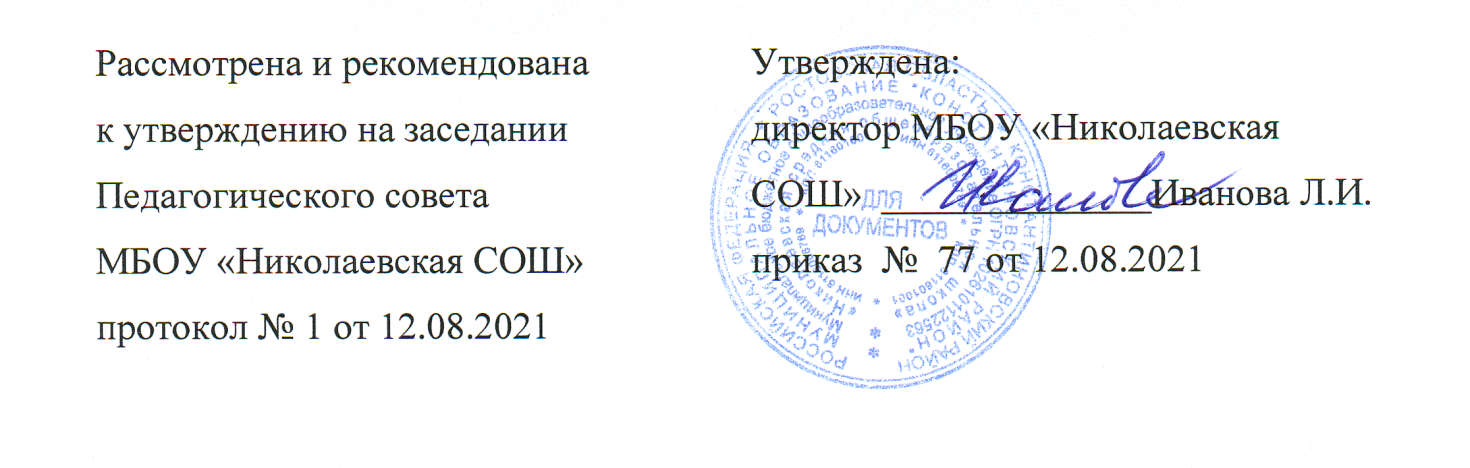 ОСНОВНАЯ ОБРАЗОВАТЕЛЬНАЯ ПРОГРАММАосновного общего образования(ФГОС 5-9 классы)Муниципального бюджетного общеобразовательного учреждения «Николаевская средняя общеобразовательная школа»на 2021-2022 учебный годСодержаниеОбщие положения……………………………………………………………51. Целевой раздел1.1. Пояснительная записка…………………………………………………61.1.1. Цели и задачи реализации основной образовательной программы основного общего образования ………………………………………………….61.1.2. Принципы и подходы к формированию образовательной программы основного общего образования…………………………………………………..81.2. Планируемые результаты освоения обучающимися основной образовательной программы основного общего образования……………111.2.1. Общие положения……………………………………………………..111.2.2. Структура планируемых результатов……………………………….121.2.3. Личностные результаты освоения основной образовательной программы ………………………………………………………………………..141.2.4. Метапредметные результаты освоения основной образовательной программы ………………………………………………………………………..161.2.5. Предметные результаты……………………………………………….251.2.5.1. Русский язык………………………………………………………….251.2.5.2. Литература……………………………………………………………331.2.5.3. Русский родной язык………………………………………………..351.2.5.4. Родная русская литература…………………………………………391.2.5.5. Иностранный язык (английский язык)………………………… …42             Иностранный язык (немецкий язык)………………………… ……461.2.5.6. История России. Всеобщая история……………………………….521.2.5.7. Обществознание………………………………………………….....561.2.5.8. География……………………………………………………………621.2.5.9. Математика……………………….………………………………….671.2.5.10. Информатика………………………………………………………..731.2.5.11. Физика……………………………………………………………….751.2.5.12. Биология…………………………………………………………….791.2.5.13. Химия…………………………………………………………………811.2.5.14. Основы духовно – нравственной культуры народов России……841.2.5.15. Изобразительное искусство……………………………………….851.2.5.16. Музыка………………………………………………………………871.2.5.17. Технология…………………………………………………………..891.2.5.18. Физическая культура……………………………………………….921.2.5.19.  Основы безопасности жизнедеятельности……………………….941.3. Система оценки достижения планируемых результатов освоения основной образовательной программы основного общего образования….991.3.1. Общие положения………………………………………………………991.3.2. Особенности оценки предметных результатов……………………..1011.3.3. Внутренняя система оценки качества образования и портфель достижений как инструменты динамики образовательных достижений……………………………………………………………………….1041.3.4. Итоговая оценка выпускника и её использование при переходе от основного к среднему  общему образованию…………………………………1051.3.5.Оценка результатов деятельности образовательного учреждения…..1082. Содержательный раздел2.1. Программа развития универсальных учебных действий, включающая формирование компетенций обучающихся в области использования информационно-коммуникационных технологий, учебно-исследовательской и проектной деятельности…………………………………………………………1062.2. Программы отдельных учебных предметов, курсов…………………1442.2.1. Общие положения………………………………………………………..1442.2.2. Основное содержание учебных предметов на уровне основного общего образованияРусский язык……………………………………………………………….........145Литература……………………………………………………………………….151Русский язык родной……………………………………………………………162Родная русская литература…………………………………………………….164Иностранный язык (английский)………………………………………………165Иностранный язык (немецкий)………………………………………………….172История России. Всеобщая история…………………………………………..178Обществознание…………………………………………………………………196География………………………………………………………………… …….200Математика……………………….………………………………………………208Информатика…………………………………………………………………….213Физика……………………………………………………………………………216Биология…………………………………………………………………...........218Химия…………………………………………………………………………….221Основы духовно – нравственной культуры народов России……………….224Изобразительное искусство……………………………………………………225Музыка…………………………………………………………………………..227Технология……………………………………………………………..............228Физическая культура…………………………………………………………..231Основы безопасности жизнедеятельности……………………………………2332.3. Программа воспитания обучающихся……………………………….231      Календарный план воспитательной работы…………………………….2512.4. Программа коррекционной работы………………………………….2603. Организационный раздел………………………………………………..2703.1 Сетевой график (дорожная карта) по формированию необходимой системы условий реализации основной образовательной программы основного общего образования…………………………………………….2703.2 Годовой календарный график…………………………………………2753.3. Учебный план……………..……………………………………………2763.4. План внеурочной деятельности………………………………………2853.5. Система условий реализации основной образовательной программы………………………………………………………………………2893.5.1. Кадровое обеспечение реализации ООП ……………………………..2893.5.2. Учебно-методический комплекс, используемый в образовательном процессе…………………………………………………………………………316      3.5.3. Психолого-педагогические условия реализации основной образовательной программы …………………………………………….…..3233.5.4. Финансовое обеспечение реализации основной образовательной программы ……………………………………………………………………..3233.5.5. Материально-технические условия реализации основной образовательной программы………………………………………………...................................3273.5.6. Контроль состояния системы условий…………………………………350Общие положенияОсновная образовательная программа основного общего образования  Муниципального бюджетного общеобразовательного учреждения «Николаевская средняя общеобразовательная школа»  разработана на основе:      -   Федерального закона №273-ФЗ «Об образовании в РФ»приказа Минобрнауки России от 17.12.2010 года № 1897 «Об утверждении и введении в действие федерального государственного образовательного стандарта основного общего образования»; приказа Минобрнауки России  от 29.12.2014 года №1644 «О внесении изменений в приказ Министерства образования и науки Российской Федерации от 17 декабря  2010г №1897 « Об утверждении и введении в действие федерального государственного образовательного стандарта основного общего образования»;приказа Минобрнауки России от 31.12.2015г №1577 «О внесении изменений в федеральный государственный образовательный стандарт  основного общего образования, утверждённый приказом Министерства образования и науки Российской Федерации от 17 декабря  2010г №1897»письма Департамента общего образования Минобрнауки РФ от 12 мая 2011г. № 03-296 «Об организации внеурочной деятельности при введении федерального государственного образовательного стандарта общего образования».Основная образовательная программа основного общего образования   разработана в соответствии с требованиями Федерального государственного образовательного стандарта основного общего образования (далее - Стандарт) к структуре основной образовательной программы, определяет цели, задачи, планируемые результаты, содержание и организацию образовательного процесса на ступени основного общего образования и направлена на формирование общей культуры, духовно-нравственное, гражданское, социальное, личностное и интеллектуальное развитие, саморазвитие и самосовершенствование обучающихся, обеспечивающие их социальную успешность, развитие творческих способностей, сохранение и укрепление здоровья.Основная образовательная программа основного общего образования образовательного учреждения в соответствии с требованиями Стандарта содержит три раздела: целевой, содержательный и организационный.Целевой раздел определяет общее назначение, цели, задачи и планируемые результаты реализации основной образовательной программы основного общего образования, конкретизированные в соответствии с требованиями Стандарта и учитывающие региональные, национальные и этнокультурные особенности народов Российской Федерации, а также способы определения достижения этих целей и результатов.Целевой раздел включает: — пояснительную записку;— планируемые результаты освоения обучающимися основной образовательной программы основного общего образования;— систему оценки достижения планируемых результатов освоения основной образовательной программы основного общего образования.Содержательный раздел определяет общее содержание основного общего образования и включает образовательные программы, в том числе:— программы отдельных учебных предметов, курсов;— программу воспитания и социализации обучающихся на ступени основного общего образования, включающую такие направления, как духовно-нравственное развитие и воспитание обучающихся, их социализация и профессиональная ориентация, формирование культуры здорового и безопасного образа жизни, экологической культуры;-программы внеурочной деятельности.Организационный раздел устанавливает общие рамки организации образовательного процесса, а также механизм реализации компонентов основной образовательной программы.Организационный раздел включает:— учебный план основного общего образования как один из основных механизмов реализации основной образовательной программы;— систему условий реализации основной образовательной программы в соответствии с требованиями Стандарта.Образовательное учреждение, реализующее основную образовательную программу основного общего образования, обязано обеспечить ознакомление обучающихся и их родителей (законных представителей) как участников образовательного процесса:— с их правами и обязанностями в части формирования и реализации основной образовательной программы основного общего образования, установленными законодательством Российской Федерации и уставом образовательного учреждения;— с уставом и другими документами, регламентирующими осуществление образовательного процесса в этом учреждении.1. Целевой раздел1.1. Пояснительная записка1.1.1. Цели и задачи реализации основной образовательной программы основного общего образованияЦелями реализации основной образовательной программы основного общего образования являются: достижение выпускниками планируемых результатов: знаний, умений, навыков, компетенций и компетентностей, определяемых личностными, семейными, общественными, государственными потребностями и возможностями обучающегося среднего школьного возраста, индивидуальными особенностями его развития и состояния здоровья; становление и развитие личности обучающегося в ее самобытности, уникальности, неповторимости.Достижение поставленных целей при разработке и реализации образовательной организацией основной образовательной программы основного общего образования предусматривает решение следующих основных задач:обеспечение соответствия основной образовательной программы требованиям Федерального государственного образовательного стандарта основного общего образования (ФГОС ООО);обеспечение преемственности начального общего, основного общего, среднего общего образования;обеспечение доступности получения качественного основного общего образования, достижение планируемых результатов освоения основной образовательной программы основного общего образования всеми обучающимися, в том числе детьми-инвалидами и детьми с ОВЗ;установление требований к воспитанию и социализации обучающихся как части образовательной программы и соответствующему усилению воспитательного потенциала школы, обеспечению индивидуализированного психолого-педагогического сопровождения каждого обучающегося, формированию образовательного базиса, основанного не только на знаниях, но и на соответствующем культурном уровне развития личности, созданию необходимых условий для ее самореализации;обеспечение эффективного сочетания урочных и внеурочных форм организации учебных занятий, взаимодействия всех участников образовательных отношений;взаимодействие образовательной организации при реализации основной образовательной программы с социальными партнерами;выявление и развитие способностей обучающихся, в том числе детей, проявивших выдающиеся способности, детей с ОВЗ и инвалидов, их интересов через систему клубов, секций, студий и кружков, общественно полезную деятельность, в том числе с использованием возможностей образовательных организаций дополнительного образования;организацию интеллектуальных и творческих соревнований, научно-технического творчества, проектной и учебно-исследовательской деятельности;участие обучающихся, их родителей (законных представителей), педагогических работников и общественности в проектировании и развитии внутришкольной социальной среды, школьного уклада;включение обучающихся в процессы познания и преобразования внешкольной социальной среды (населенного пункта, района, города) для приобретения опыта реального управления и действия;социальное и учебно-исследовательское проектирование, профессиональная ориентация обучающихся при поддержке педагогов, психологов, социальных педагогов, сотрудничество с базовыми предприятиями, учреждениями профессионального образования, центрами профессиональной работы;сохранение и укрепление физического, психологического и социального здоровья обучающихся, обеспечение их безопасности.1.1.2. Принципы и подходы к формированию образовательной программы основного общего образованияМетодологической основой ФГОС является системно-деятельностный подход, который предполагает:воспитание и развитие качеств личности, отвечающих требованиям информационного общества, инновационной экономики, задачам построения российского гражданского общества на основе принципов толерантности, диалога культур и уважения многонационального, поликультурного и поликонфессионального состава;формирование соответствующей целям общего образования социальной среды развития обучающихся в системе образования, переход к стратегии социального проектирования и конструирования на основе разработки содержания и технологий образования, определяющих пути и способы достижения желаемого уровня (результата) личностного и познавательного развития обучающихся;ориентацию на достижение основного результата образования – развитие на основе освоения универсальных учебных действий, познания и освоения мира личности обучающегося, его активной учебно-познавательной деятельности, формирование его готовности к саморазвитию и непрерывному образованию;признание решающей роли содержания образования, способов организации образовательной деятельности и учебного сотрудничества в достижении целей личностного и социального развития обучающихся;учет индивидуальных возрастных, психологических и физиологических особенностей обучающихся, роли, значения видов деятельности и форм общения при построении образовательного процесса и определении образовательно-воспитательных целей и путей их достижения;разнообразие индивидуальных образовательных траекторий и индивидуального развития каждого обучающегося, в том числе детей, проявивших выдающиеся способности, детей-инвалидов и детей с ОВЗ.Основная образовательная программа формируется с учетом психолого-педагогических особенностей развития детей 11–15 лет, связанных:с переходом от учебных действий, характерных для начальной школы и осуществляемых только совместно с классом как учебной общностью и под руководством учителя, от способности только осуществлять принятие заданной педагогом и осмысленной цели к овладению этой учебной деятельностью на уровне основной школы в единстве мотивационно-смыслового и операционно-технического компонентов, становление которой осуществляется в форме учебного исследования, к новой внутренней позиции обучающегося – направленности на самостоятельный познавательный поиск, постановку учебных целей, освоение и самостоятельное осуществление контрольных и оценочных действий, инициативу в организации учебного сотрудничества;с осуществлением на каждом возрастном уровне (11–13 и 13–15 лет), благодаря развитию рефлексии общих способов действий и возможностей их переноса в различные учебно-предметные области, качественного преобразования учебных действий: моделирования, контроля и оценки и перехода от самостоятельной постановки обучающимися новых учебных задач к развитию способности проектирования собственной учебной деятельности и построению жизненных планов во временнóй перспективе;с формированием у обучающегося научного типа мышления, который ориентирует его на общекультурные образцы, нормы, эталоны и закономерности взаимодействия с окружающим миром;с овладением коммуникативными средствами и способами организации кооперации и сотрудничества, развитием учебного сотрудничества, реализуемого в отношениях обучающихся с учителем и сверстниками;с изменением формы организации учебной деятельности и учебного сотрудничества от классно-урочной к лабораторно-семинарской и лекционно-лабораторной исследовательской.Переход обучающегося в основную школу совпадает с первым этапом подросткового развития - переходом к кризису младшего подросткового возраста (11–13 лет, 5–7 классы), характеризующимся началом перехода от детства к взрослости, при котором центральным и специфическим новообразованием в личности подростка является возникновение и развитие самосознания – представления о том, что он уже не ребенок, т. е. чувства взрослости, а также внутренней переориентацией подростка с правил и ограничений, связанных с моралью послушания, на нормы поведения взрослых.Второй этап подросткового развития (14–15 лет, 8–9 классы), характеризуется:бурным, скачкообразным характером развития, т. е. происходящими за сравнительно короткий срок многочисленными качественными изменениями прежних особенностей, интересов и отношений ребенка, появлением у подростка значительных субъективных трудностей и переживаний;стремлением подростка к общению и совместной деятельности со сверстниками;особой чувствительностью к морально-этическому «кодексу товарищества», в котором заданы важнейшие нормы социального поведения взрослого мира;обостренной, в связи с возникновением чувства взрослости, восприимчивостью к усвоению норм, ценностей и способов поведения, которые существуют в мире взрослых и в их отношениях, порождающей интенсивное формирование нравственных понятий и убеждений, выработку принципов, моральное развитие личности; т. е. моральным развитием личности;сложными поведенческими проявлениями, вызванными противоречием между потребностью подростков в признании их взрослыми со стороны окружающих и собственной неуверенностью в этом, проявляющимися в разных формах непослушания, сопротивления и протеста;изменением социальной ситуации развития: ростом информационных перегрузок, характером социальных взаимодействий, способами получения информации (СМИ, телевидение, Интернет).Учет особенностей подросткового возраста, успешность и своевременность формирования новообразований познавательной сферы, качеств и свойств личности связывается с активной позицией учителя, а также с адекватностью построения образовательного процесса и выбором условий и методик обучения.Объективно необходимое для подготовки к будущей жизни развитие социальной взрослости подростка требует и от родителей (законных представителей) решения соответствующей задачи воспитания подростка в семье, смены прежнего типа отношений на новый.1.2. Планируемые результаты освоения обучающимися основной образовательной программы основного общего образования1.2.1. Общие положенияПланируемые результаты освоения основной образовательной программы основного общего образования (ООП ООО) представляют собой систему ведущих целевых установок и ожидаемых результатов освоения всех компонентов, составляющих содержательную основу образовательной программы. Они обеспечивают связь между требованиями ФГОС ООО, образовательным процессом и системой оценки результатов освоения ООП ООО, выступая содержательной и критериальной основой для разработки программ учебных предметов, курсов, учебно-методической литературы, программ воспитания и социализации, с одной стороны, и системы оценки результатов – с другой. В соответствии с требованиями ФГОС ООО система планируемых результатов — личностных, метапредметных и предметных — устанавливает и описывает классы учебно-познавательных и учебно-практических задач, которые осваивают учащиеся в ходе обучения, особо выделяя среди них те, которые выносятся на итоговую оценку, в том числе государственную итоговую аттестацию выпускников. Успешное выполнение этих задач требует от учащихся овладения системой учебных действий (универсальных и специфических для каждого учебного предмета: регулятивных, коммуникативных, познавательных) с учебным материалом и, прежде всего, с опорным учебным материалом, служащим основой для последующего обучения.В соответствии с реализуемой ФГОС ООО деятельностной парадигмой образования система планируемых результатов строится на основе уровневого подхода: выделения ожидаемого уровня актуального развития большинства обучающихся и ближайшей перспективы их развития. Такой подход позволяет определять динамическую картину развития обучающихся, поощрять продвижение обучающихся, выстраивать индивидуальные траектории обучения с учетом зоны ближайшего развития ребенка.1.2.2. Структура планируемых результатовПланируемые результаты опираются на ведущие целевые установки, отражающие основной, сущностный вклад каждой изучаемой программы в развитие личности обучающихся, их способностей.В структуре планируемых результатов выделяется следующие группы: 1. Личностные результаты освоения основной образовательной программы представлены в соответствии с группой личностных результатов и раскрывают и детализируют основные направленности этих  результатов. Оценка достижения этой группы планируемых результатов ведется в ходе процедур, допускающих предоставление и использование исключительно неперсонифицированной информации.2. Метапредметные результаты освоения основной образовательной программы представлены в соответствии с подгруппами универсальных учебных действий,  раскрывают и детализируют основные направленности метапредметных результатов.3. Предметные результаты освоения основной образовательной программы представлены в соответствии с группами результатов учебных предметов, раскрывают и детализируют их.Предметные результаты приводятся в блоках «Выпускник научится» и «Выпускник получит возможность научиться», относящихся к каждому учебному предмету: «Русский язык», «Литература», «Иностранный язык», «Иностранный язык (второй)», «История России. Всеобщая история», «Обществознание», «География», «Математика», «Информатика», «Физика», «Биология», «Химия», «Изобразительное искусство», «Музыка», «Технология», «Физическая культура» и «Основы безопасности жизнедеятельности».Планируемые предметные результаты освоения родного языка и родной литературы разрабатываются в соответствии с содержанием и особенностями изучения этих курсов учебно-методическими объединениями (УМО) субъектов Российской Федерации.Планируемые результаты, отнесенные к блоку «Выпускник научится», ориентируют пользователя в том, достижение какого уровня освоения учебных действий с изучаемым опорным учебным материалом ожидается от выпускника. Критериями отбора результатов служат их значимость для решения основных задач образования на данном уровне и необходимость для последующего обучения, а также потенциальная возможность их достижения большинством обучающихся. Иными словами, в этот блок включается круг учебных задач, построенных на опорном учебном материале, овладение которыми принципиально необходимо для успешного обучения и социализации и которые могут быть освоены всеми обучающихся.Достижение планируемых результатов, отнесенных к блоку «Выпускник научится», выносится на итоговое оценивание, которое может осуществляться как в ходе обучения (с помощью накопленной оценки или портфеля индивидуальных достижений), так и в конце обучения, в том числе в форме государственной итоговой аттестации. Оценка достижения планируемых результатов этого блока на уровне ведется с помощью заданий базового уровня, а на уровне действий, составляющих зону ближайшего развития большинства обучающихся, – с помощью заданий повышенного уровня. Успешное выполнение обучающимися заданий базового уровня служит единственным основанием для положительного решения вопроса о возможности перехода на следующий уровень обучения.В блоке «Выпускник получит возможность научиться» приводятся планируемые результаты, характеризующие систему учебных действий в отношении знаний, умений, навыков, расширяющих и углубляющих понимание опорного учебного материала или выступающих как пропедевтика для дальнейшего изучения данного предмета. Уровень достижений, соответствующий планируемым результатам этого блока, могут продемонстрировать отдельные мотивированные и способные обучающиеся. В повседневной практике преподавания цели данного блока  не отрабатываются со всеми без исключения обучающимися как в силу повышенной сложности учебных действий, так и в силу повышенной сложности учебного материала и/или его пропедевтического характера на данном уровне обучения. Оценка достижения планируемых результатов  ведется преимущественно в ходе процедур, допускающих предоставление и использование исключительно неперсонифицированной информации. Соответствующая группа результатов в тексте выделена курсивом. Задания, ориентированные на оценку достижения планируемых результатов из блока «Выпускник получит возможность научиться», могут включаться в материалы итогового контроля блока «Выпускник научится». Основные цели такого включения – предоставить возможность обучающимся продемонстрировать овладение более высоким (по сравнению с базовым) уровнем достижений и выявить динамику роста численности наиболее подготовленных обучающихся. При этом невыполнение обучающимися заданий, с помощью которых ведется оценка достижения планируемых результатов данного блока, не является препятствием для перехода на следующий уровень обучения. В ряде случаев достижение планируемых результатов этого блока целесообразно вести в ходе текущего и промежуточного оценивания, а полученные результаты фиксировать в виде накопленной оценки (например, в форме портфеля достижений) и учитывать при определении итоговой оценки.Подобная структура представления планируемых результатов подчеркивает тот факт, что при организации образовательного процесса, направленного на реализацию и достижение планируемых результатов, от учителя требуется использование таких педагогических технологий, которые основаны на дифференциации требований к подготовке обучающихся.1.2.3. Личностные результаты освоения основной образовательной программы1. Российская гражданская идентичность (патриотизм, уважение к Отечеству, к прошлому и настоящему многонационального народа России,  чувство ответственности и долга перед Родиной, идентификация себя в качестве гражданина России, субъективная значимость использования русского языка и языков народов России, осознание и ощущение личностной сопричастности судьбе российского народа). Осознание этнической принадлежности, знание истории, языка, культуры своего народа, своего края, основ культурного наследия народов России и человечества (идентичность человека с российской многонациональной культурой, сопричастность истории народов и государств, находившихся на территории современной России); интериоризация гуманистических, демократических и традиционных ценностей многонационального российского общества. Осознанное, уважительное и доброжелательное отношение к истории, культуре, религии, традициям, языкам, ценностям народов России и народов мира.2. Готовность и способность обучающихся к саморазвитию и самообразованию на основе мотивации к обучению и познанию; готовность и способность осознанному выбору и построению дальнейшей индивидуальной траектории образования на базе ориентировки в мире профессий и профессиональных предпочтений, с учетом устойчивых познавательных интересов.3. Развитое моральное сознание и компетентность в решении моральных проблем на основе личностного выбора, формирование нравственных чувств и нравственного поведения, осознанного и ответственного отношения к собственным поступкам (способность к нравственному самосовершенствованию; веротерпимость, уважительное отношение к религиозным чувствам, взглядам людей или их отсутствию; знание основных норм морали, нравственных, духовных идеалов, хранимых в культурных традициях народов России, готовность на их основе к сознательному самоограничению в поступках, поведении, расточительном потребительстве; сформированность представлений об основах светской этики, культуры традиционных религий, их роли в развитии культуры и истории России и человечества, в становлении гражданского общества и российской государственности; понимание значения нравственности, веры и религии в жизни человека, семьи и общества). Сформированность ответственного отношения к учению; уважительного отношения к труду, наличие опыта участия в социально значимом труде. Осознание значения семьи в жизни человека и общества, принятие ценности семейной жизни, уважительное и заботливое отношение к членам своей семьи.4. Сформированность целостного мировоззрения, соответствующего современному уровню развития науки и общественной практики, учитывающего социальное, культурное, языковое, духовное многообразие современного мира.5. Осознанное, уважительное и доброжелательное отношение к другому человеку, его мнению, мировоззрению, культуре, языку, вере, гражданской позиции. Готовность и способность вести диалог с другими людьми и достигать в нем взаимопонимания (идентификация себя как полноправного субъекта общения, готовность к конструированию образа партнера по диалогу, готовность к конструированию образа допустимых способов диалога, готовность к конструированию процесса диалога как конвенционирования интересов, процедур, готовность и способность к ведению переговоров).6. Освоенность социальных норм, правил поведения, ролей и форм социальной жизни в группах и сообществах. Участие в школьном самоуправлении и общественной жизни в пределах возрастных компетенций с учетом региональных, этнокультурных, социальных и экономических особенностей (формирование готовности к участию в процессе упорядочения социальных связей и отношений, в которые включены и которые формируют сами учащиеся; включенность в непосредственное гражданское участие, готовность участвовать в жизнедеятельности подросткового общественного объединения, продуктивно взаимодействующего с социальной средой и социальными институтами; идентификация себя в качестве субъекта социальных преобразований, освоение компетентностей в сфере организаторской деятельности; интериоризация ценностей созидательного отношения к окружающей действительности, ценностей социального творчества, ценности продуктивной организации совместной деятельности, самореализации в группе и организации, ценности «другого» как равноправного партнера, формирование компетенций анализа, проектирования, организации деятельности, рефлексии изменений, способов взаимовыгодного сотрудничества, способов реализации собственного лидерского потенциала).7. Сформированность ценности здорового и безопасного образа жизни; интериоризация правил индивидуального и коллективного безопасного поведения в чрезвычайных ситуациях, угрожающих жизни и здоровью людей, правил поведения на транспорте и на дорогах.8. Развитость эстетического сознания через освоение художественного наследия народов России и мира, творческой деятельности эстетического характера (способность понимать художественные произведения, отражающие разные этнокультурные традиции; сформированность основ художественной культуры обучающихся как части их общей духовной культуры, как особого способа познания жизни и средства организации общения; эстетическое, эмоционально-ценностное видение окружающего мира; способность к эмоционально-ценностному освоению мира, самовыражению и ориентации в художественном и нравственном пространстве культуры; уважение к истории культуры своего Отечества, выраженной в том числе в понимании красоты человека; потребность в общении с художественными произведениями, сформированность активного отношения к традициям художественной культуры как смысловой, эстетической и личностно-значимой ценности).9. Сформированность основ экологической культуры, соответствующей современному уровню экологического мышления, наличие опыта экологически ориентированной рефлексивно-оценочной и практической деятельности в жизненных ситуациях (готовность к исследованию природы, к занятиям сельскохозяйственным трудом, к художественно-эстетическому отражению природы, к занятиям туризмом, в том числе экотуризмом, к осуществлению природоохранной деятельности).1.2.4. Метапредметные результаты освоения ООПМетапредметные результаты включают освоенные обучающимися межпредметные понятия и универсальные учебные действия (регулятивные, познавательные, коммуникативные), способность их использования в учебной, познавательной и социальной практике, самостоятельность планирования и осуществления учебной деятельности и организации учебного сотрудничества с педагогами и сверстниками, построение индивидуальной образовательной траектории.Межпредметные понятияУсловием формирования межпредметных понятий, таких как «система», «факт», «закономерность», «феномен», «анализ», «синтез» «функция», «материал», «процесс», является овладение обучающимися основами читательской компетенции, приобретение навыков работы с информацией, участие в проектной деятельности. В основной школе на всех предметах будет продолжена работа по формированию и развитию основ читательской компетенции. Обучающиеся овладеют чтением как средством осуществления своих дальнейших планов: продолжения образования и самообразования, осознанного планирования своего актуального и перспективного круга чтения, в том числе досугового, подготовки к трудовой и социальной деятельности. У выпускников будет сформирована потребность в систематическом чтении как в средстве познания мира и себя в этом мире, гармонизации отношений человека и общества, создания образа «потребного будущего».При изучении учебных предметов обучающиеся усовершенствуют приобретенные на первом уровне навыки работы с информацией и пополнят их. Они смогут работать с текстами, преобразовывать и интерпретировать содержащуюся в них информацию, в том числе:систематизировать, сопоставлять, анализировать, обобщать и интерпретировать информацию, содержащуюся в готовых информационных объектах;выделять главную и избыточную информацию, выполнять смысловое свертывание выделенных фактов, мыслей; представлять информацию в сжатой словесной форме (в виде плана или тезисов) и в наглядно-символической форме (в виде таблиц, графических схем и диаграмм, карт понятий — концептуальных диаграмм, опорных конспектов);заполнять и/или дополнять таблицы, схемы, диаграммы, тексты.В ходе изучения всех учебных предметов обучающиеся приобретут опыт проектной деятельности, способствующей воспитанию самостоятельности, инициативности, ответственности, повышению мотивации и эффективности учебной деятельности. В процессе реализации исходного замысла на практическом уровне овладеют умением выбирать адекватные задаче средства, принимать решения, в том числе в ситуациях неопределенности. Они получат возможность развить способности к разработке нескольких вариантов решений, к поиску нестандартных решений, анализу результатов поиска и выбору наиболее приемлемого решения.Перечень ключевых межпредметных понятий определяется в ходе разработки основной образовательной программы основного общего образования образовательной организации в зависимости от материально-технического оснащения, используемых методов работы и образовательных технологий.В соответствии с ФГОС ООО выделяются три группы универсальных учебных действий: регулятивные, познавательные, коммуникативные.Регулятивные УУДУмение самостоятельно определять цели обучения, ставить и формулировать новые задачи в учебе и познавательной деятельности, развивать мотивы и интересы своей познавательной деятельности. Обучающийся сможет:анализировать существующие и планировать будущие образовательные результаты;определять совместно с педагогом критерии оценки планируемых образовательных результатов;идентифицировать препятствия, возникающие при достижении собственных запланированных образовательных результатов;выдвигать версии преодоления препятствий, формулировать гипотезы, в отдельных случаях — прогнозировать конечный результат;ставить цель и формулировать задачи собственной образовательной деятельности с учетом выявленных затруднений и существующих возможностей;обосновывать выбранные подходы и средства, используемые для достижения образовательных результатов.Умение самостоятельно планировать пути достижения целей, в том числе альтернативные, осознанно выбирать наиболее эффективные способы решения учебных и познавательных задач. Обучающийся сможет:определять необходимые действия в соответствии с учебной и познавательной задачей и составлять алгоритм их выполнения;обосновывать и осуществлять выбор наиболее эффективных способов решения учебных и познавательных задач;определять/находить, в том числе из предложенных вариантов, условия для выполнения учебной и познавательной задачи;выстраивать жизненные планы на краткосрочное будущее (определять целевые ориентиры, формулировать адекватные им задачи и предлагать действия, указывая и обосновывая логическую последовательность шагов);выбирать из предложенных вариантов и самостоятельно искать средства/ресурсы для решения задачи/достижения цели;составлять план решения проблемы (описывать жизненный цикл выполнения проекта, алгоритм проведения исследования);определять потенциальные затруднения при решении учебной и познавательной задачи и находить средства для их устранения;описывать свой опыт, оформляя его для передачи другим людям в виде алгоритма решения практических задач;планировать и корректировать свою индивидуальную образовательную траекторию.Умение соотносить свои действия с планируемыми результатами, осуществлять контроль своей деятельности в процессе достижения результата, определять способы действий в рамках предложенных условий и требований, корректировать свои действия в соответствии с изменяющейся ситуацией. Обучающийся сможет:различать результаты и способы действий при достижении результатов;определять совместно с педагогом критерии достижения планируемых результатов и критерии оценки своей учебной деятельности;систематизировать (в том числе выбирать приоритетные) критерии достижения планируемых результатов и оценки своей деятельности;отбирать инструменты для оценивания своей деятельности, осуществлять самоконтроль своей деятельности в рамках предложенных условий и требований;оценивать свою деятельность, анализируя и аргументируя причины достижения или отсутствия планируемого результата;находить необходимые и достаточные средства для выполнения учебных действий в изменяющейся ситуации;работая по своему плану, вносить коррективы в текущую деятельность на основе анализа изменений ситуации для получения запланированных характеристик/показателей результата;устанавливать связь между полученными характеристиками результата и характеристиками процесса деятельности и по завершении деятельности предлагать изменение характеристик процесса для получения улучшенных характеристик результата;соотносить свои действия с целью обучения.Умение оценивать правильность выполнения учебной задачи, собственные возможности ее решения. Обучающийся сможет:определять критерии правильности (корректности) выполнения учебной задачи;анализировать и обосновывать применение соответствующего инструментария для выполнения учебной задачи;свободно пользоваться выработанными критериями оценки и самооценки, исходя из цели и имеющихся средств;оценивать продукт своей деятельности по заданным и/или самостоятельно определенным критериям в соответствии с целью деятельности;обосновывать достижимость цели выбранным способом на основе оценки своих внутренних ресурсов и доступных внешних ресурсов;фиксировать и анализировать динамику собственных образовательных результатов. Владение основами самоконтроля, самооценки, принятия решений и осуществления осознанного выбора в учебной и познавательной деятельности. Обучающийся сможет:анализировать собственную учебную и познавательную деятельность и деятельность других обучающихся в процессе взаимопроверки;соотносить реальные и планируемые результаты индивидуальной образовательной деятельности и делать выводы о причинах ее успешности/эффективности или неуспешности/неэффективности, находить способы выхода из критической ситуации;принимать решение в учебной ситуации и оценивать возможные последствия принятого решения;определять, какие действия по решению учебной задачи или параметры этих действий привели к получению имеющегося продукта учебной деятельности;демонстрировать приемы регуляции собственных психофизиологических/эмоциональных состояний.Познавательные УУДУмение определять понятия, создавать обобщения, устанавливать аналогии, классифицировать, самостоятельно выбирать основания и критерии для классификации, устанавливать причинно-следственные связи, строить логическое рассуждение, умозаключение (индуктивное, дедуктивное, по аналогии) и делать выводы. Обучающийся сможет:подбирать слова, соподчиненные ключевому слову, определяющие его признаки и свойства;выстраивать логическую цепочку, состоящую из ключевого слова и соподчиненных ему слов;выделять общий признак или отличие двух или нескольких предметов или явлений и объяснять их сходство или отличия;объединять предметы и явления в группы по определенным признакам, сравнивать, классифицировать и обобщать факты и явления;различать/выделять явление из общего ряда других явлений;выделять причинно-следственные связи наблюдаемых явлений или событий, выявлять причины возникновения наблюдаемых явлений или событий;строить рассуждение от общих закономерностей к частным явлениям и от частных явлений к общим закономерностям;строить рассуждение на основе сравнения предметов и явлений, выделяя при этом их общие признаки и различия;излагать полученную информацию, интерпретируя ее в контексте решаемой задачи;самостоятельно указывать на информацию, нуждающуюся в проверке, предлагать и применять способ проверки достоверности информации;объяснять явления, процессы, связи и отношения, выявляемые в ходе познавательной и исследовательской деятельности;выявлять и называть причины события, явления, самостоятельно осуществляя причинно-следственный анализ;делать вывод на основе критического анализа разных точек зрения, подтверждать вывод собственной аргументацией или самостоятельно полученными данными.Умение создавать, применять и преобразовывать знаки и символы, модели и схемы для решения учебных и познавательных задач. Обучающийся сможет:обозначать символом и знаком предмет и/или явление;определять логические связи между предметами и/или явлениями, обозначать данные логические связи с помощью знаков в схеме;создавать абстрактный или реальный образ предмета и/или явления;строить модель/схему на основе условий задачи и/или способа ее решения;создавать вербальные, вещественные и информационные модели с выделением существенных характеристик объекта для определения способа решения задачи в соответствии с ситуацией;переводить сложную по составу (многоаспектную) информацию из графического или формализованного (символьного) представления в текстовое и наоборот;строить схему, алгоритм действия, исправлять или восстанавливать неизвестный ранее алгоритм на основе имеющегося знания об объекте, к которому применяется алгоритм;строить доказательство: прямое, косвенное, от противного;анализировать/рефлексировать опыт разработки и реализации учебного проекта, исследования (теоретического, эмпирического) с точки зрения решения проблемной ситуации, достижения поставленной цели и/или на основе заданных критериев оценки продукта/результата.Смысловое чтение. Обучающийся сможет:находить в тексте требуемую информацию (в соответствии с целями своей деятельности);ориентироваться в содержании текста, понимать целостный смысл текста, структурировать текст;устанавливать взаимосвязь описанных в тексте событий, явлений, процессов;резюмировать главную идею текста;преобразовывать текст, меняя его модальность (выражение отношения к содержанию текста, целевую установку речи), интерпретировать текст (художественный и нехудожественный — учебный, научно-популярный, информационный);критически оценивать содержание и форму текста.Формирование и развитие экологического мышления, умение применять его в познавательной, коммуникативной, социальной практике и профессиональной ориентации. Обучающийся сможет:определять свое отношение к окружающей среде, к собственной среде обитания;анализировать влияние экологических факторов на среду обитания живых организмов;проводить причинный и вероятностный анализ различных экологических ситуаций;прогнозировать изменения ситуации при смене действия одного фактора на другой фактор;распространять экологические знания и участвовать в практических мероприятиях по защите окружающей среды.Развитие мотивации к овладению культурой активного использования словарей, справочников, открытых источников информации и электронных поисковых систем. Обучающийся сможет:определять необходимые ключевые поисковые слова и формировать корректные поисковые запросы;осуществлять взаимодействие с электронными поисковыми системами, базами знаний, справочниками;формировать множественную выборку из различных источников информации для объективизации результатов поиска;соотносить полученные результаты поиска с задачами и целями своей деятельности.Коммуникативные УУДУмение организовывать учебное сотрудничество с педагогом и совместную деятельность с педагогом и сверстниками; работать индивидуально и в группе: находить общее решение и разрешать конфликты на основе согласования позиций и учета интересов; формулировать, аргументировать и отстаивать свое мнение. Обучающийся сможет:определять возможные роли в совместной деятельности;играть определенную роль в совместной деятельности;принимать позицию собеседника, понимая позицию другого, различать в его речи мнение (точку зрения), доказательства (аргументы);определять свои действия и действия партнера, которые способствовали или препятствовали продуктивной коммуникации;строить позитивные отношения в процессе учебной и познавательной деятельности;корректно и аргументированно отстаивать свою точку зрения, в дискуссии уметь выдвигать контраргументы, перефразировать свою мысль;критически относиться к собственному мнению, уметь признавать ошибочность своего мнения (если оно ошибочно) и корректировать его;предлагать альтернативное решение в конфликтной ситуации;выделять общую точку зрения в дискуссии;договариваться о правилах и вопросах для обсуждения в соответствии с поставленной перед группой задачей;организовывать эффективное взаимодействие в группе (определять общие цели, распределять роли, договариваться друг с другом и т. д.);устранять в рамках диалога разрывы в коммуникации, обусловленные непониманием/неприятием со стороны собеседника задачи, формы или содержания диалога.Умение осознанно использовать речевые средства в соответствии с задачей коммуникации для выражения своих чувств, мыслей и потребностей для планирования и регуляции своей деятельности; владение устной и письменной речью, монологической контекстной речью. Обучающийся сможет:определять задачу коммуникации и в соответствии с ней отбирать и использовать речевые средства;представлять в устной или письменной форме развернутый план собственной деятельности;соблюдать нормы публичной речи, регламент в монологе и дискуссии в соответствии с коммуникативной задачей;высказывать и обосновывать мнение (суждение) и запрашивать мнение партнера в рамках диалога;принимать решение в ходе диалога и согласовывать его с собеседником;создавать письменные тексты различных типов с использованием необходимых речевых средств;использовать средства логической связи для выделения смысловых блоков своего выступления;использовать вербальные и невербальные средства в соответствии с коммуникативной задачей;оценивать эффективность коммуникации после ее завершения.Формирование и развитие компетентности в области использования информационно-коммуникационных технологий (далее — ИКТ). Обучающийся сможет:целенаправленно искать и использовать информационные ресурсы, необходимые для решения учебных и практических задач с помощью средств ИКТ;использовать для передачи своих мыслей естественные и формальные языки в соответствии с условиями коммуникации;оперировать данными при решении задачи;выбирать адекватные задаче инструменты и использовать компьютерные технологии для решения учебных задач, в том числе для: вычисления, написания писем, сочинений, докладов, рефератов, создания презентаций и др.;использовать информацию с учетом этических и правовых норм;создавать цифровые ресурсы разного типа и для разных аудиторий, соблюдать информационную гигиену и правила информационной безопасности.1.2.5. Предметные результаты1.2.5.1. Русский языкРечь и речевое общениеВыпускник научится: • использовать различные виды монолога (повествование, описание, рассуждение; сочетание разных видов монолога) в различных ситуациях общения;• использовать различные виды диалога в ситуациях формального и неформального, межличностного и межкультурного общения;• соблюдать нормы речевого поведения в типичных ситуациях общения;• оценивать образцы устной монологической и диалогической речи с точки зрения соответствия ситуации речевого общения, достижения коммуникативных целей речевого взаимодействия, уместности использованных языковых средств;• предупреждать коммуникативные неудачи в процессе речевого общения.Выпускник получит возможность научиться:• выступать перед аудиторией с небольшим докладом; публично представлять проект, реферат; публично защищать свою позицию;• участвовать в коллективном обсуждении проблем, аргументировать собственную позицию, доказывать её, убеждать;• понимать основные причины коммуникативных неудач и объяснять их.Речевая деятельностьАудированиеВыпускник научится:• различным видам аудирования (с полным пониманием аудиотекста, с пониманием основного содержания, с выборочным извлечением информации); передавать содержание аудиотекста в соответствии с заданной коммуникативной задачей в устной форме;• понимать и формулировать в устной форме тему, коммуникативную задачу, основную мысль, логику изложения учебно-научного, публицистического, официально-делового, художественного аудиотекстов, распознавать в них основную и дополнительную информацию, комментировать её в устной форме;• передавать содержание учебно-научного, публицистического, официально-делового, художественного аудиотекстов в форме плана, тезисов, ученического изложения (подробного, выборочного, сжатого).Выпускник получит возможность научиться:• понимать явную и скрытую (подтекстовую) информацию публицистического текста (в том числе в СМИ), анализировать и комментировать её в устной форме.ЧтениеВыпускник научится:• понимать содержание прочитанных учебно-научных, публицистических (информационных и аналитических, художественно-публицистического жанров), художественных текстов и воспроизводить их в устной форме в соответствии с ситуацией общения, а также в форме ученического изложения (подробного, выборочного, сжатого), в форме плана, тезисов (в устной и письменной форме);• использовать практические умения ознакомительного, изучающего, просмотрового способов (видов) чтения в соответствии с поставленной коммуникативной задачей;• передавать схематически представленную информацию в виде связного текста;• использовать приёмы работы с учебной книгой, справочниками и другими информационными источниками, включая СМИ и ресурсы Интернета;• отбирать и систематизировать материал на определённую тему, анализировать отобранную информацию и интерпретировать её в соответствии с поставленной коммуникативной задачей.Выпускник получит возможность научиться:• понимать, анализировать, оценивать явную и скрытую (подтекстовую) информацию в прочитанных текстах разной функционально-стилевой и жанровой принадлежности;• извлекать информацию по заданной проблеме (включая противоположные точки зрения на её решение) из различных источников (учебно-научных текстов, текстов СМИ, в том числе представленных в электронном виде на различных информационных носителях, официально-деловых текстов), высказывать собственную точку зрения на решение проблемы.ГоворениеВыпускник научится:• создавать устные монологические и диалогические высказывания (в том числе оценочного характера) на актуальные социально-культурные, нравственно-этические, бытовые, учебные темы (в том числе лингвистические, а также темы, связанные с содержанием других изучаемых учебных предметов) разной коммуникативной направленности в соответствии с целями и ситуацией общения (сообщение, небольшой доклад в ситуации учебно-научного общения, бытовой рассказ о событии, история, участие в беседе, споре);• обсуждать и чётко формулировать цели, план совместной групповой учебной деятельности, распределение частей работы;• извлекать из различных источников, систематизировать и анализировать материал на определённую тему и передавать его в устной форме с учётом заданных условий общения;• соблюдать в практике устного речевого общения основные орфоэпические, лексические, грамматические нормы современного русского литературного языка; стилистически корректно использовать лексику и фразеологию, правила речевого этикета.Выпускник получит возможность научиться:• создавать устные монологические и диалогические высказывания различных типов и жанров в учебно-научной (на материале изучаемых учебных дисциплин), социально-культурной и деловой сферах общения;• выступать перед аудиторией с докладом; публично защищать проект, реферат;• участвовать в дискуссии на учебно-научные темы, соблюдая нормы учебно-научного общения;• анализировать и оценивать речевые высказывания с точки зрения их успешности в достижении прогнозируемого результата.Письмо Выпускник научится:• создавать письменные монологические высказывания разной коммуникативной направленности с учётом целей и ситуации общения (ученическое сочинение на социально-культурные, нравственно-этические, бытовые и учебные темы, рассказ о событии, тезисы, неофициальное письмо, отзыв, расписка, доверенность, заявление);• излагать содержание прослушанного или прочитанного текста (подробно, сжато, выборочно) в форме ученического изложения, а также тезисов, плана;• соблюдать в практике письма основные лексические, грамматические, орфографические и пунктуационные нормы современного русского литературного языка; стилистически корректно использовать лексику и фразеологию.Выпускник получит возможность научиться:• писать рецензии, рефераты;• составлять аннотации, тезисы выступления, конспекты;• писать резюме, деловые письма, объявления с учётом внеязыковых требований, предъявляемых к ним, и в соответствии со спецификой употребления языковых средств.ТекстВыпускник научится: • анализировать и характеризовать тексты различных типов речи, стилей, жанров с точки зрения смыслового содержания и структуры, а также требований, предъявляемых к тексту как речевому произведению;• осуществлять информационную переработку текста, передавая его содержание в виде плана (простого, сложного), тезисов, схемы, таблицы и т. п.;• создавать и редактировать собственные тексты различных типов речи, стилей, жанров с учётом требований к построению связного текста.Выпускник получит возможность научиться:• создавать в устной и письменной форме учебно-научные тексты (аннотация, рецензия, реферат, тезисы, конспект, участие в беседе, дискуссии), официально-деловые тексты (резюме, деловое письмо, объявление) с учётом внеязыковых требований, предъявляемых к ним, и в соответствии со спецификой употребления в них языковых средств.Функциональные разновидности языкаВыпускник научится:• владеть практическими умениями различать тексты разговорного характера, научные, публицистические, официально-деловые, тексты художественной литературы (экстралингвистические особенности, лингвистические особенности на уровне употребления лексических средств, типичных синтаксических конструкций);• различать и анализировать тексты разных жанров научного (учебно-научного), публицистического, официально-делового стилей, разговорной речи (отзыв, сообщение, доклад как жанры научного стиля; выступление, статья, интервью, очерк как жанры публицистического стиля; расписка, доверенность, заявление как жанры официально-делового стиля; рассказ, беседа, спор как жанры разговорной речи);• создавать устные и письменные высказывания разных стилей, жанров и типов речи (отзыв, сообщение, доклад как жанры научного стиля; выступление, интервью, репортаж как жанры публицистического стиля; расписка, доверенность, заявление как жанры официально-делового стиля; рассказ, беседа, спор как жанры разговорной речи; тексты повествовательного характера, рассуждение, описание; тексты, сочетающие разные функционально-смысловые типы речи);• оценивать чужие и собственные речевые высказывания разной функциональной направленности с точки зрения соответствия их коммуникативным требованиям и языковой правильности;• исправлять речевые недостатки, редактировать текст;• выступать перед аудиторией сверстников с небольшими информационными сообщениями, сообщением и небольшим докладом на учебно-научную тему.Выпускник получит возможность научиться:• различать и анализировать тексты разговорного характера, научные, публицистические, официально-деловые, тексты художественной литературы с точки зрения специфики использования в них лексических, морфологических, синтаксических средств;• создавать тексты различных функциональных стилей и жанров (аннотация, рецензия, реферат, тезисы, конспект как жанры учебно-научного стиля), участвовать в дискуссиях на учебно-научные темы; составлять резюме, деловое письмо, объявление в официально-деловом стиле; готовить выступление, информационную заметку, сочинение-рассуждение в публицистическом стиле; принимать участие в беседах, разговорах, спорах в бытовой сфере общения, соблюдая нормы речевого поведения; создавать бытовые рассказы, истории, писать дружеские письма с учётом внеязыковых требований, предъявляемых к ним, и в соответствии со спецификой употребления языковых средств;• анализировать образцы публичной речи с точки зрения её композиции, аргументации, языкового оформления, достижения поставленных коммуникативных задач;• выступать перед аудиторией сверстников с небольшой протокольно-этикетной, развлекательной, убеждающей речью.Общие сведения о языкеВыпускник научится:• характеризовать основные социальные функции русского языка в России и мире, место русского языка среди славянских языков, роль старославянского (церковнославянского) языка в развитии русского языка;• определять различия между литературным языком и диалектами, просторечием, профессиональными разновидностями языка, жаргоном и характеризовать эти различия;• оценивать использование основных изобразительных средств языка.Выпускник получит возможность научиться:• характеризовать вклад выдающихся лингвистов в развитие русистики.Фонетика и орфоэпия. ГрафикаВыпускник научится:• проводить фонетический анализ слова;• соблюдать основные орфоэпические правила современного русского литературного языка;• извлекать необходимую информацию из орфоэпических словарей и справочников; использовать её в различных видах деятельности.Выпускник получит возможность научиться:• опознавать основные выразительные средства фонетики (звукопись);• выразительно читать прозаические и поэтические тексты;• извлекать необходимую информацию из мультимедийных орфоэпических словарей и справочников; использовать её в различных видах деятельности.Морфемика и словообразованиеВыпускник научится:• делить слова на морфемы на основе смыслового, грамматического и словообразовательного анализа слова;• различать изученные способы словообразования;• анализировать и самостоятельно составлять словообразовательные пары и словообразовательные цепочки слов;• применять знания и умения по морфемике и словообразованию в практике правописания, а также при проведении грамматического и лексического анализа слов.Выпускник получит возможность научиться:• характеризовать словообразовательные цепочки и словообразователь-ные гнёзда, устанавливая смысловую и структурную связь однокоренных слов;• опознавать основные выразительные средства словообразования в художественной речи и оценивать их;• извлекать необходимую информацию из морфемных, словообразовательных и этимологических словарей и справочников, в том числе мультимедийных;• использовать этимологическую справку для объяснения правописания и лексического значения слова.Лексикология и фразеологияВыпускник научится:• проводить лексический анализ слова, характеризуя лексическое значение, принадлежность слова к группе однозначных или многозначных слов, указывая прямое и переносное значение слова, принадлежность слова к активной или пассивной лексике, а также указывая сферу употребления и стилистическую окраску слова;• группировать слова по тематическим группам;• подбирать к словам синонимы, антонимы;• опознавать фразеологические обороты;• соблюдать лексические нормы в устных и письменных высказываниях;• использовать лексическую синонимию как средство исправления неоправданного повтора в речи и как средство связи предложений в тексте;• опознавать основные виды тропов, построенных на переносном значении слова (метафора, эпитет, олицетворение);• пользоваться различными видами лексических словарей (толковым словарём, словарём синонимов, антонимов, фразеологическим словарём и др.) и использовать полученную информацию в различных видах деятельности.Выпускник получит возможность научиться:• объяснять общие принципы классификации словарного состава русского языка;• аргументировать различие лексического и грамматического значений слова;• опознавать омонимы разных видов;• оценивать собственную и чужую речь с точки зрения точного, уместного и выразительного словоупотребления;• опознавать основные выразительные средства лексики и фразеологии в публицистической и художественной речи и оценивать их; объяснять особенности употребления лексических средств в текстах научного и официально-делового стилей речи;• извлекать необходимую информацию из лексических словарей разного типа (толкового словаря, словарей синонимов, антонимов, устаревших слов, иностранных слов, фразеологического словаря и др.) и справочников, в том числе мультимедийных; использовать эту информацию в различных видах деятельности.МорфологияВыпускник научится:• опознавать самостоятельные (знаменательные) части речи и их формы, служебные части речи;• анализировать слово с точки зрения его принадлежности к той или иной части речи;• употреблять формы слов различных частей речи в соответствии с нормами современного русского литературного языка;• применять морфологические знания и умения в практике правописания, в различных видах анализа;• распознавать явления грамматической омонимии, существенные для решения орфографических и пунктуационных задач.Выпускник получит возможность научиться:• анализировать синонимические средства морфологии;• различать грамматические омонимы;• опознавать основные выразительные средства морфологии в публицистической и художественной речи и оценивать их; объяснять особенности употребления морфологических средств в текстах научного и официально-делового стилей речи;• извлекать необходимую информацию из словарей грамматических трудностей, в том числе мультимедийных; использовать эту информацию в различных видах деятельности.СинтаксисВыпускник научится:• опознавать основные единицы синтаксиса (словосочетание, предложение) и их виды;• анализировать различные виды словосочетаний и предложений с точки зрения структурной и смысловой организации, функциональной предназначенности;• употреблять синтаксические единицы в соответствии с нормами современного русского литературного языка;• использовать разнообразные синонимические синтаксические конструкции в собственной речевой практике;• применять синтаксические знания и умения в практике правописания, в различных видах анализа.Выпускник получит возможность научиться:• анализировать синонимические средства синтаксиса;• опознавать основные выразительные средства синтаксиса в публицистической и художественной речи и оценивать их; объяснять особенности употребления синтаксических конструкций в текстах научного и официально-делового стилей речи;• анализировать особенности употребления синтаксических конструкций с точки зрения их функционально-стилистических качеств, требований выразительности речи.Правописание: орфография и пунктуацияВыпускник научится:• соблюдать орфографические и пунктуационные нормы в процессе письма (в объёме содержания курса);• объяснять выбор написания в устной форме (рассуждение) и письменной форме (с помощью графических символов);• обнаруживать и исправлять орфографические и пунктуационные ошибки;• извлекать необходимую информацию из орфографических словарей и справочников; использовать её в процессе письма.Выпускник получит возможность научиться:• демонстрировать роль орфографии и пунктуации в передаче смысловой стороны речи;• извлекать необходимую информацию из мультимедийных орфографических словарей и справочников по правописанию; использовать эту информацию в процессе письма.Язык и культураВыпускник научится:• выявлять единицы языка с национально-культурным компонентом значения в произведениях устного народного творчества, в художественной литературе и исторических текстах;• приводить примеры, которые доказывают, что изучение языка позволяет лучше узнать историю и культуру страны;• уместно использовать правила русского речевого этикета в учебной деятельности и повседневной жизни.Выпускник получит возможность научиться:• характеризовать на отдельных примерах взаимосвязь языка, культуры и истории народа — носителя языка;• анализировать и сравнивать русский речевой этикет с речевым этикетом отдельных народов России и мира.1.2.5.2. ЛитератураУстное народное творчествоВыпускник научится:• осознанно воспринимать и понимать фольклорный текст; различать фольклорные и литературные произведения, обращаться к пословицам, поговоркам, фольклорным образам, традиционным фольклорным приёмам в различных ситуациях речевого общения, сопоставлять фольклорную сказку и её интерпретацию средствами других искусств (иллюстрация, мультипликация, художественный фильм);• выделять нравственную проблематику фольклорных текстов как основу для развития представлений о нравственном идеале своего и русского народов, формирования представлений о русском национальном характере;• видеть черты русского национального характера в героях русских сказок и былин, видеть черты национального характера своего народа в героях народных сказок и былин;• учитывая жанрово-родовые признаки произведений устного народного творчества, выбирать фольклорные произведения для самостоятельного чтения;• целенаправленно использовать малые фольклорные жанры в своих устных и письменных высказываниях;• определять с помощью пословицы жизненную/вымышленную ситуацию;• выразительно читать сказки и былины, соблюдая соответствующий интонационный рисунок устного рассказывания;• пересказывать сказки, чётко выделяя сюжетные линии, не пропуская значимых композиционных элементов, используя в своей речи характерные для народных сказок художественные приёмы;• выявлять в сказках характерные художественные приёмы и на этой основе определять жанровую разновидность сказки, отличать литературную сказку от фольклорной;• видеть необычное в обычном, устанавливать неочевидные связи между предметами, явлениями, действиями, отгадывая или сочиняя загадку.Выпускник получит возможность научиться:• сравнивая сказки, принадлежащие разным народам, видеть в них воплощение нравственного идеала конкретного народа (находить общее и различное с идеалом русского и своего народов);• рассказывать о самостоятельно прочитанной сказке, былине, обосновывая свой выбор;• сочинять сказку (в том числе и по пословице), былину и/или придумывать сюжетные линии;• сравнивая произведения героического эпоса разных народов (былину и сагу, былину и сказание), определять черты национального характера;• выбирать произведения устного народного творчества разных народов для самостоятельного чтения, руководствуясь конкретными целевыми установками;• устанавливать связи между фольклорными произведениями разных народов на уровне тематики, проблематики, образов (по принципу сходства и различия).Древнерусская литература. Русская литература XVIII в. Русская литература XIX—XX вв. Литература народов России. Зарубежная литератураВыпускник научится:• осознанно воспринимать художественное произведение в единстве формы и содержания; адекватно понимать художественный текст и давать его смысловой анализ; интерпретировать прочитанное, устанавливать поле читательских ассоциаций, отбирать произведения для чтения;• воспринимать художественный текст как произведение искусства, послание автора читателю, современнику и потомку;• определять для себя актуальную и перспективную цели чтения художественной литературы; выбирать произведения для самостоятельного чтения;• выявлять и интерпретировать авторскую позицию, определяя своё к ней отношение, и на этой основе формировать собственные ценностные ориентации;• определять актуальность произведений для читателей разных поколений и вступать в диалог с другими читателями;• анализировать и истолковывать произведения разной жанровой природы, аргументированно формулируя своё отношение к прочитанному;• создавать собственный текст аналитического и интерпретирующего характера в различных форматах;• сопоставлять произведение словесного искусства и его воплощение в других искусствах;• работать с разными источниками информации и владеть основными способами её обработки и презентации.Выпускник получит возможность научиться:• выбирать путь анализа произведения, адекватный жанрово-родовой природе художественного текста;• дифференцировать элементы поэтики художественного текста, видеть их художественную и смысловую функцию;• сопоставлять «чужие» тексты интерпретирующего характера, аргументированно оценивать их;• оценивать интерпретацию художественного текста, созданную средствами других искусств;• создавать собственную интерпретацию изученного текста средствами других искусств;• сопоставлять произведения русской и мировой литературы самостоятельно (или под руководством учителя), определяя линии сопоставления, выбирая аспект для сопоставительного анализа;• вести самостоятельную проектно-исследовательскую деятельность и оформлять её результаты в разных форматах (работа исследовательского характера, реферат, проект).1.2.5.3. Русский родной язык Предметные результаты изучения учебного предмета «Русский родной язык» на уровне основного общего образования ориентированы на применение знаний, умений и навыков в учебных ситуациях и реальных жизненных условиях. В конце пятого года изучения курса русского родного языка в основной школе выпускник при реализации содержательной линии «Язык и культура» научится: • объяснять изменения в русском языке как объективный процесс; • понимать и комментировать внешние и внутренние факторы языковых изменений; • приводить примеры взаимосвязи исторического развития русского языка с историей общества; • приводить примеры, которые доказывают, что изучение русского языка позволяет лучше узнать историю и культуру страны; • понимать и истолковывать значения русских слов с национально-культурным компонентом, правильно употреблять их в речи; выявлять единицы языка с национально-культурным компонентом значения в исторических текстах; • приводить примеры национального своеобразия, богатства, выразительности русского родного языка; анализировать национальное своеобразие общеязыковых и художественных метафор; • понимать и истолковывать значения фразеологических оборотов с национально-культурным компонентом; анализировать и комментировать историю происхождения фразеологических оборотов; уместно употреблять их в современных ситуациях речевого общения; • распознавать источники крылатых слов и выражений (в рамках изученного); • правильно употреблять пословицы, поговорки, крылатые слова и выражения в современных ситуациях речевого общения (в рамках изученного); • понимать и комментировать основные активные процессы в современном русском языке; • характеризовать лексику русского языка с точки зрения происхождения; • понимать процессы заимствования лексики как результат взаимодействия национальных культур; • характеризовать заимствованные слова по языку-источнику (из славянских и неславянских языков), времени вхождения (самые древние и более поздние) (в рамках изученного); • комментировать роль старославянского языка в развитии русского литературного языка; • понимать особенности освоения иноязычной лексики; • определять значения лексических заимствований последних десятилетий; характеризовать неологизмы по сфере употребления и стилистической окраске; целесообразно употреблять иноязычные слова; • распознавать и корректно употреблять названия русских городов; объяснять происхождение названий русских городов (в рамках изученного); • регулярно использовать словари, в том числе мультимедийные, учитывая сведения о назначении конкретного вида словаря, особенностях строения его словарной статьи: толковые словари, словари иностранных слов, фразеологические словари, словари пословиц и поговорок, крылатых слов и выражений; учебные этимологические словари; словари синонимов, антонимов. «Культура речи» научится: • осознавать важность соблюдения норм современного русского литературного языка для культурного человека; • осознавать свою ответственность за языковую культуру как общечеловеческую ценность; • соблюдать нормы ударения в отдельных грамматических формах имен существительных, имен прилагательных; глаголов (в рамках изученного); • различать варианты орфоэпической и акцентологической нормы; употреблять слова с учетом произносительных вариантов современной орфоэпической нормы; • употреблять слова с учетом стилистических вариантов орфоэпической нормы; • понимать активные процессы в области произношения и ударения современного русского языка; • правильно выбирать слово, максимально соответствующее обозначаемому им предмету или явлению реальной действительности; • соблюдать нормы употребления синонимов‚ антонимов‚ омонимов‚ паронимов; • употреблять слова в соответствии с их лексическим значением и требованием лексической сочетаемости; • корректно употреблять термины в учебно-научном стиле речи (в рамках изученного); • опознавать частотные примеры тавтологии и плеоназма; • различать слова с различной стилистической окраской; употреблять имена существительные, имена прилагательные, глаголы с учетом стилистических норм современного русского языка; • анализировать и различать типичные речевые ошибки; • редактировать текст с целью исправления речевых ошибок; • выявлять и исправлять речевые ошибки в устной речи; • объяснять управление предлогов благодаря, согласно, вопреки; употребление предлогов о‚ по‚ из‚ с в составе словосочетания‚ употребление предлога по с количественными числительными в словосочетаниях с распределительным значением; построение простых предложений с причастными и деепричастными оборотами‚ предложений с косвенной речью‚ сложных предложений разных видов; • распознавать типичные ошибки в построении сложных предложений; редактировать предложения с целью исправления синтаксических и грамматических ошибок;• анализировать и оценивать с точки зрения норм современного русского литературного языка чужую и собственную речь; корректировать речь с учетом ее соответствия основным нормам современного литературного языка; • редактировать предложения, избегая нагромождения одних и тех же падежных форм, в частности родительного и творительного падежей; соблюдать русскую этикетную вербальную и невербальную манеру общения; • использовать при общении в электронной среде этикетные формы и устойчивые формулы‚ принципы этикетного общения, лежащие в основе национального русского речевого этикета; • соблюдать нормы русского этикетного речевого поведения в ситуациях делового общения; • использовать в общении этикетные речевые тактики и приемы‚ помогающие противостоять речевой агрессии; • понимать активные процессы в современном русском речевом этикете; • использовать толковые, в том числе мультимедийные, словари для определения лексического значения слова и особенностей его употребления; • использовать орфоэпические, в том числе мультимедийные, орфографические словари для определения нормативных вариантов произношения и правописания; • использовать словари синонимов, антонимов‚ омонимов‚ паронимов для уточнения значения слов, подбора к ним синонимов, антонимов‚ омонимов‚ паронимов, а также в процессе редактирования текста; • использовать грамматические словари и справочники для уточнения нормы формообразования, словоизменения и построения словосочетания и предложения; опознавания вариантов грамматической нормы; в процессе редактирования текста; • использовать орфографические словари и справочники по пунктуации для определения нормативного написания слов и постановки знаков препинания в письменной речи; «Речь. Речевая деятельность. Текст» научится: • использовать различные виды слушания (детальное, выборочное‚ ознакомительное, критическое интерактивное) монологической речи, учебно-научных, художественных, публицистических текстов различных функционально-смысловых типов речи; • пользоваться различными видами чтения (просмотровым, ознакомительным, изучающим, поисковым) учебно-научных, художественных, публицистических текстов различных функционально-смысловых типов речи; • владеть правилами информационной безопасности при общении в социальных сетях; • уместно использовать коммуникативные стратегии и тактики при контактном общении: убеждение, комплимент, уговаривание, похвала, самопрезентация, просьба, принесение извинений и др.; • уместно использовать коммуникативные стратегии и тактики при дистантном общении: сохранение инициативы в диалоге, уклонение от инициативы, завершение диалога и др.; • владеть умениями информационной переработки прослушанного или прочитанного текста; основными способами и средствами получения, переработки и преобразования информации (аннотация, конспект); использовать графики, диаграммы, схемы для представления информации; • анализировать структурные элементы и языковые особенности анекдота, шутки; уместно использовать жанры разговорной речи в ситуациях неформального общения; • анализировать структурные элементы и языковые особенности делового письма; создавать деловые письма; • создавать тексты как результат проектной (исследовательской) деятельности; оформлять реферат в письменной форме и представлять его в устной форме; • строить устные учебно-научные сообщения (ответы на уроке) различных видов, рецензию на проектную работу одноклассника, доклад; принимать участие в учебно-научной дискуссии; • анализировать и создавать тексты публицистических жанров (проблемный очерк). 1.2.5.4. Родная русская литератураПредметные результаты освоения ООП ООО с учетом общих требований Стандарта и специфики изучаемого предмета, входящих в состав предметной области «Родной язык и родная литература», обеспечивают успешное обучение на следующем уровне общего образования.Изучение предметной области "Родной язык и родная литература" обеспечит:воспитание ценностного отношения к родному языку и родной литературе как хранителю культуры, включение в культурно-языковое поле своего народа;приобщение к литературному наследию своего народа;формирование причастности к свершениям и традициям своего народа, осознание исторической преемственности поколений, своей ответственности за сохранение культуры народа;обогащение активного и потенциального словарного запаса, развитие у обучающихся культуры владения родным языком во всей полноте его функциональных возможностей в соответствии с нормами устной и письменной речи, правилами речевого этикета;получение знаний о родном языке как системе и как развивающемся явлении, о его уровнях и единицах, о закономерностях его функционирования, освоение базовых понятий лингвистики, формирование аналитических умений в отношении языковых единиц и текстов разных функционально-смысловых типов и жанров.Предметные результаты изучения учебного предмета «Родная (русская) литература» предметной области «Родной язык и родная литература», установленные ФГОС ООО:1) осознание значимости чтения и изучения родной литературы для своего дальнейшего развития; формирование потребности в систематическом чтении как средстве познания мира и себя в этом мире, гармонизации отношений человека и общества, многоаспектного диалога;2) понимание родной литературы как одной из основных национально-культурных ценностей народа, как особого способа познания жизни;3) обеспечение культурной самоидентификации, осознание коммуникативно-эстетических возможностей родного языка на основе изучения выдающихся произведений культуры своего народа, российской и мировой культуры;4) воспитание квалифицированного читателя со сформированным эстетическим вкусом, способного аргументировать свое мнение и оформлять его словесно в устных и письменных высказываниях разных жанров, создавать развернутые высказывания аналитического и интерпретирующего характера, участвовать в обсуждении прочитанного, сознательно планировать свое досуговое чтение;5) развитие способности понимать литературные художественные произведения, отражающие разные этнокультурные традиции;6) овладение процедурами смыслового и эстетического анализа текста на основе понимания принципиальных отличий литературного художественного текста от научного, делового, публицистического и т.п., формирование умений воспринимать, анализировать, критически оценивать и интерпретировать прочитанное, осознавать художественную картину жизни, отраженную в литературном произведении, на уровне не только эмоционального восприятия, но и интеллектуального осмысления.Личностные универсальные учебные действияВыпускник научится:Оценивать собственную учебную деятельность: свои достижения, самостоятельность, инициативу, ответственность, причины неудач;проявлять готовность к самообразованию.Выпускник получит возможность научиться: определять гуманистические, демократические и традиционные ценности многонационального российского общества;определять необходимость ответственности и долга перед Родиной;понимать ценность жизни во всех её проявлениях инеобходимости ответственного, бережного отношения к ней;осознавать значение семьи в жизни человека и общества, принимать ценности семейной жизни, уважительно и заботливо относиться к членам своей семьи;развить эстетическое сознание через освоение художественного наследия народов России и мира, через творческую деятельность эстетического характера.Регулятивные универсальные учебные действияВыпускник научитсяосновам прогнозирования.Ученик получит возможность научиться:основам саморегуляции эмоциональных состояний;прилагать волевые усилия и преодолевать трудности и препятствия на пути достижения целей.Коммуникативные универсальные учебные действияУченик научится:отображать в речи содержание совершаемых действий в форме громкой социализированной и внутренней речи.Ученик получит возможность научиться:устраивать эффективные групповые обсуждения и обеспечить обмен знаниями между членами группы для принятия эффективных совместных решений;в совместной деятельности четко формулировать цели группы и позволить её участникам проявлять собственную энергию для достижения этих целей. Познавательные универсальные учебные действияУченик научится:проводить сравнение, сериацию и классификацию изученных объектов по самостоятельно выделенным основаниям (критериям) при указании и без указания количества групп;устанавливать причинно-следственные связи в изучаемом круге явлений;понимать структуру построения рассуждения как связь простых суждений об объекте (явлении);обобщать (самостоятельно выделять ряд или класс объектов);подводить анализируемые объекты (явления) под понятия разного уровня обобщения;проводить аналогии между изучаемым материалом и собственным опытом.Использовать знаково-символические средства, в т.ч.схемы (включая концептуальные) для решения учебных задачУченик получит возможность научиться:осуществлять расширенный поиск информации в соответствии с заданиями учителя с использованием ресурсов библиотек и сети Интернет;записывать, фиксировать информацию с помощью инструментов ИКТ;создавать и преобразовывать схемы для решения учебных задач;осознанно и произвольно строить сообщения в устной и письменной форме;осуществлять выбор наиболее эффективных способов решения учебных задач в зависимости от конкретных условий;осуществлять синтез как составление целого из частей,самостоятельно достраивая и восполняя недостающие компоненты;осуществлять сравнение, сериацию и классификацию изученных объектов по самостоятельно выделенным основаниям (критериям);строить логическое рассуждение, включающее установление причинноследственных связей;произвольно и осознанно владеть общими приемами решения учебных задач.Древнерусская литература. Русская литература XVIII в. Русская литература XIX— XX вв. Литература народов России. Ученик научится:осознанно воспринимать художественное произведение в единстве формы исодержания; адекватно понимать художественный текст и давать его смысловой анализ;интерпретировать прочитанное, устанавливать поле читательских ассоциаций, отбирать произведения для чтения;воспринимать художественный текст как произведение искусства, послание автора читателю, современнику и потомку;определять для себя актуальную и перспективную цели чтения художественной  литературы; выбирать произведения для самостоятельного чтения;выявлять и интерпретировать авторскую позицию, определяя своё к ней отношение, и на этой основе формировать собственные ценностные ориентации;определять актуальность произведений для читателей разных поколений и вступать в диалог с другими читателями;анализировать и истолковывать произведения разной жанровой природы, аргументировано формулируя своё отношение к прочитанному;создавать собственный текст аналитического и интерпретирующего характера в различных форматах;сопоставлять произведение словесного искусства и его воплощение в других искусствах;работать с разными источниками информации и владеть основными способами её обработки и презентации.Ученик получит возможность научиться: выбирать путь анализа произведения, адекватный жанрово-родовой природе художественного текста;дифференцировать элементы поэтики художественного текста, видеть их художественную и смысловую функцию;сопоставлять «чужие» тексты интерпретирующего характера, аргументированно оценивать их;оценивать интерпретацию художественного текста, созданную средствами других искусств;создавать собственную интерпретацию изученного текста средствами других искусств;сопоставлять произведения русской и мировой литературы самостоятельно (или под руководством учителя), определяя линии сопоставления, выбирая аспект длясопоставительного анализа;вести самостоятельную проектно-исследовательскую деятельность и оформлять её результаты в разных форматах (работа исследовательского характера, реферат, проект).1.2.5.5. Иностранный язык (английский язык)Коммуникативные уменияГоворение. Диалогическая речьВыпускник научится вести комбинированный диалог в стандартных ситуациях неофициального общения, соблюдая нормы речевого этикета, принятые в стране изучаемого языка. Выпускник получит возможность научиться брать и давать интервью.Говорение. Монологическая речьВыпускник научится:• рассказывать о себе, своей семье, друзьях, школе, своих интересах, планах на будущее; о своём городе/селе, своей стране и странах изучаемого языка с опорой на зрительную наглядность и/или вербальные опоры (ключевые слова, план, вопросы);• описывать события с опорой на зрительную наглядность и/или вербальные опоры (ключевые слова, план, вопросы);• давать краткую характеристику реальных людей и литературных персонажей; • передавать основное содержание прочитанного текста с опорой или без опоры на текст/ключевые слова/план/вопросы.Выпускник получит возможность научиться:• делать сообщение на заданную тему на основе прочитанного;• комментировать факты из прочитанного/прослушанного текста, аргументировать своё отношение к прочитанному/прослушанному;• кратко высказываться без предварительной подготовки на заданную тему в соответствии с предложенной ситуацией общения;• кратко излагать результаты выполненной проектной работы.АудированиеВыпускник научится:• воспринимать на слух и понимать основное содержание несложных аутентичных текстов, содержащих некоторое количество неизученных языковых явлений;• воспринимать на слух и понимать значимую/нужную/запрашиваемую информацию в аутентичных текстах, содержащих как изученные языковые явления, так и некоторое количество неизученных языковых явлений. Выпускник получит возможность научиться:• выделять основную мысль в воспринимаемом на слух тексте;• отделять в тексте, воспринимаемом на слух, главные факты от второстепенных;• использовать контекстуальную или языковую догадку при восприятии на слух текстов, содержащих незнакомые слова;• игнорировать незнакомые языковые явления, несущественные для понимания основного содержания воспринимаемого на слух текста.ЧтениеВыпускник научится:• читать и понимать основное содержание несложных аутентичных текстов, содержащих некоторое количество неизученных языковых явлений;• читать и выборочно понимать значимую/нужную/запрашиваемую информацию в несложных аутентичных текстах, содержащих некоторое количество неизученных языковых явлений.Выпускник получит возможность научиться:• читать и полностью понимать несложные аутентичные тексты, построенные в основном на изученном языковом материале;• догадываться о значении незнакомых слов по сходству с русским/родным языком, по словообразовательным элементам, по контексту;• игнорировать в процессе чтения незнакомые слова, не мешающие понимать основное содержание текста;• пользоваться сносками и лингвострановедческим справочником.Письменная речьВыпускник научится:• заполнять анкеты и формуляры в соответствии с нормами, принятыми в стране изучаемого языка;• писать личное письмо в ответ на письмо-стимул с употреблением формул речевого этикета, принятых в стране изучаемого языка.Выпускник получит возможность научиться:• делать краткие выписки из текста с целью их использования в собственных устных высказываниях; • составлять план/тезисы устного или письменного сообщения;• кратко излагать в письменном виде результаты своей проектной деятельности;• писать небольшие письменные высказывания с опорой на образец. Языковая компетентность (владение языковыми средствами)Фонетическая сторона речиВыпускник научится:• различать на слух и адекватно, без фонематических ошибок, ведущих к сбою коммуникации, произносить все звуки английского языка;• соблюдать правильное ударение в изученных словах;• различать коммуникативные типы предложения по интонации;• адекватно, без ошибок, ведущих к сбою коммуникации, произносить фразы с точки зрения их ритмико-интонационных особенностей, в том числе соблюдая правило отсутствия фразового ударения на служебных словах.Выпускник получит возможность научиться:• выражать модальные значения, чувства и эмоции с помощью интонации;• различать на слух британские и американские варианты английского языка.ОрфографияВыпускник научится правильно писать изученные слова.Выпускник получит возможность научиться сравнивать и анализировать буквосочетания английского языка и их транскрипцию.Лексическая сторона речиВыпускник научится:• узнавать в письменном и звучащем тексте изученные лексические единицы (слова, словосочетания, реплики-клише речевого этикета), в том числе многозначные, в пределах тематики основной школы;• употреблять в устной и письменной речи в их основном значении изученные лексические единицы (слова, словосочетания, реплики-клише речевого этикета), в том числе многозначные, в пределах тематики основной школы в соответствии с решаемой коммуникативной задачей;• соблюдать существующие в английском языке нормы лексической сочетаемости;• распознавать и образовывать родственные слова с использованием основных способов словообразования (аффиксации, конверсии) в пределах тематики основной школы в соответствии с решаемой коммуникативной задачей.Выпускник получит возможность научиться:• употреблять в речи в нескольких значениях многозначные слова, изученные в пределах тематики основной школы; • находить различия между явлениями синонимии и антонимии;• распознавать принадлежность слов к частям речи по определённым признакам (артиклям, аффиксам и др.);• использовать языковую догадку в процессе чтения и аудирования (догадываться о значении незнакомых слов по контексту и по словообразовательным элементам).Грамматическая сторона речиВыпускник научится: • оперировать в процессе устного и письменного общения основными синтаксическими конструкциями и морфологическими формами английского языка в соответствии с коммуникативной задачей в коммуникативно-значимом контексте;• распознавать и употреблять в речи:— различные коммуникативные типы предложений: утвердительные, отрицательные, вопросительные (общий, специальный, альтернативный, разделительный вопросы), побудительные (в утвердительной и отрицательной форме);— распространённые простые предложения, в том числе с несколькими обстоятельствами, следующими в определённом порядке (We moved to a new house last year);— предложения с начальным It (It’s cold. It’s five o’clock. It’s interesting. It’s winter);— предложения с начальным There + to be (There are a lot of trees in the park);— сложносочинённые предложения с сочинительными союзами and, but, or;— косвенную речь в утвердительных и вопросительных предложениях в настоящем и прошедшем времени;— имена существительные в единственном и множественном числе, образованные по правилу и исключения;— имена существительные c определённым/неопределённым/нулевым артиклем;— личные, притяжательные, указательные, неопределённые, относительные, вопросительные местоимения;— имена прилагательные в положительной, сравнительной и превосходной степени, образованные по правилу и исключения, а также наречия, выражающие количество (many/much, few/a few, little/a little);— количественные и порядковые числительные;— глаголы в наиболее употребительных временны2х формах действительного залога: Present Simple, Future Simple и Past Simple, Present и Past Continuous, Present Perfect;— глаголы в следующих формах страдательного залога: Present Simple Passive, Past Simple Passive;— различные грамматические средства для выражения будущего времени: Simple Future, to be going to, Present Continuous;— условные предложения реального характера (Conditional I — If I see Jim, I’ll invite him to our school party);— модальные глаголы и их эквиваленты (may, can, be able to, must, have to, should, could).Выпускник получит возможность научиться:• распознавать сложноподчинённые предложения с придаточными: времени с союзами for, since, during; цели с союзом so that; условия с союзом unless; определительными с союзами who, which, that;• распознавать в речи предложения с конструкциями as … as; not so … as; either … or; neither … nor;• распознавать в речи условные предложения нереального характера (Conditional II — If I were you, I would start learning French);• использовать в речи глаголы во временны́х формах действительного залога: Past Perfect, Present Perfect Continuous, Future-in-the-Past;• употреблять в речи глаголы в формах страдательного залога: Future Simple Passive, Present Perfect Passive;• распознавать и употреблять в речи модальные глаголы need, shall, might, would.1.2.5.6. Иностранный язык (немецкий язык)Предметное содержание речиМежличностные взаимоотношения в семье, со сверстниками; решение конфликтных ситуаций. Внешность и черты характера человека.Досуг и увлечения (чтение, кино, театр, музей, музыка). Виды отдыха, путешествия. Молодёжная мода. Покупки.Здоровый образ жизни: режим труда и отдыха, спорт, сбалансированное питание, отказ от вредных привычек.Школьное образование, школьная жизнь, изучаемые предметы и отношение к ним. Переписка с зарубежными сверстниками. Каникулы в различное время года.Мир профессий. Проблемы выбора профессии. Роль иностранного языка в планах на будущее.Вселенная и человек. Природа: флора и фауна. Проблемы экологии. Защита окружающей среды. Климат, погода. Условия проживания в городской/сельской местности. Транспорт.Средства массовой информации и коммуникации (пресса, телевидение, радио, Интернет).Страна/страны изучаемого языка и родная страна, их географическое положение, столицы и крупные города, регионы, достопримечательности, культурные особенности (национальные праздники, знаменательные даты, традиции, обычаи), страницы истории, выдающиеся люди, их вклад в науку и мировую культуру.Виды речевой деятельности/Коммуникативные уменияГоворениеДиалогическая речьДальнейшее совершенствование диалогической речи при более вариативном содержании и более разнообразном языковом оформлении: умение вести диалоги этикетного характера, диалог-расспрос, диалог — побуждение к действию, диалог — обмен мнениями и комбинированные диалоги. Объём диалога — от 3 реплик (5—7 классы) Монологическая речьДальнейшее развитие и совершенствование связных высказываний с использованием основных коммуникативных типов речи: описание, сообщение, рассказ (включающий эмоционально-оценочные суждения), рассуждение (характеристика) с высказыванием своего мнения и краткой аргументацией с опорой и без опоры на прочитанный или услышанный текст либо заданную коммуникативную ситуацию. Объём монологического высказывания — от 8—10 фраз (5—7 классы) АудированиеДальнейшее развитие и совершенствование восприятия и понимания на слух аутентичных аудио- и видеотекстов с разной глубиной проникновения в их содержание (с пониманием основного содержания, с выборочным и полным пониманием воспринимаемого на слух текста) в зависимости от коммуникативной задачи и функционального типа текста.Жанры текстов: прагматические, публицистические.Типы текстов: объявление, реклама, сообщение, рассказ, диалог-интервью, стихотворение и др.Содержание текстов должно соответствовать возрастным особенностям и интересам обучающихся и иметь образовательную и воспитательную ценность.Аудирование с полным пониманием содержания осуществляется на несложных текстах, построенных на полностью знакомом обучающимся языковом материале. Время звучания текстов для аудирования — до 1 мин.Аудирование с пониманием основного содержания текста осуществляется на аутентичном материале, содержащем наряду с изученными и некоторое количество незнакомых языковых явлений. Время звучания текстов для аудирования — до 2 мин.Аудирование с выборочным пониманием нужной или интересующей информации предполагает умение выделить значимую информацию в одном или нескольких аутентичных коротких текстах прагматического характера, опуская избыточную информацию. Время звучания текстов для аудирования — до 1,5 мин.ЧтениеУмение читать и понимать аутентичные тексты с различной глубиной и точностью проникновения в их содержание (в зависимости от вида чтения): с пониманием основного содержания (ознакомительное чтение); с полным пониманием содержания (изучающее чтение); с выборочным пониманием нужной или интересующей информации (просмотровое/поисковое чтение).Жанры текстов: научно-популярные, публицистические, художествен-ные, прагматические.Типы текстов: статья, интервью, рассказ, объявление, рецепт, меню, проспект, реклама, стихотворение и др.Содержание текстов должно соответствовать возрастным особенностям и интересам обучающихся, иметь образовательную и воспитательную ценность, воздействовать на эмоциональную сферу обучающихся.Независимо от вида чтения возможно использование двуязычного словаря.Чтение с пониманием основного содержания осуществляется на несложных аутентичных текстах с ориентацией на выделенное в программе предметное содержание, включающих некоторое количество незнакомых слов. Объём текстов для чтения — до 550 слов.Чтение с выборочным пониманием нужной или интересующей информации осуществляется на несложных аутентичных текстах разных жанров и предполагает умение просмотреть текст или несколько коротких текстов и выбрать информацию, которая необходима или представляет интерес для обучающихся. Объём текста для чтения — около 350 слов.Чтение с полным пониманием осуществляется на несложных аутентичных текстах, построенных в основном на изученном языковом материале, с использованием различных приёмов смысловой переработки текста (языковой догадки, выборочного перевода) и оценки полученной информации. Объём текстов для чтения — до 300 слов.Письменная речьДальнейшее развитие и совершенствование письменной речи, а именно умений:— писать короткие поздравления с днем рождения и другими праздниками, выражать пожелания (объёмом 30—40 слов, включая адрес);— заполнять формуляры, бланки (указывать имя, фамилию, пол, гражданство, адрес);— писать личное письмо с опорой и без опоры на образец (расспрашивать адресата о его жизни, делах, сообщать то же самое о себе, выражать благодарность, давать совет, просить о чём-либо). Объём личного письма — около 100—110 слов, включая адрес;— составлять план, тезисы устного или письменного сообщения, кратко излагать результаты проектной деятельности.Языковые знания и навыкиОрфографияЗнание правил чтения и орфографии и навыки их применения на основе изучаемого лексико-грамматического материала.Фонетическая сторона речиНавыки адекватного произношения и различения на слух всех звуков изучаемого иностранного языка в потоке речи, соблюдение ударения и интонации в словах и фразах, ритмико-интонационные навыки произношения различных типов предложений.Лексическая сторона речиНавыки распознавания и употребления в речи лексических единиц, обслуживающих ситуации общения в рамках тематики основной школы, в том числе наиболее распространённых устойчивых словосочетаний, оценочной лексики, реплик-клише речевого этикета, характерных для культуры стран изучаемого языка; основные способы словообразования: аффиксация, словосложение, конверсия.Грамматическая сторона речиЗнание признаков нераспространённых и распространённых простых предложений, безличных предложений, сложносочиненных и сложноподчи-нённых предложений, использования прямого и обратного порядка слов. Навыки распознавания и употребления в речи перечисленных грамматических явлений.Знание признаков и навыки распознавания и употребления в речи глаголов в наиболее употребительных временны2х формах действительного и страдательного залогов, модальных глаголов и их эквивалентов, существительных в различных падежах, артиклей, относительных, неопределённых/неопределённо-личных местоимений, прилагательных, наречий, степеней сравнения прилагательных и наречий, предлогов, количественных и порядковых числительных.Социокультурные знания и уменияУмение осуществлять межличностное и межкультурное общение, используя знания о национально-культурных особенностях своей страны и страны/стран изучаемого языка, полученные на уроках иностранного языка и в процессе изучения других предметов (знания межпредметного характера).Это предполагает овладение:— знаниями о значении родного и иностранного языков в современном мире;— сведениями о социокультурном портрете стран, говорящих на иностранном языке, их символике и культурном наследии;— употребительной фоновой лексикой и реалиями страны изучаемого языка: традициями (проведения выходных дней, основных национальных праздников), распространёнными образцами фольклора (скороговорками, поговорками, пословицами);— представлением о сходстве и различиях в традициях своей страны и стран изучаемого языка; об особенностях их образа жизни, быта, культуры (всемирно известных достопримечательностях, выдающихся людях и их вкладе в мировую культуру); о некоторых произведениях художественной литературы на изучаемом иностранном языке;— умением распознавать и употреблять в устной и письменной речи в ситуациях формального и неформального общения основные нормы речевого этикета, принятые в странах изучаемого языка (реплики-клише, наиболее распространённую оценочную лексику);— умениями представлять родную страну и культуру на иностранном языке; оказывать помощь зарубежным гостям в нашей стране в ситуациях повседневного общения.Компенсаторные уменияСовершенствуются умения:— переспрашивать, просить повторить, уточняя значение незнакомых слов;— использовать в качестве опоры при порождении собственных высказываний ключевые слова, план к тексту, тематический словарь и т. д.;— прогнозировать содержание текста на основе заголовка, предварительно поставленных вопросов;— догадываться о значении незнакомых слов по контексту, по используемым собеседником жестам и мимике;— использовать синонимы, антонимы, описания понятия при дефиците языковых средств.Общеучебные умения Формируются и совершенствуются умения:— работать с информацией: сокращение, расширение устной и письменной информации, создание второго текста по аналогии, заполнение таблиц;— работать с прослушанным/прочитанным текстом: извлечение основной информации, извлечение запрашиваемой или нужной информации, извлечение полной и точной информации;— работать с разными источниками на иностранном языке: справочными материалами, словарями, интернет-ресурсами, литературой;— планировать и осуществлять учебно-исследовательскую работу: выбор темы исследования, составление плана работы, знакомство с исследовательскими методами (наблюдение, анкетирование, интервьюиро-вание), анализ полученных данных и их интерпретацию, разработку краткосрочного проекта и его устную презентацию с аргументацией, ответы на вопросы по проекту; участвовать в работе над долгосрочным проектом; взаимодействовать в группе с другими участниками проектной деятельности;— самостоятельно работать, рационально организовывая свой труд в классе и дома.Специальные учебные уменияФормируются и совершенствуются умения:— находить ключевые слова и социокультурные реалии при работе с текстом;— семантизировать слова на основе языковой догадки;— осуществлять словообразовательный анализ;— выборочно использовать перевод;— пользоваться двуязычным и толковым словарями;— участвовать в проектной деятельности межпредметного характера.Содержание курса по конкретному иностранному языку даётся на примере немецкого языка.Языковые средстваЛексическая сторона речиОвладение лексическими единицами, обслуживающими новые темы, проблемы и ситуации общения в пределах тематики основной школы, в объёме 1200 единиц (включая 500, усвоенных в начальной школе). Лексические единицы включают устойчивые словосочетания, оценочную лексику, реплики-клише речевого этикета, отражающие культуру стран изучаемого языка.Основные способы словообразования:1) аффиксация:глаголов;существительных;прилагательных;наречий;2) словосложение:существительное + существительное ;прилагательное + прилагательное ;прилагательное + существительное .3) конверсия:образование существительных от неопределённой формы глагола;образование существительных от прилагательных .Представления о синонимии, антонимии, лексической сочетаемости, многозначности.Грамматическая сторона речиДальнейшее расширение объёма значений грамматических средств, изученных ранее, и знакомство с новыми грамматическими явлениями. Уровень овладения конкретным грамматическим явлением (продуктивно-рецептивно или рецептивно) указывается в графе «Характеристика основных видов деятельности ученика» в Тематическом планировании.Сложносочинённые предложения с сочинительными союзами a.Сложноподчинённыепредложения с союзами , союзными словами.  Сложноподчинённые предложения с придаточными: времени; цели, с определительными с союзами.  Все типы вопросительных предложений (общий, специальный, альтернативный, разделительный вопросы.Косвенная речь в утвердительных, вопросительных и отрицательных предложениях в настоящем и прошедшем времени. Согласование времён в рамках сложного предложения в плане настоящего и прошлого.Причастия I и II.Неличные формы глагола (герундий, причастия I и II) без различения их функций.Фразовые глаголы, обслуживающие темы, отобранные для данного этапа обучения.Определённый, неопределённый и нулевой артикли (в том числе с географическими названиями).Числительные для обозначения дат и больших чисел.Предлоги места, времени, направления; предлоги, употребляемые со страдательным залогом .1.2.5.7. История России. Всеобщая история.История Древнего мираВыпускник научится:• определять место исторических событий во времени, объяснять смысл основных хронологических понятий, терминов (тысячелетие, век, до н. э., н. э.);• использовать историческую карту как источник информации о расселении человеческих общностей в эпохи первобытности и Древнего мира, расположении древних цивилизаций и государств, местах важнейших событий;• проводить поиск информации в отрывках исторических текстов, материальных памятниках Древнего мира;• описывать условия существования, основные занятия, образ жизни людей в древности, памятники древней культуры; рассказывать о событиях древней истории;• раскрывать характерные, существенные черты: а) форм государственного устройства древних обществ (с использованием понятий «деспотия», «полис», «республика», «закон», «империя», «метрополия», «колония» и др.); б) положения основных групп населения в древневосточных и античных обществах (правители и подданные, свободные и рабы); в) религиозных верований людей в древности;• объяснять, в чём заключались назначение и художественные достоинства памятников древней культуры: архитектурных сооружений, предметов быта, произведений искусства;• давать оценку наиболее значительным событиям и личностям древней истории.Выпускник получит возможность научиться:• давать характеристику общественного строя древних государств;• сопоставлять свидетельства различных исторических источников, выявляя в них общее и различия;• видеть проявления влияния античного искусства в окружающей среде;• высказывать суждения о значении и месте исторического и культурного наследия древних обществ в мировой истории.История Средних вековВыпускник научится:• локализовать во времени общие рамки и события Средневековья, этапы становления и развития Русского государства; соотносить хронологию истории Руси и всеобщей истории;• использовать историческую карту как источник информации о территории, об экономических и культурных центрах Руси и других государств в Средние века, о направлениях крупнейших передвижений людей — походов, завоеваний, колонизаций и др.;• проводить поиск информации в исторических текстах, материальных исторических памятниках Средневековья;• составлять описание образа жизни различных групп населения в средневековых обществах на Руси и в других странах, памятников материальной и художественной культуры; рассказывать о значительных событиях средневековой истории;• раскрывать характерные, существенные черты: а) экономических и социальных отношений и политического строя на Руси и в других государствах; б) ценностей, господствовавших в средневековых обществах, религиозных воззрений, представлений средневекового человека о мире;• объяснять причины и следствия ключевых событий отечественной и всеобщей истории Средних веков;• сопоставлять развитие Руси и других стран в период Средневековья, показывать общие черты и особенности (в связи с понятиями «политическая раздробленность», «централизованное государство» и др.);• давать оценку событиям и личностям отечественной и всеобщей истории Средних веков.Выпускник получит возможность научиться:• давать сопоставительную характеристику политического устройства государств Средневековья (Русь, Запад, Восток);• сравнивать свидетельства различных исторических источников, выявляя в них общее и различия;• составлять на основе информации учебника и дополнительной литературы описания памятников средневековой культуры Руси и других стран, объяснять, в чём заключаются их художественные достоинства и значение.История Нового времениВыпускник научится:• локализовать во времени хронологические рамки и рубежные события Нового времени как исторической эпохи, основные этапы отечественной и всеобщей истории Нового времени; соотносить хронологию истории России и всеобщей истории в Новое время;• использовать историческую карту как источник информации о границах России и других государств в Новое время, об основных процессах социально-экономического развития, о местах важнейших событий, направлениях значительных передвижений — походов, завоеваний, колонизации и др.;• анализировать информацию различных источников по отечественной и всеобщей истории Нового времени; • составлять описание положения и образа жизни основных социальных групп в России и других странах в Новое время, памятников материальной и художественной культуры; рассказывать о значительных событиях и личностях отечественной и всеобщей истории Нового времени;• систематизировать исторический материал, содержащийся в учебной и дополнительной литературе по отечественной и всеобщей истории Нового времени;• раскрывать характерные, существенные черты: а) экономического и социального развития России и других стран в Новое время; б) эволюции политического строя (включая понятия «монархия», «самодержавие», «абсолютизм» и др.); в) развития общественного движения («консерватизм», «либерализм», «социализм»); г) представлений о мире и общественных ценностях; д) художественной культуры Нового времени;• объяснять причины и следствия ключевых событий и процессов отечественной и всеобщей истории Нового времени (социальных движений, реформ и революций, взаимодействий между народами и др.);• сопоставлять развитие России и других стран в Новое время, сравнивать исторические ситуации и события;• давать оценку событиям и личностям отечественной и всеобщей истории Нового времени.Выпускник получит возможность научиться:• используя историческую карту, характеризовать социально-экономическое и политическое развитие России, других государств в Новое время;• использовать элементы источниковедческого анализа при работе с историческими материалами (определение принадлежности и достоверности источника, позиций автора и др.);• сравнивать развитие России и других стран в Новое время, объяснять, в чём заключались общие черты и особенности; • применять знания по истории России и своего края в Новое время при составлении описаний исторических и культурных памятников своего города, края и т. д.Новейшая историяВыпускник научится:• локализовать во времени хронологические рамки и рубежные события новейшей эпохи, характеризовать основные этапы отечественной и всеобщей истории ХХ — начала XXI в.; соотносить хронологию истории России и всеобщей истории в Новейшее время;• использовать историческую карту как источник информации о территории России (СССР) и других государств в ХХ — начале XXI в., значительных социально-экономических процессах и изменениях на политической карте мира в новейшую эпоху, местах крупнейших событий и др.;• анализировать информацию из исторических источников  текстов, материальных и художественных памятников новейшей эпохи;• представлять в различных формах описания, рассказа: а) условия и образ жизни людей различного социального положения в России и других странах в ХХ — начале XXI в.; б) ключевые события эпохи и их участников; в) памятники материальной и художественной культуры новейшей эпохи;• систематизировать исторический материал, содержащийся в учебной и дополнительной литературе;• раскрывать характерные, существенные черты экономического и социального развития России и других стран, политических режимов, международных отношений, развития культуры в ХХ — начале XXI в.;• объяснять причины и следствия наиболее значительных событий новейшей эпохи в России и других странах (реформы и революции, войны, образование новых государств и др.);• сопоставлять социально-экономическое и политическое развитие отдельных стран в новейшую эпоху (опыт модернизации, реформы и революции и др.), сравнивать исторические ситуации и события;• давать оценку событиям и личностям отечественной и всеобщей истории ХХ — начала XXI в.Выпускник получит возможность научиться:• используя историческую карту, характеризовать социально-экономическое и политическое развитие России, других государств в ХХ — начале XXI в.;• применять элементы источниковедческого анализа при работе с историческими материалами (определение принадлежности и достоверности источника, позиций автора и др.);• осуществлять поиск исторической информации в учебной и дополнительной литературе, электронных материалах, систематизировать и представлять её в виде рефератов, презентаций и др.;• проводить работу по поиску и оформлению материалов истории своей семьи, города, края в ХХ — начале XXI в.1.2.5.8. ОбществознаниеЧеловек в социальном измеренииВыпускник научится:• использовать знания о биологическом и социальном в человеке для характеристики его природы, характеризовать основные этапы социализации, факторы становления личности;• характеризовать основные слагаемые здорового образа жизни; осознанно выбирать верные критерии для оценки безопасных условий жизни; на примерах показывать опасность пагубных привычек, угрожающих здоровью;• сравнивать и сопоставлять на основе характеристики основных возрастных периодов жизни человека возможности и ограничения каждого возрастного периода;• выделять в модельных и реальных ситуациях сущностные характеристики и основные виды деятельности людей, объяснять роль мотивов в деятельности человека;• характеризовать собственный социальный статус и социальные роли; объяснять и конкретизировать примерами смысл понятия «гражданство»;• описывать гендер как социальный пол; приводить примеры гендерных ролей, а также различий в поведении мальчиков и девочек;• давать на основе полученных знаний нравственные оценки собственным поступкам и отношению к проблемам людей с ограниченными возможностями, своему отношению к людям старшего и младшего возраста, а также к сверстникам;• демонстрировать понимание особенностей и практическое владение способами коммуникативной, практической деятельности, используемыми в процессе познания человека и общества.Выпускник получит возможность научиться:• формировать положительное отношение к необходимости соблюдать здоровый образ жизни; корректировать собственное поведение в соответствии с требованиями безопасности жизнедеятельности;• использовать элементы причинно-следственного анализа при характеристике социальных параметров личности;• описывать реальные связи и зависимости между воспитанием и социализацией личности.Ближайшее социальное окружениеВыпускник научится:• характеризовать семью и семейные отношения; оценивать социальное значение семейных традиций и обычаев;• характеризовать основные роли членов семьи, включая свою;• выполнять несложные практические задания по анализу ситуаций, связанных с различными способами разрешения семейных конфликтов; выражать собственное отношение к различным способам разрешения семейных конфликтов;• исследовать несложные практические ситуации, связанные с защитой прав и интересов детей, оставшихся без попечения родителей; находить и извлекать социальную информацию о государственной семейной политике из адаптированных источников различного типа и знаковой системы.Выпускник получит возможность научиться:• использовать элементы причинно-следственного анализа при характеристике семейных конфликтов.Общество — большой «дом» человечестваВыпускник научится:• распознавать на основе приведённых данных основные типы обществ;• характеризовать направленность развития общества, его движение от одних форм общественной жизни к другим; оценивать социальные явления с позиций общественного прогресса;• различать экономические, социальные, политические, культурные явления и процессы общественной жизни;• применять знания курса и социальный опыт для выражения и аргументации собственных суждений, касающихся многообразия социальных групп и социальных различий в обществе;• выполнять несложные познавательные и практические задания, основанные на ситуациях жизнедеятельности человека в разных сферах общества.Выпускник получит возможность научиться:• наблюдать и характеризовать явления и события, происходящие в различных сферах общественной жизни;• объяснять взаимодействие социальных общностей и групп;• выявлять причинно-следственные связи общественных явлений и характеризовать основные направления общественного развития.Общество, в котором мы живёмВыпускник научится:• характеризовать глобальные проблемы современности;• раскрывать духовные ценности и достижения народов нашей страны;• называть и иллюстрировать примерами основы конституционного строя Российской Федерации, основные права и свободы граждан, гарантированные Конституцией Российской Федерации;• формулировать собственную точку зрения на социальный портрет достойного гражданина страны;• находить и извлекать информацию о положении России среди других государств мира из адаптированных источников различного типа.Выпускник получит возможность научиться:• характеризовать и конкретизировать фактами социальной жизни изменения, происходящие в современном обществе;• показывать влияние происходящих в обществе изменений на положение России в мире.Регулирование поведения людей в обществеВыпускник научится:• использовать накопленные знания об основных социальных нормах и правилах регулирования общественных отношений, усвоенные способы познавательной, коммуникативной и практической деятельности для успешного взаимодействия с социальной средой и выполнения типичных социальных ролей нравственного человека и достойного гражданина;• на основе полученных знаний о социальных нормах выбирать в предлагаемых модельных ситуациях и осуществлять на практике модель правомерного социального поведения, основанного на уважении к закону и правопорядку;• критически осмысливать информацию правового и морально-нравственного характера, полученную из разнообразных источников, систематизировать, анализировать полученные данные; применять полученную информацию для определения собственной позиции по отношению к социальным нормам, для соотнесения собственного поведения и поступков других людей с нравственными ценностями и нормами поведения, установленными законом;• использовать знания и умения для формирования способности к личному самоопределению в системе морали и важнейших отраслей права, самореализации, самоконтролю.Выпускник получит возможность научиться:• использовать элементы причинно-следственного анализа для понимания влияния моральных устоев на развитие общества и человека;• моделировать несложные ситуации нарушения прав человека, конституционных прав и обязанностей граждан Российской Федерации и давать им моральную и правовую оценку;• оценивать сущность и значение правопорядка и законности, собственный вклад в их становление и развитие.Основы российского законодательстваВыпускник научится:• на основе полученных знаний о правовых нормах выбирать в предлагаемых модельных ситуациях и осуществлять на практике модель правомерного социального поведения, основанного на уважении к закону и правопорядку;• характеризовать и иллюстрировать примерами установленные законом права собственности; права и обязанности супругов, родителей и детей; права, обязанности и ответственность работника и работодателя; предусмотренные гражданским правом Российской Федерации механизмы защиты прав собственности и разрешения гражданско-правовых споров;• анализировать несложные практические ситуации, связанные с гражданскими, семейными, трудовыми правоотношениями; в предлагаемых модельных ситуациях определять признаки правонарушения, проступка, преступления;• объяснять на конкретных примерах особенности правового положения и юридической ответственности несовершеннолетних;• находить, извлекать и осмысливать информацию правового характера, полученную из доступных источников, систематизировать, анализировать полученные данные; применять полученную информацию для соотнесения собственного поведения и поступков других людей с нормами поведения, установленными законом.Выпускник получит возможность научиться:• оценивать сущность и значение правопорядка и законности, собственный возможный вклад в их становление и развитие;• осознанно содействовать защите правопорядка в обществе правовыми способами и средствами;• использовать знания и умения для формирования способности к личному самоопределению, самореализации, самоконтролю.Мир экономикиВыпускник научится:• понимать и правильно использовать основные экономические термины;• распознавать на основе привёденных данных основные экономические системы, экономические явления и процессы, сравнивать их;• объяснять механизм рыночного регулирования экономики и характеризовать роль государства в регулировании экономики; • характеризовать функции денег в экономике;• анализировать несложные статистические данные, отражающие экономические явления и процессы;• получать социальную информацию об экономической жизни общества из адаптированных источников различного типа;• формулировать и аргументировать собственные суждения, касающиеся отдельных вопросов экономической жизни и опирающиеся на обществоведческие знания и личный социальный опыт.Выпускник получит возможность научиться:• оценивать тенденции экономических изменений в нашем обществе;• анализировать с опорой на полученные знания несложную экономическую информацию, получаемую из неадаптированных источников;• выполнять несложные практические задания, основанные на ситуациях, связанных с описанием состояния российской экономики.Человек в экономических отношенияхВыпускник научится:• распознавать на основе приведённых данных основные экономические системы и экономические явления, сравнивать их;• характеризовать поведение производителя и потребителя как основных участников экономической деятельности;• применять полученные знания для характеристики экономики семьи;• использовать статистические данные, отражающие экономические изменения в обществе;• получать социальную информацию об экономической жизни общества из адаптированных источников различного типа;• формулировать и аргументировать собственные суждения, касающиеся отдельных вопросов экономической жизни и опирающиеся на обществоведческие знания и социальный опыт.Выпускник получит возможность научиться:• наблюдать и интерпретировать явления и события, происходящие в социальной жизни, с опорой на экономические знания;• характеризовать тенденции экономических изменений в нашем обществе;• анализировать с позиций обществознания сложившиеся практики и модели поведения потребителя;• решать познавательные задачи в рамках изученного материала, отражающие типичные ситуации в экономической сфере деятельности человека;• выполнять несложные практические задания, основанные на ситуациях, связанных с описанием состояния российской экономики.Мир социальных отношенийВыпускник научится:• описывать социальную структуру в обществах разного типа, характеризовать основные социальные группы современного общества; на основе приведённых данных распознавать основные социальные общности и группы;• характеризовать основные социальные группы российского общества, распознавать их сущностные признаки;• характеризовать ведущие направления социальной политики российского государства;• давать оценку с позиций общественного прогресса тенденциям социальных изменений в нашем обществе, аргументировать свою позицию;• характеризовать собственные основные социальные роли;• объяснять на примере своей семьи основные функции этого социального института в обществе;• извлекать из педагогически адаптированного текста, составленного на основе научных публикаций по вопросам социологии, необходимую информацию, преобразовывать её и использовать для решения задач;• использовать социальную информацию, представленную совокупностью статистических данных, отражающих социальный состав и социальную динамику общества;• проводить несложные социологические исследования.Выпускник получит возможность научиться:• использовать понятия «равенство» и «социальная справедливость» с позиций историзма;• ориентироваться в потоке информации, относящейся к вопросам социальной структуры и социальных отношений в современном обществе;• адекватно понимать информацию, относящуюся к социальной сфере общества, получаемую из различных источников.Политическая жизнь обществаВыпускник научится:• характеризовать государственное устройство Российской Федерации, описывать полномочия и компетенцию различных органов государственной власти и управления;• правильно определять инстанцию (государственный орган), в который следует обратиться для разрешения той или типичной социальной ситуации;• сравнивать различные типы политических режимов, обосновывать преимущества демократического политического устройства;• описывать основные признаки любого государства, конкретизировать их на примерах прошлого и современности;• характеризовать базовые черты избирательной системы в нашем обществе, основные проявления роли избирателя;• различать факты и мнения в потоке политической информации.Выпускник получит возможность научиться:• осознавать значение гражданской активности и патриотической позиции в укреплении нашего государства;• соотносить различные оценки политических событий и процессов и делать обоснованные выводы.Культурно-информационная среда общественной жизниВыпускник научится:• характеризовать развитие отдельных областей и форм культуры;• распознавать и различать явления духовной культуры;• описывать различные средства массовой информации;• находить и извлекать социальную информацию о достижениях и проблемах развития культуры из адаптированных источников различного типа;• видеть различные точки зрения в вопросах ценностного выбора и приоритетов в духовной сфере, формулировать собственное отношение.Выпускник получит возможность научиться:• описывать процессы создания, сохранения, трансляции и усвоения достижений культуры;• характеризовать основные направления развития отечественной культуры в современных условиях;• осуществлять рефлексию своих ценностей.Человек в меняющемся обществеВыпускник научится:• характеризовать явление ускорения социального развития;• объяснять необходимость непрерывного образования в современных условиях;• описывать многообразие профессий в современном мире;• характеризовать роль молодёжи в развитии современного общества;• извлекать социальную информацию из доступных источников;• применять полученные знания для решения отдельных социальных проблем.Выпускник получит возможность научиться:• критически воспринимать сообщения и рекламу в СМИ и Интернете о таких направлениях массовой культуры, как шоу-бизнес и мода;• оценивать роль спорта и спортивных достижений в контексте современной общественной жизни;• выражать и обосновывать собственную позицию по актуальным проблемам молодёжи.1.2.5.9. ГеографияИсточники географической информацииВыпускник научится:• использовать различные источники географической информации (картографические, статистические, текстовые, видео- и фотоизображения, компьютерные базы данных) для поиска и извлечения информации, необходимой для решения учебных и практико-ориентированных задач;• анализировать, обобщать и интерпретировать географическую информацию;• находить и формулировать по результатам наблюдений (в том числе инструментальных) зависимости и закономерности;• определять и сравнивать качественные и количественные показатели, характеризующие географические объекты, процессы и явления, их положение в пространстве по географическим картам разного содержания;• выявлять в процессе работы с одним или несколькими источниками географической информации содержащуюся в них противоречивую информацию;• составлять описания географических объектов, процессов и явлений с использованием разных источников географической информации;• представлять в различных формах географическую информацию, необходимую для решения учебных и практико-ориентированных задач.Выпускник получит возможность научиться:• ориентироваться на местности при помощи топографических карт и современных навигационных приборов;• читать космические снимки и аэрофотоснимки, планы местности и географические карты;• строить простые планы местности;• создавать простейшие географические карты различного содержания;• моделировать географические объекты и явления при помощи компьютерных программ.Природа Земли и человекВыпускник научится:• различать изученные географические объекты, процессы и явления, сравнивать географические объекты, процессы и явления на основе известных характерных свойств и проводить их простейшую классификацию;• использовать знания о географических законах и закономерностях, о взаимосвязях между изученными географическими объектами, процессами и явлениями для объяснения их свойств, условий протекания и географических различий;• проводить с помощью приборов измерения температуры, влажности воздуха, атмосферного давления, силы и направления ветра, абсолютной и относительной высоты, направления и скорости течения водных потоков;• оценивать характер взаимосвязи деятельности человека и компонентов природы в разных географических условиях с точки зрения концепции устойчивого развития.Выпускник получит возможность научиться:• использовать знания о географических явлениях в повседневной жизни для сохранения здоровья и соблюдения норм экологического поведения в быту и окружающей среде• приводить примеры, иллюстрирующие роль географической науки в решении социально-экономических и геоэкологических проблем человечества; примеры практического использования географических знаний в различных областях деятельности;• воспринимать и критически оценивать информацию географического содержания в научно-популярной литературе и СМИ;• создавать письменные тексты и устные сообщения о географических явлениях на основе нескольких источников информации, сопровождать выступление презентацией.Население ЗемлиВыпускник научится: • различать изученные демографические процессы и явления, характеризующие динамику численности населения Земли, отдельных регионов и стран;• сравнивать особенности населения отдельных регионов и стран;• использовать знания о взаимосвязях между изученными демографическими процессами и явлениями для объяснения их географических различий;• проводить расчёты демографических показателей;• объяснять особенности адаптации человека к разным природным условиям.Выпускник получит возможность научиться:• приводить примеры, иллюстрирующие роль практического использования знаний о населении в решении социально-экономических и геоэкологических проблем человечества, стран и регионов;• самостоятельно проводить по разным источникам информации исследование, связанное с изучением населения.Материки, океаны и страныВыпускник научится: • различать географические процессы и явления, определяющие особенности природы и населения материков и океанов, отдельных регионов и стран;• сравнивать особенности природы и населения, материальной и духовной культуры регионов и отдельных стран;• оценивать особенности взаимодействия природы и общества в пределах отдельных территорий;• описывать на карте положение и взаиморасположение географических объектов;• объяснять особенности компонентов природы отдельных территорий;• создавать письменные тексты и устные сообщения об особенностях природы, населения и хозяйства изученных стран на основе нескольких источников информации, сопровождать выступление презентацией.Выпускник получит возможность научиться:• выдвигать гипотезы о связях и закономерностях событий, процессов, объектов, происходящих в географической оболочке;• сопоставлять существующие в науке точки зрения о причинах происходящих глобальных изменений климата;• оценить положительные и негативные последствия глобальных изменений климата для отдельных регионов и стран;• объяснять закономерности размещения населения и хозяйства отдельных территорий в связи с природными и социально-экономическими факторами.Особенности географического положения РоссииВыпускник научится: • различать принципы выделения государственной территории и исключительной экономической зоны России и устанавливать соотношения между ними;• оценивать воздействие географического положения России и её отдельных частей на особенности природы, жизнь и хозяйственную деятельность населения;• использовать знания о мировом, поясном, декретном, летнем и зимнем времени для решения практико-ориентированных задач по определению различий в поясном времени территорий с контекстом из реальной жизни.Выпускник получит возможность научиться:• оценивать возможные в будущем изменения географического положения России, обусловленные мировыми геодемографическими, геополитическими и геоэкономическими процессами, а также развитием глобальной коммуникационной системы.Природа РоссииВыпускник научится: • различать географические процессы и явления, определяющие особенности природы страны и отдельных регионов;• сравнивать особенности природы отдельных регионов страны;• оценивать особенности взаимодействия природы и общества в пределах отдельных территорий;• описывать положение на карте и взаиморасположение географических объектов;• объяснять особенности компонентов природы отдельных частей страны;• оценивать природные условия и обеспеченность природными ресурсами отдельных территорий России; • создавать собственные тексты и устные сообщения об особенностях компонентов природы России на основе нескольких источников информации, сопровождать выступление презентацией.Выпускник получит возможность научиться:• оценивать возможные последствия изменений климата отдельных территорий страны, связанных с глобальными изменениями климата;• делать прогнозы трансформации географических систем и комплексов в результате изменения их компонентов.Население РоссииВыпускник научится: • различать демографические процессы и явления, характеризующие динамику численности населения России, отдельных регионов и стран;• анализировать факторы, определяющие динамику населения России, половозрастную структуру, особенности размещения населения по территории России, географические различия в уровне занятости, качестве и уровне жизни населения;• сравнивать особенности населения отдельных регионов страны по этническому, языковому и религиозному составу;• объяснять особенности динамики численности, половозрастной структуры и размещения населения России и её отдельных регионов;• находить и распознавать ответы на вопросы, возникающие в ситуациях повседневного характера, узнавать в них проявление тех или иных демографических и социальных процессов или закономерностей;• использовать знания о естественном и механическом движении населения, половозрастной структуре, трудовых ресурсах, городском и сельском населении, этническом и религиозном составе для решения практико-ориентированных задач в контексте реальной жизни.Выпускник получит возможность научиться:• выдвигать и обосновывать с опорой на статистические данные гипотезы об изменении численности населения России, его половозрастной структуры, развитии человеческого капитала;• оценивать ситуацию на рынке труда и её динамику.Хозяйство РоссииВыпускник научится: • различать показатели, характеризующие отраслевую и территориальную структуру хозяйства;• анализировать факторы, влияющие на размещение отраслей и отдельных предприятий по территории страны;• объяснять особенности отраслевой и территориальной структуры хозяйства России;• использовать знания о факторах размещения хозяйства и особенностях размещения отраслей экономики России для решения практико-ориентированных задач в контексте реальной жизни.Выпускник получит возможность научиться:• выдвигать и обосновывать на основе анализа комплекса источников информации гипотезы об изменении отраслевой и территориальной структуры хозяйства страны;• обосновывать возможные пути решения проблем развития хозяйства России.Районы РоссииВыпускник научится:• объяснять особенности природы, населения и хозяйства географических районов страны;• сравнивать особенности природы, населения и хозяйства отдельных регионов страны;• оценивать районы России с точки зрения особенностей природных, социально-экономических, техногенных и экологических факторов и процессов.Выпускник получит возможность научиться:• составлять комплексные географические характеристики районов разного ранга;• самостоятельно проводить по разным источникам информации исследования, связанные с изучением природы, населения и хозяйства географических районов и их частей;• создавать собственные тексты и устные сообщения о географических особенностях отдельных районов России и их частей на основе нескольких источников информации, сопровождать выступление презентацией;• оценивать социально-экономическое положение и перспективы развития регионов;• выбирать критерии для сравнения, сопоставления, оценки и классификации природных, социально-экономических, геоэкологических явлений и процессов на территории России.Россия в современном миреВыпускник научится: • сравнивать показатели воспроизводства населения, средней продолжительности жизни, качества населения России с мировыми показателями и показателями других стран;• оценивать место и роль России в мировом хозяйстве.Выпускник получит возможность научиться:• выбирать критерии для определения места страны в мировой экономике;• объяснять возможности России в решении современных глобальных проблем человечества;• оценивать социально-экономическое положение и перспективы развития России.1.2.5.10. Математика. Алгебра. Геометрия.Натуральные числа. Дроби. Рациональные числаВыпускник научится:• понимать особенности десятичной системы счисления;• оперировать понятиями, связанными с делимостью натуральных чисел;• выражать числа в эквивалентных формах, выбирая наиболее подходящую в зависимости от конкретной ситуации;• сравнивать и упорядочивать рациональные числа;• выполнять вычисления с рациональными числами, сочетая устные и письменные приёмы вычислений, применение калькулятора;• использовать понятия и умения, связанные с пропорциональностью величин, процентами, в ходе решения математических задач и задач из смежных предметов, выполнять несложные практические расчёты.Выпускник получит возможность:• познакомиться с позиционными системами счисления с основаниями, отличными от 10;• углубить и развить представления о натуральных числах и свойствах делимости; • научиться использовать приёмы, рационализирующие вычисления, приобрести привычку контролировать вычисления, выбирая подходящий для ситуации способ.Действительные числаВыпускник научится:• использовать начальные представления о множестве действительных чисел; • оперировать понятием квадратного корня, применять его в вычислениях. Выпускник получит возможность:• развить представление о числе и числовых системах от натуральных до действительных чисел; о роли вычислений в практике;• развить и углубить знания о десятичной записи действительных чисел (периодические и непериодические дроби).Измерения, приближения, оценкиВыпускник научится:• использовать в ходе решения задач элементарные представления, связанные с приближёнными значениями величин.Выпускник получит возможность:• понять, что числовые данные, которые используются для характеристики объектов окружающего мира, являются преимущественно приближёнными, что по записи приближённых значений, содержащихся в информационных источниках, можно судить о погрешности приближения;• понять, что погрешность результата вычислений должна быть соизмерима с погрешностью исходных данных.Алгебраические выраженияВыпускник научится:• оперировать понятиями «тождество», «тождественное преобразование», решать задачи, содержащие буквенные данные; работать с формулами;• выполнять преобразования выражений, содержащих степени с целыми показателями и квадратные корни;• выполнять тождественные преобразования рациональных выражений на основе правил действий над многочленами и алгебраическими дробями;• выполнять разложение многочленов на множители.Выпускник получит возможность научиться: • выполнять многошаговые преобразования рациональных выражений, применяя широкий набор способов и приёмов; • применять тождественные преобразования для решения задач из различных разделов курса (например, для нахождения наибольшего/наимень-шего значения выражения).УравненияВыпускник научится:• решать основные виды рациональных уравнений с одной переменной, системы двух уравнений с двумя переменными;• понимать уравнение как важнейшую математическую модель для описания и изучения разнообразных реальных ситуаций, решать текстовые задачи алгебраическим методом;• применять графические представления для исследования уравнений, исследования и решения систем уравнений с двумя переменными.Выпускник получит возможность:• овладеть специальными приёмами решения уравнений и систем уравнений; уверенно применять аппарат уравнений для решения разнообразных задач из математики, смежных предметов, практики;• применять графические представления для исследования уравнений, систем уравнений, содержащих буквенные коэффициенты.НеравенстваВыпускник научится:• понимать и применять терминологию и символику, связанные с отношением неравенства, свойства числовых неравенств;• решать линейные неравенства с одной переменной и их системы; решать квадратные неравенства с опорой на графические представления;• применять аппарат неравенств для решения задач из различных разделов курса.Выпускник получит возможность научиться:• разнообразным приёмам доказательства неравенств; уверенно применять аппарат неравенств для решения разнообразных математических задач и задач из смежных предметов, практики;• применять графические представления для исследования неравенств, систем неравенств, содержащих буквенные коэффициенты.Основные понятия. Числовые функцииВыпускник научится:• понимать и использовать функциональные понятия и язык (термины, символические обозначения);• строить графики элементарных функций; исследовать свойства числовых функций на основе изучения поведения их графиков;• понимать функцию как важнейшую математическую модель для описания процессов и явлений окружающего мира, применять функциональный язык для описания и исследования зависимостей между физическими величинами. Выпускник получит возможность научиться:• проводить исследования, связанные с изучением свойств функций, в том числе с использованием компьютера; на основе графиков изученных функций строить более сложные графики (кусочно-заданные, с «выколотыми» точками и т. п.);• использовать функциональные представления и свойства функций для решения математических задач из различных разделов курса. Числовые последовательностиВыпускник научится:• понимать и использовать язык последовательностей (термины, символические обозначения);• применять формулы, связанные с арифметической и геометрической прогрессией, и аппарат, сформированный при изучении других разделов курса, к решению задач, в том числе с контекстом из реальной жизни.Выпускник получит возможность научиться:• решать комбинированные задачи с применением формул n-го члена и суммы первых n членов арифметической и геометрической прогрессии, применяя при этом аппарат уравнений и неравенств;• понимать арифметическую и геометрическую прогрессию как функции натурального аргумента; связывать арифметическую прогрессию с линейным ростом, геометрическую — с экспоненциальным ростом.Описательная статистикаВыпускник научится использовать простейшие способы представления и анализа статистических данных.Выпускник получит возможность приобрести первоначальный опыт организации сбора данных при проведении опроса общественного мнения, осуществлять их анализ, представлять результаты опроса в виде таблицы, диаграммы.Случайные события и вероятностьВыпускник научится находить относительную частоту и вероятность случайного события. Выпускник получит возможность приобрести опыт проведения случайных экспериментов, в том числе с помощью компьютерного моделирования, интерпретации их результатов.КомбинаторикаВыпускник научится решать комбинаторные задачи на нахождение числа объектов или комбинаций.Выпускник получит возможность научиться некоторым специальным приёмам решения комбинаторных задач.Наглядная геометрияВыпускник научится:• распознавать на чертежах, рисунках, моделях и в окружающем мире плоские и пространственные геометрические фигуры;• распознавать развёртки куба, прямоугольного параллелепипеда, правильной пирамиды, цилиндра и конуса;• строить развёртки куба и прямоугольного параллелепипеда;• определять по линейным размерам развёртки фигуры линейные размеры самой фигуры и наоборот;• вычислять объём прямоугольного параллелепипеда.Выпускник получит возможность:• научиться вычислять объёмы пространственных геометрических фигур, составленных из прямоугольных параллелепипедов;• углубить и развить представления о пространственных геометрических фигурах;• научиться применять понятие развёртки для выполнения практических расчётов.Геометрические фигурыВыпускник научится:• пользоваться языком геометрии для описания предметов окружающего мира и их взаимного расположения;• распознавать и изображать на чертежах и рисунках геометрические фигуры и их конфигурации;• находить значения длин линейных элементов фигур и их отношения, градусную меру углов от 0 до 180, применяя определения, свойства и признаки фигур и их элементов, отношения фигур (равенство, подобие, симметрии, поворот, параллельный перенос);• оперировать с начальными понятиями тригонометрии и выполнять элементарные операции над функциями углов;• решать задачи на доказательство, опираясь на изученные свойства фигур и отношений между ними и применяя изученные методы доказательств;• решать несложные задачи на построение, применяя основные алгоритмы построения с помощью циркуля и линейки;• решать простейшие планиметрические задачи в пространстве.Выпускник получит возможность:• овладеть методами решения задач на вычисления и доказательства: методом от противного, методом подобия, методом перебора вариантов и методом геометрических мест точек;• приобрести опыт применения алгебраического и тригонометрического аппарата и идей движения при решении геометрических задач;• овладеть традиционной схемой решения задач на построение с помощью циркуля и линейки: анализ, построение, доказательство и исследование;• научиться решать задачи на построение методом геометрического места точек и методом подобия;• приобрести опыт исследования свойств планиметрических фигур с помощью компьютерных программ;• приобрести опыт выполнения проектов по темам «Геометрические преобразования на плоскости», «Построение отрезков по формуле».Измерение геометрических величинВыпускник научится:• использовать свойства измерения длин, площадей и углов при решении задач на нахождение длины отрезка, длины окружности, длины дуги окружности, градусной меры угла;• вычислять площади треугольников, прямоугольников, параллелограмм-мов, трапеций, кругов и секторов;• вычислять длину окружности, длину дуги окружности;• вычислять длины линейных элементов фигур и их углы, используя формулы длины окружности и длины дуги окружности, формулы площадей фигур;• решать задачи на доказательство с использованием формул длины окружности и длины дуги окружности, формул площадей фигур;• решать практические задачи, связанные с нахождением геометрических величин (используя при необходимости справочники и технические средства).Выпускник получит возможность научиться:• вычислять площади фигур, составленных из двух или более прямоугольников, параллелограммов, треугольников, круга и сектора;• вычислять площади многоугольников, используя отношения равновеликости и равносоставленности;• применять алгебраический и тригонометрический аппарат и идеи движения при решении задач на вычисление площадей многоугольников.КоординатыВыпускник научится:• вычислять длину отрезка по координатам его концов; вычислять координаты середины отрезка;• использовать координатный метод для изучения свойств прямых и окружностей.Выпускник получит возможность: • овладеть координатным методом решения задач на вычисления и доказательства;• приобрести опыт использования компьютерных программ для анализа частных случаев взаимного расположения окружностей и прямых;• приобрести опыт выполнения проектов на тему «Применение координатного метода при решении задач на вычисления и доказательства».ВекторыВыпускник научится: • оперировать с векторами: находить сумму и разность двух векторов, заданных геометрически, находить вектор, равный произведению заданного вектора на число;• находить для векторов, заданных координатами: длину вектора, координаты суммы и разности двух и более векторов, координаты произведения вектора на число, применяя при необходимости сочетательный, переместительный и распределительный законы;• вычислять скалярное произведение векторов, находить угол между векторами, устанавливать перпендикулярность прямых.Выпускник получит возможность:• овладеть векторным методом для решения задач на вычисления и доказательства;• приобрести опыт выполнения проектов на тему «применение векторного метода при решении задач на вычисления и доказательства».1.2.5.11. ИнформатикаИнформация и способы её представленияВыпускник научится:• использовать термины «информация», «сообщение», «данные», «кодирование», а также понимать разницу между употреблением этих терминов в обыденной речи и в информатике;• описывать размер двоичных текстов, используя термины «бит», «байт» и производные от них; использовать термины, описывающие скорость передачи данных;  • записывать в двоичной системе целые числа от 0 до 256; • кодировать и декодировать тексты при известной кодовой таблице;• использовать основные способы графического представления числовой информации.Выпускник получит возможность:• познакомиться с примерами использования формальных (математических) моделей, понять разницу между математической (формальной) моделью объекта и его натурной («вещественной») моделью, между математической (формальной) моделью объекта/явления и его словесным (литературным) описанием;• узнать о том, что любые данные можно описать, используя алфавит, содержащий только два символа, например 0 и 1;• познакомиться с тем, как информация (данные) представляется в современных компьютерах;• познакомиться с двоичной системой счисления;• познакомиться с двоичным кодированием текстов и наиболее употребительными современными кодами.Основы алгоритмической культурыВыпускник научится:• понимать термины «исполнитель», «состояние исполнителя», «система команд»; понимать различие между непосредственным и программным управлением исполнителем;• строить модели различных устройств и объектов в виде исполнителей, описывать возможные состояния и системы команд этих исполнителей; • понимать термин «алгоритм»; знать основные свойства алгоритмов (фиксированная система команд, пошаговое выполнение, детерминирован-ность, возможность возникновения отказа при выполнении команды);• составлять неветвящиеся (линейные) алгоритмы управления исполнителями и записывать их на выбранном алгоритмическом языке (языке программирования);• использовать логические значения, операции и выражения с ними;• понимать (формально выполнять) алгоритмы, описанные с использованием конструкций  ветвления (условные операторы) и повторения (циклы), вспомогательных алгоритмов, простых и табличных величин;• создавать алгоритмы для решения несложных задач, используя конструкции ветвления (условные операторы) и повторения (циклы), вспомогательные алгоритмы и простые величины;• создавать и выполнять программы для решения несложных алгоритмических задач в выбранной среде программирования. Выпускник получит возможность:• познакомиться с использованием строк, деревьев, графов и с простейшими операциями с этими структурами;• создавать программы для решения несложных задач, возникающих в процессе учебы и вне её.Использование программных систем и сервисовВыпускник научится:• базовым навыкам работы с компьютером; • использовать базовый набор понятий, которые позволяют описывать работу основных типов программных средств и сервисов (файловые системы, текстовые редакторы, электронные таблицы, браузеры, поисковые системы, словари, электронные энциклопедии); • знаниям, умениям и навыкам, достаточным для  работы на базовом уровне с различными программными системами и сервисами указанных типов; умению описывать работу этих систем и сервисов  с использованием соответствующей терминологии.Выпускник получит возможность:• познакомиться с программными средствами для работы с аудио-визуальными данными и соответствующим понятийным аппаратом;• научиться создавать текстовые документы, включающие рисунки и другие иллюстративные материалы, презентации и т. п.;• познакомиться с примерами использования математического моделирования и компьютеров в современных научно-технических исследованиях (биология и медицина, авиация и космонавтика, физика и т. д.).Работа в информационном пространствеВыпускник научится:• базовым навыкам и знаниям, необходимым для использования интернет-сервисов при решении учебных и внеучебных задач;• организации своего личного пространства данных с использованием индивидуальных накопителей данных, интернет-сервисов и т. п.;• основам соблюдения норм информационной этики и права. Выпускник получит возможность:• познакомиться с принципами устройства Интернета и сетевого взаимодействия между компьютерами, методами поиска в Интернете;• познакомиться с постановкой вопроса о том, насколько достоверна полученная информация, подкреплена ли она доказательствами; познакомиться с возможными подходами к оценке достоверности информации (оценка надёжности источника, сравнение данных из разных источников и в разные моменты времени и т. п.);• узнать о том, что в сфере информатики и информационно-коммуникационных технологий (ИКТ) существуют международные и национальные стандарты;• получить представление о тенденциях развития ИКТ.1.2.5.12. ФизикаМеханические явленияВыпускник научится:• распознавать механические явления и объяснять на основе имеющихся знаний основные свойства или условия протекания этих явлений: равномерное и равноускоренное прямолинейное движение, свободное падение тел, невесомость, равномерное движение по окружности, инерция, взаимодействие тел, передача давления твёрдыми телами, жидкостями и газами, атмосферное давление, плавание тел, равновесие твёрдых тел, колебательное движение, резонанс, волновое движение;• описывать изученные свойства тел и механические явления, используя физические величины: путь, скорость, ускорение, масса тела, плотность вещества, сила, давление, импульс тела, кинетическая энергия, потенциальная энергия, механическая работа, механическая мощность, КПД простого механизма, сила трения, амплитуда, период и частота колебаний, длина волны и скорость её распространения; при описании правильно трактовать физический смысл используемых величин, их обозначения и единицы измерения, находить формулы, связывающие данную физическую величину с другими величинами;• анализировать свойства тел, механические явления и процессы, используя физические законы и принципы: закон сохранения энергии, закон всемирного тяготения, равнодействующая сила, I, II и III законы Ньютона, закон сохранения импульса, закон Гука, закон Паскаля, закон Архимеда; при этом различать словесную формулировку закона и его математическое выражение;• различать основные признаки изученных физических моделей: материальная точка, инерциальная система отсчёта;• решать задачи, используя физические законы (закон сохранения энергии, закон всемирного тяготения, принцип суперпозиции сил, I, II и III законы Ньютона, закон сохранения импульса, закон Гука, закон Паскаля, закон Архимеда) и формулы, связывающие физические величины (путь, скорость, ускорение, масса тела, плотность вещества, сила, давление, импульс тела, кинетическая энергия, потенциальная энергия, механическая работа, механическая мощность, КПД простого механизма, сила трения скольжения, амплитуда, период и частота колебаний, длина волны и скорость её распространения): на основе анализа условия задачи выделять физические величины и формулы, необходимые для её решения, и проводить расчёты.Выпускник получит возможность научиться:• использовать знания о механических явлениях в повседневной жизни для обеспечения безопасности при обращении с приборами и техническими устройствами, для сохранения здоровья и соблюдения норм экологического поведения в окружающей среде;• приводить примеры практического использования физических знаний о механических явлениях и физических законах; использования возобновляемых источников энергии; экологических последствий исследования космического пространства;• различать границы применимости физических законов, понимать всеобщий характер фундаментальных законов (закон сохранения механической энергии, закон сохранения импульса, закон всемирного тяготения) и ограниченность использования частных законов (закон Гука, закон Архимеда и др.);• приёмам поиска и формулировки доказательств выдвинутых гипотез и теоретических выводов на основе эмпирически установленных фактов;• находить адекватную предложенной задаче физическую модель, разрешать проблему на основе имеющихся знаний по механике с использованием математического аппарата, оценивать реальность полученного значения физической величины.Тепловые явленияВыпускник научится:• распознавать тепловые явления и объяснять на основе имеющихся знаний основные свойства или условия протекания этих явлений: диффузия, изменение объёма тел при нагревании (охлаждении), большая сжимаемость газов, малая сжимаемость жидкостей и твёрдых тел; тепловое равновесие, испарение, конденсация, плавление, кристаллизация, кипение, влажность воздуха, различные способы теплопередачи;• описывать изученные свойства тел и тепловые явления, используя физические величины: количество теплоты, внутренняя энергия, температура, удельная теплоёмкость вещества, удельная теплота плавления и парообразования, удельная теплота сгорания топлива, коэффициент полезного действия теплового двигателя; при описании правильно трактовать физический смысл используемых величин, их обозначения и единицы измерения, находить формулы, связывающие данную физическую величину с другими величинами;• анализировать свойства тел, тепловые явления и процессы, используя закон сохранения энергии; различать словесную формулировку закона и его математическое выражение;• различать основные признаки моделей строения газов, жидкостей и твёрдых тел;• решать задачи, используя закон сохранения энергии в тепловых процессах, формулы, связывающие физические величины (количество теплоты, внутренняя энергия, температура, удельная теплоёмкость вещества, удельная теплота плавления и парообразования, удельная теплота сгорания топлива, коэффициент полезного действия теплового двигателя): на основе анализа условия задачи выделять физические величины и формулы, необходимые для её решения, и проводить расчёты.Выпускник получит возможность научиться:• использовать знания о тепловых явлениях в повседневной жизни для обеспечения безопасности при обращении с приборами и техническими устройствами, для сохранения здоровья и соблюдения норм экологического поведения в окружающей среде; приводить примеры экологических последствий работы двигателей внутреннего сгорания (ДВС), тепловых и гидроэлектростанций;• приводить примеры практического использования физических знаний о тепловых явлениях;• различать границы применимости физических законов, понимать всеобщий характер фундаментальных физических законов (закон сохранения энергии в тепловых процессах) и ограниченность использования частных законов;• приёмам поиска и формулировки доказательств выдвинутых гипотез и теоретических выводов на основе эмпирически установленных фактов;• находить адекватную предложенной задаче физическую модель, разрешать проблему на основе имеющихся знаний о тепловых явлениях с использованием математического аппарата и оценивать реальность полученного значения физической величины.Электрические и магнитные явленияВыпускник научится:• распознавать электромагнитные явления и объяснять на основе имеющихся знаний основные свойства или условия протекания этих явлений: электризация тел, взаимодействие зарядов, нагревание проводника с током, взаимодействие магнитов, электромагнитная индукция, действие магнитного поля на проводник с током, прямолинейное распространение света, отражение и преломление света, дисперсия света;• описывать изученные свойства тел и электромагнитные явления, используя физические величины: электрический заряд, сила тока, электрическое напряжение, электрическое сопротивление, удельное сопротивление вещества, работа тока, мощность тока, фокусное расстояние и оптическая сила линзы; при описании правильно трактовать физический смысл используемых величин, их обозначения и единицы измерения; указывать формулы, связывающие данную физическую величину с другими величинами;• анализировать свойства тел, электромагнитные явления и процессы, используя физические законы: закон сохранения электрического заряда, закон Ома для участка цепи, закон Джоуля—Ленца, закон прямолинейного распространения света, закон отражения света, закон преломления света; при этом различать словесную формулировку закона и его математическое выражение;• решать задачи, используя физические законы (закон Ома для участка цепи, закон Джоуля—Ленца, закон прямолинейного распространения света, закон отражения света, закон преломления света) и формулы, связывающие физические величины (сила тока, электрическое напряжение, электрическое сопротивление, удельное сопротивление вещества, работа тока, мощность тока, фокусное расстояние и оптическая сила линзы, формулы расчёта электрического сопротивления при последовательном и параллельном соединении проводников); на основе анализа условия задачи выделять физические величины и формулы, необходимые для её решения, и проводить расчёты.Выпускник получит возможность научиться:• использовать знания об электромагнитных явлениях в повседневной жизни для обеспечения безопасности при обращении с приборами и техническими устройствами, для сохранения здоровья и соблюдения норм экологического поведения в окружающей среде;• приводить примеры практического использования физических знаний о электромагнитных явлениях;• различать границы применимости физических законов, понимать всеобщий характер фундаментальных законов (закон сохранения электрического заряда) и ограниченность использования частных законов (закон Ома для участка цепи, закон Джоуля—Ленца и др.);• приёмам построения физических моделей, поиска и формулировки доказательств выдвинутых гипотез и теоретических выводов на основе эмпирически установленных фактов;• находить адекватную предложенной задаче физическую модель, разрешать проблему на основе имеющихся знаний об электромагнитных явлениях с использованием математического аппарата и оценивать реальность полученного значения физической величины.Квантовые явленияВыпускник научится:• распознавать квантовые явления и объяснять на основе имеющихся знаний основные свойства или условия протекания этих явлений: естественная и искусственная радиоактивность, возникновение линейчатого спектра излучения;• описывать изученные квантовые явления, используя физические величины: скорость электромагнитных волн, длина волны и частота света, период полураспада; при описании правильно трактовать физический смысл используемых величин, их обозначения и единицы измерения; указывать формулы, связывающие данную физическую величину с другими величинами, вычислять значение физической величины;• анализировать квантовые явления, используя физические законы и постулаты: закон сохранения энергии, закон сохранения электрического заряда, закон сохранения массового числа, закономерности излучения и поглощения света атомом;• различать основные признаки планетарной модели атома, нуклонной модели атомного ядра;• приводить примеры проявления в природе и практического использования радиоактивности, ядерных и термоядерных реакций, линейчатых спектров.Выпускник получит возможность научиться:• использовать полученные знания в повседневной жизни при обращении с приборами (счетчик ионизирующих частиц, дозиметр), для сохранения здоровья и соблюдения норм экологического поведения в окружающей среде;• соотносить энергию связи атомных ядер с дефектом массы;• приводить примеры влияния радиоактивных излучений на живые организмы; понимать принцип действия дозиметра;• понимать экологические проблемы, возникающие при использовании атомных электростанций, и пути решения этих проблем, перспективы использования управляемого термоядерного синтеза.Элементы астрономииВыпускник научится:• различать основные признаки суточного вращения звёздного неба, движения Луны, Солнца и планет относительно звёзд;• понимать различия между гелиоцентрической и геоцентрической системами мира.Выпускник получит возможность научиться:• указывать общие свойства и отличия планет земной группы и планет-гигантов; малых тел Солнечной системы и больших планет; пользоваться картой звёздного неба при наблюдениях звёздного неба;• различать основные характеристики звёзд (размер, цвет, температура), соотносить цвет звезды с её температурой;• различать гипотезы о происхождении Солнечной системы.1.2.5.13. БиологияЖивые организмыВыпускник научится:• характеризовать особенности строения и процессов жизнедеятельности биологических объектов (клеток, организмов), их практическую значимость;• применять методы биологической науки для изучения клеток и организмов: проводить наблюдения за живыми организмами, ставить несложные биологические эксперименты и объяснять их результаты, описывать биологические объекты и процессы;• использовать составляющие исследовательской и проектной деятельности по изучению живых организмов (приводить доказательства, классифицировать, сравнивать, выявлять взаимосвязи);• ориентироваться в системе познавательных ценностей: оценивать информацию о живых организмах, получаемую из разных источников; последствия деятельности человека в природе.Выпускник получит возможность научиться:• соблюдать правила работы в кабинете биологии, с биологическими приборами и инструментами;• использовать приёмы оказания первой помощи при отравлении ядовитыми грибами, ядовитыми растениями, укусах животных; работы с определителями растений; выращивания и размножения культурных растений, домашних животных;• выделять эстетические достоинства объектов живой природы;• осознанно соблюдать основные принципы и правила отношения к живой природе;• ориентироваться в системе моральных норм и ценностей по отношению к объектам живой природы (признание высокой ценности жизни во всех её проявлениях, экологическое сознание, эмоционально-ценностное отношение к объектам живой природы);• находить информацию о растениях и животных в научно-популярной литературе, биологических словарях и справочниках, анализировать, оценивать её и переводить из одной формы в другую;• выбирать целевые и смысловые установки в своих действиях и поступках по отношению к живой природе.Человек и его здоровьеВыпускник научится:• характеризовать особенности строения и процессов жизнедеятельности организма человека, их практическую значимость;• применять методы биологической науки при изучении организма человека: проводить наблюдения за состоянием собственного организма, измерения, ставить несложные биологические эксперименты и объяснять их результаты;• использовать составляющие исследовательской и проектной деятельности по изучению организма человека: приводить доказательства родства человека с млекопитающими животными, сравнивать клетки, ткани, процессы жизнедеятельности организма человека; выявлять взаимосвязи между особенностями строения клеток, тканей, органов, систем органов и их функциями;• ориентироваться в системе познавательных ценностей: оценивать информацию об организме человека, получаемую из разных источников, последствия влияния факторов риска на здоровье человека.Выпускник получит возможность научиться:• использовать на практике приёмы оказания первой помощи при простудных заболеваниях, ожогах, обморожениях, травмах, спасении утопающего; рациональной организации труда и отдыха; проведения наблюдений за состоянием собственного организма;• выделять эстетические достоинства человеческого тела;• реализовывать установки здорового образа жизни;• ориентироваться в системе моральных норм и ценностей по отношению к собственному здоровью и здоровью других людей;• находить в учебной и научно-популярной литературе информацию об организме человека, оформлять её в виде устных сообщений, докладов, рефератов, презентаций;• анализировать и оценивать целевые и смысловые установки в своих действиях и поступках по отношению к здоровью своему и окружающих; последствия влияния факторов риска на здоровье человека.Общие биологические закономерностиВыпускник научится:• характеризовать общие биологические закономерности, их практическую значимость;• применять методы биологической науки для изучения общих биологических закономерностей: наблюдать и описывать клетки на готовых микропрепаратах, экосистемы своей местности;• использовать составляющие проектной и исследовательской деятельности по изучению общих биологических закономерностей, свойственных живой природе; приводить доказательства необходимости защиты окружающей среды; выделять отличительные признаки живых организмов; существенные признаки биологических систем и биологических процессов;• ориентироваться в системе познавательных ценностей: оценивать информацию о деятельности человека в природе, получаемую из разных источников;• анализировать и оценивать последствия деятельности человека в природе.Выпускник получит возможность научиться:• выдвигать гипотезы о возможных последствиях деятельности человека в экосистемах и биосфере;• аргументировать свою точку зрения в ходе дискуссии по обсуждению глобальных экологических проблем.1.2.3.14. ХимияВыпускник научится:характеризовать основные методы познания: наблюдение, измерение, эксперимент;описывать свойства твердых, жидких, газообразных веществ, выделяя их существенные признаки;раскрывать смысл основных химических понятий «атом», «молекула», «химический элемент», «простое вещество», «сложное вещество», «валентность», «химическая реакция», используя знаковую систему химии;раскрывать смысл законов сохранения массы веществ, постоянства состава, атомно-молекулярной теории;различать химические и физические явления;называть химические элементы;определять состав веществ по их формулам;определять валентность атома элемента в соединениях;определять тип химических реакций;называть признаки и условия протекания химических реакций;выявлять признаки, свидетельствующие о протекании химической реакции при выполнении химического опыта;составлять формулы бинарных соединений;составлять уравнения химических реакций;соблюдать правила безопасной работы при проведении опытов;пользоваться лабораторным оборудованием и посудой;вычислять относительную молекулярную и молярную массы веществ;вычислять массовую долю химического элемента по формуле соединения;вычислять количество, объем или массу вещества по количеству, объему, массе реагентов или продуктов реакции;характеризовать физические и химические свойства простых веществ: кислорода и водорода;получать, собирать кислород и водород;распознавать опытным путем газообразные вещества: кислород, водород;раскрывать смысл закона Авогадро;раскрывать смысл понятий «тепловой эффект реакции», «молярный объем»;характеризовать физические и химические свойства воды;раскрывать смысл понятия «раствор»;вычислять массовую долю растворенного вещества в растворе;приготовлять растворы с определенной массовой долей растворенного вещества;называть соединения изученных классов неорганических веществ;характеризовать физические и химические свойства основных классов неорганических веществ: оксидов, кислот, оснований, солей;определять принадлежность веществ к определенному классу соединений;составлять формулы неорганических соединений изученных классов;проводить опыты, подтверждающие химические свойства изученных классов неорганических веществ;распознавать опытным путем растворы кислот и щелочей по изменению окраски индикатора;характеризовать взаимосвязь между классами неорганических соединений;раскрывать смысл Периодического закона Д.И. Менделеева;объяснять физический смысл атомного (порядкового) номера химического элемента, номеров группы и периода в периодической системе Д.И. Менделеева;объяснять закономерности изменения строения атомов, свойств элементов в пределах малых периодов и главных подгрупп;характеризовать химические элементы (от водорода до кальция) на основе их положения в периодической системе Д.И. Менделеева и особенностей строения их атомов;составлять схемы строения атомов первых 20 элементов периодической системы Д.И. Менделеева;раскрывать смысл понятий: «химическая связь», «электроотрицательность»;характеризовать зависимость физических свойств веществ от типа кристаллической решетки;определять вид химической связи в неорганических соединениях;изображать схемы строения молекул веществ, образованных разными видами химических связей;раскрывать смысл понятий «ион», «катион», «анион», «электролиты», «неэлектролиты», «электролитическая диссоциация», «окислитель», «степень окисления» «восстановитель», «окисление», «восстановление»;определять степень окисления атома элемента в соединении;раскрывать смысл теории электролитической диссоциации;составлять уравнения электролитической диссоциации кислот, щелочей, солей;объяснять сущность процесса электролитической диссоциации и реакций ионного обмена;составлять полные и сокращенные ионные уравнения реакции обмена;определять возможность протекания реакций ионного обмена;проводить реакции, подтверждающие качественный состав различных веществ;определять окислитель и восстановитель;составлять уравнения окислительно-восстановительных реакций;называть факторы, влияющие на скорость химической реакции;классифицировать химические реакции по различным признакам;характеризовать взаимосвязь между составом, строением и свойствами неметаллов;проводить опыты по получению, собиранию и изучению химических свойств газообразных веществ: углекислого газа, аммиака;распознавать опытным путем газообразные вещества: углекислый газ и аммиак;характеризовать взаимосвязь между составом, строением и свойствами металлов;называть органические вещества по их формуле: метан, этан, этилен, метанол, этанол, глицерин, уксусная кислота, аминоуксусная кислота, стеариновая кислота, олеиновая кислота, глюкоза;оценивать влияние химического загрязнения окружающей среды на организм человека;грамотно обращаться с веществами в повседневной жизниопределять возможность протекания реакций некоторых представителей органических веществ с кислородом, водородом, металлами, основаниями, галогенами.Выпускник получит возможность научиться:выдвигать и проверять экспериментально гипотезы о химических свойствах веществ на основе их состава и строения, их способности вступать в химические реакции, о характере и продуктах различных химических реакций;характеризовать вещества по составу, строению и свойствам, устанавливать причинно-следственные связи между данными характеристиками вещества;составлять молекулярные и полные ионные уравнения по сокращенным ионным уравнениям;прогнозировать способность вещества проявлять окислительные или восстановительные свойства с учетом степеней окисления элементов, входящих в его состав;составлять уравнения реакций, соответствующих последовательности превращений неорганических веществ различных классов;выдвигать и проверять экспериментально гипотезы о результатах воздействия различных факторов на изменение скорости химической реакции;использовать приобретенные знания для экологически грамотного поведения в окружающей среде;использовать приобретенные ключевые компетенции при выполнении проектов и учебно-исследовательских задач по изучению свойств, способов получения и распознавания веществ;объективно оценивать информацию о веществах и химических процессах;критически относиться к псевдонаучной информации, недобросовестной рекламе в средствах массовой информации;осознавать значение теоретических знаний по химии для практической деятельности человека;создавать модели и схемы для решения учебных и познавательных задач;понимать необходимость соблюдения предписаний, предлагаемых в инструкциях по использованию лекарств, средств бытовой химии и др.1.2.5.15.Основы духовно – нравственной культуры народов России.Выпускник научится:        • характеризовать основные понятия религиозных культур;  историю                         возникновения религиозных культур;  историю развития различных религиозных культур в истории России;                                                                                                                                                                                                                                                                            • понимать особенности и традиции религий; 
       • понимать описание основных содержательных составляющих священных книг, сооружений, праздников и святынь;       • описывать различные явления религиозных традиций и культур;
Выпускник получит возможность научиться:
     • устанавливать взаимосвязь между религиозной культурой и поведением людей; 
     • излагать свое мнение по поводу значения религиозной культуры (культур) в жизни людей и общества; 
     • соотносить нравственные формы поведения с нормами религиозной культуры; 
     • строить толерантное отношение с представителями разных мировоззрений и культурных традиций; 
     • осуществлять поиск необходимой информации для выполнения заданий;      • участвовать в диспутах;      • слушать собеседника и излагать свое мнение; 
     • готовить сообщения по выбранным темам.1.2.3.16. Изобразительное искусство. Роль искусства и художественной деятельности в жизни человека и обществаВыпускник научится:• понимать роль и место искусства в развитии культуры, ориентироваться в связях искусства с наукой и религией;• осознавать потенциал искусства в познании мира, в формировании отношения к человеку, природным и социальным явлениям;• понимать роль искусства в создании материальной среды обитания человека;• осознавать главные темы искусства и, обращаясь к ним в собственной художественно-творческой деятельности, создавать выразительные образы.Выпускник получит возможность научиться:• выделять и анализировать авторскую концепцию художественного образа в произведении искусства;• определять эстетические категории «прекрасное» и «безобразное», «комическое» и «трагическое» и др. в произведениях пластических искусств и использовать эти знания на практике;• различать произведения разных эпох, художественных стилей;• различать работы великих мастеров по художественной манере (по манере письма).Духовно-нравственные проблемы жизни и искусстваВыпускник научится:• понимать связи искусства с всемирной историей и историей Отечества;• осознавать роль искусства в формировании мировоззрения, в развитии религиозных представлений и в передаче духовно-нравственного опыта поколений;• осмысливать на основе произведений искусства морально-нравственную позицию автора и давать ей оценку, соотнося с собственной позицией;• передавать в собственной художественной деятельности красоту мира, выражать своё отношение к негативным явлениям жизни и искусства;• осознавать важность сохранения художественных ценностей для последующих поколений, роль художественных музеев в жизни страны, края, города.Выпускник получит возможность научиться:• понимать гражданское подвижничество художника в выявлении положительных и отрицательных сторон жизни в художественном образе;• осознавать необходимость развитого эстетического вкуса в жизни современного человека;• понимать специфику ориентированности отечественного искусства на приоритет этического над эстетическим.Язык пластических искусств и художественный образВыпускник научится:• эмоционально-ценностно относиться к природе, человеку, обществу; различать и передавать в художественно-творческой деятельности характер, эмоциональные состояния и своё отношение к ним средствами художественного языка;• понимать роль художественного образа и понятия «выразительность» в искусстве;• создавать композиции на заданную тему на плоскости и в пространстве, используя выразительные средства изобразительного искусства: композицию, форму, ритм, линию, цвет, объём, фактуру; различные художественные материалы для воплощения собственного художественно-творческого замысла в живописи, скульптуре, графике;• создавать средствами живописи, графики, скульптуры, декоративно-прикладного искусства образ человека: передавать на плоскости и в объёме пропорции лица, фигуры, характерные черты внешнего облика, одежды, украшений человека;• наблюдать, сравнивать, сопоставлять и анализировать геометрическую форму предмета; изображать предметы различной формы; использовать простые формы для создания выразительных образов в живописи, скульптуре, графике, художественном конструировании;• использовать декоративные элементы, геометрические, растительные узоры для украшения изделий и предметов быта, ритм и стилизацию форм для создания орнамента; передавать в собственной художественно-творческой деятельности специфику стилистики произведений народных художественных промыслов в России (с учётом местных условий).Выпускник получит возможность научиться:• анализировать и высказывать суждение о своей творческой работе и работе одноклассников;• понимать и использовать в художественной работе материалы и средства художественной выразительности, соответствующие замыслу;•  анализировать средства выразительности, используемые художниками, скульпторами, архитекторами, дизайнерами для создания художественного образа.Виды и жанры изобразительного искусстваВыпускник научится:• различать виды изобразительного искусства (рисунок, живопись, скульптура, художественное конструирование и дизайн, декоративно-прикладное искусство) и участвовать в художественно-творческой деятельности, используя различные художественные материалы и приёмы работы с ними для передачи собственного замысла;• различать виды декоративно-прикладных искусств, понимать их специфику; • различать жанры изобразительного искусства (портрет, пейзаж, натюрморт, бытовой, исторический, батальный жанры) и участвовать в художественно-творческой деятельности, используя различные художественные материалы и приёмы работы с ними для передачи собственного замысла.Выпускник получит возможность научиться:• определять шедевры национального и мирового изобразительного искусства;• понимать историческую ретроспективу становления жанров пластических искусств.Изобразительная природа фотографии, театра, киноВыпускник научится:• определять жанры и особенности художественной фотографии, её отличие от картины и нехудожественной фотографии;• понимать особенности визуального художественного образа в театре и кино;• применять полученные знания при создании декораций, костюмов и грима для школьного спектакля (при наличии в школе технических возможностей — для школьного фильма);• применять компьютерные технологии в собственной художественно-творческой деятельности (PowerPoint, Photoshop и др.).Выпускник получит возможность научиться:• использовать средства художественной выразительности в собственных фотоработах;• применять в работе над цифровой фотографией технические средства Photoshop;• понимать и анализировать выразительность и соответствие авторскому замыслу сценографии, костюмов, грима после просмотра спектакля;• понимать и анализировать раскадровку, реквизит, костюмы и грим после просмотра художественного фильма.1.2.5.17. МузыкаМузыка как вид искусстваВыпускник научится:• наблюдать за многообразными явлениями жизни и искусства, выражать своё отношение к искусству, оценивая художественно-образное содержание произведения в единстве с его формой;• понимать специфику музыки и выявлять родство художественных образов разных искусств (общность тем, взаимодополнение выразительных средств — звучаний, линий, красок), различать особенности видов искусства;• выражать эмоциональное содержание музыкальных произведений в исполнении, участвовать в различных формах музицирования, проявлять инициативу в художественно-творческой деятельности. Выпускник получит возможность научиться:принимать активное участие в художественных событиях класса, музыкально-эстетической жизни школы, района, города и др. (музыкальные вечера, музыкальные гостиные, концерты для младших школьников и др.);самостоятельно решать творческие задачи, высказывать свои впечатления о концертах, спектаклях, кинофильмах, художественных выставках и др., оценивая их с художественно-эстетической точки зрения. Музыкальный образ и музыкальная драматургияВыпускник научится:• раскрывать образное содержание музыкальных произведений разных форм, жанров и стилей; определять средства музыкальной выразительности, приёмы взаимодействия и развития музыкальных образов, особенности (типы) музыкальной драматургии, высказывать суждение об основной идее и форме её воплощения;• понимать специфику и особенности музыкального языка, закономерности музыкального искусства, творчески интерпретировать содержание музыкального произведения в пении, музыкально-ритмическом движении, пластическом интонировании, поэтическом слове, изобразительной деятельности;• осуществлять на основе полученных знаний о музыкальном образе и музыкальной драматургии исследовательскую деятельность художественно-эстетической направленности для участия в выполнении творческих проектов, в том числе связанных с практическим музицированием.Выпускник получит возможность научиться: • заниматься музыкально-эстетическим самообразованием при организации культурного досуга, составлении домашней фонотеки, видеотеки, библиотеки и пр.; посещении концертов, театров и др.;• воплощать различные творческие замыслы в многообразной художественной деятельности, проявлять инициативу в организации и проведении концертов, театральных спектаклей, выставок и конкурсов, фестивалей и др.Музыка в современном мире: традиции и инновацииВыпускник научится:• ориентироваться в исторически сложившихся музыкальных традициях и поликультурной картине современного музыкального мира, разбираться в текущих событиях художественной жизни в отечественной культуре и за рубежом, владеть специальной терминологией, называть имена выдающихся отечественных и зарубежных композиторов и крупнейшие музыкальные центры мирового значения (театры оперы и балета, концертные залы, музеи);• определять стилевое своеобразие классической, народной, религиозной, современной музыки, понимать стилевые особенности музыкального искусства разных эпох (русская и зарубежная музыка от эпохи Средневековья до рубежа XIX—XX вв., отечественное и зарубежное музыкальное искусство XX в.); • применять информационно-коммуникационные технологии для расширения опыта творческой деятельности и углублённого понимания образного содержания и формы музыкальных произведений в процессе музицирования на электронных музыкальных инструментах и поиска информации в музыкально-образовательном пространстве сети Интернет.Выпускник получит возможность научиться:• высказывать личностно-оценочные суждения о роли и месте музыки в жизни, о нравственных ценностях и эстетических идеалах, воплощённых в шедеврах музыкального искусства прошлого и современности, обосновывать свои предпочтения в ситуации выбора; • структурировать и систематизировать на основе эстетического восприятия музыки и окружающей действительности изученный материал и разнообразную информацию, полученную из других источников.1.2.5.18. ТехнологияИндустриальные технологииТехнологии обработки конструкционных и поделочных материаловВыпускник научится:• находить в учебной литературе сведения, необходимые для конструирования объекта и осуществления выбранной технологии;• читать технические рисунки, эскизы, чертежи, схемы;• выполнять в масштабе и правильно оформлять технические рисунки и эскизы разрабатываемых объектов;• осуществлять технологические процессы создания или ремонта материальных объектов.Выпускник получит возможность научиться:• грамотно пользоваться графической документацией и технико-технологической информацией, которые применяются при разработке, создании и эксплуатации различных технических объектов;• осуществлять технологические процессы создания или ремонта материальных объектов, имеющих инновационные элементы.ЭлектротехникаВыпускник научится:• разбираться в адаптированной для школьников технико-технологической информации по электротехнике и ориентироваться в электрических схемах, которые применяются при разработке, создании и эксплуатации электрифицированных приборов и аппаратов, составлять простые электрические схемы цепей бытовых устройств и моделей;• осуществлять технологические процессы сборки или ремонта объектов, содержащих электрические цепи с учётом необходимости экономии электрической энергии.Выпускник получит возможность научиться:• составлять электрические схемы, которые применяются при разработке электроустановок, создании и эксплуатации электрифицированных приборов и аппаратов, используя дополнительные источники информации (включая Интернет):• осуществлять процессы сборки, регулировки или ремонта объектов, содержащих электрические цепи с элементами электроники и автоматики.Технологии ведения домаКулинарияВыпускник научится:• самостоятельно готовить для своей семьи простые кулинарные блюда из сырых и варёных овощей и фруктов, молока и молочных продуктов, яиц, рыбы, мяса, птицы, различных видов теста, круп, бобовых и макаронных изделий, отвечающие требованиям рационального питания, соблюдая правильную технологическую последовательность приготовления, санитарно-гигиенические требования и правила безопасной работы.Выпускник получит возможность научиться:• составлять рацион питания на основе физиологических потребностей организма;• выбирать пищевые продукты для удовлетворения потребностей организма в белках, углеводах, жирах, витаминах, минеральных веществах; организовывать своё рациональное питание в домашних условиях; применять различные способы обработки пищевых продуктов с целью сохранения в них питательных веществ;• применять основные виды и способы консервирования и заготовки пищевых продуктов в домашних условиях;• экономить электрическую энергию при обработке пищевых продуктов; оформлять приготовленные блюда, сервировать стол; соблюдать правила этикета за столом;• определять виды экологического загрязнения пищевых продуктов; оценивать влияние техногенной сферы на окружающую среду и здоровье человека;• выполнять мероприятия по предотвращению негативного влияния техногенной сферы на окружающую среду и здоровье человека.Создание изделий из текстильных и поделочных материаловВыпускник научится:• изготавливать с помощью ручных инструментов и оборудования для швейных и декоративно-прикладных работ, швейной машины простые по конструкции модели швейных изделий, пользуясь технологической документацией;• выполнять влажно-тепловую обработку швейных изделий.Выпускник получит возможность научиться:• выполнять несложные приёмы моделирования швейных изделий, в том числе с использованием традиций народного костюма;• использовать при моделировании зрительные иллюзии в одежде; определять и исправлять дефекты швейных изделий;• выполнять художественную отделку швейных изделий;• изготавливать изделия декоративно-прикладного искусства, региональных народных промыслов;• определять основные стили в одежде и современные направления моды.Сельскохозяйственные технологииТехнологии растениеводстваВыпускник научится:• самостоятельно выращивать наиболее распространённые в регионе виды сельскохозяйственных растений в условиях личного подсобного хозяйства и школьного учебно-опытного участка с использованием ручных инструментов и малогабаритной техники, соблюдая правила безопасного труда и охраны окружающей среды;• планировать размещение культур на учебно-опытном участке и в личном подсобном хозяйстве с учётом севооборотов.Выпускник получит возможность научиться: • самостоятельно составлять простейшую технологическую карту выращивания новых видов сельскохозяйственных растений в условиях личного подсобного хозяйства и школьного учебно-опытного участка на основе справочной литературы и других источников информации, в том числе Интернета; • планировать объём продукции растениеводства в личном подсобном хозяйстве или на учебно-опытном участке на основе потребностей семьи или школы, рассчитывать основные экономические показатели (себестоимость, доход, прибыль), оценивать возможности предпринимательской деятельности на этой основе; • находить и анализировать информацию о проблемах сельскохозяйственного производства в своём селе, формулировать на её основе темы исследовательских работ и проектов социальной направленности.Технологии исследовательской, опытнической и проектной деятельностиВыпускник научится:• планировать и выполнять учебные технологические проекты: выявлять и формулировать проблему; обосновывать цель проекта, конструкцию изделия, сущность итогового продукта или желаемого результата; планировать этапы выполнения работ; составлять технологическую карту изготовления изделия; выбирать средства реализации замысла; осуществлять технологический процесс; контролировать ход и результаты выполнения проекта;• представлять результаты выполненного проекта: пользоваться основными видами проектной документации; готовить пояснительную записку к проекту; оформлять проектные материалы; представлять проект к защите.Выпускник получит возможность научиться:• организовывать и осуществлять проектную деятельность на основе установленных норм и стандартов, поиска новых технологических решений, планировать и организовывать технологический процесс с учётом имеющихся ресурсов и условий;• осуществлять презентацию, экономическую и экологическую оценку проекта, давать примерную оценку цены произведённого продукта как товара на рынке; разрабатывать вариант рекламы для продукта труда.Современное производство и профессиональное самоопределениеВыпускник научится построению 2—3 вариантов личного профессионального плана и путей получения профессионального образования на основе соотнесения своих интересов и возможностей с содержанием и условиями труда по массовым профессиям и их востребованностью на региональном рынке труда.Выпускник получит возможность научиться:• планировать профессиональную карьеру;• рационально выбирать пути продолжения образования или трудоустройства;• ориентироваться в информации по трудоустройству и продолжению образования;• оценивать свои возможности и возможности своей семьи для предпринимательской деятельности.1.2.5.19. Физическая культураЗнания о физической культуреВыпускник научится:• рассматривать физическую культуру как явление культуры, выделять исторические этапы её развития, характеризовать основные направления и формы её организации в современном обществе;• характеризовать содержательные основы здорового образа жизни, раскрывать его взаимосвязь со здоровьем, гармоничным физическим развитием и физической подготовленностью, формированием качеств личности и профилактикой вредных привычек;• определять базовые понятия и термины физической культуры, применять их в процессе совместных занятий физическими упражнениями со своими сверстниками, излагать с их помощью особенности выполнения техники двигательных действий и физических упражнений, развития физических качеств;• разрабатывать содержание самостоятельных занятий физическими упражнениями, определять их направленность и формулировать задачи, рационально планировать режим дня и учебной недели;• руководствоваться правилами профилактики травматизма и подготовки мест занятий, правильного выбора обуви и формы одежды в зависимости от времени года и погодных условий;• руководствоваться правилами оказания первой доврачебной помощи при травмах и ушибах во время самостоятельных занятий физическими упражнениями.Выпускник получит возможность научиться:• характеризовать цель возрождения Олимпийских игр и роль Пьера де Кубертена в становлении современного Олимпийского движения, объяснять смысл символики и ритуалов Олимпийских игр;• характеризовать исторические вехи развития отечественного спортивного движения, великих спортсменов, принёсших славу российскому спорту;• определять признаки положительного влияния занятий физической подготовкой на укрепление здоровья, устанавливать связь между развитием физических качеств и основных систем организма.Способы двигательной (физкультурной) деятельностиВыпускник научится: • использовать занятия физической культурой, спортивные игры и спортивные соревнования для организации индивидуального отдыха и досуга, укрепления собственного здоровья, повышения уровня физических кондиций;• составлять комплексы физических упражнений оздоровительной, тренирующей и корригирующей направленности, подбирать индивидуальную нагрузку с учётом функциональных особенностей и возможностей собственного организма;• классифицировать физические упражнения по их функциональной направленности, планировать их последовательность и дозировку в процессе самостоятельных занятий по укреплению здоровья и развитию физических качеств;• самостоятельно проводить занятия по обучению двигательным действиям, анализировать особенности их выполнения, выявлять ошибки и своевременно устранять их;• тестировать показатели физического развития и основных физических качеств, сравнивать их с возрастными стандартами, контролировать особенности их динамики в процессе самостоятельных занятий физической подготовкой; • взаимодействовать со сверстниками в условиях самостоятельной учебной деятельности, оказывать помощь в организации и проведении занятий, освоении новых двигательных действий, развитии физических качеств, тестировании физического развития и физической подготовленности.Выпускник получит возможность научиться:• вести дневник по физкультурной деятельности, включать в него оформление планов проведения самостоятельных занятий физическими упражнениями разной функциональной направленности, данные контроля динамики индивидуального физического развития и физической подготовленности;• проводить занятия физической культурой с использованием оздоровительной ходьбы и бега, лыжных прогулок и туристических походов, обеспечивать их оздоровительную направленность;• проводить восстановительные мероприятия с использованием банных процедур и сеансов оздоровительного массажа.Физическое совершенствованиеВыпускник научится: • выполнять комплексы упражнений по профилактике утомления и перенапряжения организма, повышению его работоспособности в процессе трудовой и учебной деятельности;• выполнять общеразвивающие упражнения, целенаправленно воздействующие на развитие основных физических качеств (силы, быстроты, выносливости, гибкости и координации);• выполнять акробатические комбинации из числа хорошо освоенных упражнений;• выполнять гимнастические комбинации на спортивных снарядах из числа хорошо освоенных упражнений;• выполнять легкоатлетические упражнения в беге и прыжках (в высоту и длину);• выполнять передвижения на лыжах скользящими способами ходьбы, демонстрировать технику умения последовательно чередовать их в процессе прохождения тренировочных дистанций (для снежных регионов России);• выполнять спуски и торможения на лыжах с пологого склона одним из разученных способов;• выполнять основные технические действия и приёмы игры в футбол, волейбол, баскетбол в условиях учебной и игровой деятельности;• выполнять тестовые упражнения на оценку уровня индивидуального развития основных физических качеств.Выпускник получит возможность научиться:• выполнять комплексы упражнений лечебной физической культуры с учётом имеющихся индивидуальных нарушений в показателях здоровья;• преодолевать естественные и искусственные препятствия с помощью разнообразных способов лазания, прыжков и бега;• осуществлять судейство по одному из осваиваемых видов спорта;• выполнять тестовые нормативы по физической подготовке.1.2.5.20. Основы безопасности жизнедеятельностиОсновы безопасности личности, общества и государстваОсновы комплексной безопасностиВыпускник научится:• классифицировать и описывать потенциально опасные бытовые ситуации и объекты экономики, расположенные в районе проживания; чрезвычайные ситуации природного и техногенного характера, наиболее вероятные для региона проживания;• анализировать и характеризовать причины возникновения различных опасных ситуаций в повседневной жизни и их последствия, в том числе возможные причины и последствия пожаров, дорожно-транспортных происшествий (ДТП), загрязнения окружающей природной среды, чрезвычайных ситуаций природного и техногенного характера;• выявлять и характеризовать роль и влияние человеческого фактора в возникновении опасных ситуаций, обосновывать необходимость повышения уровня культуры безопасности жизнедеятельности населения страны в современных условиях;• формировать модель личного безопасного поведения по соблюдению правил пожарной безопасности в повседневной жизни; по поведению на дорогах в качестве пешехода, пассажира и водителя велосипеда, по минимизации отрицательного влияния на здоровье неблагоприятной окружающей среды;• разрабатывать личный план по охране окружающей природной среды в местах проживания; план самостоятельной подготовки к активному отдыху на природе и обеспечению безопасности отдыха; план безопасного поведения в условиях чрезвычайных ситуаций с учётом особенностей обстановки в регионе;• руководствоваться рекомендациями специалистов в области безопасности по правилам безопасного поведения в условиях чрезвычайных ситуаций природного и техногенного характера.Выпускник получит возможность научиться:• систематизировать основные положения нормативно-правовых актов Российской Федерации в области безопасности и обосновывать их значение для обеспечения национальной безопасности России в современном мире; раскрывать на примерах влияние последствий чрезвычайных ситуаций природного и техногенного характера на национальную безопасность Российской Федерации;• прогнозировать возможность возникновения опасных и чрезвычайных ситуаций по их характерным признакам;• характеризовать роль образования в системе формирования современного уровня культуры безопасности жизнедеятельности у населения страны;• проектировать план по повышению индивидуального уровня культуры безопасности жизнедеятельности для защищённости личных жизненно важных интересов от внешних и внутренних угроз.Защита населения Российской Федерации от чрезвычайных ситуацийВыпускник научится:• характеризовать в общих чертах организационные основы по защите населения Российской Федерации от чрезвычайных ситуаций мирного и военного времени; объяснять необходимость подготовки граждан к защите Отечества; устанавливать взаимосвязь между нравственной и патриотической проекцией личности и необходимостью обороны государства от внешних врагов;• характеризовать РСЧС: классифицировать основные задачи, которые решает РСЧС по защите населения страны от чрезвычайных ситуаций природного и техногенного характера; обосновывать предназначение функциональных и территориальных подсистем РСЧС; характеризовать силы и средства, которыми располагает РСЧС для защиты населения страны от чрезвычайных ситуаций природного и техногенного характера;• характеризовать гражданскую оборону как составную часть системы обеспечения национальной безопасности России: классифицировать основные задачи, возложенные на гражданскую оборону по защите населения РФ от чрезвычайных ситуаций мирного и военного времени; различать факторы, которые определяют развитие гражданской обороны в современных условиях; характеризовать и обосновывать основные обязанности граждан РФ в области гражданской обороны;• характеризовать МЧС России: классифицировать основные задачи, которые решает МЧС России по защите населения страны от чрезвычайных ситуаций мирного и военного времени; давать характеристику силам МЧС России, которые обеспечивают немедленное реагирование при возникновении чрезвычайных ситуаций;• характеризовать основные мероприятия, которые проводятся в РФ, по защите населения от чрезвычайных ситуаций мирного и военного времени;• анализировать систему мониторинга и прогнозирования чрезвычайных ситуаций и основные мероприятия, которые она в себя включает;• описывать основные задачи системы инженерных сооружений, которая существует в районе проживания, для защиты населения от чрезвычайных ситуаций природного и техногенного характера;• описывать существующую систему оповещения населения при угрозе возникновения чрезвычайной ситуации;• анализировать мероприятия, принимаемые МЧС России, по использованию современных технических средств для информации населения о чрезвычайных ситуациях;• характеризовать эвакуацию населения как один из основных способов защиты населения от чрезвычайных ситуаций мирного и военного времени; различать виды эвакуации; составлять перечень необходимых личных предметов на случай эвакуации;• характеризовать аварийно-спасательные и другие неотложные работы в очагах поражения как совокупность первоочередных работ в зоне чрезвычайной ситуации;• анализировать основные мероприятия, которые проводятся при аварийно-спасательных работах в очагах поражения;• описывать основные мероприятия, которые проводятся при выполнении неотложных работ;• моделировать свои действия по сигналам оповещения о чрезвычайных ситуациях в районе проживания при нахождении в школе, на улице, в общественном месте (в театре, библиотеке и др.), дома.Выпускник получит возможность научиться:• формировать основные задачи, стоящие перед образовательным учреждением, по защите учащихся и персонала от последствий чрезвычайных ситуаций мирного и военного времени;• подбирать материал и готовить занятие на тему «Основные задачи гражданской обороны по защите населения от последствий чрезвычайных ситуаций мирного и военного времени»;• обсуждать тему «Ключевая роль МЧС России в формировании культуры безопасности жизнедеятельности у населения Российской Федерации»;• различать инженерно-технические сооружения, которые используются в районе проживания, для защиты населения от чрезвычайных ситуаций техногенного характера, классифицировать их по предназначению и защитным свойствам.Основы противодействия терроризму и экстремизму в Российской ФедерацииВыпускник научится: • негативно относиться к любым видам террористической и экстремистской деятельности;• характеризовать терроризм и экстремизм как социальное явление, представляющее серьёзную угрозу личности, обществу и национальной безопасности России;• анализировать основные положения нормативно-правовых актов РФ по противодействию терроризму и экстремизму и обосновывать необходимость комплекса мер, принимаемых в РФ по противодействию терроризму;• воспитывать у себя личные убеждения и качества, которые способствуют формированию антитеррористического поведения и антиэкстремистского мышления;• обосновывать значение культуры безопасности жизнедеятельности в противодействии идеологии терроризма и экстремизма;• характеризовать основные меры уголовной ответственности за участие в террористической и экстремистской деятельности;• моделировать последовательность своих действий при угрозе террористического акта.Выпускник получит возможность научиться:• формировать индивидуальные основы правовой психологии для противостояния идеологии насилия;• формировать личные убеждения, способствующие профилактике вовлечения в террористическую деятельность;• формировать индивидуальные качества, способствующие противодействию экстремизму и терроризму;• использовать знания о здоровом образе жизни, социальных нормах и законодательстве для выработки осознанного негативного отношения к любым видам нарушений общественного порядка, употреблению алкоголя и наркотиков, а также к любым видам экстремистской и террористической деятельности.Основы медицинских знаний и здорового образа жизниОсновы здорового образа жизниВыпускник научится:• характеризовать здоровый образ жизни и его основные составляющие как индивидуальную систему поведения человека в повседневной жизни, обеспечивающую совершенствование его духовных и физических качеств; использовать знания о здоровье и здоровом образе жизни как средство физического совершенствования;• анализировать состояние личного здоровья и принимать меры по его сохранению, соблюдать нормы и правила здорового образа жизни для сохранения и укрепления личного здоровья;• классифицировать знания об основных факторах, разрушающих здоровье; характеризовать факторы, потенциально опасные для здоровья (вредные привычки, ранние половые связи и др.), и их возможные последствия;• систематизировать знания о репродуктивном здоровье как единой составляющей здоровья личности и общества; формировать личные качества, которыми должны обладать молодые люди, решившие вступить в брак;• анализировать основные демографические процессы в Российской Федерации; описывать и комментировать основы семейного законодательства в Российской Федерации; объяснить роль семьи в жизни личности и общества, значение семьи для обеспечения демографической безопасности государства.Выпускник получит возможность научиться:• использовать здоровьесберегающие технологии (совокупность методов и процессов) для сохранения и укрепления индивидуального здоровья, в том числе его духовной, физической и социальной составляющих.Основы медицинских знаний и оказание первой помощиВыпускник научится:• характеризовать различные повреждения и травмы, наиболее часто встречающиеся в быту, и их возможные последствия для здоровья;• анализировать возможные последствия неотложных состояний в случаях, если не будет своевременно оказана первая помощь;• характеризовать предназначение первой помощи пострадавшим; классифицировать средства, используемые при оказании первой помощи; соблюдать последовательность действий при оказании первой помощи при различных повреждениях, травмах, наиболее часто случающихся в быту; определять последовательность оказания первой помощи и различать её средства в конкретных ситуациях;• анализировать причины массовых поражений в условиях чрезвычайных ситуаций природного, техногенного и социального характера и систему мер по защите населения в условиях чрезвычайных ситуаций и минимизации массовых поражений; выполнять в паре/втроём приёмы оказания само- и взаимопомощи в зоне массовых поражений.Выпускник получит возможность научиться:• готовить и проводить занятия по обучению правилам оказания само- и взаимопомощи при наиболее часто встречающихся в быту повреждениях и травмах.Планируемые результаты освоения учебных программ по всем учебным предметам на ступени основного общего образования с примерами заданий для итоговой оценки достижения планируемых результатов представлены в Приложении к данной Примерной основной образовательной программе основного общего образования.1.3. Система оценки достижения планируемых результатовосвоения основной образовательной программы основного общего образования1.3.1. Общие положенияСистема оценки достижения планируемых результатов освоения основной образовательной программы основного общего образования (далее — система оценки) представляет собой один из инструментов реализации требований Стандарта к результатам освоения основной образовательной программы основного общего образования, направленный на обеспечение качества образования, что предполагает вовлечённость в оценочную деятельность как педагогов, так и обучающихся.Система оценки призвана способствовать поддержанию единства всей системы образования, обеспечению преемственности в системе непрерывного образования. Её основными функциями являются ориентация образовательного процесса на достижение планируемых результатов освоения основной образовательной программы основного общего образования и обеспечение эффективной обратной связи, позволяющей осуществлять управление образовательным процессом.Основными направлениями и целями оценочной деятельности в соответствии с требованиями Стандарта являются оценка образовательных достижений обучающихся (с целью итоговой оценки) и оценка результатов деятельности образовательных учреждений и педагогических кадров (соответственно с целями аккредитации и аттестации). Полученные данные используются для оценки состояния и тенденций развития системы образования разного уровня.В соответствии с ФГОС ООО основным объектом системы оценки результатов образования, её содержательной и критериальной базой выступают требования Стандарта, которые конкретизируются в планируемых результатах освоения обучающимися основной образовательной программы основного общего образования.Итоговая оценка результатов освоения основной образовательной программы основного общего образования определяется по результатам промежуточной и итоговой аттестации обучающихся.Результаты промежуточной аттестации, представляющие собой результаты внутришкольного мониторинга индивидуальных образователь-ных достижений обучающихся, отражают динамику формирования их способности к решению учебно-практических и учебно-познавательных задач и навыков проектной деятельности. Промежуточная аттестация осуществляется в ходе совместной оценочной деятельности педагогов и обучающихся, т. е. является внутренней оценкой.Основным объектом, содержательной и критериальной базой итоговой оценки подготовки выпускников на ступени основного общего образования в соответствии со структурой планируемых результатов выступают планируемые результаты, составляющие содержание блоков «Выпускник научится» всех изучаемых программ.При оценке результатов деятельности образовательных учреждений и работников образования основным объектом оценки, её содержательной и критериальной базой выступают планируемые результаты освоения основной образовательной программы, составляющие содержание блоков «Выпускник научится» и «Выпускник получит возможность научиться» всех изучаемых программ. Основными процедурами этой оценки служат аккредитация образовательных учреждений, аттестация педагогических кадров, а также мониторинговые исследования разного уровня.При оценке состояния и тенденций развития систем образования основным объектом оценки, её содержательной и критериальной базой выступают ведущие целевые установки и основные ожидаемые результаты основного общего образования, составляющие содержание первых, целевых блоков планируемых результатов всех изучаемых программ. Основными процедурами этой оценки служат мониторинговые исследования разного уровня. При этом дополнительно используются обобщённые данные, полученные по результатам итоговой оценки, аккредитации образовательных учреждений и аттестации педагогических кадров.В соответствии с требованиями Стандарта предоставление и использование персонифицированной информации возможно только в рамках процедур итоговой оценки обучающихся. Во всех иных процедурах допустимо предоставление и использование исключительно неперсонифицированной (анонимной) информации о достигаемых обучающимися образовательных результатах.Интерпретация результатов оценки ведётся на основе контекстной информации об условиях и особенностях деятельности субъектов образовательного процесса. В частности, итоговая оценка обучающихся определяется с учётом их стартового уровня и динамики образовательных достижений.Система оценки предусматривает уровневый подход к содержанию оценки и инструментарию для оценки достижения планируемых результатов, а также к представлению и интерпретации результатов измерений.Одним из проявлений уровневого подхода является оценка индивидуальных образовательных достижений на основе «метода сложения», при котором фиксируется достижение уровня, необходимого для успешного продолжения образования и реально достигаемого большинством учащихся, и его превышение, что позволяет выстраивать индивидуальные траектории движения с учётом зоны ближайшего развития, формировать положительную учебную и социальную мотивацию.К компетенции образовательного учреждения относится:1) описание организации и содержания: а) промежуточной аттестации обучающихся в рамках урочной и внеурочной деятельности; б) итоговой оценки по предметам, не выносимым на государственную итоговую  аттестацию обучающихся; в) оценки проектной деятельности обучающихся;2) адаптация инструментария для итоговой оценки достижения планируемых результатов, разработанного на федеральном уровне, в целях организации: а) оценки достижения планируемых результатов в рамках текущего и тематического контроля; б) промежуточной аттестации (системы внутришкольного мониторинга); в) итоговой аттестации по предметам, не выносимым на государственную итоговую аттестацию;3) адаптация (при необходимости — разработка) инструментария для итоговой оценки достижения планируемых результатов по предметам и/или междисциплинарным программам, вводимым образовательным учреждением;4) адаптация или разработка модели и инструментария для организации стартовой диагностики;5) адаптация или разработка модели и инструментария для оценки деятельности педагогов и образовательного учреждения в целом в целях организации системы внутришкольного контроля.1.3.2. Особенности оценки предметных результатовОценка предметных результатов представляет собой оценку достижения обучающимся планируемых результатов по отдельным предметам.Формирование этих результатов обеспечивается за счёт основных компонентов образовательного процесса — учебных предметов.Основным объектом оценки предметных результатов в соответствии с требованиями Стандарта является способность к решению учебно-познавательных и учебно-практических задач, основанных на изучаемом учебном материале, с использованием способов действий, релевантных содержанию учебных предметов.Система оценки предметных результатов освоения учебных программ с учётом уровневого подхода, принятого в Стандарте, предполагает выделение базового уровня достижений как точки отсчёта при построении всей системы оценки и организации индивидуальной работы с обучающимися.Реальные достижения обучающихся могут соответствовать базовому уровню, а могут отличаться от него как в сторону превышения, так и в сторону недостижения.Практика показывает, что для описания достижений обучающихся целесообразно установить следующие пять уровней.Базовый уровень достижений — уровень, который демонстрирует освоение учебных действий с опорной системой знаний в рамках диапазона (круга) выделенных задач. Овладение базовым уровнем является достаточным для продолжения обучения на следующей ступени образования, но не по профильному направлению. Достижению базового уровня соответствует отметка «удовлетворительно» (или отметка «3», отметка «зачтено»).Превышение базового уровня свидетельствует об усвоении опорной системы знаний на уровне осознанного произвольного овладения учебными действиями, а также о кругозоре, широте (или избирательности) интересов. Целесообразно выделить следующие два уровня, превышающие базовый:• повышенный уровень достижения планируемых результатов, оценка «хорошо» (отметка «4»);• высокий уровень достижения планируемых результатов, оценка «отлично» (отметка «5»).Повышенный и высокий уровни достижения отличаются по полноте освоения планируемых результатов, уровню овладения учебными действиями и сформированностью интересов к данной предметной области.Индивидуальные траектории обучения обучающихся, демонстрирующих повышенный и высокий уровни достижений, целесообразно формировать с учётом интересов этих обучающихся и их планов на будущее. При наличии устойчивых интересов к учебному предмету и основательной подготовки по нему такие обучающиеся могут быть вовлечены в проектную деятельность по предмету и сориентированы на продолжение обучения в старших классах по данному профилю.Для описания подготовки учащихся, уровень достижений которых ниже базового, целесообразно выделить также два уровня:• пониженный уровень достижений, оценка «неудовлетворительно» (отметка «2»);• низкий уровень достижений, оценка «плохо» (отметка «1»).Недостижение базового уровня (пониженный и низкий уровни достижений) фиксируется в зависимости от объёма и уровня освоенного и неосвоенного содержания предмета. Как правило, пониженный уровень достижений свидетельствует об отсутствии систематической базовой подготовки, о том, что обучающимся не освоено даже и половины планируемых результатов, которые осваивает большинство обучающихся, о том, что имеются значительные пробелы в знаниях, дальнейшее обучение затруднено. При этом обучающийся может выполнять отдельные задания повышенного уровня. Данная группа обучающихся (в среднем в ходе обучения составляющая около 10%) требует специальной диагностики затруднений в обучении, пробелов в системе знаний и оказании целенаправленной помощи в достижении базового уровня.Низкий уровень освоения планируемых результатов свидетельствует о наличии только отдельных фрагментарных знаний по предмету, дальнейшее обучение практически невозможно. Обучающимся, которые демонстрируют низкий уровень достижений, требуется специальная помощь не только по учебному предмету, но и по формированию мотивации к обучению, развитию интереса к изучаемой предметной области, пониманию значимости предмета для жизни и др. Только наличие положительной мотивации может стать основой ликвидации пробелов в обучении для данной группы обучающихся.Описанный выше подход целесообразно применять в ходе различных процедур оценивания: текущего, промежуточного и итогового.Для формирования норм оценки в соответствии с выделенными уровнями необходимо описать достижения обучающегося базового уровня (в терминах знаний и умений, которые он должен продемонстрировать), за которые обучающийся обоснованно получает оценку «удовлетворительно». После этого определяются и содержательно описываются более высокие или низкие уровни достижений. Важно акцентировать внимание не на ошибках, которые сделал обучающийся, а на учебных достижениях, которые обеспечивают продвижение вперёд в освоении содержания образования.Для оценки динамики формирования предметных результатов в системе внутришкольного мониторинга образовательных достижений целесообразно фиксировать и анализировать данные о сформированности умений и навыков, способствующих освоению систематических знаний, в том числе:• первичному ознакомлению, отработке и осознанию теоретических моделей и понятий (общенаучных и базовых для данной области знания), стандартных алгоритмов и процедур;• выявлению и осознанию сущности и особенностей изучаемых объектов, процессов и явлений действительности (природных, социальных, культурных, технических и др.) в соответствии с содержанием конкретного учебного предмета, созданию и использованию моделей изучаемых объектов и процессов, схем;• выявлению и анализу существенных и устойчивых связей и отношений между объектами и процессами.При этом обязательными составляющими системы накопленной оценки являются материалы:• стартовой диагностики;• тематических и итоговых проверочных работ по всем учебным предметам;•  творческих работ, включая учебные исследования и учебные проекты.Решение о достижении или недостижении планируемых результатов или об освоении или неосвоении учебного материала принимается на основе результатов выполнения заданий базового уровня. В период введения Стандарта критерий достижения/освоения учебного материала задаётся как выполнение не менее 50% заданий базового уровня или получение 50% от максимального балла за выполнение заданий базового уровня.1.3.3. Внутренняя система  оценки качества образования  и портфель достижений обучающегося как инструмент  динамики образовательных достиженийПоказатель динамики образовательных достижений — один из основных показателей в оценке образовательных достижений. Положительная динамика образовательных достижений — важнейшее основание для принятия решения об эффективности учебного процесса, работы учителя или образовательного учреждения, системы образования в целом.Внутренняя система  оценки качества образования,  основными составляющими которой являются материалы стартовой диагностики и материалы, фиксирующие текущие и промежуточные учебные и личностные достижения, позволяет достаточно полно и всесторонне оценивать как динамику формирования отдельных личностных качеств.Внутришкольный мониторинг образовательных достижений ведётся каждым учителем-предметником и фиксируется с помощью оценочных листов, классных журналов, дневников учащихся на бумажных или электронных носителях.Отдельные элементы из системы внутришкольного мониторинга могут быть включены в портфель достижений ученика. Основными целями такого включения могут служить:• педагогические показания, связанные с необходимостью стимулировать и/или поддерживать учебную мотивацию обучающихся, поощрять их активность и самостоятельность, расширять возможности обучения и самообучения, развивать навыки рефлексивной и оценочной (в том числе самооценочной) деятельности, способствовать становлению избирательности познавательных интересов, повышать статус ученика (например, в детском коллективе, в семье);• соображения, связанные с возможным использованием учащимися портфеля достижений при выборе направления профильного образования.Портфель достижений допускает такое использование, поскольку, как показывает опыт, он может быть отнесён к разряду аутентичных индивидуальных оценок, ориентированных на демонстрацию динамики образовательных достижений в широком образовательном контексте (в том числе в сфере освоения таких средств самоорганизации собственной учебной деятельности, как самоконтроль, самооценка, рефлексия и т. д.).Портфель достижений представляет собой специально организованную подборку работ, которые демонстрируют усилия, прогресс и достижения обучающегося в интересующих его областях.В состав портфеля достижений могут включаться результаты, достигнутые обучающимся не только в ходе учебной деятельности, но и в иных формах активности: творческой, социальной, коммуникативной, физкультурно-оздоровительной, трудовой деятельности, протекающей как в рамках повседневной школьной практики, так и за её пределами, в том числе результаты участия в олимпиадах, конкурсах, смотрах, выставках, концертах, спортивных мероприятиях, различные творческие работы, поделки и др.Учитывая основные педагогические задачи основного общего образования и основную область использования портфеля достижений подростков, в его состав целесообразно включать работы, демонстрирующие динамику:• становления устойчивых познавательных интересов обучающихся, в том числе сопровождающего успехами в различных учебных предметах;• формирования способности к целеполаганию, самостоятельной постановке новых учебных задач и проектированию собственной учебной деятельности.Решение об использовании портфеля достижений в рамках системы внутренней оценки принимает образовательное учреждение. Отбор работ для портфеля достижений ведётся самим обучающимся совместно с классным руководителем и при участии семьи. Включение каких-либо материалов в портфель достижений без согласия обучающегося не допускается.1.3.4. Итоговая оценка выпускника и её использование при переходе от основного к среднему общему образованиюНа итоговую оценку на ступени основного общего образования выносятся только предметные результаты, описанные в разделе «Выпускник научится» планируемых результатов основного общего образования.Итоговая оценка выпускника формируется на основе:• результатов функционирования внутренней системы оценки качества образования  по всем предметам;• оценок за выполнение итоговых работ по всем учебным предметам;• оценки за выполнение и защиту индивидуального проекта;При этом результаты внутришкольного мониторинга характеризуют выполнение всей совокупности планируемых результатов, а также динамику образовательных достижений обучающихся за период обучения. 1.3.7. Оценка результатов деятельности образовательного учрежденияОценка результатов деятельности образовательного учреждения осуществляется в ходе его аккредитации, а также в рамках аттестации педагогических кадров. Она проводится на основе результатов итоговой оценки достижения планируемых результатов освоения основной образовательной программы основного общего образования с учётом:• результатов мониторинговых исследований разного уровня (федерального, регионального, муниципального);• условий реализации основной образовательной программы основного общего образования;• особенностей контингента обучающихся.Предметом оценки в ходе данных процедур является также текущая оценочная деятельность образовательных учреждений и педагогов и, в частности, отслеживание динамики образовательных достижений выпускников основной школы данного образовательного учреждения.2. СОДЕРЖАТЕЛЬНЫЙ РАЗДЕЛ2.1. Программа развития универсальных учебных действий, включающая формирование компетенций обучающихся в области использования информационно-коммуникационных технологий, учебно-исследовательской и проектной деятельности.Структура настоящей программы развития универсальных учебных действий (УУД) сформирована в соответствии с ФГОС и содержит в том числе значимую информацию о целях, понятиях и характеристиках УУД, планируемых результатах развития компетентности обучающихся, а также описания особенностей реализации направления учебно-исследовательской и проектной деятельности и описание содержания и форм организации учебной деятельности по развитию ИКТ-компетентности.В программе учитывается преемственность с Программой формирования УУД начального общего образования.2.1.1. Формы взаимодействия участников образовательного процесса при создании и реализации программы развития универсальных учебных действий.C целью разработки и реализации программы развития УУД в школе создана рабочая группа под руководством заместителя директора по учебно-воспитательной работе (УВР) осуществляющая деятельность в сфере формирования и реализации программы развития УУД. 	Направления деятельности рабочей группы включают:- разработку планируемых образовательных метапредметных результатов как для всех обучающихся уровня, так и для групп с особыми образовательными потребностями с учетом сформированного учебного плана и используемых в образовательной организации образовательных технологий и методов обучения;- разработку основных подходов к обеспечению связи универсальных учебныхдействий с содержанием отдельных учебных предметов, внеурочной и внешкольной деятельностью, а также места отдельных компонентов универсальных учебных действий в структуре образовательного процесса;- разработку основных подходов к конструированию задач на применениеуниверсальных учебных действий;- разработку основных подходов к организации учебно-исследовательской ипроектной деятельности в рамках урочной и внеурочной деятельности по таким направлениям, как: исследовательское, инженерное, прикладное, информационное, социальное, игровое, творческое направлениепроектов;- разработку основных подходов к организации учебной деятельности поформированию и развитию ИКТ-компетенций;- разработку системы мер по организации взаимодействия с учебными, научными и социальными организациями, формы привлечения консультантов, экспертов и научных руководителей;- разработку системы мер по обеспечению условий для развития универсальных учебных действий у обучающихся, в том числе информационно-методического обеспечения, подготовки кадров;- разработку комплекса мер по организации системы оценки деятельностиобразовательной организации по формированию и развитию универсальных учебных действий у обучающихся;- разработку методики и инструментария мониторинга успешности освоения и применения обучающимися универсальных учебных действий;- разработку основных подходов к созданию рабочих программ по предметам сучетом требований развития и применения универсальных учебных действий;- разработку рекомендаций педагогам по конструированию уроков и иныхучебных занятий с учетом требований развития и применения УУД;- организацию и проведение серии семинаров с учителями, работающими науровне начального общего образования в целях реализации принципа преемственности в плане развития УУД;- организацию и проведение систематических консультаций с педагогамипредметниками по проблемам, связанным с развитием универсальных учебных действий в образовательном процессе;- организацию и проведение методических семинаров с педагогамипредметниками и школьными психологами (возможно привлечение заинтересованных представителей органа государственного общественного участия) по анализу и способам минимизации рисков развития УУД у учащихся уровня;- организацию разъяснительной/просветительской работы с родителями попроблемам развития УУД у учащихся уровня;организацию отражения результатов работы по формированию УУД учащихсяна сайте образовательной организации.2.1.2 .Цели и задачи программы, описание ее места и роли в реализации требований ФГОС.Целью программы развития УУД является обеспечение организационно-методических условий для реализации системно-деятельностного подхода, положенного в основу ФГОС ООО, с тем, чтобы сформировать у учащихся основной школы способности к самостоятельному учебному целеполаганию и учебному сотрудничеству.В соответствии с указанной целью программа развития УУД в основной школе определяет следующие задачи:- организация взаимодействия педагогов и обучающихся и их родителей по развитию универсальных учебных действий в основной школе;- реализация основных подходов, обеспечивающих эффективное освоение УУД обучающимися, взаимосвязь способов организации урочной и внеурочной деятельности обучающихся по развитию УУД, в том числе на материале содержания учебных предметов;- включение развивающих задач как в урочную, так и внеурочную деятельность обучающихся;- обеспечение преемственности и особенностей программы развития универсальных учебных действий при переходе от начального к основному общему образованию.Формирование системы универсальных учебных действий осуществляется с учетом возрастных особенностей развития личностной и познавательной сфер обучающегося. УУД представляют собой целостную взаимосвязанную систему, определяемую общей логикой возрастного развития.Исходя из того, что в подростковом возрасте ведущей становится деятельность межличностного общения, приоритетное значение в развитии УУД в этот период приобретают коммуникативные учебные действия. В этом смысле задача начальной школы «учить ученика учиться» должна быть трансформирована в новую задачу для основной школы – «инициировать учебное сотрудничество».2.1.3. Описание понятий, функций, состава и характеристик универсальных учебных действий (регулятивных, познавательных и коммуникативных) и их связи с содержанием отдельных учебных предметов, внеурочной и внешкольной деятельностью, а также места отдельных компонентов универсальных учебных действий в структуре образовательного процесса.К принципам формирования УУД в основной школе относятся:- принцип непрерывного формирования УУД в образовательной деятельности;- принцип работы как с предметным, так и с междисципдинарным содержанием при формировании УУД;- принцип преемственности формировании УУД;- принцип учета специфики подросткового возраста;- принцип отход от понимания урока как ключевой единицы образовательной деятельности;- принцип акцента на нелинейность, наличие элективных компонентов, вариативность, индивидуализацию при разработке учебного плана. В результате изучения базовых и дополнительных учебных предметов, а также в ходе внеурочной деятельности у выпускников основной школы будут сформированы познавательные, коммуникативные и регулятивные УУД как основа учебного сотрудничества и умения учиться в общении. В основе развития УУД в основной школе лежит системно-деятельностный подход. В соответствии с ним именно активность учащегося признается основой достижения развивающих целей образования – знания не передаются в готовом виде, а добываются самими обучающимися в процессе познавательной деятельности. В образовательной практике постепенно осуществляется переход от обучения как презентации системы знаний к активной работе обучающихся над заданиями, непосредственно связанными с практическими ситуациями, которые встречаются в жизни. Для успешной деятельности по развитию УУД предполагается проводить занятия в разнообразных формах: уроки одновозрастные и разновозрастные; занятия, тренинги, проекты, практики, конференции, выездные школы и пр., с постепенным расширением возможностей обучающихся осуществлять выбор уровня и характера самостоятельной работы. Решение задачи формирования УУД в основной школе происходит не только на занятиях по отдельным учебным предметам, но и в ходе внеурочной деятельности, а также в рамках реализации дополнительных общеобразовательных программ различных направленностей (факультативов, кружков, элективов и др.).Личностные действия.Обеспечивают ценностно-смысловую ориентацию учащихся: - знание моральных норм,- умение соотносить поступки и события с принятыми этическими принципами,- умение выделять нравственный аспект поведения.Регулятивные действия.Обеспечивают учащимся организацию их учебной деятельности:Целеполагание как постановка учебной задачи на основе соотнесения того, что уже известно и усвоено учащимися, и того, что еще неизвестно.Планирование – определение последовательности промежуточных целей с учетом конечного результата, составление плана и последовательности действий.Прогнозирование – предвосхищение результата и уровня усвоения знаний, его временных характеристик.Контроль – сличение способа действий и его результата с заданным эталоном с целью обнаружения отклонений и отличий от эталона.Коррекция – внесение необходимых дополнений и корректив в план, и способ действия.Оценка – осознание уровня и качества усвоения.Саморегуляциякак способность к мобилизации сил и энергии, к волевому усилию и к преодолению препятствий.Познавательные универсальные действия: общеучебные, смысловое чтение,логические, постановка и решение проблемы.Общеучебные универсальные действия:- самостоятельное выделение и формулирование познавательной цели;- поиск и выделение необходимой информации;- применение методовинформационного поиска, в том числе с помощью компьютерных средств;- структурирование знаний;- осознанное и произвольное построение речевого высказывания в устной и письменной форме;- выбор наиболее эффективных способов решения задачи в зависимости от конкретных условий;- рефлексия способов и условий действия, контроль и оценка процесса и результатов деятельности. Смысловое чтение как осмысление цели чтения и выбор вида чтения в зависимости от цели:- извлечение необходимой информации из прослушанных текстов различных жанров; - определение основной и второстепенной информации;- свободная ориентация и восприятие текстов художественного, научного,публицистического и официально-делового стилей.Логические универсальные действия:- анализ с целью выделения признаков (существенных, несущественных);- синтез – составление целого из частей;- сравнение с целью выявления черт сходства и черт различия, соответствия и несоответствия.- выбор оснований и критериев для сравнения, сериации, классификации объектов.- подведение под понятие, выведение следствий;- установление причинно-следственных связей;- построение логической цепи рассуждений;- доказательство;- выдвижение гипотез и их обоснование.Постановка и решение проблемы:- формулирование проблемы;- самостоятельное создание способов решения проблемы творческого и поискового характера.Коммуникативные действия.        Обеспечивают социальную компетентность и учет позиции других людей, партнеров по общению или деятельности; умение слушать и вступать в диалог, участвовать в коллективном обсуждении проблем; интегрироваться в группу сверстников и строить продуктивное взаимодействие и сотрудничество со сверстниками и взрослыми.К коммуникативным действиям относятся:- планирование учебного сотрудничества с учителем и со сверстниками – определение цели, функций участников, способов взаимодействия;- постановка вопросов;- разрешение конфликтов;- управление поведением партнера, контроль, коррекция, оценка его действий.- умение полно и точно выражать свои мысли в соответствие с задачами и условиями коммуникации;- владение монологической и диалогической формами речи.Личностные результаты на разных этапах обучения  в основной школеРегулятивные универсальные учебные действия на разных этапах обучения в основной школеПознавательные универсальные учебные действия на разных этапах обучения в основной школеКоммуникативные универсальные учебные действия на разных этапах обучения  в основной школе2.1.4. Типовые задачи применения универсальных учебных действий.Задачи на применение УУД могут строиться как на материале учебных предметов, так и на практических ситуациях, встречающихся в жизни обучающегося и имеющих для него значение (экология, молодежные субкультуры, бытовые практико-ориентированные ситуации, логистика и др.).Различаются два типа заданий, связанных с УУД:- задания, позволяющие в рамках образовательного процесса сформировать УУД;- задания, позволяющие диагностировать уровень сформированности УУД.В первом случае задание может быть направлено на формирование целой группы связанных друг с другом универсальных учебных действий. Действия могут относиться как к одной категории (например, регулятивные), так и к разным.Во втором случае задание может быть сконструировано таким образом, чтобы проявлять способность учащегося применять какое-то конкретное универсальное учебное действие.В основной школе возможно использовать в том числе следующие типы задач:1. Задачи, формирующие коммуникативные УУД: на учет позиции партнера;на организацию и осуществление сотрудничества; на передачу информации и отображение предметного содержания; тренинги коммуникативных навыков;ролевые игры.2. Задачи, формирующие познавательные УУД: проекты на выстраивание стратегии поиска решения задач; задачи на сравнение, оценивание; проведение эмпирического исследования; проведение теоретического исследования;смысловое чтение.3. Задачи, формирующие регулятивные УУД: на планирование;на ориентировку в ситуации; на прогнозирование; на целеполагание; на принятие решения; на самоконтроль.Развитию регулятивных УУД способствует также использование в учебном процессе системы таких индивидуальных или групповых учебных заданий, которые наделяют обучающихся функциями организации их выполнения: планирования этапов выполнения работы, отслеживания продвижения в выполнении задания, соблюдения графика подготовки и предоставления материалов, поиска необходимых ресурсов, распределения обязанностей и контроля качества выполнения работы, – при минимизации пошагового контроля со стороны учителя. Распределение материала и типовых задач по различным предметам не является жестким, начальное освоение одних и тех же УУД и закрепление освоенного может происходить в ходе занятий по разным предметам. Распределение типовых задач внутри предмета должно быть направлено на достижение баланса между временем освоения и временем использования соответствующих действий. Задачи на применение УУД могут носить как открытый, так и закрытый характер.2.1.5. Описание особенностей, основных направлений и планируемых результатов учебно-исследовательской и проектной деятельности обучающихся (исследовательское, инженерное, прикладное, информационное, социальное, игровое, творческое направление проектов) в рамках урочной и внеурочной деятельности по каждому из направлений, а также особенностей формирования ИКТ-компетенций.Учебно-исследовательскую и проектная деятельность, на ступени основного общего образования имеет следующие особенности:цели и задачи этих видов деятельности обучающихся определяются как их личностными, так и социальными мотивами. Это означает, что такая деятельность должна быть направлена не только на повышение компетентности подростков в предметной области определённых учебных дисциплин, на развитие их способностей, но и на создание продукта, имеющего значимость для других; учебно-исследовательская и проектная деятельность должна быть организована таким образом, чтобы обучающиеся смогли реализовать свои потребности в общении со значимыми, референтными группами одноклассников, учителей и т. Д. Строя различного рода отношения в ходе целенаправленной, поисковой, творческой и продуктивной деятельности, подростки овладевают нормами взаимоотношений с разными людьми, умениями переходить от одного вида общения к другому, приобретают навыки индивидуальной самостоятельной работы и сотрудничества в коллективе;организация учебно-исследовательских и проектных работ школьников обеспечивает сочетание различных видов познавательной деятельности. В этих видах деятельности могут быть востребованы практически любые способности подростков, реализованы личные пристрастия к тому или иному виду деятельности.При построении учебно-исследовательского процесса учителю важно учесть следующие моменты:- тема исследования должна быть на самом деле интересна для ученика и совпадать с кругом интереса учителя;- необходимо, чтобы обучающийся хорошо осознавал суть проблемы, иначе весь ход поиска её решения будет бессмыслен, даже если он будет проведён учителем безукоризненно правильно;- организация хода работы над раскрытием проблемы исследования должна строиться на взаимоответственности учителя и ученика друг перед другом и взаимопомощи;- раскрытие проблемы в первую очередь должно приносить что-то новое ученику, а уже потом науке.Учебно-исследовательская и проектная деятельность имеет как общие, так и специфические черты.К общим характеристикам следует отнести:- практически значимые цели и задачи учебно-исследовательской и проектной деятельности;- структуру проектной и учебно-исследовательской деятельности, которая включает общие компоненты: анализ актуальности проводимого исследования; целеполагание, формулировку задач, которые следует решить; выбор средств и методов, адекватных поставленным целям; планирование, определение последовательности и сроков работ; проведение проектных работ или исследования; оформление результатов работ в соответствии с замыслом проекта или целями исследования; представление результатов в соответствующем использованию виде;- компетентность в выбранной сфере исследования, творческую активность, собранность, аккуратность, целеустремлённость, высокую мотивацию.Итогами проектной и учебно-исследовательской деятельности следует считать не столько предметные результаты, сколько интеллектуальное, личностное развитие школьников, рост их компетентности в выбранной для исследования или проекта сфере, формирование умения сотрудничать в коллективе и самостоятельно работать, уяснение сущности творческой исследовательской и проектной работы, которая рассматривается как показатель успешности (неуспешности) исследовательской деятельности.В МБОУ «Николаевская СОШ»  используются следующие формы организации проектной и учебно-исследовательской деятельности:Стержнем интеграции урочной и внеурочной деятельности является системно - деятельностный подход.Формирование и развитие соответствующих УУД при выполнении:Итоги учебно-исследовательской деятельности могут быть в том числе представлены в виде статей, обзоров, отчетов и заключений по итогам исследований, проводимых в рамках исследовательских экспедиций, обработки архивов и мемуаров, исследований по различным предметным областям, а также в виде прототипов, моделей, образцов.2.1.6. Описание содержания, видов и форм организации учебной деятельности по развитию информационно-коммуникационных технологий.В соответствии с требованиями ФГОС ООО в содержании программы развития УУД отдельно указана компетенция обучающегося в области использования информационно-коммуникационных технологий (ИКТ). Программа развития УУД должна обеспечивать в структуре ИКТ- компетенции, в том числе владение поиском и передачей информации, презентационными навыками, основами информационной безопасности. Важным является универсальный и межпредметный характер ИКТ- компетенции, что на практике дает возможность осуществлять ее формирование не только и не столько в рамках учебного предмета информатика, но в ходе обучения практически по всем предметным областям.В настоящее время значительно присутствие компьютерных и интернет- технологий в повседневной деятельности обучающегося, в том числе вне времени нахождения в образовательной организации. В этой связи обучающийся может обладать целым рядом ИКТ -компетентностей, полученных им вне образовательной организации. В этом контексте важным направлением деятельности образовательной организации в сфере формирования ИКТ- компетенций становятся поддержка и развитие обучающегося. Данный подход имеет значение при определении планируемых результатов в сфере формирования ИКТ -компетенций. Необходимо указать возможные виды и формы организации учебной деятельности, позволяющие эффективно реализовывать данное направление. Также в соответствии со структурой программы развития УУД, обозначенной в ФГОС, необходимо представить перечень и описание основных элементов ИКТ- компетенции и инструментов их использования, а также планируемые результаты формирования и развития компетентности обучающихся в области использования ИКТ. Основные формы организации учебной деятельности по формированию ИКТ -компетенции обучающихся могут включить: уроки по информатике и другим предметам; факультативы; кружки; интегративные межпредметные проекты;внеурочные и внешкольные активности. Среди видов учебной деятельности, обеспечивающих формирование ИКТ-компетенции обучающихся, можно выделить в том числе такие, как: - выполняемые на уроках, дома и в рамках внеурочной деятельности задания, предполагающие использование электронных образовательных ресурсов; - создание и редактирование текстов; - создание и редактирование электронных таблиц; - использование средств для построения диаграмм, графиков, блок-схем, других графических объектов; - создание и редактирование презентаций; - создание и редактирование графики и фото; - создание и редактирование видео; - создание музыкальных и звуковых объектов; - поиск и анализ информации в Интернете; - моделирование, проектирование и управление; - математическая обработка и визуализация данных; - создание веб - страниц и сайтов; - сетевая коммуникация между учениками и (или) учителем.Эффективное формирование ИКТ- компетенции обучающихся может быть обеспечено усилиями команды учителей-предметников, согласование действий которых обеспечивается в ходе регулярных рабочих совещаний по данному вопросу. 2.1.7. Перечень и описание основных элементов ИКТ -компетенции и инструментов их использования.Структура и функции образовательной ИКТ – компетентности обучающихся под ИКТ - компетентностью в настоящей программе понимается способность индивида решать учебные, бытовые, профессиональные задачи с использованием информационных и коммуникационных технологий. ИКТ-компетентность проявляется, прежде всего, в деятельности при решении различных задач, которые могут быть решены с привлечением компьютера, средств телекоммуникаций, интернет и др. Формирование и развитие ИКТ -компетентности обучающихся включает в себя становление и развитие учебной (общей и предметной) и общепользовательской ИКТ- компетентности, в том числе: способности к сотрудничеству и коммуникации, к самостоятельному приобретению, пополнению и интеграции знаний; способности к решению личностно и социально значимых проблем и воплощению решений в практику с применением средств ИКТ. Элементами образовательной ИКТ - компетентности на ступени основного общего образования являются: 1. Обращение с устройствами ИКТ, как с электро -устройствами, передающими информацию по проводам (проводящим электромагнитные колебания) и в эфире, и обрабатывающими информацию. взаимодействующими с человеком. обеспечивающими внешнее представление информации и коммуникацию между людьми:  • понимание основных принципов работы устройств ИКТ; • подключение устройств ИКТ к электрической сети, использование аккумуляторов; • включение и выключение устройств ИКТ. Вход в операционную систему; • базовые действия с экранными объектами; • соединение устройств ИКТ с использованием проводных и беспроводных технологий; • информационное подключение к локальной сети и глобальной сети Интернет; • вход в информационную среду учреждения, в том числе - через Интернет, средства безопасности входа. Размещение информационного объекта (сообщения) в информационной среде; • обеспечение надежного функционирования устройств ИКТ; • вывод информации на бумагу и в трехмерную материальную среду (печать). Обращение с расходными материалами; • использование основных законов восприятия, обработки и хранения информации человеком; • соблюдение требований техники безопасности, гигиены, эргономики и ресурсосбережения при работе с устройствами ИКТ, в частности, учитывающие специфику работы со светящимся экраном, в том числе - отражающим, и с несветящимся отражающим экраном. Указанные умения формируются преимущественно в предметной области «Технология». 2.Фиксация, запись изображений и звуков. Их обработка: • цифровая фотография, трехмерное сканирование, цифровая звукозапись, цифровая видеосъемка; • создание мультипликации как последовательности фотоизображений; • обработка фотографий; • видеомонтаж и озвучивание видео сообщений. Указанные умения формируются преимущественно в предметных областях: искусство, русский язык, иностранный язык, физическая культура, естествознание, внеурочная деятельность. 3. Создание письменных текстов.Сканирование текста и распознавание сканированного текста: • ввод русского и иноязычного текста слепым десятипальцевым методом; • базовое экранное редактирование текста; • структурирование русского и иностранного текста средствами текстового редактора (номера страниц, колонтитулы, абзацы, ссылки, заголовки, оглавление, шрифтовые выделения); • создание текста на основе расшифровки аудиозаписи, в том числе нескольких участников обсуждения - транскрибирование (преобразование устной речи в письменную), письменное резюмирование высказываний в ходе обсуждения; • использование средств орфографического и синтаксического контроля русского текста и текста на иностранном языке; • издательские технологии. Указанные умения формируются преимущественно в предметных областях: русский язык, иностранный язык, литература, история. 4. Создание графических объектов: • создание геометрических объектов; • создание диаграмм различных видов (алгоритмических, концептуальных, классификационных, организационных, родства и др.) в соответствии с задачами; • создание специализированных карт и диаграмм: географических (ГИС), хронологических; • создание графических произведений с проведением рукой произвольных линий; • создание мультипликации в соответствии с задачами; • создание виртуальных моделей трехмерных объектов. Указанные умения формируются преимущественно в предметных областях: технология, обществознание, география, история, математика. 5. Создание музыкальных и звуковых объектов • использование музыкальных и звуковых редакторов • использование клавишных и кинестетических синтезаторов Указанные умения формируются преимущественно в предметной области: «Искусство», внеурочной (внеучебной) деятельности. 6. Создание сообщений (гипермедиа) • создание и организация информационных объектов различных видов, в виде линейного или включающего ссылки сопровождения выступления, объекта для самостоятельного просмотра через браузер; • цитирование и использование внешних ссылок; • проектирование (дизайн) сообщения в соответствии с его задачами и средствами доставки; Указанные умения формируются во всех предметных областях, преимущественно в предметной области: технология. 7. Восприятие, понимание и использование сообщений (гипермедиа) • понимание сообщений, использование при восприятии внутренних и внешних ссылок, инструментов поиска, справочных источников (включая двуязычные); • формулирование вопросов к сообщению; • разметка сообщений, в том числе - внутренними и внешними ссылками и комментариями; • деконструкция сообщений, выделение в них элементов и фрагментов, цитирование; • описание сообщения (краткое содержание, автор, форма и т. д.); • работа с особыми видами сообщений: диаграммы (алгоритмические, концептуальные, классификационные, организационные, родства и др.), карты(географические, хронологические) и спутниковые фотографии, в том числе - как элемент навигаторов (систем глобального позиционирования); • избирательное отношение к информации, способность к отказу от потребления ненужной информации; Указанные умения преимущественно формируются в следующих предметах: литература, русский язык, иностранный язык, а так же во всех предметах.8. Коммуникация и социальное взаимодействие • выступление с аудио-видео поддержкой, включая дистанционную аудиторию;• участие в обсуждении (видео-аудио, текст); • посылка письма, сообщения (гипермедиа), ответ на письмо (при необходимости, с реакцией на отдельные положения и письмо в целом) тема, бланки, обращения, подписи; • личный дневник (блог); • вещание, рассылка на целевую аудиторию, подкастинг; • форум; • игровое взаимодействие; • театральное взаимодействие; • взаимодействие в социальных группах и сетях, групповая работа над сообщением(вики); • видео-аудио-фиксация и текстовое комментирование фрагментов образовательного процесса; • образовательное взаимодействие (получение и выполнение заданий, получение комментариев, формирование портфолио); • информационная культура, этика и право. Частная информация. Массовые рассылки. Уважение информационных прав других людей. Формирование указанных компетентностей происходит на уроках по всем предметам и внеурочных занятиях. 9. Поиск информации • приемы поиска информации в Интернет, поисковые сервисы. Построение запросов для поиска информации. Анализ результатов запросов;• приемы поиска информации на персональном компьютере; • особенности поиска информации в информационной среде учреждения и в образовательном пространстве. Указанные компетентности формируются на уроках предметов гуманитарно - культурологического цикла. Организация хранения информации • описание сообщений. Книги и библиотечные каталоги, использование каталогов для поиска необходимых книг; • система окон и папок в графическом интерфейсе. Информационные инструменты(выполняемые файлы) и информационные источники (открываемые файлы), их использование и связь; • формирование собственного информационного пространства: создание систем папок и размещение в ней нужных информационных источников, размещение, размещение информации в Интернет; • поиск в базе данных, заполнение базы данных, создание базы данных; Указанные компетентности формируются в следующих предметах: «Литература», «Технология», все предметы. 10. Анализ информации, математическая обработка данных • проведение естественнонаучных и социальных измерений, ввод результатов измерений и других цифровых данных их обработка, в том числе - статистическая, и визуализация. Соединение средств цифровой и видео фиксации. Построение математических моделей; • постановка эксперимента и исследование в виртуальных лабораториях по естественным наукам и математике и информатике. Указанные компетентности формируются в следующих предметах: естественные науки, обществознание, математика. 11. Моделирование и проектирование. Управление • моделирование с использованием виртуальных конструкторов; • конструирование, моделирование с использованием материальных конструкторов с компьютерным управлением и обратной связью; • моделирование с использованием средств программирования; • проектирование виртуальных и реальных объектов и процессов. Системы автоматизированного проектирования; • проектирование и организация своей индивидуальной и групповой деятельности, организация своего времени с использованием ИКТ.12. Информационная безопасностьОсуществление защиты информации от компьютерных вирусов с помощью антивирусных программ; соблюдение правил безопасного поведения в Интернете; использование полезных ресурсов Интернета и отказ от использования ресурсов, содержание которых несовместимо с задачами воспитания и образования или нежелательно.2.1.8 Планируемые результаты формирования и развития компетентности обучающихся в области  использования информационно- коммуникационных технологийОбучение с устройствами ИКТ. Выпускник научится: • подключать устройства ИКТ к электрическим и информационным сетям, использо-вать аккумуляторы; • соединять устройства ИКТ (блоки компьютера, устройства сетей, принтер, проектор, сканер, измерительные устройства и т. д.) с использованием проводных и беспроводных технологий; • правильно включать и выключать устройства ИКТ, входить в операционную систему и завершать работу с ней, выполнять базовые действия с экранными объектами (перемещение курсора, выделение, прямое перемещение, запоминание и вырезание); • осуществлять информационное подключение к локальной сети и глобальной сети Интернет; • входить в информационную среду образовательного учреждения, в том числе через Интернет, размещать в информационной среде различные информационные объекты; • выводить информацию на бумагу, правильно обращаться с расходными материалами; • соблюдать требования техники безопасности, гигиены, эргономики и ресурсосбережения при работе с устройствами ИКТ, в частности учитывающие специфику работы с различными экранами. Выпускник получит возможность научиться: • осознавать и использовать в практической деятельности основные психологические особенности восприятия информации человеком. Примечание: результаты достигаются преимущественно в рамках предметов «Технология», «Информатика», а также во внеурочной и внешкольной деятельности. Фиксация изображений и звуковВыпускник научится: • осуществлять фиксацию изображений и звуков в ходе процесса обсуждения, проведения эксперимента, природного процесса, фиксацию хода и результатов проектной деятельности; • учитывать смысл и содержание деятельности при организации фиксации, выделятьдля фиксации отдельные элементы объектов и процессов, обеспечивать качество фиксации существенных элементов; • выбирать технические средства ИКТ для фиксации изображений и звуков в соответствии с поставленной целью; • проводить обработку цифровых фотографий с использованием возможностей специальных компьютерных инструментов, создавать презентации на основе цифровых фотографий; • проводить обработку цифровых звукозаписей с использованием возможностей специальных компьютерных инструментов, проводить транскрибирование цифровых звукозаписей; • осуществлять видеосъёмку и проводить монтаж отснятого материала с использованием возможностей специальных компьютерных инструментов. Выпускник получит возможность научиться: • различать творческую и техническую фиксацию звуков и изображения; • использовать возможности ИКТ в творческой деятельности, связанной с искусством; • осуществлять трёхмерное сканирование. Примечание: результаты достигаются преимущественно в рамках предметов «Искусство», «Русский язык», «Иностранный язык», «Физическая культура», «Естествознание», а также во внеурочной деятельности. Создание письменных сообщений. Выпускник научится: • создавать текст на русском языке с использованием слепого десятипальцевого клавиатурного письма, копировать текст и осуществлять распознавание сканированного текста; • осуществлять редактирование и структурирование текста в соответствии с его смыслом средствами текстового редактора; • создавать текст на основе расшифровки аудиозаписи, в том числе нескольких участников обсуждения, • осуществлять письменное смысловое резюмирование высказываний в ходе обсуждения; • использовать средства орфографического и синтаксического контроля русского текста и текста на иностранном языке. Выпускник получит возможность научиться:• создавать текст на иностранном языке с использованием слепого десятипальцевого клавиатурного письма; • использовать компьютерные инструменты, упрощающие расшифровку аудиозаписей. Примечание: результаты достигаются преимущественно в рамках предметов «Русский язык», «Иностранный язык», «Литература», «История». Создание графических объектов Выпускник научится: • создавать различные геометрические объекты с использованием возможностей специальных компьютерных инструментов;• создавать диаграммы различных видов (алгоритмические, концептуальные, классификационные, организационные, родства и др.) в соответствии с решаемыми задачи; • создавать специализированные карты и диаграммы: географические, хронологические; • создавать графические объекты проведением рукой произвольных линий с использованием специализированных компьютерных инструментов и устройств. Выпускник получит возможность научиться: • создавать мультипликационные фильмы; • создавать виртуальные модели трёхмерных объектов. Примечание: результаты достигаются преимущественно в рамках предметов «Технология», «Обществознание», «География», «История», «Математика». Создание музыкальных и звуковых сообщений. Выпускник научится: • использовать звуковые и музыкальные редакторы; • использовать клавишные и кинестетические синтезаторы; • использовать программы звукозаписи и микрофоны. Выпускник получит возможность научиться: • использовать музыкальные редакторы, клавишные и кинетические синтезаторы для решения творческих задач. Примечание: результаты достигаются преимущественно в рамках предмета «Искусство», а также во внеурочной деятельности.Создание, восприятие и использование гипермедиа сообщений. Выпускник научится: • организовывать сообщения в виде линейного или включающего ссылки представления для самостоятельного просмотра через браузер;• работать с особыми видами сообщений: диаграммами (алгоритмические, концептуальные, классификационные, организационные, родства и др.), картами (географические, хронологические) и спутниковыми фотографиями, в том числе в системах глобального позиционирования; • проводить деконструкцию сообщений, выделение в них структуры, элементов ифрагментов; • использовать при восприятии сообщений внутренние и внешние ссылки; • формулировать вопросы к сообщению, создавать краткое описание сообщения; цитировать фрагменты сообщения; • избирательно относиться к информации в окружающем информационном пространстве, отказываться от потребления ненужной информации. Выпускник получит возможность научиться: • проектировать дизайн сообщений в соответствии с задачами и средствами до ставки;• понимать сообщения,  используя при их восприятии внутренние и внешние ссылки, различные инструменты поиска, справочные источники (включая двуязычные). Примечание: результаты достигаются преимущественно в рамках предметов «Технология», «Литература», «Русский язык», «Иностранный язык», «Искусство», могут достигаться при изучении и других предметов.Коммуникация и социальное взаимодействие. Выпускник научится: • выступать с аудио- видео поддержкой, включая выступление перед дистанционной аудиторией; • участвовать в обсуждении (аудио- видео форум, текстовый форум) с использованием возможностей Интернета; • использовать возможности электронной почты для информационного обмена; • вести личный дневник (блог) с использованием возможностей Интернета; • осуществлять образовательное взаимодействие в информационном пространстве образовательного учреждения (получение и выполнение заданий, получение комментариев, совершенствование своей работы, формирование портфолио); • соблюдать нормы информационной культуры, этики и права; с уважением относиться к частной информации и информационным правам других людей. Выпускник получит возможность научиться: взаимодействовать в социальных сетях, работать в группе над сообщением (вики); участвовать в форумах в социальных образовательных сетях;  взаимодействовать с партнёрами с использованием возможностей Интернета (игровое и театральное взаимодействие). Примечание: результаты достигаются в рамках всех предметов, а также во внеурочной деятельности.Поиск и организация хранения информации. Выпускник научится: • использовать различные приёмы поиска информации в Интернете, поисковые сервисы, строить запросы для поиска информации и анализировать результаты поиска; • использовать приёмы поиска информации на персональном компьютере, в информационной среде учреждения и в образовательном пространстве; • использовать различные библиотечные, в том числе электронные, каталоги для поиска необходимых книг; • искать информацию в различных базах данных, создавать и заполнять базы данных, в частности использовать различные определители; • формировать собственное информационное пространство: создавать системные папки размещать в них нужные информационные источники, размещать информацию в Интернете. Выпускник получит возможность научиться: • создавать и заполнять различные определители; • использовать различные приёмы поиска информации в Интернете в ходе учебной деятельности. Примечание: результаты достигаются преимущественно в рамках предметов «История», «Литература», «Технология», «Информатика» и других предметов. Анализ информации, математическая обработка данных в исследовании. Выпускник научится: • вводить результаты измерений и другие цифровые данные для их обработки, в том числе статистической и визуализации; • строить математические модели; • проводить эксперименты и исследования в виртуальных лабораториях по естественным наукам, математике и информатике.Выпускник получит возможность научиться: • проводить естественно-научные и социальные измерения, вводить результаты измерений и других цифровых данных, обрабатывать их статистически и с помощью визуализации; • анализировать результаты своей деятельности и затрачиваемых ресурсов.Примечание: результаты достигаются преимущественно в рамках естественных наук, предметов «Обществознание», «Математика». Моделирование, проектирование и управление.Выпускник научится: • моделировать с использованием виртуальных конструкторов; • конструировать и моделировать с использованием материальных конструкторов с компьютерным управлением и обратной связью; • моделировать с использованием средств программирования; • проектировать и организовывать свою индивидуальную и групповую деятельность, организовывать своё время с использованием ИКТ. Выпускник получит возможность научиться: • проектировать виртуальные и реальные объекты и процессы, использовать системы автоматизированного проектирования. Примечание: результаты достигаются преимущественно в рамках естественных наук, предметов «Технология», «Математика», «Информатика», «Обществознание». Основы учебно-исследовательской и проектной деятельности. На первом этапе (5-6 классы) обучающийся научится:• планировать и выполнять учебный проект; • осуществлять замысел будущей деятельности (проекта); • самостоятельно расширять границы собственных знаний и умений; • проектировать через решения проектных задач как прообразов будущей проектной деятельности старших подростков; • отличать факты от суждений, мнений и оценок, критически относиться к суждениям, мнениям, оценкам.Обучающийся получит возможность научиться: • самостоятельно задумывать, планировать и выполнять учебное исследование, учебный и социальный проект; • использовать догадку, озарение, интуицию; • целенаправленно и осознанно развивать свои коммуникативные способности, осваивать новые языковые средства; • осознавать свою ответственность за достоверность полученных знаний, за качество выполненного проекта. На втором этапе (7-9 классы) выпускник научится:• планировать и выполнять учебное исследование и учебный проект, используя оборудование, модели, методы и приёмы, адекватные исследуемой проблеме; • выбирать и использовать методы, релевантные рассматриваемой проблеме; • распознавать и ставить вопросы, ответы на которые могут быть получены путём научного исследования, отбирать адекватные методы исследования, формулировать вытекающие из исследования выводы; • использовать такие математические методы и приёмы, как абстракция и идеализация, доказательство, доказательство от противного, доказательство по аналогии, опровержение, контрпример, индуктивные и дедуктивные рассуждения, построение и исполнение алгоритма; • использовать такие естественно-научные методы и приёмы, как наблюдение, постановка проблемы, выдвижение «хорошей гипотезы», эксперимент, моделирование, использование математических моделей, теоретическое обоснование, установление границ применимости модели/теории; • использовать некоторые методы получения знаний, характерные для социальных иисторических наук: постановка проблемы, опросы, описание, сравнительное историческое описание, объяснение, использование статистических данных, интерпретация фактов; • ясно, логично и точно излагать свою точку зрения, использовать языковые средства, адекватные обсуждаемой проблеме; • отличать факты от суждений, мнений и оценок, критически относиться к суждениям, мнениям, оценкам, реконструировать их основания; • видеть и комментировать связь научного знания и ценностных установок, моральных суждений при получении, распространении и применении научного знания. Выпускник получит возможность научиться: • самостоятельно задумывать, планировать и выполнять учебное исследование, учебный и социальный проект; • использовать догадку, озарение, интуицию; • использовать такие математические методы и приёмы.как перебор логических возможностей, математическое моделирование; • использовать такие естественно-научные методы и приёмы, как абстрагирование от привходящих факторов, проверка на совместимость с другими известными фактами; • использовать некоторые методы получения знаний, характерные для социальных исторических наук: анкетирование, моделирование, поиск исторических образцов; • использовать некоторые приёмы художественного познания мира: целостное отображение мира, образность, художественный вымысел, органическое единство общего особенного (типичного) и единичного, оригинальность; • целенаправленно и осознанно развивать свои коммуникативные способности, осваивать новые языковые средства; • осознавать свою ответственность за достоверность полученных знаний, за качество выполненного проекта. Стратегии смыслового чтения и работа с текстом Работа с текстом: поиск информации и понимание прочитанного. На первом этапе (5-6 классы) обучающийся научится: • ориентироваться в содержании текста; • определять главную тему, общую цель или назначение текста; • выбирать из текста или придумать заголовок, соответствующий содержанию и общему смыслу текста; • сопоставлять основные текстовые и внетекстовые компоненты; • ставить перед собой цель чтения;• работать с культурными текстами, излагающими разные позиции по вопросам в той или иной области знания • понимать душевное состояние персонажей текста, сопереживать им.Обучающийся получит возможность научиться: • анализировать изменения своего эмоционального состояния в процессе чтения, получения и переработки полученной информации и её осмысления.На втором этапе (7-9 классы) выпускник научится: • ориентироваться в содержании текста и понимать его целостный смысл;• определять главную тему, общую цель или назначение текста; • выбирать из текста или придумать заголовок, соответствующий содержанию и общему смыслу текста; • формулировать тезис, выражающий общий смысл текста; • предвосхищать содержание предметного плана текста по заголовку и с опорой на предыдущий опыт; • объяснять порядок частей/инструкций, содержащихся в тексте; • сопоставлять основные текстовые и внетекстовые компоненты: обнаруживать соответствие между частью текста и его общей идеей, сформулированной вопросом, объяснять назначение карты, рисунка, пояснять части графика или таблицы и т. д.;• находить в тексте требуемую информацию (пробегать текст глазами, • определять его основные элементы, • сопоставлять формы выражения информации в запросе и в самом тексте, устанавливать, являются ли они тождественными или синонимическими.находить необходимую единицу информации в тексте); • решать учебно-познавательные и учебно-практические задачи, требующие полного и критического понимания текста: определять назначение разных видов текстов; • ставить перед собой цель чтения, направляя внимание на полезную в данный момент информацию; • различать темы и подтемы специального текста; выделять не только главную, но и избыточную информацию; прогнозировать последовательность изложения идей текста • сопоставлять разные точки зрения и разные источники информации по заданной теме; • выполнять смысловое свёртывание выделенных фактов и мыслей; формировать на основе текста систему аргументов (доводов) для обоснования определённой позиции; • понимать душевное состояние персонажей текста, сопереживать им. Выпускник получит возможность научиться: • анализировать изменения своего эмоционального состояния в процессе чтения, получения и переработки полученной информации и её осмысления.Работа с текстом: преобразование и интерпретация информации. На первом этапе (5-6 классы) обучающийся научится: • структурировать текст, используя нумерацию страниц, списки, ссылки, оглавление; проводить проверку правописания; использовать в тексте таблицы, изображения;простым приемам интерпретации текста.Обучающийся получит возможность научиться: • выявлять имплицитную информацию текста на основе сопоставления иллюстративного материала с информацией текста, анализа подтекста (использованных языковых средств и структуры текста). На втором этапе (7-9 классы) выпускник научится: • структурировать текст, используя нумерацию страниц, списки, ссылки, оглавление; • проводить проверку правописания; использовать в тексте таблицы, изображения; • преобразовывать текст, используя новые формы представления информации: формулы, графики, диаграммы, таблицы (в том числе динамические, электронные, в частности в практических задачах), переходить от одного представления данных к другому; • интерпретировать текст; • сравнивать и противопоставлять заключённую в тексте информацию разного характера; • обнаруживать в тексте доводы в подтверждение выдвинутых тезисов; ^ делать выводы из сформулированных посылок; • выводить заключение о намерении автора или главной мысли текста.Выпускник получит возможность научиться: • выявлять имплицитную информацию текста на основе сопоставления иллюстративного материала с информацией текста, анализа подтекста (использованных языковых средств и структуры текста). Работа с текстом: оценка информацииНа первом этапе (5-6 классы) обучающийся научится: • оценивать отдельные утверждения и текст в целом. Обучающийся получит возможность научиться: • связывать информацию, обнаруженную в тексте, со знаниями из других источников;  откликаться на форму текста: оценивать не только содержание текста, но и его форму, а в целом — мастерство его исполнения;  в процессе работы с одним или несколькими источниками выявлять содержащуюся в них противоречивую, конфликтную информацию.На втором этапе (7-9 классы) выпускник научится: • откликаться на содержание текста; • связывать информацию, обнаруженную в тексте, со знаниями из других источников; • оценивать утверждения, сделанные в тексте, исходя из своих представлений о мире; • находить доводы в защиту своей точки зрения; • откликаться на форму текста: оценивать не только содержание текста, но и его форму, а в целом — мастерство его исполнения; • на основе имеющихся знаний, жизненного опыта подвергать сомнению достоверность имеющейся информации, обнаруживать недостоверность получаемой информации, пробелы в информации и находить пути восполнения этих пробелов; • в процессе работы с одним или несколькими источниками выявлять содержащуюся в них противоречивую, конфликтную информацию; • использовать полученный опыт восприятия информационных объектов для обогащения чувственного опыта, высказывать оценочные суждения и свою точку зрения о полученном сообщении (прочитанном тексте).Выпускник получит возможность научиться. • критически относиться к рекламной информации; • находить способы проверки противоречивой информации; определять достоверную информацию в случае наличия противоречивой или конфликтной ситуации.2.1.9. Виды взаимодействия с учебными, научными и социальными организациями, формы привлечения консультантов, экспертов и научных руководителей.Формы привлечения консультантов, экспертов и научных руководителей могут строиться на основе договорных отношений, отношений взаимовыгодного сотрудничества. Такие формы могут в себя включать, но не ограничиваться следующим:- договор с вузом о взаимовыгодном сотрудничестве (привлечение научных сотрудников, преподавателей университетов в качестве экспертов, консультантов, научных руководителей в обмен на предоставление возможности прохождения практики студентам или возможности проведения исследований на базе организации);- договор о сотрудничестве может основываться на оплате услуг экспертов, консультантов, научных руководителей;- экспертная, научная и консультационная поддержка может осуществляться в рамках сетевого взаимодействия общеобразовательных организаций;- консультационная, экспертная, научная поддержка может осуществляться в рамках организации повышения квалификации на базе стажировочных площадок (школ), применяющих современные образовательные технологии, имеющих высокие образовательные результаты обучающихся, реализующих эффективные модели финансово-экономического управления.Взаимодействие с учебными, научными и социальными организациями может включать проведение: единовременного или регулярного научного семинара; научно-практической конференции; консультаций; круглых столов; вебинаров; мастер-классов, тренингов и др.Приведенные списки направлений и форм взаимодействия носят рекомендательный характер и могут быть скорректированы и дополнены образовательной организацией с учетом конкретных особенностей и текущей ситуации.2.1.10. Описание условий, обеспечивающих развитие универсальных учебных действий у обучающихся, в том числе организационно-методического и ресурсного обеспечения учебно-исследовательской и проектной деятельности обучающихся.Условия реализации основной образовательной программы, в том числе программы УУД, должны обеспечить участникам овладение ключевыми компетенциями, включая формирование опыта проектно-исследовательской деятельности и ИКТ-компетенций.Требования к условиям включают:- укомплектованность образовательной организации педагогическими, руководящими и иными работниками;- уровень квалификации педагогических и иных работников образовательной организации;- непрерывность профессионального развития педагогических работников образовательной организации, реализующей образовательную программу основного общего образования. Педагогические кадры имеют необходимый уровень подготовки для реализации программы УУД, что может включать следующее:- педагоги владеют представлениями о возрастных особенностях учащихся начальной, основной и старшей школы;- педагоги прошли курсы повышения квалификации, посвященные ФГОС;- педагоги участвовали в разработке собственной программы по формированию УУД или участвовали во внутришкольном семинаре, посвященном особенностям применения выбранной программы по УУД;- педагоги могут строить образовательный процесс в рамках учебного предмета в соответствии с особенностями формирования конкретных УУД;- педагоги осуществляют формирование УУД в рамках проектной, исследовательской деятельностей;- характер взаимодействия педагога и обучающегося не противоречит представлениям об условиях формирования УУД;педагоги владеют навыками формирующего оценивания;- наличие позиции тьютора или педагоги владеют навыками тьюторского сопровождения обучающихся;- педагоги умеют применять диагностический инструментарий для оценки качества формирования УУД как в рамках предметной, так и внепредметной деятельности.2.1.11. Методика и инструментарий мониторинга успешности освоения и применения обучающимися универсальных учебных действий.В процессе реализации мониторинга успешности освоения и применения УУД могут быть учтены следующие этапы освоения УУД: - универсальное учебное действие не сформировано (школьник может выполнить лишь отдельные операции, может только копировать действия учителя, не планирует и не контролирует своих действий, подменяет учебную задачу задачей буквального заучивания и воспроизведения); - учебное действие может быть выполнено в сотрудничестве с педагогом, (требуются разъяснения для установления связи отдельных операций и условий задачи, ученик может выполнять действия по уже усвоенному алгоритму); неадекватный перенос учебных действий на новые виды задач (при изменении условий задачи не может самостоятельно внести коррективы в действия); - адекватный перенос учебных действий (самостоятельное обнаружение учеником несоответствия между условиями задачами и имеющимися способами ее решения и правильное изменение способа в сотрудничестве с учителем); - самостоятельное построение учебных целей (самостоятельное построение новых учебных действий на основе развернутого, тщательного анализа условий задачи и ранее усвоенных способов действия); - обобщение учебных действий на основе выявления общих принципов. Система оценки УУД может быть: - уровневой (определяются уровни владения УУД); - позиционной – не только учителя производят оценивание, оценка формируется на основе рефлексивных отчетов разных участников образовательного процесса: родителей, представителей общественности, принимающей участие в отдельном проекте или виде социальной практики, сверстников, самого обучающегося – в результате появляется некоторая карта самооценивания и позиционного внешнего оценивания. Не рекомендуется при оценивании развития УУД применять пятибалльную шкалу. Рекомендуется применение технологий формирующего (развивающего оценивания), в том числе бинарное, критериальное, экспертное оценивание, текст самооценки. В процессе реализации мониторинга успешности освоения и применения УУД могут быть учтены следующие этапы освоения УУД:Система оценки УУД уровневая.Представленные формы и методы мониторинга могут быть скорректированы и дополнены образовательной организацией в соответствии с конкретными особенностями и характеристиками текущей ситуации.2.2. Программы отдельных учебных предметов, курсов2.2.1. Общие положенияКаждая ступень общего образования — самоценный, принципиально новый этап в жизни обучающегося, на котором расширяется сфера его взаимодействия с окружающим миром, изменяется социальный статус, возрастает потребность в самовыражении, самосознании и самоопределении.Образование на ступени основного общего образования, с одной стороны, является логическим продолжением обучения в начальной школе, а с другой стороны, является базой для подготовки завершения общего образования на ступени среднего (полного) общего образования, перехода к профильному обучению, профессиональной ориентации и профессиональному образованию.Как указывалось в предыдущих разделах, учебная деятельность на этой ступени образования приобретает черты деятельности по саморазвитию и самообразованию. В средних классах у обучающихся на основе усвоения научных понятий закладываются основы теоретического, формального и рефлексивного мышления, появляются способности рассуждать на основе общих посылок, умение оперировать гипотезами как отличительный инструмент научного рассуждения. Контролируемой и управляемой становится речь (обучающийся способен осознанно и произвольно строить свой рассказ), а также другие высшие психические функции — внимание и память. У подростков впервые начинает наблюдаться умение длительное время удерживать внимание на отвлечённом, логически организованном материале. Интеллектуализируется процесс восприятия — отыскание и выделение значимых, существенных связей и причинно-следственных зависимостей при работе с наглядным материалом, т. е. происходит подчинение процессу осмысления первичных зрительных ощущений.Особенностью содержания современного основного общего образования является не только ответ на вопрос, что обучающийся должен знать (запомнить, воспроизвести), но и формирование универсальных учебных действий в личностных, коммуникативных, познавательных, регулятивных сферах, обеспечивающих способность к организации самостоятельной учебной деятельности. Кроме этого, определение в программах содержания тех знаний, умений и способов деятельности, которые являются надпредметными, т. е. формируются средствами каждого учебного предмета, даёт возможность объединить возможности всех учебных предметов для решения общих задач обучения, приблизиться к реализации «идеальных» целей образования. В то же время такой подход позволит предупредить узкопредметность в отборе содержания образования, обеспечить интеграцию в изучении разных сторон окружающего мира.В соответствии с системно-деятельностным подходом, составляющим методологическую основу требований Стандарта, содержание планируемых результатов описывает и характеризует обобщённые способы действий с учебным материалом, позволяющие учащимся успешно решать учебные и учебно-практические задачи, в том числе задачи, направленные на отработку теоретических моделей и понятий и задачи по возможности максимально приближенные к реальным жизненным ситуациям. Рабочие программы по учебным предметам включают:1) пояснительную записку, в которой конкретизируются общие цели основного общего образования с учётом специфики учебного предмета;2) общую характеристику учебного предмета, курса;3) описание места учебного предмета, курса в учебном плане;4) содержание учебного предмета, курса;5) тематическое планирование ; 6) планируемые результаты изучения учебного предмета, курса.В данном разделе примерной основной образовательной программы основного общего образования приводится основное содержание курсов по всем обязательным предметам на ступени основного общего образования, которое должно быть в полном объёме отражено в соответствующих разделах рабочих программ учебных предметов, курсов.2.1.2. Основное содержание учебных предметов на уровне основного общего образованияРусский языкРечь и речевое общение1. Речь и речевое общение. Речевая ситуация. Речь устная и письменная. Речь диалогическая и монологическая. Монолог и его виды. Диалог и его виды.2. Осознание основных особенностей устной и письменной речи; анализ образцов устной и письменной речи. Различение диалогической и монологической речи. Владение различными видами монолога и диалога. Понимание коммуникативных целей и мотивов говорящего в разных ситуациях общения. Владение нормами речевого поведения в типичных ситуациях формального и неформального межличностного общения.Речевая деятельность1. Виды речевой деятельности: чтение, аудирование (слушание), говорение, письмо.Культура чтения, аудирования, говорения и письма.2. Овладение основными видами речевой деятельности. Адекватное понимание основной и дополнительной информации текста, воспринимаемого зрительно или на слух. Передача содержания прочитанного или прослушанного текста в сжатом или развёрнутом виде в соответствии с ситуацией речевого общения. Овладение практическими умениями просмотрового, ознакомительного, изучающего чтения, приёмами работы с учебной книгой и другими информационными источниками. Овладение различными видами аудирования. Изложение содержания прослушанного или прочитанного текста (подробное, сжатое, выборочное).Создание устных и письменных монологических, а также устных диалогических высказываний разной коммуникативной направленности с учётом целей и ситуации общения. Отбор и систематизация материала на определённую тему; поиск, анализ и преобразование информации, извлеченной из различных источников.Текст1. Понятие текста, основные признаки текста (членимость, смысловая цельность, связность). Тема, основная мысль текста. Микротема текста.Средства связи предложений и частей текста. Абзац как средство композиционно-стилистического членения текста.Функционально-смысловые типы речи: описание, повествование, рассуждение. Структура текста. План и тезисы как виды информационной переработки текста.2. Анализ текста с точки зрения его темы, основной мысли, структуры, принадлежности к функционально-смысловому типу речи. Деление текста на смысловые части и составление плана. Определение средств и способов связи предложений в тексте. Анализ языковых особенностей текста. Выбор языковых средств в зависимости от цели, темы, основной мысли, адресата, ситуации и условий общения. Создание текстов различного типа, стиля, жанра. Соблюдение норм построения текста (логичность, последовательность, связность, соответствие теме и др.). Оценивание и редактирование устного и письменного речевого высказывания. Составление плана текста, тезисов.Функциональные разновидности языка1. Функциональные разновидности языка: разговорный язык; функциональные стили: научный, публицистический, официально-деловой; язык художественной литературы.Основные жанры научного (отзыв, выступление, доклад), публицистического (выступление, интервью), официально-делового (расписка, доверенность, заявление) стилей, разговорной речи (рассказ, беседа).2. Установление принадлежности текста к определённой функциональ-ной разновидности языка. Создание письменных высказываний разных стилей, жанров и типов речи: тезисы, отзыв, письмо, расписка, доверенность, заявление, повествование, описание, рассуждение. Выступление перед аудиторией сверстников с небольшими сообщениями, докладом.Общие сведения о языке1. Русский язык — национальный язык русского народа, государственный язык Российской Федерации и язык межнационального общения. Русский язык в современном мире.Русский язык в кругу других славянских языков. Роль старославянского (церковнославянского) языка в развитии русского языка.Русский язык как развивающееся явление. Формы функционирования современного русского языка: литературный язык, диалекты, просторечие, профессиональные разновидности, жаргон.Русский язык — язык русской художественной литературы. Основные изобразительные средства русского языка.Лингвистика как наука о языке.Основные разделы лингвистики.Выдающиеся отечественные лингвисты.2. Осознание важности коммуникативных умений в жизни человека, понимание роли русского языка в жизни общества и государства, в современном мире.Понимание различий между литературным языком и диалектами, просторечием, профессиональными разновидностями языка, жаргоном.Осознание красоты, богатства, выразительности русского языка. Наблюдение за использованием изобразительных средств языка в художественных текстах.Фонетика и орфоэпия1. Фонетика как раздел лингвистики.Звук как единица языка. Система гласных звуков. Система согласных звуков. Изменение звуков в речевом потоке. Элементы фонетической транскрипции. Слог. Ударение.Орфоэпия как раздел лингвистики. Основные правила нормативного произношения и ударения.Орфоэпический словарь.2. Совершенствование навыков различения ударных и безударных гласных, звонких и глухих, твёрдых и мягких согласных. Объяснение с помощью элементов транскрипции особенностей произношения и написания слов. Проведение фонетического разбора слов.Нормативное произношение слов. Оценка собственной и чужой речи с точки зрения орфоэпической правильности.Применение фонетико-орфоэпических знаний и умений в собственной речевой практике.Использование орфоэпического словаря для овладения произносительной культурой.Графика1. Графика как раздел лингвистики. Соотношение звука и буквы. Обозначение на письме твёрдости и мягкости согласных. Способы обозначения [j’].2. Совершенствование навыков сопоставления звукового и буквенного состава слова. Использование знания алфавита при поиске информации в словарях, справочниках, энциклопедиях, SMS-сообщениях.Морфемика и словообразование1. Морфемика как раздел лингвистики. Морфема как минимальная значимая единица языка.Словообразующие и формообразующие морфемы. Окончание как формообразующая морфема.Приставка, суффикс как словообразующие морфемы.Корень. Однокоренные слова. Чередование гласных и согласных в корнях слов. Варианты морфем.Возможность исторических изменений в структуре слова. Понятие об этимологии. Этимологический словарь.Словообразование как раздел лингвистики. Исходная (производящая) основа и словообразующая морфема.Основные способы образования слов: приставочный, суффиксальный, приставочно-суффиксальный, бессуффиксный; сложение и его виды; переход слова из одной части речи в другую; сращение сочетания слов в слово. Словообразовательная пара, словообразовательная цепочка. Словообразова-тельное гнездо слов.Словообразовательный и морфемный словари.Основные выразительные средства словообразования.2. Осмысление морфемы как значимой единицы языка. Осознание роли морфем в процессах формо- и словообразования.Определение основных способов словообразования, построение словообразовательных цепочек слов.Применение знаний и умений по морфемике и словообразованию в практике правописания.Использование словообразовательного, морфемного и этимологического словарей при решении разнообразных учебных задач.Лексикология и фразеология1. Лексикология как раздел лингвистики. Слово как единица языка. Лексическое значение слова. Однозначные и многозначные слова; прямое и переносное значения слова. Переносное значение слов как основа тропов. Тематические группы слов. Толковые словари русского языка.Синонимы. Антонимы. Омонимы. Словари синонимов и антонимов русского языка.Лексика русского языка с точки зрения её происхождения: исконно русские и заимствованные слова. Словари иностранных слов.Лексика русского языка с точки зрения её активного и пассивного запаса. Архаизмы, историзмы, неологизмы. Лексика русского языка с точки зрения сферы её употребления. Общеупотребительные слова. Диалектные слова. Термины и профессионализмы. Жаргонная лексика.Стилистические пласты лексики.Фразеология как раздел лингвистики. Фразеологизмы. Пословицы, поговорки, афоризмы, крылатые слова. Фразеологические словари.Разные виды лексических словарей и их роль в овладении словарным богатством родного языка.2. Дифференциация лексики по типам лексического значения с точки зрения её активного и пассивного запаса, происхождения, сферы употребления, экспрессивной окраски и стилистической принадлежности.Употребление лексических средств в соответствии со значением и ситуацией общения. Оценка своей и чужой речи с точки зрения точного, уместного и выразительного словоупотребления.Проведение лексического разбора слов.Извлечение необходимой информации из лексических словарей различных типов (толкового словаря, словарей синонимов, антонимов, устаревших слов, иностранных слов, фразеологического словаря и др.) и использование её в различных видах деятельности.Морфология1. Морфология как раздел грамматики.Части речи как лексико-грамматические разряды слов. Система частей речи в русском языке.Самостоятельные (знаменательные) части речи. Общее грамматическое значение, морфологические и синтаксические свойства имени существительного, имени прилагательного, имени числительного, местоимения, глагола, наречия. Место причастия, деепричастия, слов категории состояния в системе частей речи.Служебные части речи, их разряды по значению, структуре и синтаксическому употреблению.Междометия и звукоподражательные слова.Омонимия слов разных частей речи.Словари грамматических трудностей.2. Распознавание частей речи по грамматическому значению, морфологическим признакам и синтаксической роли. Проведение морфологического разбора слов разных частей речи. Нормативное употребление форм слов различных частей речи. Применение морфологических знаний и умений в практике правописания.Использование словарей грамматических трудностей в речевой практике.Синтаксис1. Синтаксис как раздел грамматики. Словосочетание и предложение как единицы синтаксиса.Словосочетание как синтаксическая единица, типы словосочетаний. Виды связи в словосочетании.Виды предложений по цели высказывания и эмоциональной окраске. Грамматическая основа предложения, главные и второстепенные члены, способы их выражения. Виды сказуемого.Структурные типы простых предложений: двусоставные и односоставные, распространённые и нераспространённые, предложения осложнённой и неосложнённой структуры, полные и неполные.Виды односоставных предложений.Предложения осложнённой структуры. Однородные члены предложения, обособленные члены предложения, обращение, вводные и вставные конструкции.Классификация сложных предложений. Средства выражения синтаксических отношений между частями сложного предложения. Сложные предложения союзные (сложносочинённые, сложноподчинённые) и бессоюзные. Сложные предложения с различными видами связи.Способы передачи чужой речи.2. Проведение синтаксического разбора словосочетаний и предложений разных видов. Анализ разнообразных синтаксических конструкций и правильное употребление их в речи. Оценка собственной и чужой речи с точки зрения правильности, уместности и выразительности употребления синтаксических конструкций. Использование синонимических конструкций для более точного выражения мысли и усиления выразительности речи.Применение синтаксических знаний и умений в практике правописания.Правописание: орфография и пунктуация1. Орфография как система правил правописания. Понятие орфограммы.Правописание гласных и согласных в составе морфем. Правописание ъ и ь.Слитные, дефисные и раздельные написания.Употребление прописной и строчной буквы.Перенос слов.Орфографические словари и справочники.Пунктуация как система правил правописания.Знаки препинания и их функции. Одиночные и парные знаки препинания.Знаки препинания в конце предложения.Знаки препинания в простом неосложнённом предложении.Знаки препинания в простом осложнённом предложении.Знаки препинания в сложном предложении: сложносочинённом, сложноподчинённом, бессоюзном, а также в сложном предложении с разными видами связи.Знаки препинания при прямой речи и цитировании, в диалоге.Сочетание знаков препинания.2. Овладение орфографической и пунктуационной зоркостью. Соблюдение основных орфографических и пунктуационных норм в письменной речи. Опора на фонетический, морфемно-словообразовательный и морфологический анализ при выборе правильного написания слова. Опора на грамматико-интонационный анализ при объяснении расстановки знаков препинания в предложении.Использование орфографических словарей и справочников по правописанию для решения орфографических и пунктуационных проблем.Язык и культура1. Взаимосвязь языка и культуры, истории народа. Русский речевой этикет.2. Выявление единиц языка с национально-культурным компонентом значения, объяснение их значений с помощью лингвистических словарей (толковых, этимологических и др.). Уместное использование правил русского речевого этикета в учебной деятельности и повседневной жизни.ЛитератураРусский фольклорМалые жанры фольклора.Пословица как воплощение житейской мудрости, отражение народного опыта. Темы пословиц. Афористичность и поучительный характер пословиц. Поговорка как образное выражение. Загадка как метафора, вид словесной игры.Сказки (волшебные, бытовые, о животных). Сказка как выражение народной мудрости и нравственных представлений народа. Виды сказок (волшебные, бытовые, сказки о животных). Противопоставление мечты и действительности, добра и зла в сказках. Положительный герой и его противники. Персонажи-животные, чудесные предметы в сказках.Былина «Илья Муромец и Соловей-разбойник».Воплощение в образе богатыря национального характера, нравственных достоинств героя. Прославление силы, мужества, справедливости, бескорыстного служения Отечеству.Древнерусская литература«Слово о полку Игореве».«Слово...» как величайший памятник литературы Древней Руси. История открытия «Слова...». Проблема авторства. Историческая основа памятника, его сюжет. Образы русских князей. Ярославна как идеальный образ русской женщины. Образ Русской земли. Авторская позиция в «Слове…». «Золотое слово» Святослава и основная идея произведения. Соединение языческой и христианской образности. Язык произведения. Переводы «Слова...».«Житие Сергия Радонежского» (фрагменты). Духовный путь Сергия Радонежского. Идейное содержание произведения. Соответствие образа героя и его жизненного пути канону житийной литературы. Сочетание исторического, бытового и чудесного в житии. Сила духа и святость героя. Отражение композиционных, сюжетных, стилистических особенностей житийной литературы в историческом очерке Б. К. Зайцева.Русская литература XVIII в.Д. И. Фонвизин. Комедия «Недоросль» (фрагменты). Социальная и нравственная проблематика комедии. Сатирическая направленность. Проблемы воспитания, образования гражданина. Говорящие фамилии и имена, речевые характеристики как средства создания образов персонажей. Смысл финала комедии.Н. М. Карамзин. Повесть «Бедная Лиза». Своеобразие проблематики произведения. Отражение художественных принципов сентиментализма в повести. Конфликт истинных и ложных ценностей. Изображение внутреннего мира и эмоционального состояния человека.Г. Р. Державин. Стихотворение «Памятник». Жизнеутверждающий характер поэзии Державина. Тема поэта и поэзии.Русская литература XIX в. (первая половина)И. А. Крылов. Басни «Волк и Ягнёнок», «Свинья под Дубом», «Волк на псарне». Жанр басни, история его развития. Образы животных в басне. Аллегория как средство раскрытия определённых качеств человека. Выражение народной мудрости в баснях Крылова. Поучительный характер басен. Мораль в басне, формы её воплощения. Своеобразие языка басен Крылова.В. А. Жуковский. Баллада «Светлана». Жанр баллады в творчестве Жуковского. Источники сюжета баллады «Светлана». Образ Светланы и средства его создания. Национальные черты в образе героини. Своеобразие сюжета. Фантастика, народно-поэтические традиции, атмосфера тайны, пейзаж. Мотивы дороги и смерти. Мотив смирения и тема веры как залога торжества света над тьмой. Своеобразие финала баллады. Баллады западноевропейских поэтов в переводах Жуковского. Стихотворения «Море», «Невыразимое». Основные темы и образы поэзии Жуковского. Лирический герой романтической поэзии и его восприятие мира. Тема поэтического вдохновения. Отношение романтика к слову. Романтический образ моря. Своеобразие поэтического языка Жуковского.А. С. Грибоедов. Комедия «Горе от ума». История создания, публикации и первых постановок комедии. Прототипы. Смысл названия и проблема ума в пьесе. Особенности развития комедийной интриги. Своеобразие конфликта. Система образов. Чацкий как необычный резонёр, предшественник «странного человека» в русской литературе. Своеобразие любовной интриги. Образ фамусовской Москвы. Художественная функция внесценических персонажей. Образность и афористичность языка. Мастерство драматурга в создании речевых характеристик действующих лиц. Конкретно-историческое и общечеловеческое в произведении. Необычность развязки, смысл финала комедии. Критика о пьесе Грибоедова.А. С. Пушкин. Стихотворения «Няне», «И. И. Пущину», «Зимнее утро», «Зимний вечер», «К ***», «Я помню чудное мгновенье», «Анчар», «Туча», «19 октября» («Роняет лес багряный свой убор…»), «К Чаадаеву», «К морю», «Пророк», «На холмах Грузии лежит ночная мгла…», «Я вас любил: любовь еще, быть может…», «Бесы», «Я памятник себе воздвиг нерукотворный…», «Осень», «Два чувства дивно близки нам…». Многообразие тем, жанров, мотивов лирики Пушкина. Мотивы дружбы, прочного союза друзей. Одухотворённость и чистота чувства любви. Слияние личных, философских и гражданских мотивов в лирике поэта. Единение красоты природы, красоты человека, красоты жизни в пейзажной лирике. Размышления поэта о скоротечности человеческого бытия. Тема поэта и поэзии. Вдохновение как особое состояние поэта. Философская глубина, религиозно-нравственные мотивы поздней лирики Пушкина. Особенности ритмики, метрики, строфики пушкинских стихотворений. Библейские и античные образы в поэзии Пушкина. Традиции классицизма, романтические образы и мотивы, реалистические тенденции в лирике поэта. Образы, мотивы, художественные средства русской народной поэзии в творчестве Пушкина. Образ Пушкина в русской поэзии ХIХ—ХХ вв. Баллада «Песнь о вещем Олеге». Интерес Пушкина к истории России. Летописный источник «Песни о вещем Олеге». Традиции народной поэзии в создании образов «Песни...». Смысл противопоставления образов Олега и кудесника. Особенности композиции произведения. Признаки жанра баллады в «Песне…». Художественные средства произведения, позволившие воссоздать атмосферу Древней Руси.Роман «Дубровский». История создания произведения. Картины жизни русского поместного дворянства. Образы Дубровского и Троекурова. Противостояние человеческих чувств и социальных обстоятельств в романе. Нравственная проблематика произведения. Образы крепостных. Изображение крестьянского бунта. Образ благородного разбойника Владимира Дубровского. Традиции приключенческого романа в произведении Пушкина. Романтический характер истории любви Маши и Владимира. Средства выражения авторского отношения к героям романа. Роман «Капитанская дочка». История создания романа. Историческое исследование «История Пугачёва» и роман «Капитанская дочка». Пугачёв в историческом труде и в романе. Форма семейных записок как выражение частного взгляда на отечественную историю. Изображение исторических деятелей на страницах романа (Пугачёв, Екатерина II). Главные герои романа. Становление, развитие характера, личности Петра Гринёва. Значение образа Савельича. Нравственная красота Маши Мироновой. Образ антигероя Швабрина. Проблемы долга, чести, милосердия, нравственного выбора. Портрет и пейзаж в романе. Художественная функция народных песен, сказок, пословиц и поговорок. Роль эпиграфов в романе. Название и идейный смысл произведения.Повесть «Станционный смотритель». Цикл «Повести Белкина». Повествование от лица вымышленного героя как художественный приём. Отношение рассказчика к героям повести и формы его выражения. Образ рассказчика. Судьба Дуни и притча о блудном сыне. Изображение «маленького человека», его положения в обществе. Трагическое и гуманистическое в повести.Роман в стихах «Евгений Онегин». Замысел романа и его эволюция в процессе создания произведения. Особенности жанра и композиции «свободного романа». Единство лирического и эпического начал. Автор как идейно-композиционный и лирический центр романа. Сюжетные линии произведения и темы лирических отступлений. Автор и его герои. Образ читателя в романе. Образ Онегина, его развитие. Типическое и индивидуальное в образах Онегина и Ленского. Татьяна как «милый идеал» автора. Художественная функция эпиграфов, посвящений, снов и писем героев романа. Картины жизни русского общества: жизнь столиц и мир русской деревни. Картины родной природы. «Онегинская строфа». Особенности языка, органичное сочетание высокой поэтической речи и дружеского разговора, упоминания имен богов и героев античной мифологии и использование просторечной лексики. Реализм пушкинского романа в стихах. «Евгений Онегин» в русской критике.Трагедия «Моцарт и Сальери». Цикл маленьких трагедий-пьес о сильных личностях и нравственном законе. Проблема «гения и злодейства». Образы Моцарта и Сальери. Два типа мировосприятия, выраженные в образах главных героев трагедии. Образ слепого скрипача и его роль в развитии сюжета. Образ «чёрного человека». Сценическая и кинематографическая судьба трагедии.М. Ю. Лермонтов. Стихотворения «Парус», «Листок», «Тучи», «Смерть Поэта», «Когда волнуется желтеющая нива…», «Дума», «Поэт» («Отделкой золотой блистает мой кинжал…»), «Молитва» («В минуту жизни трудную…»), «И скучно и грустно», «Нет, не тебя так пылко я люблю…», «Родина», «Пророк», «На севере диком стоит одиноко...», «Ангел», «Три пальмы».Основные мотивы, образы и настроения поэзии Лермонтова. Чувство трагического одиночества. Любовь как страсть, приносящая страдания. Чистота и красота поэзии как заповедные святыни сердца. «Звуки небес» и «скучные песни земли». Трагическая судьба поэта и человека в бездуховном мире. Своеобразие художественного мира поэзии Лермонтова. Характер лирического героя лермонтовской поэзии. Тема Родины, поэта и поэзии. Романтизм и реализм в лирике поэта.Стихотворение «Бородино». Историческая основа стихотворения. Изображение исторического события. Образ рядового участника сражения. Мастерство Лермонтова в создании батальных сцен. Сочетание разговорных интонаций с высоким патриотическим пафосом стихотворения.Поэма «Песня про царя Ивана Васильевича, молодого опричника и удалого купца Калашникова». Поэма об историческом прошлом Руси. Картины быта XVI в., их значение для понимания характеров и идеи поэмы. Смысл столкновения Калашникова с Кирибеевичем и Иваном Грозным. Образ Ивана Грозного и тема несправедливой власти. Защита Калашниковым человеческого достоинства. Авторская позиция в поэме. Связь поэмы с художественными традициями устного народного творчества. Сопоставление зачина поэмы и её концовки. Образы гусляров. Язык и стих поэмы.Поэма «Мцыри». «Мцыри» как романтическая поэма. Романтический герой. Смысл человеческой жизни для Мцыри и для монаха. Трагическое противопоставление человека и обстоятельств. Особенности композиции поэмы. Эпиграф и сюжет поэмы. Исповедь героя как композиционный центр поэмы. Образы монастыря и окружающей природы, смысл их противопоставления. Портрет и речь героя как средства выражения авторского отношения. Смысл финала поэмы.Роман «Герой нашего времени». «Герой нашего времени» как первый психологический роман в русской литературе. Нравственно-философская проблематика произведения. Жанровое своеобразие романа. Особенности композиции романа, её роль в раскрытии характера Печорина. Особенности повествования. Особое внимание к внутренней жизни человека, его мыслям, чувствам, переживаниям, самоанализу, рефлексии. Портретные и пейзажные описания как средства раскрытия психологии личности. Главный герой и второстепенные персонажи произведения. Любовь и игра в любовь в жизни Печорина. Смысл финала романа. Черты романтизма и реализма в романе. Печорин и Онегин. Роман «Герой нашего времени» в русской критике.Н. В. Гоголь. Повесть «Ночь перед Рождеством». Поэтизация картин народной жизни (праздники, обряды, гулянья). Герои повести. Кузнец Вакула и его невеста Оксана. Фольклорные традиции в создании образов. Изображение конфликта темных и светлых сил. Реальное и фантастическое в произведении. Сказочный характер фантастики. Описания украинского села и Петербурга. Характер повествования. Сочетание юмора и лиризма.Повесть «Тарас Бульба». Эпическое величие мира и героический размах жизни в повести Гоголя. Прославление высокого строя народной вольницы, боевого товарищества, самоотверженности и героизма. Единоверие, честь, патриотизм как основные идеалы запорожцев. Герои Гоголя и былинные богатыри. Тарас и его сыновья. Принцип контраста в создании образов братьев, противопоставления в портретном описании, речевой характеристике. Трагизм конфликта отца и сына (Тарас и Андрий). Борьба долга и чувства в душах героев. Роль детали в раскрытии характеров героев. Смысл финала повести.Повесть «Шинель». Развитие образа «маленького человека» в русской литературе. Потеря Акакием Акакиевичем Башмачкиным лица (одиночество, косноязычие). Шинель как последняя надежда согреться в холодном, неуютном мире, тщетность этой мечты. Петербург как символ вечного холода, отчуждённости, бездушия. Роль фантастики в идейном замысле произведения. Гуманистический пафос повести.Комедия «Ревизор». История создания комедии и её сценическая судьба. Поворот русской драматургии к социальной теме. Русское чиновничество в сатирическом изображении: разоблачение пошлости, угодливости, чинопочитания, беспринципности, взяточничества и казнокрадства, лживости. Основной конфликт комедии и стадии его развития. Особенности завязки, развития действия, кульминации и развязки. Новизна финала (немая сцена). Образ типичного уездного города. Городничий и чиновники. Женские образы в комедии. Образ Хлестакова. Хлестаковщина как общественное явление. Мастерство драматурга в создании речевых характеристик. Ремарки как форма выражения авторской позиции. Гоголь о комедии.Поэма «Мёртвые души». История создания. Смысл названия поэмы. Система образов. Чичиков как «приобретатель», новый герой эпохи. Поэма о России. Жанровое своеобразие произведения, его связь с «Божественной комедией» Данте, плутовским романом, романом-путешествием. Причины незавершённости поэмы. Авторские лирические отступления в поэме, их тематика и идейный смысл. Чичиков в системе образов поэмы. Образы помещиков и чиновников, художественные средства и приёмы их создания, образы крестьян. Образ Руси. Эволюция образа автора от сатирика к проповеднику и пророку. Своеобразие гоголевского реализма. Поэма «Мертвые души» в русской критике.Русская литература XIX в. (вторая половина)Ф. И. Тютчев. Стихотворения «Весенняя гроза», «Есть в осени первоначальной…», «С поляны коршун поднялся…», «Фонтан». Философская проблематика стихотворений Тютчева. Параллелизм в описании жизни природы и человека. Природные образы и средства их создания.А. А. Фет. Стихотворения «Я пришел к тебе с приветом…», «Учись у них — у дуба, у берёзы…». Философская проблематика стихотворений Фета. Параллелизм в описании жизни природы и человека. Природные образы и средства их создания.И. С. Тургенев. Повесть «Муму». Реальная основа повести. Изображение быта и нравов крепостной России. Образ Герасима. Особенности повествования, авторская позиция. Символическое значение образа главного героя. Образ Муму. Смысл финала повести.Рассказ «Певцы». Изображение русской жизни и русских характеров в рассказе. Образ рассказчика. Авторская позиция и способы её выражения в произведении.Стихотворение в прозе «Русский язык», «Два богача». Особенности идейно-эмоционального содержания стихотворений в прозе. Своеобразие ритма и языка. Авторская позиция и способы её выражения.Н. А. Некрасов. Стихотворение «Крестьянские дети». Изображение жизни простого народа. Образы крестьянских детей и средства их создания. Речевая характеристика. Особенности ритмической организации. Роль диалогов в стихотворении. Авторское отношение к героям.Л. Н. Толстой. Рассказ «Кавказский пленник». Историческая основа и сюжет рассказа. Основные эпизоды. Жилин и Костылин как два разных характера. Судьбы Жилина и Костылина. Поэтичный образ Дины. Нравственная проблематика произведения, его гуманистическое звучание. Смысл названия. Поучительный характер рассказа.А. П. Чехов. Рассказы «Толстый и тонкий», «Хамелеон», «Смерть чиновника». Особенности образов персонажей в юмористических произведениях. Средства создания комических ситуаций. Разоблачение трусости, лицемерия, угодничества в рассказах. Роль художественной детали. Смысл названия.Русская литература XX в. (первая половина)И. А. Бунин. Стихотворение «Густой зелёный ельник у дороги…». Особенности изображения природы. Образ оленя и средства его создания. Тема красоты природы. Символическое значение природных образов. Пушкинские традиции в пейзажной лирике поэта.Рассказ «Подснежник». Историческая основа произведения. Тема прошлого России. Праздники и будни в жизни главного героя рассказа. Приёмы антитезы и повтора в композиции рассказа. Смысл названия.А. И. Куприн. Рассказ «Чудесный доктор». Реальная основа и содержание рассказа. Образ главного героя. Смысл названия. Тема служения людям и добру. Образ доктора в русской литературе.М. Горький. Рассказ «Челкаш». Образы Челкаша и Гаврилы. Широта души, стремление к воле. Символический образ моря. Сильный человек вне истории. Противостояние сильного характера обществу.И. С. Шмелёв. Роман «Лето Господне» (фрагменты). История создания автобиографического романа. Главные герои романа. Рождение религиозного чувства у ребёнка. Ребёнок и национальные традиции. Особенности повествования.А. А. Блок. Стихотворения «Девушка пела в церковном хоре…», «Родина». Лирический герой в поэзии Блока. Символика и реалистические детали в стихотворениях. Образ Родины. Музыкальность лирики Блока.B. В. Маяковский. Стихотворения «Хорошее отношение к лошадям», «Необычайное приключение, бывшее с Владимиром Маяковским летом на даче». Словотворчество и яркая метафоричность ранней лирики Маяковского. Гуманистический пафос стихотворения. Одиночество лирического героя, его противопоставление толпе обывателей. Тема назначения поэзии. Своеобразие ритмики и рифмы.C. А. Есенин. Стихотворения «Гой ты, Русь, моя родная…», «Нивы сжаты, рощи голы…». Основные темы и образы поэзии Есенина. Лирический герой и мир природы. Олицетворение как основной художественный приём. Напевность стиха. Своеобразие метафор и сравнений в поэзии Есенина.А. А. Ахматова. Стихотворения «Перед весной бывают дни такие…», «Родная земля». Основные темы и образы поэзии Ахматовой. Роль предметной детали, её многозначность. Тема Родины в стихотворении.А. П. Платонов. Рассказ «Цветок на земле». Основная тема и идейное содержание рассказа. Сказочное и реальное в сюжете произведения. Философская символика образа цветка.А. С. Грин. Повесть «Алые паруса» (фрагменты). Алые паруса как образ мечты. Мечты и реальная действительность в повести. История Ассоль. Встреча с волшебником как знак судьбы. Детство и юность Грея, его взросление и возмужание. Воплощение мечты как сюжетный приём. Утверждение веры в чудо как основы жизненной позиции. Символические образы моря, солнца, корабля, паруса.М. А. Булгаков. Повесть «Собачье сердце». Мифологические и литературные источники сюжета. Идея переделки человеческой природы. Образ Шарикова и «шариковщина» как социальное явление. Проблема исторической ответственности интеллигенции. Символика имён, названий, художественных деталей. Приёмы сатирического изображения.Русская литература XX в. (вторая половина)A. Т. Твардовский. Поэма «Василий Тёркин» (главы «Переправа», «Два бойца»). История создания поэмы. Изображение войны и человека на войне. Народный герой в поэме. Образ автора-повествователя. Особенности стиха поэмы, её интонационное многообразие. Своеобразие жанра «книги про бойца».М. А. Шолохов. Рассказ «Судьба человека». Изображение трагедии народа в военные годы. Образ Андрея Соколова. Особенности национального характера. Тема военного подвига, непобедимости человека. Воплощение судьбы целого народа в судьбе героя произведения. Особенности композиции рассказа.Н. М. Рубцов. Стихотворения «Звезда полей», «В горнице». Картины природы и русского быта в стихотворениях Рубцова. Темы, образы и настроения. Лирический герой и его мировосприятие.B. М. Шукшин. Рассказ «Чудик». Своеобразие шукшинских героев-«чудиков». Доброта, доверчивость и душевная красота простых, незаметных людей из народа. Столкновение с миром грубости и практической приземлённости. Внутренняя сила шукшинского героя.В. Г. Распутин. Рассказ «Уроки французского». Изображение трудностей послевоенного времени. События, рассказанные от лица мальчика, и авторские оценки. Образ учительницы как символ человеческой отзывчивости. Нравственная проблематика произведения.В. П. Астафьев. Рассказ «Васюткино озеро». Изображение становления характера главного героя. Самообладание маленького охотника. Мальчик в борьбе за спасение. Картины родной природы.А. И. Солженицын. Рассказ «Матрёнин двор». Историческая и биографическая основа рассказа. Изображение народной жизни. Образ рассказчика. Портрет и интерьер в рассказе. Притчевое начало, традиции житийной литературы, сказовой манеры повествования в рассказе. Нравственная проблематика. Принцип «жить не по лжи». Тема праведничества в русской литературе.Литература народов РоссииГ. Тукай. Стихотворения «Родная деревня», «Книга». Любовь к своему родному краю, верность обычаям, своей семье, традициям своего народа. Книга как «отрада из отрад», «путеводная звезда».М. Карим. Поэма «Бессмертие» (фрагменты). Героический пафос поэмы. Близость образа главного героя поэмы образу Василия Тёркина из одноименной поэмы А. Т. Твардовского.К. Кулиев. Стихотворения «Когда на меня навалилась беда…», «Каким бы малым ни был мой народ…». Основные поэтические образы, символизирующие родину в стихотворениях балкарского поэта. Тема бессмертия народа, его языка, поэзии, обычаев. Поэт как вечный должник своего народа.Р. Гамзатов. Стихотворения «Мой Дагестан», «В горах джигиты ссорились, бывало…». Тема любви к родному краю. Национальный колорит стихотворений. Изображение национальных обычаев и традиций. Особенности художественной образности аварского поэта.Зарубежная литератураГомер. Поэма «Одиссея» (фрагмент «Одиссей у Циклопа»). Мифологическая основа античной литературы. Приключения Одиссея и его спутников. Жажда странствий, познания нового. Испытания, через которые проходят герои эпоса. Роль гиперболы как средства создания образа. Метафорический смысл слова «одиссея».Данте Алигьери. Поэма «Божественная комедия» (фрагменты). Данте и его время. Дантовская модель мироздания. Трёхчастная композиция поэмы. Тема поиска истины и идеала. Образ поэта. Изображение пороков человечества в первой части поэмы. Смысл названия.У. Шекспир. Трагедия «Гамлет» (сцены). Трагический характер конфликта. Напряжённая духовная жизнь героя-мыслителя. Противопостав-ление благородства мыслящей души и суетности времени. Гамлет как «вечный» образ. Тема жизни как театра.Сонет № 130 «Её глаза на звезды не похожи…». Любовь и творчество как основные темы сонетов. Образ возлюбленной в сонетах Шекспира.М. Сервантес. Роман «Дон Кихот» (фрагменты). Образы благородного рыцаря и его верного слуги. Философская и нравственная проблематика романа. Авторская позиция и способы её выражения. Конфликт иллюзии и реальной действительности.Д. Дефо. Роман «Робинзон Крузо» (фрагменты). Жанровое своеобразие романа. Образ Робинзона Крузо. Изображение мужества человека и его умения противостоять жизненным невзгодам. Преобразование мира как жизненная потребность человека. Образ путешественника в литературе.И. В. Гёте. Трагедия «Фауст» (фрагменты). Народная легенда о докторе Фаусте и её интерпретация в трагедии. Образы Фауста и Мефистофеля как «вечные» образы. История сделки человека с дьяволом как «бродячий» сюжет. Герой в поисках смысла жизни. Проблема и цена истинного счастья.Ж. Б. Мольер. Комедия «Мещанин во дворянстве» (сцены). Проблематика комедии. Основной конфликт. Образ господина Журдена. Высмеивание невежества, тщеславия и глупости главного героя. Особенности изображения комических ситуаций. Мастерство драматурга в построении диалогов, создании речевых характеристик персонажей.Дж. Г. Байрон. Стихотворение «Душа моя мрачна…». Своеобразие романтической поэзии Байрона. «Мировая скорбь» в западноевропейской поэзии. Ощущение трагического разлада героя с жизнью, окружающим его обществом. Байрон и русская литература.А. де Сент-Экзюпери. Повесть-сказка «Маленький принц» (фрагменты). Постановка «вечных» вопросов в философской сказке. Образы повествователя и Маленького принца. Нравственная проблематика сказки. Мечта о разумно устроенном, красивом и справедливом мире. Непонятный мир взрослых, чуждый ребёнку. Роль метафоры и аллегории в произведении. Символическое значение образа Маленького принца.Р. Брэдбери. Рассказ «Всё лето в один день». Особенности сюжета рассказа. Роль фантастического сюжета в раскрытии серьёзных нравственных проблем. Образы детей. Смысл финала произведения.ОбзорГероический эпос. Карело-финский эпос «Калевала» (фрагменты). «Песнь о Роланде» (фрагменты). «Песнь о нибелунгах» (фрагменты). Обобщённое содержание образов героев народного эпоса и национальные черты. Волшебные предметы как атрибуты героя эпоса. Роль гиперболы в создании образа героя эпоса. Культурный герой.Литературная сказка. Х. К. Андерсен. Сказка «Снежная королева». А. Погорельский. Сказка «Чёрная курица, или Подземные жители». А. Н. Островский. «Снегурочка» (сцены). М. Е. Салтыков-Щедрин. Сказка «Повесть о том, как один мужик двух генералов прокормил». Сказка фольклорная и сказка литературная (авторская). Сказочные сюжеты, добрые и злые персонажи, волшебные предметы в литературной сказке. Нравственные проблемы и поучительный характер литературных сказок. Своеобразие сатирических литературных сказок.Жанр басни. Эзоп. Басни «Ворон и Лисица», «Жук и Муравей». Ж. Лафонтен. Басня «Жёлудь и Тыква». Г. Э. Лессинг. Басня «Свинья и Дуб». История жанра басни. Сюжеты античных басен и их обработки в литературе XVII—XVIII вв. Аллегория как форма иносказания и средство раскрытия определённых свойств человека. Нравственные проблемы и поучительный характер басен.Жанр баллады. И. В. Гёте. Баллада «Лесной царь». Ф. Шиллер. Баллада «Перчатка». В. Скотт. Баллада «Клятва Мойны». История жанра баллады. Жанровые признаки. Своеобразие балладного сюжета. Особая атмосфера таинственного, страшного, сверхъестественного в балладе.Жанр новеллы. П. Мериме. Новелла «Видение Карла XI». Э. А. По. Новелла «Низвержение в Мальстрем». О. Генри. Новелла «Дары волхвов». История жанра новеллы. Жанровые признаки. Особая роль необычного сюжета, острого конфликта, драматизма действия в новелле. Строгость её построения.Жанр рассказа. Ф. М. Достоевский. Рассказ «Мальчик у Христа на ёлке». А. П. Чехов. Рассказ «Лошадиная фамилия». М. М. Зощенко. Рассказ «Галоша». История жанра рассказа. Жанровые признаки. Особая роль события рассказывания. Жанровые разновидности рассказа: святочный, юмористический, научно-фантастический, детективный.Сказовое повествование. Н. С. Лесков. Сказ «Левша». П. П. Бажов. Сказ «Медной горы Хозяйка». Особенности сказовой манеры повествования. Образ повествователя. Фольклорные традиции и образы талантливых людей из народа в сказах русских писателей.Тема детства в русской и зарубежной литературе. А. П. Чехов. Рассказ «Мальчики». М. М. Пришвин. Повесть «Кладовая солнца». М. Твен. Повесть «Приключения Тома Сойера» (фрагменты). О. Генри. Новелла «Вождь Краснокожих». Образы детей в произведениях, созданных для взрослых и детей. Проблемы взаимоотношений детей с миром взрослых. Серьёзное и смешное в окружающем мире и в детском восприятии.Русские и зарубежные писатели о животных. Ю. П. Казаков. Рассказ «Арктур — гончий пёс». В. П. Астафьев. Рассказ «Жизнь Трезора». Дж. Лондон. Повесть «Белый Клык». Э. Сетон-Томпсон. Рассказ «Королевская аналостанка». Образы животных в произведениях художественной литературы. Нравственные проблемы в произведениях о животных. Животные в жизни и творчестве писателей-анималистов.Тема природы в русской поэзии. А. К. Толстой. Стихотворение «Осень. Обсыпается весь наш бедный сад…». А. А. Фет. Стихотворение «Чудная картина…». И. А. Бунин. Стихотворение «Листопад» (фрагмент «Лес, точно терем расписной…»). Н. А. Заболоцкий. Стихотворение «Гроза идёт». Картины родной природы в изображении русских поэтов. Параллелизм как средство создания художественной картины жизни природы и человека.Тема родины в русской поэзии. И. С.  Никитин. Стихотворение «Русь». А. К. Толстой. Стихотворение «Край ты мой, родимый край…». И. А. Бунин. Стихотворение «У птицы есть гнездо, у зверя есть нора…». И. Северянин. Стихотворение «Запевка». Образ родины в русской поэзии. Обращение поэтов к картинам русской жизни, изображению родной природы, событий отечественной истории, создание ярких образов русских людей.Военная тема в русской литературе. В. П. Катаев. Повесть «Сын полка» (фрагменты). A. Т. Твардовский. Стихотворение «Рассказ танкиста». Д. С. Самойлов. Стихотворение «Сороковые». B. В. Быков. Повесть «Обелиск». Идейно-эмоциональное содержание произведений, посвящённых военной теме. Образы русских солдат. Образы детей в произведениях о Великой Отечественной войне.Автобиографические произведения русских писателей. Л. Н. Толстой. Повесть «Детство» (фрагменты). М. Горький. Повесть «Детство» (фрагменты). А. Н. Толстой. Повесть «Детство Никиты» (фрагменты). Своеобразие сюжета и образной системы в автобиографических произведениях. Жизнь, изображённая в восприятии ребенка.Сведения по теории и истории литературыЛитература как искусство словесного образа. Литература и мифология. Литература и фольклор.Художественный образ. Персонаж. Литературный герой. Героический характер. Главные и второстепенные персонажи. Лирический герой. Образы времени и пространства, природные образы, образы предметов. «Вечные» образы в литературе.Художественный вымысел. Правдоподобие и фантастика.Сюжет и композиция. Конфликт. Внутренний конфликт. Эпизод. Пейзаж. Портрет. Диалог и монолог. Внутренний монолог. Дневники, письма и сны героев. Лирические отступления. Эпилог. Лирический сюжет.Авторская позиция. Заглавие произведения. Эпиграф. «Говорящие» фамилии. Финал произведения.Тематика и проблематика. Идейно-эмоциональное содержание произведения. Возвышенное и низменное, прекрасное и безобразное, трагическое и комическое в литературе. Юмор. Сатира.Художественная речь. Поэзия и проза. Изобразительно-выразительные средства (эпитет, метафора, олицетворение, сравнение, гипербола, антитеза, аллегория). Символ. Гротеск. Художественная деталь. Системы стихосложения. Ритм, рифма. Строфа.Литературные роды и жанры. Эпос. Лирика. Драма. Эпические жанры (рассказ, сказ, повесть, роман, роман в стихах). Лирические жанры (стихотворение, ода, элегия, послание, стихотворение в прозе). Лироэпические жанры (басня, баллада, поэма). Драматические жанры (драма, трагедия, комедия).Литературный процесс. Традиции и новаторство в литературе. Эпохи в истории мировой литературы (Античность, Средневековье, Возрождение, литература XVII, XVIII, XIX и XX вв.). Литературные направления (классицизм, сентиментализм, романтизм, реализм, модернизм).Древнерусская литература, её основные жанры: слово, поучение, житие, повесть. Тема Русской земли. Идеал человека в литературе Древней Руси. Поучительный характер произведений древнерусской литературы.Русская литература XVIII в. Классицизм и его связь с идеями русского Просвещения. Сентиментализм и его обращение к изображению внутреннего мира обычного человека.Русская литература XIX в. Романтизм в русской литературе. Романтический герой. Становление реализма в русской литературе XIX в. Изображение исторических событий, жизни русского дворянства и картин народной жизни. Нравственные искания героев русской литературы. Идеальный женский образ. Утверждение непреходящих жизненных ценностей (вера, любовь, семья, дружба). Христианские мотивы и образы в произведениях русской литературы. Психологизм русской прозы. Основные темы и образы русской поэзии XIX в. (человек и природа, родина, любовь, назначение поэзии). Социальная и нравственная проблематика русской драматургии XIX в.Русская литература XX в. Модернизм в русской литературе. Модернистские течения (символизм, футуризм, акмеизм). Поиск новых форм выражения. Словотворчество. Развитие реализма в русской литературе XX в. Изображение трагических событий отечественной истории, судеб русских людей в век грандиозных потрясений, революций и войн. Обращение к традиционным в русской литературе жизненным ценностям. Образы родины, дома, семьи. Основные темы и образы русской поэзии XX в. (человек и природа, родина, любовь, война, назначение поэзии).Русский родной языкЯзык и культура Русский язык как зеркало национальной культуры и истории народа (обобщение). Примеры ключевых слов (концептов) русской культуры, их национально-историческая значимость. Крылатые слова и выражения (прецедентные тексты) из произведений художественной литературы, кинофильмов, песен, рекламных текстов и т. п. Развитие языка как объективный процесс. Общее представление о внешних и внутренних факторах языковых изменений, об активных процессах в современном русском языке (основные тенденции, отдельные примеры). Стремительный рост словарного состава языка, «неологический бум» — рождение новых слов, изменение значений и переосмысление имеющихся в языке слов, их стилистическая переоценка, активизация процесса заимствования иноязычных слов. Культура речи  Основные орфоэпические нормы современного русского литературного языка. Активные процессы в области произношения и ударения. Отражение произносительных вариантов в современных орфоэпических словарях. Нарушение орфоэпической нормы как художественный прием. Основные лексические нормы современного русского литературного языка. Лексическая сочетаемость слова и точность. Свободная и несвободная лексическая сочетаемость. Типичные ошибки‚ связанные с нарушением лексической сочетаемости. Речевая избыточность и точность. Тавтология. Плеоназм. Типичные ошибки‚ связанные с речевой избыточностью. Современные толковые словари. Отражение вариантов лексической нормы в современных словарях. Словарные пометы. Основные грамматические нормы современного русского литературного языка. Типичные грамматические ошибки. Управление: управление предлогов благодаря, согласно, вопреки; предлога по с количественными числительными в словосочетаниях с распределительным значением (по пять груш — по пяти груш). Правильное построение словосочетаний по типу управления (отзыв о книге — рецензия на книгу, обидеться на слово — обижен словами). Правильное употребление предлогов о‚ по‚ из‚ с в составе словосочетания (приехать из Москвы — приехать с Урала). Нагромождение одних и тех же падежных форм, в частности форм родительного и творительного падежей. Нормы употребления причастных и деепричастных оборотов‚ предложений с косвенной речью. Типичные ошибки в построении сложных предложений: постановка рядом двух однозначных союзов (но и однако, что и будто, что и как будто)‚ повторение частицы бы в предложениях с союзами чтобы и если бы‚ введение в сложное предложение лишних указательных местоимений. Отражение вариантов грамматической нормы в современных грамматических словарях и справочниках. Словарные пометы. Речевой этикет Этика и этикет в электронной среде общения. Понятие нетикета. Этикет интернет-переписки. Этические нормы, правила этикета интернет-дискуссии, интернет-полемики. Этикетное речевое поведение в ситуациях делового общения. Речь. Речевая деятельность. Текст Язык и речь. Виды речевой деятельности Русский язык в Интернете. Правила информационной безопасности при общении в социальных сетях. Контактное и дистантное общение. Текст как единица языка и речи Виды преобразования текстов: аннотация, конспект. Использование графиков, диаграмм, схем для представления информации. Функциональные разновидности языка Разговорная речь. Анекдот, шутка. Официально-деловой стиль. Деловое письмо, его структурные элементы и языковые особенности. Учебно-научный стиль. Доклад, сообщение. Речь оппонента на защите проекта. Публицистический стиль. Проблемный очерк. Язык художественной литературы. Диалогичность в художественном произведении. Текст и интертекст. Афоризмы. Прецедентные тексты. Родная русская литератураШедевры родной литературы. Формирование потребности общения с искусством, возникновение и развитие творческой читательской самостоятельности. Прогноз развития литературных традиций в XXI веке. Русский фольклор. Фольклорные традиции в русской литературе. Жанровое богатство фольклора. Древнерусская литература. Жанровое богатство древнерусской литературы. Традиции древнерусской литературы. Традиции и особенности духовной литературы. Образное отражение жизни в древнерусской литературе. Из литературы XVIII века. А.Н.Радищев. Социальная проблематика «Путешествия из Петербурга в Москву»Карамзин Н.М. «Предания веков». Сказания, легенды, рассказы из «Истории государства Российского». Теория литературы. Классицизм.   Из литературы XIX века.          Родная природа в стихах поэтов XIX века. Апухтин А.Н. Стихотворение «День ли царит, тишина ли ночная…». Поэтические традиции XIX века в творчестве Апухтина А.Н. Теория литературы. Языковые средства выразительности.     Творчество поэтов и писателей XIX века. Национальные черты в образах героев баллад В.А. Жуковского. «Людмила». Теория литературы. Баллада (развитие представлений). Фольклоризм литературы (развитие представлений). Пушкин. А.С. Романтизм и реализм в «Повестях Белкина». Бестужев-Марлинский А.А. «Вечер на бивуаке». Лицемерие и эгоизм светского общества и благородство чувств героя рассказа. Из литературы XX века. Традиции литературы XX века. Малый эпический жанр. «Живое и мѐртвое в рассказе Куприна А.И. «Гамбринус» Бунин И.А. Рассказы из цикла «Темные аллеи». Теория литературы. Психологизм литературы (развитие представлений). Роль художественной детали в характеристике героя. Солженицын А.И. Цикл «Крохотки» – многолетние раздумья автора о человеке, о природе, о проблемах современного общества и о судьбе России. Теория литературы. Языковые средства философского цикла и их роль в раскрытии образа автора. Распутин В.Г. «Женский разговор». Проблема любви и целомудрия. Две героини, две судьбы. Теория литературы. Сравнительная характеристика героев. Теория литературы. Языковые средства выразительности. Стихотворный размер.Казаков Ю.П. «Двое в декабре». Смысл названия рассказа. Душевная жизнь героев. Теория литературы. Поэтика психологического параллелизма. В.Н. Крупин. Сборник миниатюр «Босиком по небу» (Крупинки). Традиции русской классической прозы в рассказах. Сюжет, композиция. Средства выражения авторской позиции. Психологический параллелизм как сюжетно-композиционный принцип. Красота вокруг нас. Умение замечать прекрасное. Главные герои, их портреты и характеры, мировоззрение (анализ миниатюр по выбору).Б.П. Екимов. «Ночь исцеления». Особенности прозы писателя. Трагическая судьба человека в годы Великой Отечественной войны. Внутренняя драма героини, связанная с пережитым во время давно закончившейся войны. Стихи о прекрасном и неведомом. Многообразие направлений, жанров, видов лирической поэзии. Вершинные явления русской поэзии XX века. А. Блок «Ты помнишь, в нашей бухте сонной...», Н. Гумилѐв «Жираф», Д. Самойлов «Сказка», В. Берестов «Почему-то в детстве...».Иностранный язык (Английский язык)Предметное содержание речиМежличностные взаимоотношения в семье, со сверстниками; решение конфликтных ситуаций. Внешность и черты характера человека.Досуг и увлечения (чтение, кино, театр, музей, музыка). Виды отдыха, путешествия. Молодёжная мода. Покупки.Здоровый образ жизни: режим труда и отдыха, спорт, сбалансированное питание, отказ от вредных привычек.Школьное образование, школьная жизнь, изучаемые предметы и отношение к ним. Переписка с зарубежными сверстниками. Каникулы в различное время года.Мир профессий. Проблемы выбора профессии. Роль иностранного языка в планах на будущее.Вселенная и человек. Природа: флора и фауна. Проблемы экологии. Защита окружающей среды. Климат, погода. Условия проживания в городской/сельской местности. Транспорт.Средства массовой информации и коммуникации (пресса, телевидение, радио, Интернет).Страна/страны изучаемого языка и родная страна, их географическое положение, столицы и крупные города, регионы, достопримечательности, культурные особенности (национальные праздники, знаменательные даты, традиции, обычаи), страницы истории, выдающиеся люди, их вклад в науку и мировую культуру.Виды речевой деятельности/Коммуникативные уменияГоворениеДиалогическая речьДальнейшее совершенствование диалогической речи при более вариативном содержании и более разнообразном языковом оформлении: умение вести диалоги этикетного характера, диалог-расспрос, диалог — побуждение к действию, диалог — обмен мнениями и комбинированные диалоги. Объём диалога — от 3 реплик (5—7 классы) Монологическая речьДальнейшее развитие и совершенствование связных высказываний с использованием основных коммуникативных типов речи: описание, сообщение, рассказ (включающий эмоционально-оценочные суждения), рассуждение (характеристика) с высказыванием своего мнения и краткой аргументацией с опорой и без опоры на прочитанный или услышанный текст либо заданную коммуникативную ситуацию. Объём монологического высказывания — от 8—10 фраз (5—7 классы) АудированиеДальнейшее развитие и совершенствование восприятия и понимания на слух аутентичных аудио- и видеотекстов с разной глубиной проникновения в их содержание (с пониманием основного содержания, с выборочным и полным пониманием воспринимаемого на слух текста) в зависимости от коммуникативной задачи и функционального типа текста.Жанры текстов: прагматические, публицистические.Типы текстов: объявление, реклама, сообщение, рассказ, диалог-интервью, стихотворение и др.Содержание текстов должно соответствовать возрастным особенностям и интересам обучающихся и иметь образовательную и воспитательную ценность.Аудирование с полным пониманием содержания осуществляется на несложных текстах, построенных на полностью знакомом обучающимся языковом материале. Время звучания текстов для аудирования — до 1 мин.Аудирование с пониманием основного содержания текста осуществляется на аутентичном материале, содержащем наряду с изученными и некоторое количество незнакомых языковых явлений. Время звучания текстов для аудирования — до 2 мин.Аудирование с выборочным пониманием нужной или интересующей информации предполагает умение выделить значимую информацию в одном или нескольких аутентичных коротких текстах прагматического характера, опуская избыточную информацию. Время звучания текстов для аудирования — до 1,5 мин.ЧтениеУмение читать и понимать аутентичные тексты с различной глубиной и точностью проникновения в их содержание (в зависимости от вида чтения): с пониманием основного содержания (ознакомительное чтение); с полным пониманием содержания (изучающее чтение); с выборочным пониманием нужной или интересующей информации (просмотровое/поисковое чтение).Жанры текстов: научно-популярные, публицистические, художествен-ные, прагматические.Типы текстов: статья, интервью, рассказ, объявление, рецепт, меню, проспект, реклама, стихотворение и др.Содержание текстов должно соответствовать возрастным особенностям и интересам обучающихся, иметь образовательную и воспитательную ценность, воздействовать на эмоциональную сферу обучающихся.Независимо от вида чтения возможно использование двуязычного словаря.Чтение с пониманием основного содержания осуществляется на несложных аутентичных текстах с ориентацией на выделенное в программе предметное содержание, включающих некоторое количество незнакомых слов. Объём текстов для чтения — до 550 слов.Чтение с выборочным пониманием нужной или интересующей информации осуществляется на несложных аутентичных текстах разных жанров и предполагает умение просмотреть текст или несколько коротких текстов и выбрать информацию, которая необходима или представляет интерес для обучающихся. Объём текста для чтения — около 350 слов.Чтение с полным пониманием осуществляется на несложных аутентичных текстах, построенных в основном на изученном языковом материале, с использованием различных приёмов смысловой переработки текста (языковой догадки, выборочного перевода) и оценки полученной информации. Объём текстов для чтения — до 300 слов.Письменная речьДальнейшее развитие и совершенствование письменной речи, а именно умений:— писать короткие поздравления с днем рождения и другими праздниками, выражать пожелания (объёмом 30—40 слов, включая адрес);— заполнять формуляры, бланки (указывать имя, фамилию, пол, гражданство, адрес);— писать личное письмо с опорой и без опоры на образец (расспрашивать адресата о его жизни, делах, сообщать то же самое о себе, выражать благодарность, давать совет, просить о чём-либо). Объём личного письма — около 100—110 слов, включая адрес;— составлять план, тезисы устного или письменного сообщения, кратко излагать результаты проектной деятельности.Языковые знания и навыкиОрфографияЗнание правил чтения и орфографии и навыки их применения на основе изучаемого лексико-грамматического материала.Фонетическая сторона речиНавыки адекватного произношения и различения на слух всех звуков изучаемого иностранного языка в потоке речи, соблюдение ударения и интонации в словах и фразах, ритмико-интонационные навыки произношения различных типов предложений.Лексическая сторона речиНавыки распознавания и употребления в речи лексических единиц, обслуживающих ситуации общения в рамках тематики основной школы, в том числе наиболее распространённых устойчивых словосочетаний, оценочной лексики, реплик-клише речевого этикета, характерных для культуры стран изучаемого языка; основные способы словообразования: аффиксация, словосложение, конверсия.Грамматическая сторона речиЗнание признаков нераспространённых и распространённых простых предложений, безличных предложений, сложносочиненных и сложноподчи-нённых предложений, использования прямого и обратного порядка слов. Навыки распознавания и употребления в речи перечисленных грамматических явлений.Знание признаков и навыки распознавания и употребления в речи глаголов в наиболее употребительных временны2х формах действительного и страдательного залогов, модальных глаголов и их эквивалентов, существительных в различных падежах, артиклей, относительных, неопределённых/неопределённо-личных местоимений, прилагательных, наречий, степеней сравнения прилагательных и наречий, предлогов, количественных и порядковых числительных.Социокультурные знания и уменияУмение осуществлять межличностное и межкультурное общение, используя знания о национально-культурных особенностях своей страны и страны/стран изучаемого языка, полученные на уроках иностранного языка и в процессе изучения других предметов (знания межпредметного характера).Это предполагает овладение:— знаниями о значении родного и иностранного языков в современном мире;— сведениями о социокультурном портрете стран, говорящих на иностранном языке, их символике и культурном наследии;— употребительной фоновой лексикой и реалиями страны изучаемого языка: традициями (проведения выходных дней, основных национальных праздников), распространёнными образцами фольклора (скороговорками, поговорками, пословицами);— представлением о сходстве и различиях в традициях своей страны и стран изучаемого языка; об особенностях их образа жизни, быта, культуры (всемирно известных достопримечательностях, выдающихся людях и их вкладе в мировую культуру); о некоторых произведениях художественной литературы на изучаемом иностранном языке;— умением распознавать и употреблять в устной и письменной речи в ситуациях формального и неформального общения основные нормы речевого этикета, принятые в странах изучаемого языка (реплики-клише, наиболее распространённую оценочную лексику);— умениями представлять родную страну и культуру на иностранном языке; оказывать помощь зарубежным гостям в нашей стране в ситуациях повседневного общения.Компенсаторные уменияСовершенствуются умения:— переспрашивать, просить повторить, уточняя значение незнакомых слов;— использовать в качестве опоры при порождении собственных высказываний ключевые слова, план к тексту, тематический словарь и т. д.;— прогнозировать содержание текста на основе заголовка, предварительно поставленных вопросов;— догадываться о значении незнакомых слов по контексту, по используемым собеседником жестам и мимике;— использовать синонимы, антонимы, описания понятия при дефиците языковых средств.Общеучебные умения Формируются и совершенствуются умения:— работать с информацией: сокращение, расширение устной и письменной информации, создание второго текста по аналогии, заполнение таблиц;— работать с прослушанным/прочитанным текстом: извлечение основной информации, извлечение запрашиваемой или нужной информации, извлечение полной и точной информации;— работать с разными источниками на иностранном языке: справочными материалами, словарями, интернет-ресурсами, литературой;— планировать и осуществлять учебно-исследовательскую работу: выбор темы исследования, составление плана работы, знакомство с исследовательскими методами (наблюдение, анкетирование, интервьюиро-вание), анализ полученных данных и их интерпретацию, разработку краткосрочного проекта и его устную презентацию с аргументацией, ответы на вопросы по проекту; участвовать в работе над долгосрочным проектом; взаимодействовать в группе с другими участниками проектной деятельности;— самостоятельно работать, рационально организовывая свой труд в классе и дома.Специальные учебные уменияФормируются и совершенствуются умения:— находить ключевые слова и социокультурные реалии при работе с текстом;— семантизировать слова на основе языковой догадки;— осуществлять словообразовательный анализ;— выборочно использовать перевод;— пользоваться двуязычным и толковым словарями;— участвовать в проектной деятельности межпредметного характера.Содержание курса по конкретному иностранному языку даётся на примере английского языка.Языковые средстваЛексическая сторона речиОвладение лексическими единицами, обслуживающими новые темы, проблемы и ситуации общения в пределах тематики основной школы, в объёме 1200 единиц (включая 500, усвоенных в начальной школе). Лексические единицы включают устойчивые словосочетания, оценочную лексику, реплики-клише речевого этикета, отражающие культуру стран изучаемого языка.Основные способы словообразования:1) аффиксация:• глаголов: dis- (disagree), mis- (misunderstand), re- (rewrite); -ize/-ise (organize);• существительных: -sion/-tion (conclusion/celebration), -ance/-ence (performance/influence), -ment (environment), -ity (possibility), -ness (kindness),  -ship(friendship), -ist (optimist), -ing (meeting);• прилагательных: un- (unpleasant), im-/in- (impolite/independent), inter- (international); -y (busy), -ly (lovely), -ful (careful), -al (historical), -ic (scientific), -ian/-an (Russian), -ing (loving); -ous (dangerous), -able/-ible (enjoyable/responsible), -less (harmless), -ive (native);• наречий: -ly (usually);• числительных: -teen (fifteen), -ty (seventy), -th (sixth);2) словосложение:• существительное + существительное (policeman);• прилагательное + прилагательное (well-known);• прилагательное + существительное (blackboard).3) конверсия:• образование существительных от неопределённой формы глагола (to play — play);• образование существительных от прилагательных (rich people — the rich).Распознавание и использование интернациональных слов (doctor).Представления о синонимии, антонимии, лексической сочетаемости, многозначности.Грамматическая сторона речиДальнейшее расширение объёма значений грамматических средств, изученных ранее, и знакомство с новыми грамматическими явлениями. Уровень овладения конкретным грамматическим явлением (продуктивно-рецептивно или рецептивно) указывается в графе «Характеристика основных видов деятельности ученика» в Тематическом планировании.Нераспространённые и распространённые простые предложения, в том числе с несколькими обстоятельствами, следующими в определённом порядке (We moved to a new house last year); предложения с начальным ‘It’ и с начальным ‘There + to be’ (It’s cold. It’s five o’clock. It’s interesting. It was winter. There are a lot of trees in the park).Сложносочинённые предложения с сочинительными союзами and, but, or.Сложноподчинённые предложения с союзами и союзными словами what, when, why, which, that, who, if, because, that’s why, than, so.Сложноподчинённые предложения с придаточными: времени с союзами for, since, during; цели с союзами so, that; условия с союзом unless; определительными с союзами who, which, that.Сложноподчинённые предложения с союзами whoever, whatever, however, whenever.Условные предложения реального (Conditional I — If it doesn’t rain, they’ll go for a picnic) и нереального (Conditional II — If I were rich, I would help the endangered animals; Conditional III — If she had asked me, I would have helped her) характера.Все типы вопросительных предложений (общий, специальный, альтернативный, разделительный вопросы в Present, Future, Past Simple; Present Perfect; Present Continuous).Побудительные предложения в утвердительной (Be careful) и отрицательной (Don’t worry) форме.Предложения с конструкциями as ... as, not so … as, either ... or, neither … nor.Конструкция to be going to (для выражения будущего действия).Конструкции It takes me ... to do something; to look/feel/be happy.Конструкции be/get used to something; be/get used to doing something.Конструкции с инфинитивом типа I saw Jim ride his bike. I want you to meet me at the station tomorrow. She seems to be a good friend.Правильные и неправильные глаголы в формах действительного залога в изъявительном наклонении (Present, Past, Future Simple; Present, Past Perfect; Present, Past, Future Continuous; Present Perfect Continuous; Future-in-the-Past).Глаголы в видо-временных формах страдательного залога (Present, Past, Future Simple Passive; Past Perfect Passive).Модальные глаголы и их эквиваленты (can/could/be able to, may/might, must/have to, shall, should, would, need).Косвенная речь в утвердительных, вопросительных и отрицательных предложениях в настоящем и прошедшем времени. Согласование времён в рамках сложного предложения в плане настоящего и прошлого.Причастия I и II.Неличные формы глагола (герундий, причастия I и II) без различения их функций.Фразовые глаголы, обслуживающие темы, отобранные для данного этапа обучения.Определённый, неопределённый и нулевой артикли (в том числе с географическими названиями).Неисчисляемые и исчисляемые существительные (a pencil, water), существительные с причастиями настоящего и прошедшего времени (a burning house, a written letter). Существительные в функции прилагательного (art gallery).Степени сравнения прилагательных и наречий, в том числе образованных не по правилу (little — less — least).Личные местоимения в именительном (my) и объектном (me) падежах, а также в абсолютной форме (mine). Неопределённые местоимения (some, any). Возвратные местоимения, неопределённые местоимения и их производные (somebody, anything, nobody, everything, etc.).Наречия, оканчивающиеся на -lу (early), а также совпадающие по форме с прилагательными (fast, high).Устойчивые словоформы в функции наречия типа sometimes, at last, at least и т. д.Числительные для обозначения дат и больших чисел.Предлоги места, времени, направления; предлоги, употребляемые со страдательным залогом (by, with).Иностранный язык (немецкий)Предметное содержание речиМежличностные взаимоотношения в семье, со сверстниками; решение конфликтных ситуаций. Внешность и черты характера человека.Досуг и увлечения (чтение, кино, театр, музей, музыка). Виды отдыха, путешествия. Молодёжная мода. Покупки.Здоровый образ жизни: режим труда и отдыха, спорт, сбалансированное питание, отказ от вредных привычек.Школьное образование, школьная жизнь, изучаемые предметы и отношение к ним. Переписка с зарубежными сверстниками. Каникулы в различное время года.Мир профессий. Проблемы выбора профессии. Роль иностранного языка в планах на будущее.Вселенная и человек. Природа: флора и фауна. Проблемы экологии. Защита окружающей среды. Климат, погода. Условия проживания в городской/сельской местности. Транспорт.Средства массовой информации и коммуникации (пресса, телевидение, радио, Интернет).Страна/страны изучаемого языка и родная страна, их географическое положение, столицы и крупные города, регионы, достопримечательности, культурные особенности (национальные праздники, знаменательные даты, традиции, обычаи), страницы истории, выдающиеся люди, их вклад в науку и мировую культуру.Виды речевой деятельности/Коммуникативные уменияГоворениеДиалогическая речьДальнейшее совершенствование диалогической речи при более вариативном содержании и более разнообразном языковом оформлении: умение вести диалоги этикетного характера, диалог-расспрос, диалог — побуждение к действию, диалог — обмен мнениями и комбинированные диалоги. Объём диалога — от 3 реплик (5—9 классы) Монологическая речьДальнейшее развитие и совершенствование связных высказываний с использованием основных коммуникативных типов речи: описание, сообщение, рассказ (включающий эмоционально-оценочные суждения), рассуждение (характеристика) с высказыванием своего мнения и краткой аргументацией с опорой и без опоры на прочитанный или услышанный текст либо заданную коммуникативную ситуацию. Объём монологического высказывания — от 8—10 фраз (5—9 классы) АудированиеДальнейшее развитие и совершенствование восприятия и понимания на слух аутентичных аудио- и видеотекстов с разной глубиной проникновения в их содержание (с пониманием основного содержания, с выборочным и полным пониманием воспринимаемого на слух текста) в зависимости от коммуникативной задачи и функционального типа текста.Жанры текстов: прагматические, публицистические.Типы текстов: объявление, реклама, сообщение, рассказ, диалог-интервью, стихотворение и др.Содержание текстов должно соответствовать возрастным особенностям и интересам обучающихся и иметь образовательную и воспитательную ценность.Аудирование с полным пониманием содержания осуществляется на несложных текстах, построенных на полностью знакомом обучающимся языковом материале. Время звучания текстов для аудирования — до 1 мин.Аудирование с пониманием основного содержания текста осуществляется на аутентичном материале, содержащем наряду с изученными и некоторое количество незнакомых языковых явлений. Время звучания текстов для аудирования — до 2 мин.Аудирование с выборочным пониманием нужной или интересующей информации предполагает умение выделить значимую информацию в одном или нескольких аутентичных коротких текстах прагматического характера, опуская избыточную информацию. Время звучания текстов для аудирования — до 1,5 мин.ЧтениеУмение читать и понимать аутентичные тексты с различной глубиной и точностью проникновения в их содержание (в зависимости от вида чтения): с пониманием основного содержания (ознакомительное чтение); с полным пониманием содержания (изучающее чтение); с выборочным пониманием нужной или интересующей информации (просмотровое/поисковое чтение).Жанры текстов: научно-популярные, публицистические, художествен-ные, прагматические.Типы текстов: статья, интервью, рассказ, объявление, рецепт, меню, проспект, реклама, стихотворение и др.Содержание текстов должно соответствовать возрастным особенностям и интересам обучающихся, иметь образовательную и воспитательную ценность, воздействовать на эмоциональную сферу обучающихся.Независимо от вида чтения возможно использование двуязычного словаря.Чтение с пониманием основного содержания осуществляется на несложных аутентичных текстах с ориентацией на выделенное в программе предметное содержание, включающих некоторое количество незнакомых слов. Объём текстов для чтения — до 550 слов.Чтение с выборочным пониманием нужной или интересующей информации осуществляется на несложных аутентичных текстах разных жанров и предполагает умение просмотреть текст или несколько коротких текстов и выбрать информацию, которая необходима или представляет интерес для обучающихся. Объём текста для чтения — около 350 слов.Чтение с полным пониманием осуществляется на несложных аутентичных текстах, построенных в основном на изученном языковом материале, с использованием различных приёмов смысловой переработки текста (языковой догадки, выборочного перевода) и оценки полученной информации. Объём текстов для чтения — до 300 слов.Письменная речьДальнейшее развитие и совершенствование письменной речи, а именно умений:— писать короткие поздравления с днем рождения и другими праздниками, выражать пожелания (объёмом 30—40 слов, включая адрес);— заполнять формуляры, бланки (указывать имя, фамилию, пол, гражданство, адрес);— писать личное письмо с опорой и без опоры на образец (расспрашивать адресата о его жизни, делах, сообщать то же самое о себе, выражать благодарность, давать совет, просить о чём-либо). Объём личного письма — около 100—110 слов, включая адрес;— составлять план, тезисы устного или письменного сообщения, кратко излагать результаты проектной деятельности.Языковые знания и навыкиОрфографияЗнание правил чтения и орфографии и навыки их применения на основе изучаемого лексико-грамматического материала.Фонетическая сторона речиНавыки адекватного произношения и различения на слух всех звуков изучаемого иностранного языка в потоке речи, соблюдение ударения и интонации в словах и фразах, ритмико-интонационные навыки произношения различных типов предложений.Лексическая сторона речиНавыки распознавания и употребления в речи лексических единиц, обслуживающих ситуации общения в рамках тематики основной школы, в том числе наиболее распространённых устойчивых словосочетаний, оценочной лексики, реплик-клише речевого этикета, характерных для культуры стран изучаемого языка; основные способы словообразования: аффиксация, словосложение, конверсия.Грамматическая сторона речиЗнание признаков нераспространённых и распространённых простых предложений, безличных предложений, сложносочиненных и сложноподчи-нённых предложений, использования прямого и обратного порядка слов. Навыки распознавания и употребления в речи перечисленных грамматических явлений.Знание признаков и навыки распознавания и употребления в речи глаголов в наиболее употребительных временны2х формах действительного и страдательного залогов, модальных глаголов и их эквивалентов, существительных в различных падежах, артиклей, относительных, неопределённых/неопределённо-личных местоимений, прилагательных, наречий, степеней сравнения прилагательных и наречий, предлогов, количественных и порядковых числительных.Социокультурные знания и уменияУмение осуществлять межличностное и межкультурное общение, используя знания о национально-культурных особенностях своей страны и страны/стран изучаемого языка, полученные на уроках иностранного языка и в процессе изучения других предметов (знания межпредметного характера).Это предполагает овладение:— знаниями о значении родного и иностранного языков в современном мире;— сведениями о социокультурном портрете стран, говорящих на иностранном языке, их символике и культурном наследии;— употребительной фоновой лексикой и реалиями страны изучаемого языка: традициями (проведения выходных дней, основных национальных праздников), распространёнными образцами фольклора (скороговорками, поговорками, пословицами);— представлением о сходстве и различиях в традициях своей страны и стран изучаемого языка; об особенностях их образа жизни, быта, культуры (всемирно известных достопримечательностях, выдающихся людях и их вкладе в мировую культуру); о некоторых произведениях художественной литературы на изучаемом иностранном языке;— умением распознавать и употреблять в устной и письменной речи в ситуациях формального и неформального общения основные нормы речевого этикета, принятые в странах изучаемого языка (реплики-клише, наиболее распространённую оценочную лексику);— умениями представлять родную страну и культуру на иностранном языке; оказывать помощь зарубежным гостям в нашей стране в ситуациях повседневного общения.Компенсаторные уменияСовершенствуются умения:— переспрашивать, просить повторить, уточняя значение незнакомых слов;— использовать в качестве опоры при порождении собственных высказываний ключевые слова, план к тексту, тематический словарь и т. д.;— прогнозировать содержание текста на основе заголовка, предварительно поставленных вопросов;— догадываться о значении незнакомых слов по контексту, по используемым собеседником жестам и мимике;— использовать синонимы, антонимы, описания понятия при дефиците языковых средств.Общеучебные умения Формируются и совершенствуются умения:— работать с информацией: сокращение, расширение устной и письменной информации, создание второго текста по аналогии, заполнение таблиц;— работать с прослушанным/прочитанным текстом: извлечение основной информации, извлечение запрашиваемой или нужной информации, извлечение полной и точной информации;— работать с разными источниками на иностранном языке: справочными материалами, словарями, интернет-ресурсами, литературой;— планировать и осуществлять учебно-исследовательскую работу: выбор темы исследования, составление плана работы, знакомство с исследовательскими методами (наблюдение, анкетирование, интервьюиро-вание), анализ полученных данных и их интерпретацию, разработку краткосрочного проекта и его устную презентацию с аргументацией, ответы на вопросы по проекту; участвовать в работе над долгосрочным проектом; взаимодействовать в группе с другими участниками проектной деятельности;— самостоятельно работать, рационально организовывая свой труд в классе и дома.Специальные учебные уменияФормируются и совершенствуются умения:— находить ключевые слова и социокультурные реалии при работе с текстом;— семантизировать слова на основе языковой догадки;— осуществлять словообразовательный анализ;— выборочно использовать перевод;— пользоваться двуязычным и толковым словарями;— участвовать в проектной деятельности межпредметного характера.Содержание курса по конкретному иностранному языку даётся на примере немецкого языка.Языковые средстваЛексическая сторона речиОвладение лексическими единицами, обслуживающими новые темы, проблемы и ситуации общения в пределах тематики основной школы, в объёме 1200 единиц (включая 500, усвоенных в начальной школе). Лексические единицы включают устойчивые словосочетания, оценочную лексику, реплики-клише речевого этикета, отражающие культуру стран изучаемого языка.Основные способы словообразования:1) аффиксация:глаголов;существительных;прилагательных;наречий;2) словосложение:существительное + существительное ;прилагательное + прилагательное ;прилагательное + существительное .3) конверсия:образование существительных от неопределённой формы глагола;образование существительных от прилагательных .Представления о синонимии, антонимии, лексической сочетаемости, многозначности.Грамматическая сторона речиДальнейшее расширение объёма значений грамматических средств, изученных ранее, и знакомство с новыми грамматическими явлениями. Уровень овладения конкретным грамматическим явлением (продуктивно-рецептивно или рецептивно) указывается в графе «Характеристика основных видов деятельности ученика» в Тематическом планировании.Сложносочинённые предложения с сочинительными союзами a.Сложноподчинённыепредложения с союзами , союзными словами.  Сложноподчинённые предложения с придаточными: времени; цели, с определительными с союзами.  Все типы вопросительных предложений (общий, специальный, альтернативный, разделительный вопросы.Косвенная речь в утвердительных, вопросительных и отрицательных предложениях в настоящем и прошедшем времени. Согласование времён в рамках сложного предложения в плане настоящего и прошлого.Причастия I и II.Неличные формы глагола (герундий, причастия I и II) без различения их функций.Фразовые глаголы, обслуживающие темы, отобранные для данного этапа обучения.Определённый, неопределённый и нулевой артикли (в том числе с географическими названиями).Числительные для обозначения дат и больших чисел.Предлоги места, времени, направления; предлоги, употребляемые со страдательным залогом .История России. Всеобщая история.Древняя и средневековая РусьЧто изучает история Отечества. История России — часть всемирной истории. Факторы самобытности российской истории. История региона — часть истории России. Источники по российской истории.Древнейшие народы на территории России. Появление и расселение человека на территории России. Условия жизни, занятия, социальная организация земледельческих и кочевых племён. Верования древних людей. Древние государства Поволжья, Кавказа и Северного Причерноморья. Межэтнические контакты и взаимодействия.Древняя Русь в VIII — первой половине XII в. Восточные славяне: расселение, занятия, быт, верования, общественное устройство. Взаимоотношения с соседними народами и государствами.Образование Древнерусского государства: предпосылки, причины, значение. Новгород и Киев — центры древнерусской государственности. Формирование княжеской власти (князь и дружина, полюдье). Первые русские князья, их внутренняя и внешняя политика. Крещение Руси: причины и значение. Владимир Святославич. Христианство и язычество.Социально-экономический и политический строй Древней Руси. Земельные отношения. Свободное и зависимое население. Древнерусские города, развитие ремёсел и торговли. Русская Правда. Политика Ярослава Мудрого и Владимира Мономаха. Древняя Русь и её соседи.Древнерусская культура. Былинный эпос. Возникновение письменности. Летописание. Литература (слово, житие, поучение, хождение). Деревянное и каменное зодчество. Монументальная живопись (мозаики, фрески). Иконы. Декоративно-прикладное искусство. Быт и образ жизни разных слоёв населения.Русь Удельная в 30-е гг. XII—XIII в. Политическая раздробленность: причины и последствия. Крупнейшие самостоятельные центры Руси, особенности их географического, социально-политического и культурного развития. Идея единства русских земель в памятниках культуры.Русь в системе международных связей и отношений: между Востоком и Западом. Монгольские завоевания в Азии и на европейских рубежах. Сражение на Калке. Нашествие монголов на Северо-Западную Русь. Героическая оборона русских городов. Походы монгольских войск на Юго-Западную Русь и страны Центральной Европы. Значение противостояния Руси монгольскому завоеванию. Русь и Запад; отношения Новгорода с западными соседями. Борьба Руси против экспансии с Запада. Александр Ярославич. Невская битва. Ледовое побоище.Русь и Золотая Орда. Зависимость русских земель от Орды и её последствия. Борьба населения русских земель против ордынского владычества.Русь и Литва. Русские земли в составе Великого княжества Литовского.Культура Руси в 30-е гг. XII—XIII в. Летописание. Каменное строительство (храмы, города-крепости) в русских землях. Развитие местных художественных школ и складывание общерусского художественного стиля.Московская Русь в XIV—XV вв. Причины и основные этапы объединения русских земель. Москва и Тверь: борьба за великое княжение. Возвышение Москвы. Московские князья и их политика. Княжеская власть и церковь. Дмитрий Донской и Сергий Радонежский. Куликовская битва, её значение.Русь при преемниках Дмитрия Донского. Отношения между Москвой и Ордой, Москвой и Литвой. Феодальная война второй четверти XV в., её итоги. Образование русской, украинской и белорусской народностей.Завершение объединения русских земель. Прекращение зависимости Руси от Золотой Орды. Иван III. Образование единого Русского государства и его значение. Становление самодержавия. Судебник 1497 г.Экономическое и социальное развитие Руси в XIV—XV вв. Система землевладения. Структура русского средневекового общества. Положение крестьян, ограничение их свободы. Предпосылки и начало складывания феодально-крепостнической системы.Религия и церковь в средневековой Руси. Роль православной церкви в собирании русских земель, укреплении великокняжеской власти, развитии культуры. Возникновение ересей. Иосифляне и нестяжатели. «Москва — Третий Рим».Культура и быт Руси в XIV—XV вв. Начало формирования великорусской культуры. Летописание. Важнейшие памятники литературы (памятники куликовского цикла, сказания, жития, хождения). Развитие зодчества (Московский Кремль, монастырские комплексы-крепости). Расцвет иконописи (Ф. Грек, А. Рублёв).Московское государство в XVI в. Социально-экономическое и политическое развитие. Иван IV. Избранная рада. Реформы 1550-х гг. и их значение. Стоглавый собор. Опричнина: причины, сущность, последствия.Внешняя политика и международные связи Московского царства в XVI в. Расширение территории государства, его многонациональный характер. Присоединение Казанского и Астраханского ханств, покорение Западной Сибири. Ливонская война, её итоги и последствия.Россия в конце XVI в. Учреждение патриаршества. Дальнейшее закрепощение крестьян.Культура и быт Московской Руси в XVI в. Устное народное творчество. Просвещение. Книгопечатание (И. Фёдоров). Публицистика. Исторические повести. Зодчество (шатровые храмы). Живопись (Дионисий). Быт, нравы, обычаи. «Домострой».Россия на рубеже XVI—XVII вв. Царствование Б. Годунова. Смута: причины, участники, последствия. Самозванцы. Восстание под предводительством И. Болотникова. Освободительная борьба против интервентов. Патриотический подъём народа. Окончание Смуты и возрождение российской государственности. Ополчение К. Минина и Д. Пожарского. Освобождение Москвы. Начало царствования династии Романовых.Россия в Новое времяХронология и сущность нового этапа российской истории.Россия в XVII в. Правление первых Романовых. Начало становления абсолютизма. Соборное уложение 1649 г. Оформление сословного строя. Права и обязанности основных сословий. Окончательное закрепощение крестьян.Экономические последствия Смуты. Новые явления в экономике страны: рост товарно-денежных отношений, развитие мелкотоварного производства, возникновение мануфактур. Развитие торговли, начало формирования всероссийского рынка.Народы России в XVII в. Освоение Сибири и Дальнего Востока. Русские первопроходцы.Народные движения в XVII в.: причины, формы, участники. Городские восстания. Восстание под предводительством С. Разина.Власть и церковь. Реформы патриарха Никона. Церковный раскол. Протопоп Аввакум.Внешняя политика России в XVII в. Взаимоотношения с соседними государствами и народами. Россия и Речь Посполитая. Смоленская война. Присоединение к России Левобережной Украины и Киева. Отношения России с Крымским ханством и Османской империей.Культура и быт России в XVII в. Традиции и новые веяния, усиление светского характера культуры. Образование. Литература: новые жанры (сатирические повести, автобиографические повести), новые герои. Церковное и гражданское зодчество: основные стили и памятники. Живопись (С. Ушаков). Быт и обычаи различных сословий (царский двор, бояре, дворяне, посадские, крестьяне, старообрядцы).Россия на рубеже XVII—XVIII вв. Необходимость и предпосылки преобразований. Начало царствования Петра I. Азовские походы. Великое посольство.Россия в первой четверти XVIII в. Преобразования Петра I. Реорганизация армии. Реформы государственного управления (учреждение Сената, коллегий, губернская реформа и др.). Указ о единонаследии. Табель о рангах. Утверждение абсолютизма. Церковная реформа; упразднение патриаршества. Аристократическая оппозиция реформам Петра I; дело царевича Алексея.Политика протекционизма и меркантилизма. Денежная и налоговая реформы. Подушная подать.Социальные движения в первой четверти XVIII в. Восстания в Астрахани, Башкирии, на Дону. Религиозные выступления.Внешняя политика России в первой четверти XVIII в. Северная война: причины, основные события, итоги. Прутский и Каспийский походы. Провозглашение России империей.Нововведения в культуре. Просвещение и научные знания. Расширение сети школ и специальных учебных заведений. Открытие Академии наук. Развитие техники; А. Нартов. Литература и искусство. Архитектура и изобразительное искусство (Д. Трезини, В. В. Растрелли, И. Н. Никитин). Изменения в дворянском быту.Итоги и цена петровских преобразований.Дворцовые перевороты: причины, сущность, последствия. Внутренняя и внешняя политика преемников Петра I. Расширение привилегий дворянства. Участие России в Семилетней войне (П. А. Румянцев).Российская империя в 1762—1801 гг. Правление Екатерины II. Политика просвещённого абсолютизма: основные направления, мероприятия, значение. Развитие промышленности и торговли. Предпринимательство. Рост помещичьего землевладения. Усиление крепостничества. Восстание под предводительством Е. Пугачёва и его значение. Основные сословия российского общества, их положение. Золотой век российского дворянства. Жалованные грамоты дворянству и городам. Развитие общественной мысли.Российская империя в конце XVIII в. Внутренняя и внешняя политика Павла I.Россия в европейской и мировой политике во второй половине XVIII в. Русско-турецкие войны и их итоги. Присоединение Крыма и Северного Причерноморья; Г. А. Потёмкин. Георгиевский трактат. Участие России в разделах Речи Посполитой. Действия вооружённых сил России в Италии и Швейцарии. Русское военное искусство (А. В. Суворов, Ф. Ф. Ушаков).Культура и быт России во второй половине XVIII в. Просвещение. Становление отечественной науки; М. В. Ломоносов.Исследовательские экспедиции (В. Беринг, С. П. Крашенинников). Историческая наука (В. Н. Татищев, М. М. Щербатов). Русские изобретатели (И. И. Ползунов, И. П. Кулибин). Литература: основные направления, жанры, писатели (В. К. Тредиаковский, Н. М. Карамзин, Г. Р. Державин, Д. И. Фонвизин). Развитие архитектуры, живописи, скульптуры, музыки (стили и течения, художники и их произведения). Театр (Ф. Г. Волков). Культура и быт народов Российской империи.Российская империя в первой четверти XIX в. Территория. Население. Социально-экономическое развитие. Император Александр I и его окружение. Создание министерств. Указ о вольных хлебопашцах. Меры по развитию системы образования. Проект М. М. Сперанского. Учреждение Государственного совета. Причины свёртывания либеральных реформ.Россия в международных отношениях начала XIX в. Основные цели и направления внешней политики. Участие России в антифранцузских коалициях. Тильзитский мир 1807 г. и его последствия. Присоединение к России Финляндии.Отечественная война 1812 г. Планы сторон, основные этапы и сражения войны. Патриотический подъём народа. Герои войны (М. И. Кутузов, П. И. Багратион, Н. Н. Раевский, Д. В. Давыдов и др.). Причины победы России в Отечественной войне 1812 г. Влияние Отечественной войны 1812 г. на общественную мысль и национальное самосознание. Народная память о войне 1812 г.Заграничный поход русской армии 1813—1814 гг. Венский конгресс. Священный союз. Роль России в европейской политике в 1813—1825 гг. Россия и Америка.Изменение внутриполитического курса Александра I в 1816—1825 гг. Основные итоги внутренней политики Александра I.Движение декабристов: предпосылки возникновения, идейные основы и цели, первые организации, их участники. Южное общество; «Русская правда» П. И. Пестеля. Северное общество; Конституция Н. М. Муравьёва. Выступления декабристов в Санкт-Петербурге (14 декабря 1825 г.) и на юге, их итоги. Значение движения декабристов.Российская империя в 1825—1855 гг. Правление Николая I. Преобразование и укрепление роли государственного аппарата. Кодификация законов.Социально-экономическое развитие России во второй четверти XIX в. Крестьянский вопрос. Реформа управления государственными крестьянами П. Д. Киселёва. Начало промышленного переворота, его экономические и социальные последствия. Финансовая реформа Е. Ф. Канкрина.Общественное движение в 1830—1850-е гг. Охранительное направление. Теория официальной народности (С. С. Уваров). Оппозиционная общественная мысль. Славянофилы (И. С. и К. С. Аксаковы, И. В. и П. В. Киреевские, А. С. Хомяков, Ю. Ф. Самарин и др.) и западники (К. Д. Кавелин, С. М. Соловьёв, Т. Н. Грановский и др.). Революционно-социалистические течения (А. И. Герцен, Н. П. Огарёв, В. Г. Белинский). Общество петрашевцев.Внешняя политика России во второй четверти XIX в.: европейская политика, восточный вопрос. Крымская война 1853—1856 гг.: причины, участники, основные сражения. Героизм защитников Севастополя (В. А. Корнилов, П. С. Нахимов, В. И. Истомин). Итоги и последствия войны.Народы России и национальная политика самодержавия в первой половине XIX в. Кавказская война. Имамат; движение Шамиля.Культура России в первой половине XIX в. Развитие науки и техники (Н. И. Лобачевский, Н. И. Пирогов, Н. Н. Зинин, Б. С. Якоби и др.). Географические экспедиции, их участники. Образование: расширение сети школ и университетов. Национальные корни отечественной культуры и западные влияния. Основные стили в художественной культуре (романтизм, классицизм, реализм). Золотой век русской литературы: писатели и их произведения (В. А. Жуковский, А. С. Пушкин, М. Ю. Лермонтов, Н. В. Гоголь и др.). Становление национальной музыкальной школы (М. И. Глинка, А. С. Даргомыжский). Театр. Живопись: стили (классицизм, романтизм, реализм), жанры, художники (К. П. Брюллов, О. А. Кипренский, В. А. Тропинин и др.). Архитектура: стили (русский ампир, классицизм), зодчие и их произведения. Вклад российской культуры первой половины XIX в. в мировую культуру.Российская империя во второй половине XIX в. Великие реформы 1860—1870-х гг. Необходимость и предпосылки реформ. Император Александр II и его окружение. Либералы, радикалы, консерваторы: планы и проекты переустройства России. Подготовка крестьянской реформы. Основные положения Крестьянской реформы 1861 г. Значение отмены крепостного права. Земская, судебная, военная, городская реформы. Итоги и следствия реформ 1860—1870-х гг.Национальные движения и национальная политика в 1860—1870-е гг.Социально-экономическое развитие пореформенной России. Сельское хозяйство после отмены крепостного права. Развитие торговли и промышленности. Железнодорожное строительство. Завершение промышленного переворота, его последствия. Изменения в социальной структуре общества. Положение основных слоёв населения России.Общественное движение в России в последней трети XIX в. Консервативные, либеральные, радикальные течения общественной мысли. Народническое движение: идеология (М. А. Бакунин, П. Л. Лавров, П. Н. Ткачёв), организации, тактика. Кризис революционного народничества. Зарождение российской социал-демократии. Начало рабочего движения.Внутренняя политика самодержавия в 1881—1890-е гг. Начало царствования Александра III. Изменения в сферах государственного управления, образования и печати. Возрастание роли государства в экономической жизни страны. Курс на модернизацию промышленности. Экономические и финансовые реформы (Н. X. Бунге, С. Ю. Витте). Разработка рабочего законодательства. Национальная политика.Внешняя политика России во второй половине XIX в. Европейская политика. Русско-турецкая война 1877—1878 гг.; роль России в освобождении балканских народов. Присоединение Средней Азии. Политика России на Дальнем Востоке. Россия в международных отношениях конца XIX в.Культура России во второй половине XIX в. Достижения российских учёных, их вклад в мировую науку и технику (А. Г. Столетов, Д. И. Менделеев, И. М. Сеченов и др.). Развитие образования. Расширение издательского дела. Демократизация культуры. Литература и искусство: классицизм и реализм. Общественное звучание литературы (Н. А. Некрасов, И. С. Тургенев, Л. Н. Толстой, Ф. М. Достоевский). Расцвет театрального искусства, возрастание его роли в общественной жизни. Живопись: академизм, реализм, передвижники. Архитектура. Развитие и достижения музыкального искусства (П. И. Чайковский, Могучая кучка). Место российской культуры в мировой культуре XIX в.Изменения в условиях жизни населения городов. Развитие связи и городского транспорта. Досуг горожан. Жизнь деревни.Россия в Новейшее время (XX — начало XXI в.)Периодизация и основные этапы отечественной истории XX — начала XXI в.Российская империя в начале XX в. Задачи и особенности модернизации страны. Динамика промышленного развития. Роль государства в экономике России. Монополистический капитализм. Иностранный капитал в России. Аграрный вопрос. Российское общество в начале XX в.: социальная структура, положение основных групп населения.Политическое развитие России в начале XX в. Император Николай II, его политические воззрения. Консервативно-охранительная политика. Необходимость преобразований. Реформаторские проекты начала XX в. и опыт их реализации (С. Ю. Витте, П. А. Столыпин). Самодержавие и общество.Русско-японская война 1904—1905 гг.: планы сторон, основные сражения. Портсмутский мир. Воздействие войны на общественную и политическую жизнь страны.Общественное движение в России в начале XX в. Либералы и консерваторы. Возникновение социалистических организаций и партий: их цели, тактика, лидеры (Г. В. Плеханов, В. М. Чернов, В. И. Ленин, Ю. О. Мартов).Первая российская революция (1905—1907 гг.): причины, характер, участники, основные события. Реформа политической системы. Становление российского парламентаризма. Формирование либеральных и консервативных политических партий, их программные установки и лидеры (П. Н. Милюков, А. И. Гучков, В. И. Пуришкевич). Думская деятельность в 1906—1907 гг. Итоги и значение революции.Правительственная программа П. А. Столыпина. Аграрная реформа: цели, основные мероприятия, итоги и значение.Политическая и общественная жизнь в России в 1912—1914 гг.Культура России в начале XX в. Открытия российских учёных в науке и технике. Русская философия: поиски общественного идеала. Развитие литературы: от реализма к модернизму. Поэзия Серебряного века. Изобразительное искусство: традиции реализма, «Мир искусства», авангардизм. Архитектура. Скульптура. Драматический театр: традиции и новаторство. Музыка и исполнительское искусство (С. В. Рахманинов, Ф. И. Шаляпин). Русский балет. «Русские сезоны» С. П. Дягилева. Первые шаги российского кинематографа. Российская культура начала XX в. — составная часть мировой культуры.Россия в Первой мировой войне. Международные противоречия на рубеже XIX—XX вв. Формирование двух военно-политических блоков в Европе. Причины войны, цели и планы сторон. Начало войны. Восточный фронт: основные события, их влияние на общий ход войны. Человек на фронте и в тылу. Отношение к войне в обществе. Нарастание оппозиционных настроений.Россия в 1917—1921 гг. Революционные события 1917 г.: от Февраля к Октябрю. Причины революции. Падение самодержавия. Временное правительство и советы. Основные политические партии, их лидеры. Альтернативы развития страны после Февраля. Кризисы власти. Выступление генерала Корнилова. Политическая тактика большевиков, их приход к власти в октябре 1917 г.Становление советской власти. Первые декреты. Создание советской государственности. В. И. Ленин. Созыв и роспуск Учредительного собрания. Брестский мир: условия, экономические и политические последствия. Экономическая политика советской власти: «красногвардейская атака на капитал», политика военного коммунизма.Гражданская война в России: предпосылки, участники, основные этапы вооружённой борьбы. Белые и красные: мобилизация сил, военные лидеры, боевые действия в 1918—1920 гг. Белый и красный террор. Положение населения в годы войны. «Зелёные». Интервенция. Окончание и итоги Гражданской войны. Причины победы большевиков.Экономический и политический кризис в конце 1920 — начале 1921 г. Массовые выступления против политики власти (крестьянские восстания, мятеж в Кронштадте). Переход к новой экономической политике.СССР в 1922—1941 гг. Образование СССР: предпосылки объединения республик, альтернативные проекты и практические решения. Национальная политика советской власти.Политическая жизнь в 1920-е гг. Обострение внутрипартийных разногласий и борьбы за лидерство в партии и государстве.Достижения и противоречия нэпа, причины его свёртывания.Советская модель модернизации. Индустриализация: цели, методы, экономические и социальные итоги и следствия. Первые пятилетки: задачи и результаты. Коллективизация сельского хозяйства: формы, методы, экономические и социальные последствия.Особенности советской политической системы: однопартийность, сращивание партийного и государственного аппарата, контроль над обществом. Культ вождя. И. В. Сталин. Массовые репрессии, их последствия.Изменение социальной структуры советского общества. Положение основных социальных групп. Повседневная жизнь и быт населения городов и деревень.Культура и духовная жизнь в 1920—1930-е гг. «Культурная революция»: задачи и направления. Ликвидация неграмотности, создание системы народного образования. Развитие советской науки. Утверждение метода социалистического реализма в литературе и искусстве. Власть и интеллигенция. Идеологический контроль над духовной жизнью общества. Политика власти в отношении религии и церкви. Русская культура в эмиграции.Конституция СССР 1936 г. Страна в конце 1930-х — начале 1940-х гг.Основные направления внешней политики Советского государства в 1920—1930-е гг. Укрепление позиций страны на международной арене. Участие СССР в деятельности Лиги Наций. Попытки создания системы коллективной безопасности. Дальневосточная политика. События у озера Хасан и реки Халхин-Гол. Советско-германские договоры 1939 г., их характер и последствия. Внешнеполитическая деятельность СССР в конце 1939 — начале 1941 г. Война с Финляндией и её итоги.Великая Отечественная война 1941—1945 гг. Начало, этапы и крупнейшие сражения Великой Отечественной войны 1941—1945 гг. Советский тыл в годы войны. Оккупационный режим на занятых германскими войсками территориях. Партизанское движение. Человек на войне (полководцы и солдаты, труженики тыла). Наука и культура в годы войны. Роль СССР в создании и деятельности антигитлеровской коалиции. Изгнание захватчиков с советской земли, освобождение народов Европы. Решающий вклад СССР в разгром гитлеровской Германии. Завершение Великой Отечественной войны. Действия советских войск в Маньчжурии, военный разгром Японии.Итоги Великой Отечественной войны. Причины победы советского народа. Советские полководцы (Г. К. Жуков, К. К. Рокоссовский, А. М. Василевский, И. С. Конев, И. Д. Черняховский и др.). Великая Отечественная война 1941—1945 гг. в памяти народа, произведениях искусства.СССР с середины 1940-х до середины 1950-х гг. Послевоенное общество. Возрождение и развитие промышленности. Положение в сельском хозяйстве. Жизнь и быт людей в послевоенное время. Голод 1946—1947 гг. Противоречия социально-политического развития. Усиление роли государства во всех сферах жизни общества. Идеология и культура в послевоенный период; идеологические кампании 1940-х гг.Внешняя политика СССР в послевоенные годы. Укрепление статуса СССР как великой мировой державы. Формирование двух военно-политических блоков. Начало «холодной войны». Политика укрепления социалистического лагеря.Советское общество в середине 1950-х — первой половине 1960-х гг. Смерть Сталина и борьба за власть. XX съезд КПСС и его значение. Начало реабилитации жертв политических репрессий. Основные направления реформирования советской экономики и его результаты. Социальная политика; жилищное строительство.Выработка новых подходов во внешней политике (концепция мирного сосуществования государств с различным общественным строем). Карибский кризис, его преодоление. СССР и страны социалистического лагеря. Взаимоотношения со странами «третьего мира».Советская культура в конце 1950-х — 1960-е гг. Научно-техническая революция в СССР, открытия в науке и технике (М. В. Келдыш, И. В. Курчатов, А. Д. Сахаров и др.). Успехи советской космонавтики (С. П. Королёв, Ю. А. Гагарин). Новые тенденции в художественной жизни страны. «Оттепель» в литературе, молодые поэты 1960-х гг. Театр, его общественное звучание. Власть и творческая интеллигенция.Противоречия внутриполитического курса Н. С. Хрущёва. Причины отставки Н. С. Хрущёва.СССР в середине 1960-х — середине 1980-х гг. Альтернативы развития страны в середине 1960-х гг. Л. И. Брежнев. Экономическая реформа 1965 г.: задачи и результаты. Достижения и проблемы в развитии науки и техники. Нарастание негативных тенденций в экономике. Усиление позиций партийно-государственной номенклатуры.Концепция развитого социализма. Конституция СССР 1977 г.Советская культура в середине 1960-х — середине 1980-х гг. Развитие среднего и высшего образования. Усиление идеологического контроля в различных сферах культуры. Инакомыслие, диссиденты. Достижения и противоречия художественной культуры. Повседневная жизнь людей.СССР в системе международных отношений в середине 1960-х — середине 1980-х гг. Установление военно-стратегического паритета между СССР и США. Переход к политике разрядки международной напряжённости в отношениях Восток—Запад. Совещание по безопасности и сотрудничеству в Европе. Отношения СССР с социалистическими странами. Участие СССР в войне в Афганистане. Завершение периода разрядки.СССР в годы перестройки (1985—1991 гг.). Предпосылки изменения государственного курса в середине 1980-х гг. М. С. Горбачёв. Реформа политической системы. Возрождение российской многопартийности. Демократизация и гласность. Национальная политика и межнациональные отношения.Экономические реформы, их результаты. Перемены и повседневная жизнь людей в городе и селе. Изменения в культуре и общественном сознании. Возрастание роли средств массовой информации. Власть и церковь в годы перестройки.Внешняя политика в годы перестройки: новое политическое мышление, его воздействие на международный климат. Снижение угрозы мировой ядерной войны. Вывод советских войск из Афганистана. Смена политических режимов в странах Восточной Европы, роспуск СЭВ и ОВД. Итоги и последствия осуществления курса нового политического мышления.Нарастание экономического кризиса и обострение межнациональных противоречий в СССР. Образование новых политических партий и движений. Августовские события 1991 г. Роспуск КПСС. Распад СССР. Образование СНГ. Причины и последствия кризиса советской системы и распада СССР.Российская Федерация в 90-е гг. XX — начале XXI в. Вступление России в новый этап истории. Формирование суверенной российской государственности. Изменения в системе власти. Б. Н. Ельцин. Политический кризис осени 1993 г. Принятие Конституции России (1993 г.).Экономические реформы 1990-х гг.: основные этапы и результаты. Трудности и противоречия перехода к рыночной экономике.Основные направления национальной политики: успехи и просчёты. Нарастание противоречий между центром и регионами. Военно-политический кризис в Чеченской Республике.Геополитическое положение и внешняя политика России в 1990-е гг. Россия и Запад. Балканский кризис 1999 г. Отношения со странами СНГ и Балтии. Восточное направление внешней политики. Русское зарубежье.Российская Федерация в 2000—2008 гг. Отставка Б. Н. Ельцина; президентские выборы 2000 г. Деятельность Президента России В. В. Путина: курс на продолжение реформ, стабилизацию положения в стране, сохранение целостности России, укрепление государственности, обеспечение гражданского согласия и единства общества. Новые государственные символы России.Развитие экономики и социальной сферы. Переход к политике государственного регулирования рыночного хозяйства. Приоритетные национальные проекты и федеральные программы. Политические лидеры и общественные деятели современной России.Культура и духовная жизнь общества в начале XXI в. Распространение информационных технологий в различных сферах жизни общества. Многообразие стилей художественной культуры. Российская культура в международном контексте. Власть, общество, церковь. Воссоединение Русской православной церкви с Русской зарубежной церковью.Президентские выборы 2008 г. Президент России Д. А. Медведев. Общественно-политическое развитие страны на современном этапе. Государственная политика в условиях экономического кризиса.Разработка новой внешнеполитической стратегии в начале XXI в. Укрепление международного престижа России. Решение задач борьбы с терроризмом. Российская Федерация в системе современных международных отношений.Всеобщая историяИстория Древнего мира Что изучает история. Историческая хронология (счёт лет «до н. э.» и «н. э.»). Историческая карта. Источники исторических знаний. Вспомогательные исторические науки.Первобытность. Расселение древнейшего человека. Человек разумный. Условия жизни и занятия первобытных людей. Представления об окружающем мире, верования первобытных людей. Древнейшие земледельцы и скотоводы: трудовая деятельность, изобретения. От родовой общины к соседской. Появление ремёсел и торговли. Возникновение древнейших цивилизаций.Древний мир: понятие и хронология. Карта Древнего мира.Древний ВостокДревние цивилизации Месопотамии. Условия жизни и занятия населения. Города-государства. Мифы и сказания. Письменность. Древний Вавилон. Законы Хаммурапи. Нововавилонское царство: завоевания, легендарные памятники города Вавилона.Древний Египет. Условия жизни и занятия населения. Управление государством (фараон, чиновники). Религиозные верования египтян. Жрецы. Фараон-реформатор Эхнатон. Военные походы. Рабы. Познания древних египтян. Письменность. Храмы и пирамиды.Восточное Средиземноморье в древности. Финикия: природные условия, занятия жителей. Развитие ремёсел и торговли. Финикийский алфавит. Палестина: расселение евреев, Израильское царство. Занятия населения. Религиозные верования. Ветхозаветные сказания.Ассирия: завоевания ассирийцев, культурные сокровища Ниневии, гибель империи. Персидская держава: военные походы, управление империей.Древняя Индия. Природные условия, занятия населения. Древние города-государства. Общественное устройство, варны. Религиозные верования, легенды и сказания. Возникновение буддизма. Культурное наследие Древней Индии.Древний Китай. Условия жизни и хозяйственная деятельность населения. Создание объединённого государства. Империи Цинь и Хань. Жизнь в империи: правители и подданные, положение различных групп населения. Развитие ремёсел и торговли. Великий шёлковый путь. Религиозно-философские учения (конфуцианство). Научные знания и изобретения. Храмы. Великая Китайская стена.Античный мир: понятие. Карта античного мира.Древняя ГрецияНаселение Древней Греции: условия жизни и занятия. Древнейшие государства на Крите. Государства ахейской Греции (Микены, Тиринф и др.). Троянская война. «Илиада» и «Одиссея». Верования древних греков. Сказания о богах и героях.Греческие города-государства: политический строй, аристократия и демос. Развитие земледелия и ремесла. Великая греческая колонизация. Афины: утверждение демократии. Законы Солона, реформы Клисфена. Спарта: основные группы населения, политическое устройство. Спартанское воспитание. Организация военного дела.Классическая Греция. Греко-персидские войны: причины, участники, крупнейшие сражения, герои. Причины победы греков. Афинская демократия при Перикле. Хозяйственная жизнь в древнегреческом обществе. Рабство. Пелопоннесская война. Возвышение Македонии.Культура Древней Греции. Развитие наук. Греческая философия. Школа и образование. Литература. Архитектура и скульптура. Быт и досуг древних греков. Театр. Спортивные состязания; Олимпийские игры.Период эллинизма. Македонские завоевания. Держава Александра Македонского и её распад. Эллинистические государства Востока. Культура эллинистического мира.Древний РимНаселение Древней Италии: условия жизни и занятия. Этруски. Легенды об основании Рима. Рим эпохи царей. Римская республика. Патриции и плебеи. Управление и законы. Верования древних римлян.Завоевание Римом Италии. Войны с Карфагеном; Ганнибал. Римская армия. Установление господства Рима в Средиземноморье. Реформы Гракхов. Рабство в Древнем Риме.От республики к империи. Гражданские войны в Риме. Гай Юлий Цезарь. Установление императорской власти; Октавиан Август. Римская империя: территория, управление. Возникновение и распространение христианства. Разделение Римской империи на Западную и Восточную части. Рим и варвары. Падение Западной Римской империи.Культура Древнего Рима. Римская литература, золотой век поэзии. Ораторское искусство; Цицерон. Развитие наук. Архитектура и скульптура. Пантеон. Быт и досуг римлян.Историческое и культурное наследие древних цивилизаций.История Средних вековСредние века: понятие и хронологические рамки.Раннее СредневековьеНачало Средневековья. Великое переселение народов. Образование варварских королевств.Народы Европы в раннее Средневековье. Франки: расселение, занятия, общественное устройство. Законы франков; «Салическая правда». Держава Каролингов: этапы формирования, короли и подданные. Карл Великий. Распад Каролингской империи. Образование государств во Франции, Германии, Италии. Священная Римская империя. Британия и Ирландия в раннее Средневековье. Норманны: общественный строй, завоевания. Ранние славянские государства. Складывание феодальных отношений в странах Европы. Христианизация Европы. Светские правители и папы. Культура раннего Средневековья.Византийская империя в IV—XI вв.: территория, хозяйство, управление. Византийские императоры; Юстиниан. Кодификация законов. Власть императора и церковь. Внешняя политика Византии: отношения с соседями, вторжения славян и арабов. Культура Византии.Арабы в VI—ХI вв.: расселение, занятия. Возникновение и распространение ислама. Завоевания арабов. Арабский халифат, его расцвет и распад. Арабская культура.Зрелое СредневековьеСредневековое европейское общество. Аграрное производство. Феодальное землевладение. Феодальная иерархия. Знать и рыцарство: социальный статус, образ жизни.Крестьянство: феодальная зависимость, повинности, условия жизни. Крестьянская община.Города — центры ремесла, торговли, культуры. Городские сословия. Цехи и гильдии. Городское управление. Борьба городов и сеньоров. Средневековые города-республики. Облик средневековых городов. Быт горожан.Церковь и духовенство. Разделение христианства на католицизм и православие. Отношения светской власти и церкви. Крестовые походы: цели, участники, результаты. Духовно-рыцарские ордены. Ереси: причины возникновения и распространения. Преследование еретиков.Государства Европы в XII—ХV вв. Усиление королевской власти в странах Западной Европы. Сословно-представительная монархия. Образование централизованных государств в Англии, Франции. Столетняя война; Ж. д’Арк. Германские государства в XII—XV вв. Реконкиста и образование централизованных государств на Пиренейском полуострове. Итальянские республики в XII—XV вв. Экономическое и социальное развитие европейских стран. Обострение социальных противоречий в XIV в. (Жакерия, восстание Уота Тайлера). Гуситское движение в Чехии.Византийская империя и славянские государства в XII—XV вв. Экспансия турок-османов и падение Византии.Культура средневековой Европы. Представления средневекового человека о мире. Место религии в жизни человека и общества. Образование: школы и университеты. Сословный характер культуры. Средневековый эпос. Рыцарская литература. Городской и крестьянский фольклор. Романский и готический стили в художественной культуре. Развитие знаний о природе и человеке. Гуманизм. Раннее Возрождение: художники и их творения.Страны Востока в Средние века. Османская империя: завоевания турок-османов, управление империей, положение покорённых народов. Монгольская держава: общественный строй монгольских племён, завоевания Чингисхана и его потомков, управление подчинёнными территориями. Китай: империи, правители и подданные, борьба против завоевателей. Япония в Средние века. Индия: раздробленность индийских княжеств, вторжение мусульман, Делийский султанат. Культура народов Востока. Литература. Архитектура. Традиционные искусства и ремёсла.Государства доколумбовой Америки. Общественный строй. Религиозные верования населения. Культура.Историческое и культурное наследие Средневековья.Новая историяНовое время: понятие и хронологические рамки. Европа в конце ХV — начале XVII в.Великие географические открытия: предпосылки, участники, результаты. Политические, экономические и культурные последствия географических открытий. Старый и Новый Свет. Экономическое и социальное развитие европейских стран в XVI — начале XVII в. Возникновение мануфактур. Развитие товарного производства. Расширение внутреннего и мирового рынка.Абсолютные монархии. Англия, Франция, монархия Габсбургов в XVI — начале XVII в.: внутреннее развитие и внешняя политика. Образование национальных государств в Европе.Начало Реформации; М. Лютер. Развитие Реформации и Крестьянская война в Германии. Распространение протестантизма в Европе. Борьба католической церкви против реформационного движения. Религиозные войны.Нидерландская революция: цели, участники, формы борьбы. Итоги и значение революции.Международные отношения в раннее Новое время. Военные конфликты между европейскими державами. Османская экспансия. Тридцатилетняя война; Вестфальский мир.Страны Европы и Северной Америки в середине XVII—ХVIII в.Английская революция XVII в.: причины, участники, этапы. О. Кромвель. Итоги и значение революции. Экономическое и социальное развитие Европы в XVII—ХVIII вв.: начало промышленного переворота, развитие мануфактурного производства, положение сословий. Абсолютизм: «старый порядок» и новые веяния. Век Просвещения: развитие естественных наук, французские просветители XVIII в. Война североамериканских колоний за независимость. Образование Соединённых Штатов Америки; «отцы-основатели».Французская революция XVIII в.: причины, участники. Начало и основные этапы революции. Политические течения и деятели революции. Программные и государственные документы. Революционные войны. Итоги и значение революции.Европейская культура XVI—XVIII вв. Развитие науки: переворот в естествознании, возникновение новой картины мира; выдающиеся учёные и изобретатели. Высокое Возрождение: художники и их произведения. Мир человека в литературе раннего Нового времени. Стили художественной культуры XVII—XVIII вв. (барокко, классицизм). Становление театра. Международные отношения середины XVII—XVIII в. Европейские конфликты и дипломатия. Семилетняя война. Разделы Речи Посполитой. Колониальные захваты европейских держав.Страны Востока в XVI—XVIII вв.Османская империя: от могущества к упадку. Индия: держава Великих Моголов, начало проникновения англичан, британские завоевания. Империя Цин в Китае. Образование централизованного государства и установление сёгуната Токугава в Японии.Страны Европы и Северной Америки в первой половине ХIХ в.Империя Наполеона во Франции: внутренняя и внешняя политика. Наполеоновские войны. Падение империи. Венский конгресс; Ш. М. Талейран. Священный союз.Развитие индустриального общества. Промышленный переворот, его особенности в странах Европы и США. Изменения в социальной структуре общества. Распространение социалистических идей; социалисты-утописты. Выступления рабочих. Политическое развитие европейских стран в 1815—1849 гг.: социальные и национальные движения, реформы и революции. Оформление консервативных, либеральных, радикальных политических течений и партий; возникновение марксизма.Страны Европы и Северной Америки во второй половине ХIХ в.Великобритания в Викторианскую эпоху: «мастерская мира», рабочее движение, внутренняя и внешняя политика, расширение колониальной империи. Франция — от Второй империи к Третьей республике: внутренняя и внешняя политика, франко-германская война, колониальные войны. Образование единого государства в Италии; К. Кавур, Дж. Гарибальди. Объединение германских государств, провозглашение Германской империи; О. Бисмарк. Габсбургская монархия: австро-венгерский дуализм.Соединённые Штаты Америки во второй половине ХIХ в.: экономика, социальные отношения, политическая жизнь. Север и Юг. Гражданская война (1861—1865). А. Линкольн.Экономическое и социально-политическое развитие стран Европы и США в конце ХIХ в.Завершение промышленного переворота. Индустриализация. Монополистический капитализм. Технический прогресс в промышленности и сельском хозяйстве. Развитие транспорта и средств связи. Миграция из Старого в Новый Свет. Положение основных социальных групп. Расширение спектра общественных движений. Рабочее движение и профсоюзы. Образование социалистических партий; идеологи и руководители социалистического движения.Страны Азии в ХIХ в.Османская империя: традиционные устои и попытки проведения реформ. Индия: распад державы Великих Моголов, установление британского колониального господства, освободительные восстания. Китай: империя Цин, «закрытие» страны, «опиумные войны», движение тайпинов. Япония: внутренняя и внешняя политика сёгуната Токугава, преобразования эпохи Мэйдзи.Война за независимость в Латинской АмерикеКолониальное общество. Освободительная борьба: задачи, участники, формы выступлений. П. Д. Туссен-Лувертюр, С. Боливар. Провозглашение независимых государств.Народы Африки в Новое времяКолониальные империи. Колониальные порядки и традиционные общественные отношения. Выступления против колонизаторов.Развитие культуры в XIX в.Научные открытия и технические изобретения. Распространение образования. Секуляризация и демократизация культуры. Изменения в условиях жизни людей. Стили художественной культуры: классицизм, романтизм, реализм, импрессионизм. Театр. Рождение кинематографа. Деятели культуры: жизнь и творчество.Международные отношения в XIX в.Внешнеполитические интересы великих держав и политика союзов в Европе. Восточный вопрос. Колониальные захваты и колониальные империи. Старые и новые лидеры индустриального мира. Активизация борьбы за передел мира. Формирование военно-политических блоков великих держав.Историческое и культурное наследие Нового времени.Новейшая история. ХХ — начало XXI в.Мир к началу XX в. Новейшая история: понятие, периодизация.Мир в 1900—1914 гг.Страны Европы и США в 1900—1914 гг.: технический прогресс, экономическое развитие. Урбанизация, миграция. Положение основных групп населения. Социальные движения. Социальные и политические реформы; Д. Ллойд Джордж.Страны Азии и Латинской Америки в 1900—1917 гг.: традиционные общественные отношения и проблемы модернизации. Подъём освободительных движений в колониальных и зависимых странах. Революции первых десятилетий ХХ в. в странах Азии (Турция, Иран, Китай). Мексиканская революция 1910—1917 гг. Руководители освободительной борьбы (Сунь Ятсен, Э. Сапата, Ф. Вилья).Первая мировая война (1914—1918 гг.)Причины, участники, театры военных действий и ключевые события Первой мировой войны. Западный и Восточный фронт. Человек на фронте и в тылу. Итоги и последствия войны.Мир в 1918—1939 гг.От войны к миру. Крушение империй и образование новых государств в Европе. Парижская мирная конференция. Создание Лиги Наций. Урегулирование на Дальнем Востоке и на Тихом океане. Версальско-Вашингтонская система.Революционные события 1918 — начала 1920-х гг. в Европе. Революция в Германии: причины, участники, итоги. Раскол социал-демократического движения. Установление авторитарных режимов в ряде европейских стран в начале 1920-х гг. Приход фашистов к власти в Италии; Б. Муссолини.Страны Европы и США в 1924—1939 гг. Экономическое развитие: от процветания к кризису 1929—1933 гг. Опыт социальных компромиссов: первые лейбористские правительства в Великобритании. Великая депрессия. «Новый курс» Ф. Д. Рузвельта.Утверждение авторитарных и тоталитарных режимов в 1930-е гг. в странах Центральной и Восточной Европы. Приход нацистов к власти в Германии; А. Гитлер. Внутренняя и внешняя политика гитлеровского режима.Создание и победа Народного фронта во Франции. Революция и приход к власти правительства Народного фронта в Испании. Гражданская война 1936—1939 гг. в Испании.Страны Азии в 1920—1930-е гг. Опыт модернизации в Турции; М. Кемаль Ататюрк. Революция 1920-х гг. в Китае. Движение народов Индии против колониального гнёта; М. К. Ганди.Развитие культуры в первой трети XX в. Социальные потрясения начала XX в. и духовная культура. Отход от традиций классического искусства. Модернизм. Авангардизм. Течения в литературе и искусстве 1920—1930-х гг. Тоталитаризм и культура. Деятели культуры: творчество и судьбы.Международные отношения в 1920—1930-е гг. Лига Наций и её деятельность в 1920-е гг. Обострение международных отношений в 1930-е гг. Ось «Берлин—Рим—Токио». Агрессия на Дальнем Востоке, в Европе. Политика невмешательства и умиротворения. Дипломатические переговоры 1939 г., их результаты.Вторая мировая война (1939—1945 гг.)Причины и начало войны. Этапы, театры боевых действий, основные участники войны. Установление «нового порядка» на оккупированных территориях; геноцид, Холокост. Движение Сопротивления, его руководители и герои. Создание и деятельность антигитлеровской коалиции. Главные события войны в Европе, на Тихом океане, в Северной Африке. Конференции руководителей СССР, США и Великобритании. Капитуляция Германии. Завершение войны на Дальнем Востоке. Итоги и уроки войны.Мир во второй половине XX — начале XXI в.Изменения на политической карте мира после Второй мировой войны. Отношения между державами-победительницами. Формирование биполяр-ного мира. Начало «холодной войны».Новые явления в экономике и социальной жизни послевоенного мира. Научно-техническая революция второй половины XX в. Переход от индустриального общества к постиндустриальному, информационному обществу. Эволюция социальной структуры общества.Соединённые Штаты Америки во второй половине ХХ — начале XXI в. Путь к лидерству. Политическое развитие: демократы и республиканцы у власти, президенты США. Социальные движения, борьба против расовой дискриминации. Внешняя политика.Страны Западной Европы во второй половине XX — начале XXI в. Экономическое развитие, «государство благосостояния». Внутренняя и внешняя политика консерваторов и социалистов. Политические лидеры. Социальные выступления. Эволюция католической церкви. Установление демократических режимов в 1970-е гг. в Португалии, Испании, Греции. Европейская интеграция: цели, этапы, результаты.Страны Восточной Европы во второй половине ХХ — начале XXI в. Революции середины 1940-х гг. Социалистический эксперимент: достижения и противоречия. События конца 1980-х — начала 1990-х гг., падение коммунистических режимов. Политические и экономические преобразования 1990-х гг. Социальные отношения. Внешнеполитические позиции восточноевропейских государств. Проблемы интеграции в единой Европе.Страны Азии и Африки во второй половине XX — начале XXI в. Япония: от поражения к лидерству; научно-технический прогресс и традиции; внешняя политика. Освобождение стран Азии и Африки и крушение колониальной системы во второй половине ХХ в.: этапы, основные движущие силы и лидеры освободительной борьбы. Проблемы модернизации и выбор путей развития (Китай, Индия, «новые индустриальные страны», страны Юго-Западной Азии и Северной Африки). Место государств Азии и Африки в современном мире.Страны Латинской Америки во второй половине ХХ — начале XXI в. Экономические отношения (неравномерность развития стран региона, проблемы модернизации). Политические режимы: демократия и диктатура. Реформизм и революции как пути преодоления социально-экономических противоречий. Роль лидеров и народных масс в Новейшей истории региона.Культура зарубежных стран во второй половине XX — начале XXI в. Новый виток научно-технического прогресса. Информационная революция. Развитие средств коммуникации и массовой информации. Изменения в образе жизни людей. Многообразие стилей и течений в художественной культуре второй половины XX — начала XXI в. Массовая культура. Расширение контактов и взаимовлияний в мировой культуре.Международные отношения во второй половине ХХ — начале XXI в. Расстановка сил в Европе и мире в первые послевоенные годы. «Холодная война», гонка вооружений, региональные конфликты. Движение за мир и разоружение. Хельсинкский процесс. Новое политическое мышление в международных отношениях. Изменение ситуации в Европе и мире в конце 1980-х — начале 1990-х гг. Распад биполярной системы. ООН, её роль в современном мире.Основное содержание и противоречия современной эпохи. Глобальные проблемы человечества. Мировое сообщество в начале XXI в.ОбществознаниеСоциальная сущность личностиЧеловек в социальном измеренииПрирода человека. Интересы и потребности. Самооценка. Здоровый образ жизни. Безопасность жизни.Деятельность и поведение. Мотивы деятельности. Виды деятельности. Люди с ограниченными возможностями и особыми потребностями.Как человек познаёт мир и самого себя. Образование и самообразование.Социальное становление человека: как усваиваются социальные нормы. Социальные «параметры личности».Положение личности в обществе: от чего оно зависит. Статус. Типичные социальные роли.Возраст человека и социальные отношения. Особенности подросткового возраста. Отношения в семье и со сверстниками.Гендер как «социальный пол». Различия в поведении мальчиков и девочек.Национальная принадлежность: влияет ли она на социальное положение личности?Гражданско-правовое положение личности в обществе. Юные граждане России: какие права человек получает от рождения.Ближайшее социальное окружениеСемья и семейные отношения. Роли в семье. Семейные ценности и традиции. Забота и воспитание в семье.Защита прав и интересов детей, оставшихся без попечения родителей.Человек в малой группе. Ученический коллектив, группа сверстников.Межличностные отношения. Общение. Межличностные конфликты и пути их разрешения.Современное обществоОбщество — большой «дом» человечестваЧто связывает людей в общество. Устойчивость и изменчивость в развитии общества. Основные типы обществ. Общественный прогресс.Сферы общественной жизни, их взаимосвязь.Труд и образ жизни людей: как создаются материальные блага. Экономика.Социальные различия в обществе: причины их возникновения и проявления. Социальные общности и группы.Государственная власть, её роль в управлении общественной жизнью.Из чего складывается духовная культура общества. Духовные богатства общества: создание, сохранение, распространение, усвоение.Общество, в котором мы живёмМир как единое целое. Ускорение мирового общественного развития.Современные средства связи и коммуникации, их влияние на нашу жизнь.Глобальные проблемы современности. Экологическая ситуация в современном глобальном мире: как спасти природу.Российское общество в начале XXI в. Ресурсы и возможности развития нашей страны: какие задачи стоят перед отечественной экономикой.Основы конституционного строя Российской Федерации. Государственное устройство нашей страны, многонациональный состав её населения. Что значит сегодня быть гражданином своего Отечества.Духовные ценности российского народа. Культурные достижения народов России: как их сохранить и приумножить.Место России среди других государств мира.Социальные нормыРегулирование поведения людей в обществеСоциальные нормы и правила общественной жизни. Общественные традиции и обычаи.Общественное сознание и ценности. Гражданственность и патриотизм.Мораль, её основные принципы. Добро и зло. Законы и правила нравственности. Моральные нормы и моральный выбор. Нравственные чувства и самоконтроль. Влияние моральных устоев на развитие общества и человека.Право, его роль в жизни человека, общества и государства. Основные признаки права. Нормы права. Понятие прав, свобод и обязанностей.Дееспособность и правоспособность человека. Правоотношения, субъекты права.Конституция Российской Федерации — Основной закон государства. Конституция Российской Федерации о правах и свободах человека и гражданина.Личные (гражданские) права, социально-экономические и культурные права, политические права и свободы российских граждан.Как защищаются права человека в России.Конституционные обязанности российского гражданина. Обязанность платить налоги. Обязанность бережно относиться к природным богатствам. Защита Отечества — долг и обязанность.Основы российского законодательстваГражданские правоотношения. Гражданско-правовые споры. Судебное разбирательство.Семейные правоотношения. Права и обязанности родителей и детей. Защита прав и интересов детей, оставшихся без родителей.Трудовые правоотношения. Права, обязанности и ответственность работника и работодателя. Особенности положения несовершеннолетних в трудовых правоотношениях.Административные правоотношения. Административное правонару-шение.Преступление и наказание. Правовая ответственность несовершен-нолетних.Правоохранительные органы. Судебная система.Экономика и социальные отношенияМир экономикиЭкономика и её роль в жизни общества. Экономические ресурсы и потребности. Товары и услуги. Цикличность экономического развития.Современное производство. Факторы производства. Новые технологии и их возможности. Предприятия и их современные формы.Типы экономических систем. Собственность и её формы.Рыночное регулирование экономики: возможности и границы. Виды рынков. Законы рыночной экономики.Деньги и их функции. Инфляция. Роль банков в экономике. Роль государства в рыночной экономике. Государственный бюджет. Налоги.Занятость и безработица: какие профессии востребованы на рынке труда в начале XXI в. Причины безработицы. Роль государства в обеспечении занятости.Особенности экономического развития России.Человек в экономических отношенияхОсновные участники экономики — производители и потребители. Роль человеческого фактора в развитии экономики.Труд в современной экономике. Профессионализм и профессиональная успешность. Трудовая этика. Заработная плата. Предприниматель. Этика предпринимательства.Экономика семьи. Прожиточный минимум. Семейное потребление.Права потребителя.Мир социальных отношенийСоциальная неоднородность общества: причины и проявления. Общество как взаимодействие индивидов и групп. Многообразие социальных общностей и групп в обществе.Изменения социальной структуры общества с переходом в постиндустриальное общество. Влияние экономики на социальный состав общества. Историзм понятий «социальная справедливость» и «равенство». Средний класс и его место в современном обществе.Основные социальные группы современного российского общества. Социальная политика Российского государства.Нации и межнациональные отношения. Характеристика межнациональных отношений в современной России. Понятие толерантности.Политика. КультураПолитическая жизнь обществаВласть. Властные отношения. Политика. Внутренняя и внешняя политика.Сущность государства. Суверенитет. Государственное управление. Формы государства. Функции государства.Наше государство — Российская Федерация. Государственное устройство России. Гражданство Российской Федерации.Политический режим. Демократия. Парламентаризм.Республика. Выборы и избирательные системы. Политические партии.Правовое государство. Верховенство права. Разделение властей. Гражданское общество и правовое государство. Местное самоуправление.Органы власти Российской Федерации. Органы законодательной власти. Органы исполнительной власти. Правоохранительные органы. Судебная система.Межгосударственные отношения. Международные политические организации.Войны и вооружённые конфликты. Национальная безопасность. Сепаратизм. Международно-правовая защита жертв вооружённых конфликтов.Глобализация и её противоречия.Человек и политика. Политические события и судьбы людей. Гражданская активность. Патриотизм.Культурно-информационная среда общественной жизниИнформация и способы её распространения. Средства массовой информации. Интернет.Культура, её многообразие и формы. Культурные различия. Диалог культур как черта современного мира.Роль религии в культурном развитии. Религиозные нормы. Мировые религии. Веротерпимость.Культура Российской Федерации. Образование и наука. Искусство. Возрождение религиозной жизни в нашей стране.Человек в меняющемся обществеМожно ли предвидеть будущее? Как приспособиться к быстрым переменам? Непрерывное образование. Образование и карьера. Мир современных профессий. Образ жизни и здоровье. Мода и спорт. Будущее создаётся молодыми.ГеографияГеография ЗемлиИсточники географической информации Развитие географических знаний о Земле. Развитие представлений человека о мире. Выдающиеся географические открытия. Современный этап научных географических исследований.Глобус. Масштаб и его виды. Параллели. Меридианы. Определение направлений на глобусе. Градусная сетка. Географические координаты, их определение. Способы изображения земной поверхности. План местности. Ориентирование и способы ориентирования на местности. Компас. Азимут. Измерение расстояний и определение направлений на местности и плане. Способы изображения рельефа земной поверхности. Условные знаки. Чтение плана местности. Решение практических задач по плану. Составление простейшего плана местности.Географическая карта — особый источник информации. Отличия карты от плана. Легенда карты, градусная сетка. Ориентирование и измерение расстояний по карте. Чтение карты, определение местоположения географических объектов, абсолютных высот. Разнообразие карт.Географические методы изучения окружающей среды. Наблюдение. Описательные и сравнительные методы. Использование инструментов и приборов. Картографический метод. Моделирование как метод изучения географических объектов и процессов. Природа Земли и человекЗемля — планета Солнечной системы. Земля — планета Солнечной системы. Форма, размеры и движения Земли, их географические следствия. Неравномерное распределение солнечного света и тепла на поверхности Земли. Пояса освещённости. Часовые пояса. Влияние Космоса на Землю и жизнь людей.Земная кора и литосфера. Рельеф Земли. Внутреннее строение Земли, методы его изучения.Земная кора и литосфера. Горные породы и полезные ископаемые. Состав земной коры, её строение под материками и океанами. Литосферные плиты, их движение и взаимодействие. Медленные движения земной коры. Землетрясения и вулканизм. Условия жизни людей в районах распространения землетрясений и вулканизма, обеспечение безопасности населения. Внешние процессы, изменяющие земную поверхность.Рельеф Земли. Зависимость крупнейших форм рельефа от строения земной коры. Неоднородность земной поверхности как следствие взаимодействия внутренних сил Земли и внешних процессов. Основные формы рельефа суши и дна Мирового океана. Различия гор и равнин по высоте. Описание рельефа территории по карте.Человек и литосфера. Опасные природные явления, их предупреждение. Особенности жизни и деятельности чел-овека в горах и на равнинах. Воздействие хозяйственной деятельности на литосферу. Преобразование рельефа, антропогенные формы рельефа.Атмосфера — воздушная оболочка Земли.Атмосфера. Состав атмосферы, её структура. Значение атмосферы для жизни на Земле. Нагревание атмосферы, температура воздуха, распределение тепла на Земле. Суточные и годовые колебания температуры воздуха. Средние температуры. Изменение температуры с высотой.Влага в атмосфере. Облачность, её влияние на погоду. Атмосферные осадки, их виды, условия образования. Распределение влаги на поверхности Земли. Влияние атмосферных осадков на жизнь и деятельность человека.Атмосферное давление, ветры. Изменение атмосферного давления с высотой. Направление и сила ветра. Роза ветров. Постоянные ветры Земли. Типы воздушных масс, условия их формирования и свойства.Погода и климат. Элементы погоды, способы их измерения, метеорологические приборы и инструменты. Наблюдения за погодой. Измерения элементов погоды с помощью приборов. Построение графиков изменения температуры и облачности, розы ветров; выделение преобладающих типов погоды за период наблюдения. Решение практических задач на определение изменений температуры и давления воздуха с высотой, влажности воздуха. Чтение карт погоды. Прогнозы погоды. Климат и климатические пояса.Человек и атмосфера. Стихийные явления в атмосфере, их характеристика и правила обеспечения личной безопасности. Пути сохранения качества воздушной среды. Адаптация человека к климатическим условиям местности. Особенности жизни в экстремальных климатических условиях.Гидросфера — водная оболочка Земли.Вода на Земле. Части гидросферы. Мировой круговорот воды.Океаны. Части Мирового океана. Методы изучения морских глубин. Свойства вод Мирового океана. Движение воды в Океане. Использование карт для определения географического положения морей и океанов, глубин, направлений морских течений, свойств воды. Роль Мирового океана в формировании климатов Земли. Минеральные и органические ресурсы Океана, их значение и хозяйственное использование. Морской транспорт, порты, каналы. Источники загрязнения вод Океана, меры по сохранению качества вод и органического мира.Воды суши. Реки Земли — их общие черты и различия. Речная система. Питание и режим рек. Озёра, водохранилища, болота. Использование карт для определения географического положения водных объектов, частей речных систем, границ и площади водосборных бассейнов, направления течения рек. Значение поверхностных вод для человека, их рациональное использование.Происхождение и виды подземных вод, возможности их использования человеком. Зависимость уровня грунтовых вод от климата, характера поверхности, особенностей горных пород. Минеральные воды.Ледники — главные аккумуляторы пресной воды на Земле. Покровные и горные ледники, многолетняя мерзлота: географическое распространение, воздействие на хозяйственную деятельность.Человек и гидросфера. Источники пресной воды на Земле. Проблемы, связанные с ограниченными запасами пресной воды на Земле и пути их решения. Неблагоприятные и опасные явления в гидросфере. Меры предупреждения опасных явлений и борьбы с ними, правила обеспечения личной безопасности.Биосфера Земли. Разнообразие растительного и животного мира Земли. Особенности распространения живых организмов на суше и в Мировом океане. Границы биосферы и взаимодействие компонентов природы. Приспособление живых организмов к среде обитания. Биологический круговорот. Роль биосферы. Широтная зональность и высотная поясность в растительном и животном мире. Влияние человека на биосферу. Охрана растительного и животного мира Земли. Наблюдения за растительностью и животными миром как способ определения качества окружающей среды.Почва как особое природное образование. Состав почв, взаимодействие живого и неживого в почве, образование гумуса. Строение и разнообразие почв. Главные факторы (условия) почвообразования, основные зональные типы почв. Плодородие почв, пути его повышения. Роль человека и его хозяйственной деятельности в сохранении и улучшении почв.Географическая оболочка Земли. Строение, свойства и закономерности географической оболочки, взаимосвязи между её составными частями. Территориальные комплексы: природные, природно-антропогенные. Географическая оболочка — крупнейший природный комплекс Земли. Широтная зональность и высотная поясность. Природные зоны Земли. Особенности взаимодействия компонентов природы и хозяйственной деятельности человека в разных природных зонах. Географическая оболочка как окружающая человека среда.Население ЗемлиЗаселение человеком Земли. Расы. Основные пути расселения древнего человека. Расы. Внешние признаки людей различных рас. Анализ различных источников информации с целью выявления регионов проживания представителей различных рас.Численность населения Земли, её изменение во времени. Современная численность населения мира. Изменение численности населения во времени. Методы определения численности населения, переписи населения. Различные прогнозы изменения численности населения Земли.Факторы, влияющие на рост численности населения. Рождаемость, смертность, естественный прирост населения, их количественные различия и географические особенности. Влияние величины естественного прироста на средний возраст населения стран и продолжительность жизни. Миграции. Размещение людей на Земле. Показатель плотности населения. Среднемировая плотность населения и её изменение со временем. Карта плотности населения. Неравномерность размещения населения мира.Факторы, влияющие на размещение населения. Хозяйственная деятельность людей в разных природных условиях. Адаптация человека к природным условиям: их влияние на внешний облик людей, жилища, одежду, орудия труда, пищу.Народы и религии мира. Народ. Языковые семьи. География народов и языков. Карта народов мира. Мировые и национальные религии, их география.Хозяйственная деятельность людей. Понятие о современном хозяйстве, его составе. Основные виды хозяйственной деятельности людей, их география.Городское и сельское население. Города и сельские поселения. Соотношение городского и сельского населения мира. Многообразие сельских поселений. Ведущая роль городов в хозяйственной, культурной и политической жизни людей. Функции городов. Крупные города. Городские агломерации.Материки, океаны и страныСовременный облик Земли: планетарные географические закономерности. Материки и океаны на поверхности Земли. Происхождение материков и впадин океанов. Современное географическое положение материков и океанов. Главные черты рельефа Земли. Климатообразующие факторы и климаты. Внутренние воды суши. Зональные природные комплексы Земли. Мировой океан, его роль в жизни людей. Катастрофические явления природного характера.Материки, океаны и страны. Основные черты рельефа, климата и внутренних вод Африки, Австралии, Северной и Южной Америки, Антарктиды, Евразии и определяющие их факторы. Зональные природные комплексы материков. Население материков. Природные ресурсы и их использование. Изменение природы под влиянием хозяйственной деятельности человека.Океаны Земли. Особенности природы, природные богатства, хозяйственное освоение Северного Ледовитого, Атлантического, Индийского и Тихого океанов. Охрана природы.Историко-культурные районы мира. Памятники природного и культурного наследия человечества.Многообразие стран, их основные типы. Столицы и крупные города. Комплексная географическая характеристика стран (по выбору): географическое положение, население, особенности природы и хозяйства, памятники культуры.География РоссииОсобенности географического положения РоссииГеографическое положение России. Территория и акватория. Государственная территория России. Географическое положение страны, его виды. Особенности географического положения России, его сравнение с географическим положением других государств. Географическое положение России как фактор развития её хозяйства.Границы России. Государственные границы России, их виды, значение. Морские и сухопутные границы, воздушное пространство и пространство недр, континентальный шельф и экономическая зона Российской Федерации.Россия на карте часовых поясов. Местное, поясное, декретное, летнее время: роль в хозяйстве и жизни людей. Определение поясного времени для разных городов России.История освоения и изучения территории России. Формирование и освоение государственной территории России. Выявление изменений границ страны на разных исторических этапах.Современное административно-территориальное устройство страны. Федеративное устройство страны. Субъекты Российской Федерации, их равноправие и разнообразие. Федеральные округа.Природа РоссииПриродные условия и ресурсы России. Природные условия и природные ресурсы. Природно-ресурсный капитал и экологический потенциал России. Оценка и проблемы рационального использования природных ресурсов. Основные ресурсные базы. Группировка отраслей по их связи с природными ресурсами. Сравнение природно-ресурсного капитала различных районов России.Геологическое строение, рельеф и полезные ископаемые. Основные этапы формирования земной коры на территории России. Особенности геологического строения России: основные тектонические структуры. Основные формы рельефа и особенности их распространения на территории России. Выявление зависимости между тектоническим строением, рельефом и размещением основных групп полезных ископаемых.Влияние внутренних и внешних процессов на формирование рельефа. Современные процессы, формирующие рельеф. Области современного горообразования, землетрясений и вулканизма. Древнее и современное оледенения. Стихийные природные явления. Минеральные ресурсы страны и проблемы их рационального использования. Изменение рельефа под влиянием деятельности человека. Изучение закономерностей формирования рельефа и его современного развития на примере своего региона и своей местности.Климат и климатические ресурсы. Факторы, определяющие климат России: влияние географической широты, подстилающей поверхности, циркуляции воздушных масс. Определение по картам закономерностей распределения солнечной радиации, средних температур января и июля, годового количества осадков, испаряемости по территории страны. Климатические пояса и типы климатов России. Определение по синоптической карте особенностей погоды для различных пунктов. Составление прогноза погоды.Изменение климата под влиянием естественных факторов. Влияние климата на быт человека, его жилище, одежду, способы передвижения, здоровье. Способы адаптации человека к разнообразным климатическим условиям на территории страны. Климат и хозяйственная деятельность людей. Оценка основных климатических показателей одного из регионов страны для характеристики условий жизни и хозяйственной деятельности населения.Опасные и неблагоприятные климатические явления. Методы изучения и прогнозирования климатических явлений. Определение особенностей климата своего региона.Внутренние воды и водные ресурсы. Виды вод суши на территории страны. Распределение рек по бассейнам океанов. Главные речные системы России. Выявление зависимости между режимом, характером течения рек, рельефом и климатом. Характеристика крупнейших рек страны. Опасные явления, связанные с водами (паводки, наводнения, лавины, сели), их предупреждение. Роль рек в жизни населения и развитии хозяйства России. Составление характеристики одной из рек с использованием тематических карт и климатограмм, определение возможностей её хозяйственного использования.Крупнейшие озёра, их происхождение. Болота. Подземные воды. Ледники. Многолетняя мерзлота. Объяснение закономерностей размещения разных видов вод суши и связанных с ними опасных природных явлений на территории страны.Неравномерность распределения водных ресурсов. Рост их потребления и загрязнения. Пути сохранения качества водных ресурсов. Оценка обеспеченности водными ресурсами крупных регионов России. Внутренние воды и водные ресурсы своего региона и своей местности.Почва и почвенные ресурсы. Почва — особый компонент природы. Факторы образования почв. Основные типы почв, их свойства, различия в плодородии. Размещение основных типов почв на территории России.Почва — национальное богатство. Почвенные ресурсы России. Изменение почв в ходе их хозяйственного использования. Меры по сохранению плодородия почв: мелиорация земель, борьба с эрозией почв и их загрязнением. Знакомство с образцами почв своей местности, выявление их свойств и особенностей хозяйственного использования.Растительный и животный мир. Биологические ресурсы. Растительный и животный мир России: видовое разнообразие, факторы, его определяющие. Составление прогноза изменений растительного и животного мира при заданных условиях изменения других компонентов природного комплекса. Биологические ресурсы, их рациональное использование. Меры по охране растительного и животного мира. Растительный и животный мир своего региона и своей местности.Природно-хозяйственные зоны. Природно-хозяйственные зоны России: взаимосвязь и взаимообусловленность их компонентов. Характеристика арктических пустынь, тундр и лесотундр, лесов, лесостепей и степей, полупустынь и пустынь. Анализ физической карты и карт компонентов природы для установления взаимосвязей между ними в разных природных зонах.Природные ресурсы зон, их использование, экологические проблемы. Заповедники. Высотная поясность. Особо охраняемые природные территории России. Памятники Всемирного природного наследия.Население РоссииЧисленность населения России. Численность населения России в сравнении с другими государствами. Особенности воспроизводства российского населения на рубеже XX—XXI вв. Основные показатели, характеризующие население страны и её отдельных территорий. Прогнозирование изменения численности населения России и её отдельных территорий.Половой и возрастной состав населения страны. Своеобразие полового и возрастного состава населения России и определяющие его факторы. Средняя прогнозируемая продолжительность жизни мужского и женского населения России.Народы и религии России. Россия — многонациональное государство. Многонациональность как специфический фактор формирования и развития России. Определение по статистическим материалам крупнейших по численности народов России. Определение по карте особенностей размещения народов России, сопоставление с политико-административным делением РФ. Использование географических знаний для анализа территориальных аспектов межнациональных отношений. Языковой состав населения. География религий.Особенности размещения населения России. Географические особенности размещения населения: их обусловленность природными, историческими и социально-экономическими факторами. Основная полоса расселения. Городское и сельское население. Крупнейшие города и городские агломерации, их роль в жизни страны. Сельская местность, сельские поселения. Определение и сравнение показателей соотношения городского и сельского населения в разных частях страны по статистическим данным. Выявление закономерностей в размещении населения России.Миграции населения России. Направления и типы миграции на территории страны. Причины миграций и основные направления миграционных потоков на разных этапах развития страны. Определение по статистическим материалам показателей миграционного прироста для отдельных территорий России.Человеческий капитал страны. Понятие человеческого капитала. Трудовые ресурсы и экономически активное население России. Неравномерность распределения трудоспособного населения по территории страны. Географические различия в уровне занятости и уровне жизни населения России, факторы, их определяющие. Качество населения.Хозяйство РоссииОсобенности хозяйства России. Отраслевая структура, функциональная и территориальная структуры хозяйства страны, факторы их формирования и развития. Экономико-географическое положение России как фактор развития её хозяйства. Анализ экономических карт для определения типов территориальной структуры хозяйства.Производственный капитал. Понятие производственного капитала. Распределение производственного капитала по территории страны. Общие особенности географии хозяйства России: основная зона хозяйственного освоения и зона Севера, их особенности и проблемы. Условия и факторы размещения предприятий. Важнейшие межотраслевые комплексы и отрасли.Топливно-энергетический комплекс (ТЭК). Состав, место и значение в хозяйстве. Нефтяная, газовая, угольная промышленность: география основных современных и перспективных районов добычи, систем трубопроводов. Электроэнергетика: типы электростанций, их особенности и доля в производстве электроэнергии. Энергосистемы. ТЭК и охрана окружающей среды. Составление характеристики одного из нефтяных и угольных бассейнов по картам и статистическим материалам.Машиностроение. Состав, место и значение в хозяйстве. Факторы размещения машиностроительных предприятий. География важнейших отраслей: основные районы и центры. Машиностроение и охрана окружающей среды. Определение главных районов размещения отраслей трудоёмкого и металлоёмкого машиностроения по картам.Металлургия. Состав, место и значение в хозяйстве. Чёрная и цветная металлургия: факторы размещения предприятий. География металлургии чёрных, лёгких и тяжёлых цветных металлов: основные районы и центры. Металлургия и охрана окружающей среды.Химическая промышленность. Состав, место и значение в хозяйстве. Факторы размещения предприятий. География важнейших отраслей: основные районы и химические комплексы. Химическая промышленность и охрана окружающей среды.Лёгкая промышленность. Состав, место и значение в хозяйстве. Факторы размещения предприятий. География важнейших отраслей: основные районы и лесоперерабатывающие комплексы. Лесная промышленность и охрана окружающей среды.Агропромышленный комплекс. Состав, место и значение в хозяйстве. Сельское хозяйство. Состав, место и значение в хозяйстве, отличия от других отраслей хозяйства. Земельные ресурсы и сельскохозяйственные угодья, их структура. Земледелие и животноводство: география основных отраслей. Определение по картам и эколого-климатическим показателям основных районов выращивания зерновых и технических культур, главных районов животноводства.Сельское хозяйство и охрана окружающей среды. Пищевая промышленность. Состав, место и значение в хозяйстве. Факторы размещения предприятий. География важнейших отраслей: основные районы и центры. Пищевая промышленность и охрана окружающей среды. Лёгкая промышленность. Состав, место и значение в хозяйстве. Факторы размещения предприятий. География важнейших отраслей: основные районы и центры. Лёгкая промышленность и охрана окружающей среды.Сфера услуг (инфраструктурный комплекс). Состав, место и значение в хозяйстве. Транспорт и связь. Состав, место и значение в хозяйстве. География отдельных видов транспорта и связи: основные транспортные пути и линии связи, крупнейшие транспортные узлы. Транспорт и охрана окружающей среды. География науки. Состав, место и значение в хозяйстве, основные районы, центры, города науки. Социальная сфера: географические различия в уровне развития и качестве жизни населения.Районы РоссииПриродно-хозяйственное районирование России. Принципы и виды природно-хозяйственного районирования страны. Анализ разных видов районирования России.Крупные регионы и районы России.Регионы России: Западный и Восточный.Районы России: Европейский Север, Центральная Россия, Европейский Юг, Поволжье, Урал, Западная Сибирь, Восточная Сибирь, Дальний Восток.Характеристика регионов и районов. Состав, особенности географического положения, его влияние на природу, хозяйство и жизнь населения. Специфика природы: геологическое строение и рельеф, климат, природные зоны, природные ресурсы.Население: численность, естественный прирост и миграции, специфика расселения, национальный состав, традиции и культура. Города. Качество жизни населения.Место и роль района, региона в социально-экономическом развитии страны. География важнейших отраслей хозяйства, особенности его территориальной организации. Географические аспекты основных экономических, социальных и экологических проблем района, региона. Внутренние природно-хозяйственные различия. Сравнение географического положения регионов и районов, его влияния на природу, жизнь людей и хозяйство. Выявление и анализ условий для развития хозяйства регионов, районов. Анализ взаимодействия природы и человека на примере одной из территорий региона.Россия в современном миреРоссия в системе международного географического разделения труда. Взаимосвязи России с другими странами мира. Объекты Всемирного природного и культурного наследия в России.Математика. Алгебра. ГеометрияНатуральные числа. Натуральный ряд. Десятичная система счисления. Арифметические действия с натуральными числами. Свойства арифметических действий.Степень с натуральным показателем.Числовые выражения, значение числового выражения. Порядок действий в числовых выражениях, использование скобок. Решение текстовых задач арифметическими способами.Делители и кратные. Свойства и признаки делимости. Простые и составные числа. Разложение натурального числа на простые множители. Деление с остатком.Дроби. Обыкновенные дроби. Основное свойство дроби. Сравнение обыкновенных дробей. Арифметические действия с обыкновенными дробями. Нахождение части от целого и целого по его части.Десятичные дроби. Сравнение десятичных дробей. Арифметические действия с десятичными дробями. Представление десятичной дроби в виде обыкновенной дроби и обыкновенной в виде десятичной.Проценты; нахождение процентов от величины и величины по её процентам. Отношение; выражение отношения в процентах. Пропорция; основное свойство пропорции.Решение текстовых задач арифметическими способами.Рациональные числа. Положительные и отрицательные числа, модуль числа. Множество целых чисел. Множество рациональных чисел; рациональное число как отношение m/n, где т — целое число, а n — натуральное. Сравнение рациональных чисел. Арифметические действия с рациональными числами. Свойства арифметических действий. Степень с целым показателем.Действительные числа. Квадратный корень из числа. Корень третьей степени.Понятие об иррациональном числе. Иррациональность числа  и несоизмеримость стороны и диагонали квадрата. Десятичные приближения иррациональных чисел.Множество действительных чисел; представление действительных чисел бесконечными десятичными дробями. Сравнение действительных чисел.Координатная прямая. Изображение чисел точками координатной прямой. Числовые промежутки.Измерения, приближения, оценки. Размеры объектов окружающего мира (от элементарных частиц до Вселенной), длительность процессов в окружающем мире. Выделение множителя — степени десяти в записи числа.Приближённое значение величины, точность приближения. Округление натуральных чисел и десятичных дробей. Прикидка и оценка результатов вычислений.Алгебраические выражения. Буквенные выражения (выражения с переменными). Числовое значение буквенного выражения. Допустимые значения переменных. Подстановка выражений вместо переменных. Преобразование буквенных выражений на основе свойств арифметических действий. Равенство буквенных выражений. Тождество.Степень с натуральным показателем и её свойства. Одночлены и многочлены. Степень многочлена. Сложение, вычитание, умножение многочленов. Формулы сокращённого умножения: квадрат суммы и квадрат разности. Формула разности квадратов. Преобразование целого выражения в многочлен. Разложение многочленов на множители. Многочлены с одной переменной. Корень многочлена. Квадратный трёхчлен; разложение квадратного трёхчлена на множители.Алгебраическая дробь. Основное свойство алгебраической дроби. Сложение, вычитание, умножение, деление алгебраических дробей. Степень с целым показателем и её свойства.Рациональные выражения и их преобразования. Доказательство тождеств.Квадратные корни. Свойства арифметических квадратных корней и их применение к преобразованию числовых выражений и вычислениям.Уравнения. Уравнение с одной переменной. Корень уравнения. Свойства числовых равенств. Равносильность уравнений.Линейное уравнение. Квадратное уравнение: формула корней квадратного уравнения. Теорема Виета. Решение уравнений, сводящихся к линейным и квадратным. Примеры решения уравнений третьей и четвёртой степеней. Решение дробно-рациональных уравнений.Уравнение с двумя переменными. Линейное уравнение с двумя переменными, примеры решения уравнений в целых числах.Система уравнений с двумя переменными. Равносильность систем. Системы двух линейных уравнений с двумя переменными; решение подстановкой и сложением. Примеры решения систем нелинейных уравнений с двумя переменными.Решение текстовых задач алгебраическим способом.Декартовы координаты на плоскости. Графическая интерпретация уравнения с двумя переменными. График линейного уравнения с двумя переменными; угловой коэффициент прямой; условие параллельности прямых. Графики простейших нелинейных уравнений: парабола, гипербола, окружность. Графическая интерпретация систем уравнений с двумя переменными.Неравенства. Числовые неравенства и их свойства.Неравенство с одной переменной. Равносильность неравенств. Линейные неравенства с одной переменной. Квадратные неравенства. Системы неравенств с одной переменной.Функции. Примеры зависимостей; прямая пропорциональность; обратная пропорциональность. Задание зависимостей формулами; вычисления по формулам. Зависимости между величинами. Примеры графиков зависимостей, отражающих реальные процессы.Числовые функции. Понятие функции, область применения и область значения функции. Способы задания функции. График функции. Свойства функции, их отражение на графике. Функции, описывающие прямую и обратную пропорциональные зависимости, их графики и свойства. Линейная функция, её график и свойства. Квадратичная функция, её график и свойства. Степенные функции с натуральными показателями 2 и 3, их графики и свойства. Графики функций Числовые последовательности. Понятие числовой последовательности. Задание последовательности рекуррентной формулой и формулой n-го члена.Арифметическая и геометрическая прогрессии. Формулы n-го члена арифметической и геометрической прогрессий, суммы первых п-х членов. Изображение членов арифметической и геометрической прогрессий точками координатной плоскости. Линейный и экспоненциальный рост. Сложные проценты.Описательная статистика. Представление данных в виде таблиц, диаграмм, графиков. Случайная изменчивость. Статистические характеристики набора данных: среднее арифметическое, медиана, наибольшее и наименьшее значения, размах. Представление о выборочном исследовании.Случайные события и вероятность. Понятие о случайном опыте и случайном событии. Частота случайного события. Статистический подход к понятию вероятности. Вероятности противоположных событий. Достоверные и невозможные события. Равновозможность событий. Классическое определение вероятности.Комбинаторика. Решение комбинаторных задач перебором вариантов. Комбинаторное правило умножения. Перестановки и факториал.Наглядная геометрия. Наглядные представления о фигурах на плоскости: прямая, отрезок, луч, угол, ломаная, многоугольник, окружность, круг. Четырёхугольник, прямоугольник, квадрат. Треугольник, виды треугольников. Правильные многоугольники. Взаимное расположение двух прямых, двух окружностей, прямой и окружности. Изображение геометрических фигур и их конфигураций.Длина отрезка, ломаной. Периметр многоугольника. Единицы измерения длины. Измерение длины отрезка, построение отрезка заданной длины.Виды углов. Градусная мера угла. Измерение и построение углов с помощью транспортира. Биссектриса угла.Понятие площади фигуры; единицы измерения площади. Площадь прямоугольника, квадрата. Приближённое измерение площади фигур на клетчатой бумаге. Равновеликие фигуры. Разрезание и составление геометрических фигур.Наглядные представления о пространственных фигурах: куб, параллелепипед, призма, пирамида, шар, сфера, конус, цилиндр. Изображение пространственных фигур. Примеры сечений. Многогранники. Правильные многогранники. Примеры развёрток многогранников, цилиндра и конуса. Изготовление моделей пространственных фигур.Понятие объёма; единицы объёма. Объём прямоугольного параллелепипеда, куба.Понятие о равенстве фигур. Центральная, осевая и зеркальная симметрии. Изображение симметричных фигур.Геометрические фигуры. Прямые и углы. Точка, прямая, плоскость. Отрезок, луч. Угол. Виды углов. Вертикальные и смежные углы. Биссектриса угла.Параллельные и пересекающиеся прямые. Перпендикулярные прямые. Теоремы о параллельности и перпендикулярности прямых. Перпендикуляр и наклонная к прямой. Серединный перпендикуляр к отрезку.Геометрическое место точек. Свойства биссектрисы угла и серединного перпендикуляра к отрезку.Треугольник. Высота, медиана, биссектриса, средняя линия треугольника. Равнобедренные и равносторонние треугольники; свойства и признаки равнобедренного треугольника. Признаки равенства треугольников. Неравенство треугольника. Соотношения между сторонами и углами треугольника. Сумма углов треугольника. Внешние углы треугольника. Теорема Фалеса. Подобие треугольников. Признаки подобия треугольников. Теорема Пифагора. Синус, косинус, тангенс, котангенс острого угла прямоугольного треугольника и углов от 0 до 180, приведение к острому углу. Решение прямоугольных треугольников. Основное тригонометрическое тождество. Формулы, связывающие синус, косинус, тангенс, котангенс одного и того же угла. Решение треугольников: теорема косинусов и теорема синусов. Замечательные точки треугольника.Четырёхугольник. Параллелограмм, его свойства и признаки. Прямоугольник, квадрат, ромб, их свойства и признаки. Трапеция, средняя линия трапеции.Многоугольник. Выпуклые многоугольники. Сумма углов выпуклого многоугольника. Правильные многоугольники.Окружность и круг. Дуга, хорда. Сектор, сегмент. Центральный угол, вписанный угол; величина вписанного угла. Взаимное расположение прямой и окружности, двух окружностей. Касательная и секущая к окружности, их свойства. Вписанные и описанные многоугольники. Окружность, вписанная в треугольник, и окружность, описанная около треугольника. Вписанные и описанные окружности правильного многоугольника.Геометрические преобразования. Понятие о равенстве фигур. Понятие о движении: осевая и центральная симметрии, параллельный перенос, поворот. Понятие о подобии фигур и гомотетии.Решение задач на вычисление, доказательство и построение с использованием свойств изученных фигур.Измерение геометрических величин. Длина отрезка. Расстояние от точки до прямой. Расстояние между параллельными прямыми.Периметр многоугольника.Длина окружности, число π, длина дуги окружности.Градусная мера угла, соответствие между величиной центрального угла и длиной дуги окружности.Понятие площади плоских фигур. Равносоставленные и равновеликие фигуры. Площадь прямоугольника. Площади параллелограмма, треугольника и трапеции. Площадь многоугольника. Площадь круга и площадь сектора. Соотношение между площадями подобных фигур.Решение задач на вычисление и доказательство с использованием изученных формул.Координаты. Уравнение прямой. Координаты середины отрезка. Формула расстояния между двумя точками плоскости. Уравнение окружности.Векторы. Длина (модуль) вектора. Равенство векторов. Коллинеарные векторы. Координаты вектора. Умножение вектора на число, сумма векторов, разложение вектора по двум неколлинеарным векторам. Скалярное произведение векторов.Теоретико-множественные понятия. Множество, элемент множества. Задание множеств перечислением элементов, характеристическим свойством. Стандартные обозначения числовых множеств. Пустое множество и его обозначение. Подмножество. Объединение и пересечение множеств.Иллюстрация отношений между множествами с помощью диаграмм Эйлера—Венна.Элементы логики. Определение. Аксиомы и теоремы. Доказательство. Доказательство от противного. Теорема, обратная данной. Пример и контрпример.Понятие о равносильности, следовании, употребление логических связок если..., то, в том и только в том случае, логические связки и, или.Математика в историческом развитии. История формирования понятия числа: натуральные числа, дроби, недостаточность рациональных чисел для геометрических измерений, иррациональные числа. Старинные системы записи чисел. Дроби в Вавилоне, Египте, Риме. Открытие десятичных дробей. Старинные системы мер. Десятичные дроби и метрическая система мер. Появление отрицательных чисел и нуля. Л. Магницкий. Л. Эйлер.Зарождение алгебры в недрах арифметики. Ал-Хорезми. Рождение буквенной символики. П. Ферма. Ф. Виет. Р. Декарт. История вопроса о нахождении формул корней алгебраических уравнений, неразрешимость в радикалах уравнений степени, большей четырёх. Н. Тарталья, Дж. Кардано, Н. X. Абель. Э. Галуа.Изобретение метода координат, позволяющего переводить геометрические объекты на язык алгебры. Р. Декарт и П. Ферма. Примеры различных систем координат на плоскости.Задача Леонардо Пизанского (Фибоначчи) о кроликах, числа Фибоначчи. Задача о шахматной доске.Истоки теории вероятностей: страховое дело, азартные игры. П. Ферма и Б. Паскаль. Я. Бернулли. А. Н. Колмогоров.От землемерия к геометрии. Пифагор и его школа. Фалес. Архимед. Построения с помощью циркуля и линейки. Построение правильных многоугольников. Трисекция угла. Квадратура круга. Удвоение куба. История числа π. Золотое сечение. «Начала» Евклида. Л. Эйлер. Н. И. Лобачевский. История пятого постулата. Софизм, парадоксы.Информатика Информация и способы её представления. Слово «информация» в обыденной речи. Информация как объект (данные) и как процесс (информирование). Термин «информация» (данные) в курсе информатики.Описание информации при помощи текстов. Язык. Письмо. Знак. Алфавит. Символ («буква»). Расширенный алфавит русского языка (знаки препинания, цифры, пробел). Количество слов данной длины в данном алфавите. Понятие «много информации» невозможно однозначно описать коротким текстом.Разнообразие языков и алфавитов. Неполнота текстового описания мира. Литературные и научные тексты. Понятие о моделировании (в широком смысле) при восприятии мира человеком. Кодирование текстов. Кодовая таблица. Представление текстов в компьютерах. Все данные в компьютере — тексты в двоичном алфавите. Двоичный алфавит. Азбука Морзе. Двоичные коды с фиксированной длиной кодового слова (8, 16, 32). Количество символов, представимых в таких кодах. Понятие о возможности записи любого текстового сообщения в двоичном виде. Примеры кодов. Код КОИ-8. Представление о стандарте Юникод. Значение стандартов для ИКТ. Знакомство с двоичной записью целых чисел. Запись натуральных чисел в пределах 256. Нетекстовые (аудиовизуальные) данные (картины, устная речь, музыка, кино). Возможность дискретного (символьного) представления аудиовизуальных данных. Понятие о необходимости количественного описания информации. Размер (длина) текста как мера количества информации. Недостатки такого подхода с точки зрения формализации обыденного представления о количестве информации: не рассматривается вопрос «новизны» информации;  не учитывается возможность описания одного явления различными текстами и зависимость от выбора алфавита и способа кодирования. Бит и байт — единицы размера двоичных текстов, производные единицы. Понятие о носителях информации, используемых  в ИКТ, их истории и перспективах развития. Виды памяти современных компьютеров. Оперативная и внешняя память. Представление о характерных объёмах оперативной памяти современных компьютеров и внешних запоминающих устройств. Представление о темпах роста этих характеристик по мере развития ИКТ. Сетевое хранение данных. Понятие файла. Типы файлов. Характерные размеры файлов различных типов — текстовых (страница печатного текста, «Война и Мир», БСЭ), видео, файлы данных космических наблюдений, файлы данных при математическом моделировании и др.Основы алгоритмической культуры. Понятие исполнителя. Обстановка (среда обитания) исполнителя. Возможные состояния исполнителя. Допустимые действия исполнителя, система команд, конечность набора команд. Необходимость формального описания возможных состояний алгоритма и обстановки, в которой он находится, а также действий исполнителя. Примеры исполнителей. Построение моделей реальных объектов и процессов в виде исполнителей.Понятие алгоритма как описания поведения исполнителя при заданных начальных данных (начальной обстановке). Алгоритмический язык — формальный язык для записи алгоритмов. Программа — запись алгоритма на алгоритмическом языке. Непосредственное и программное управление исполнителем. Неветвящиеся (линейные) программы.Утверждения (условия). Истинность утверждений. Логические значения, логические операции и логические выражения. Проверка истинности утверждений исполнителем.Алгоритмические конструкции, связанные с проверкой условий: ветвление (условный оператор) и повторение (операторы цикла в форме «пока» и «для каждого»). Понятие вспомогательного алгоритма.Понятие величины (переменной). Типы величин: целые, вещественные, символьные, строковые (литеральные), логические. Знакомство с табличными величинами (массивами).Знакомство с графами, деревьями, списками, символьными строками. Понятие о методах разработки программ (пошаговое выполнение, отладка, тестирование).Использование программных систем и сервисов. Устройство компьютера. Основные компоненты современного компьютера. Процессор, оперативная память, внешние запоминающие устройства, средства коммуникации, монитор. Гигиенические, эргономические и технические условия эксплуатации средств ИКТ.Компьютерные вирусы. Антивирусная профилактика.Файл. Каталог (директория). Файловая система. Основные операции при работе с файлами: создать файл, удалить файл, скопировать файл.  Оперирование компьютерными информационными объектами в наглядно-графической форме: создание, именование, сохранение, удаление объектов, организация их семейств.Архивирование и разархивирование.Обработка текстов. Текстовый редактор. Создание структурированного текста. Проверка правописания, словари. Ссылки. Выделение изменений. Включение в текст графических и иных информационных объектов. Деловая переписка, учебная публикация, коллективная работа.Динамические (электронные) таблицы. Использование формул. Составление таблиц. Построение графиков и диаграмм. Понятие о сортировке (упорядочивании) данных.Гипертекст. Браузеры. Компьютерные энциклопедии и компьютерные словари. Средства поиска информации.Работа в информационном пространстве. Получение, передача, сохранение, преобразование и использование информации. Необходимость применения компьютеров для обработки информации. Роль информации и ИКТ в жизни человека и общества. Основные этапы развития информационной среды. Получение информации. Представление о задаче поиска информации в файловой системе, базе данных, Интернете. Запросы по одному и нескольким признакам. Решение информационно-поисковых задач. Поисковые машины. Постановка вопроса о достоверности полученной информации, о её подкреплённости доказательствами. Знакомство с возможными подходами к оценке достоверности информации (оценка надёжности источника, сравнение данных из разных источников и в разные моменты времени и т. п.).Передача информации. Источник и приёмник информации. Основные понятия, связанные с передачей информации (канал связи, скорость передачи информации по каналу связи, пропускная способность канала связи). Организация взаимодействия в информационной среде: электронная переписка, чат, форум, телеконференция, сайт.Понятие модели объекта, процесса или явления. Математическая (компьютерная) модель. Её отличия от словесного (литературного) описания объекта или процесса.Примерная схема использования математических (компьютерных) моделей при решении научно-технических задач: построение математической модели, её программная реализация, проведение компьютерного эксперимента, анализ его результатов.Личная информация. Основные средства защиты личной информации, предусмотренные компьютерными технологиями. Организация личного информационного пространства.Примеры применения ИКТ: связь, информационные услуги, научно-технические исследования, управление и проектирование, анализ данных, образование (дистанционное обучение, образовательные источники). Тенденции развития ИКТ (суперкомпьютеры, мобильные вычислительные устройства).Стандарты в сфере информатики и ИКТ. Право в информационной сфере. Базовые представления о правовых аспектах использования компьютерных программ и работы в сети Интернет.ФизикаФизика и физические методы изучения природыФизика — наука о природе. Наблюдение и описание физических явлений. Измерение физических величин. Международная система единиц. Научный метод познания. Наука и техника.Механические явления. КинематикаМеханическое движение. Траектория. Путь — скалярная величина. Скорость — векторная величина. Модуль вектора скорости. Равномерное прямолинейное движение. Относительность механического движения. Графики зависимости пути и модуля скорости от времени движения.Ускорение — векторная величина. Равноускоренное прямолинейное движение. Графики зависимости пути и модуля скорости равноускоренного прямолинейного движения от времени движения. Равномерное движение по окружности. Центростремительное ускорение.ДинамикаИнерция. Инертность тел. Первый закон Ньютона. Взаимодействие тел. Масса — скалярная величина. Плотность вещества. Сила — векторная величина. Второй закон Ньютона. Третий закон Ньютона. Движение и силы.Сила упругости. Сила трения. Сила тяжести. Закон всемирного тяготения. Центр тяжести.Давление. Атмосферное давление. Закон Паскаля. Закон Архимеда. Условие плавания тел.Условия равновесия твёрдого тела.Законы сохранения импульса и механической энергии. Механические колебания и волныИмпульс. Закон сохранения импульса. Реактивное движение.Кинетическая энергия. Работа. Потенциальная энергия. Мощность. Закон сохранения механической энергии. Простые механизмы. Коэффициент полезного действия (КПД). Возобновляемые источники энергии.Механические колебания. Резонанс. Механические волны. Звук. Использование колебаний в технике.Строение и свойства веществаСтроение вещества. Опыты, доказывающие атомное строение вещества. Тепловое движение и взаимодействие частиц вещества. Агрегатные состояния вещества. Свойства газов, жидкостей и твёрдых тел.Тепловые явленияТепловое равновесие. Температура. Внутренняя энергия. Работа и теплопередача. Виды теплопередачи. Количество теплоты. Испарение и конденсация. Кипение. Влажность воздуха. Плавление и кристаллизация. Закон сохранения энергии в тепловых процессах.Преобразования энергии в тепловых машинах. КПД тепловой машины. Экологические проблемы теплоэнергетики.Электрические явленияЭлектризация тел. Электрический заряд. Два вида электрических зарядов. Закон сохранения электрического заряда. Электрическое поле. Напряжение. Конденсатор. Энергия электрического поля.Постоянный электрический ток. Сила тока. Электрическое сопротивление. Электрическое напряжение. Проводники, диэлектрики и полупроводники. Закон Ома для участка электрической цепи. Работа и мощность электрического тока. Закон Джоуля—Ленца. Правила безопасности при работе с источниками электрического тока.Магнитные явленияПостоянные магниты. Взаимодействие магнитов. Магнитное поле. Магнитное поле тока. Действие магнитного поля на проводник с током.Электродвигатель постоянного тока.Электромагнитная индукция. Электрогенератор. Трансформатор.Электромагнитные колебания и волныЭлектромагнитные колебания. Электромагнитные волны. Влияние электромагнитных излучений на живые организмы.Принципы радиосвязи и телевидения.Свет — электромагнитная волна. Прямолинейное распространение света. Отражение и преломление света. Плоское зеркало. Линзы. Фокусное расстояние и оптическая сила линзы. Оптические приборы. Дисперсия света.Квантовые явленияСтроение атома. Планетарная модель атома. Квантовые постулаты Бора. Линейчатые спектры. Атомное ядро. Состав атомного ядра. Ядерные силы. Дефект масс. Энергия связи атомных ядер. Радиоактивность. Методы регистрации ядерных излучений. Ядерные реакции. Ядерный реактор. Термоядерные реакции.Влияние радиоактивных излучений на живые организмы. Экологические проблемы, возникающие при использовании атомных электростанций.Строение и эволюция ВселеннойГеоцентрическая и гелиоцентрическая системы мира. Физическая природа небесных тел Солнечной системы. Происхождение Солнечной системы. Физическая природа Солнца и звёзд. Строение Вселенной. Эволюция Вселенной.БиологияЖивые организмыБиология как наука. Роль биологии в практической деятельности людей. Разнообразие организмов. Отличительные признаки представителей разных царств живой природы. Методы изучения живых организмов: наблюдение, измерение, эксперимент. Клеточное строение организмов.Правила работы в кабинете биологии, с биологическими приборами и инструментами.Бактерии. Многообразие бактерий. Роль бактерий в природе и жизни человека. Бактерии — возбудители заболеваний. Меры профилактики заболеваний, вызываемых бактериями.Грибы. Многообразие грибов, их роль в природе и жизни человека. Съедобные и ядовитые грибы. Оказание приёмов первой помощи при отравлении грибами.Лишайники. Роль лишайников в природе и жизни человека.Вирусы — неклеточные формы. Заболевания, вызываемые вирусами. Меры профилактики заболеваний.Растения. Клетки, ткани и органы растений. Процессы жизнедеятельности: обмен веществ и превращение энергии, питание, фотосинтез, дыхание, удаление продуктов обмена, транспорт веществ. Регуляция процессов жизнедеятельности. Движения. Рост, развитие и размножение. Многообразие растений, принципы их классификации. Водоросли, мхи, папоротники, голосеменные и покрытосеменные растения. Значение растений в природе и жизни человека. Важнейшие сельскохозяйственные культуры. Ядовитые растения. Охрана редких и исчезающих видов растений. Основные растительные сообщества. Усложнение растений в процессе эволюции.Животные. Строение животных. Процессы жизнедеятельности и их регуляция у животных. Размножение, рост и развитие. Поведение. Раздражимость. Рефлексы. Инстинкты. Многообразие (типы, классы хордовых) животных, их роль в природе и жизни человека. Сельскохозяйственные и домашние животные. Профилактика заболеваний, вызываемых животными. Усложнение животных в процессе эволюции. Приспособления к различным средам обитания. Охрана редких и исчезающих видов животных.Человек и его здоровьеЧеловек и окружающая среда. Природная и социальная среда обитания человека. Защита среды обитания человека.Общие сведения об организме человека. Место человека в системе органического мира. Черты сходства и различий человека и животных. Строение организма человека: клетки, ткани, органы, системы органов. Методы изучения организма человека.Опора и движение. Опорно-двигательная система. Профилактика травматизма. Значение физических упражнений и культуры труда для формирования скелета и мускулатуры. Первая помощь при травмах опорно-двигательной системы.Транспорт веществ. Внутренняя среда организма, значение её постоянства. Кровеносная и лимфатическая системы. Кровь. Группы крови. Лимфа. Переливание крови. Иммунитет. Антитела. Аллергические реакции. Предупредительные прививки. Лечебные сыворотки. Строение и работа сердца. Кровяное давление и пульс. Приёмы оказания первой помощи при кровотечениях.Дыхание. Дыхательная система. Строение органов дыхания. Регуляция дыхания. Газообмен в лёгких и тканях. Гигиена органов дыхания. Заболевания органов дыхания и их предупреждение. Приёмы оказания первой помощи при отравлении угарным газом, спасении утопающего. Инфекционные заболевания и меры их профилактики. Вред табакокурения.Питание. Пищеварение. Пищеварительная система. Нарушения работы пищеварительной системы и их профилактика.Обмен веществ и превращения энергии в организме. Пластический и энергетический обмен. Обмен воды, минеральных солей, белков, углеводов и жиров. Витамины. Рациональное питание. Нормы и режим питания.Покровы тела. Строение и функции кожи. Роль кожи в терморегуляции. Уход за кожей, волосами, ногтями. Приёмы оказания первой помощи при травмах, ожогах, обморожениях и их профилактика. Закаливание организма.Выделение. Строение и функции выделительной системы. Заболевания органов мочевыделительной системы и их предупреждение.Размножение и развитие. Половые железы и половые клетки. Половое созревание. Инфекции, передающиеся половым путём, их профилактика. ВИЧ-инфекция и её профилактика. Наследственные заболевания. Медикогенетическое консультирование. Оплодотворение, внутриутробное развитие. Беременность. Вредное влияние на развитие организма курения, употребления алкоголя, наркотиков. Роды. Развитие после рождения.Органы чувств. Строение и функции органов зрения и слуха. Нарушения зрения и слуха, их предупреждение. Вестибулярный аппарат. Мышечное и кожное чувства. Обоняние. Вкус.Нейрогуморальная регуляция процессов жизнедеятельности организма. Нервная система. Рефлекс и рефлекторная дуга. Эндокринная система. Гормоны, механизмы их действия на клетки. Нарушения деятельности нервной и эндокринной систем и их предупреждение.Поведение и психика человека. Безусловные рефлексы и инстинкты. Условные рефлексы. Особенности поведения человека. Речь. Мышление. Внимание. Память. Эмоции и чувства. Сон. Темперамент и характер. Способности и одарённость. Межличностные отношения. Роль обучения и воспитания в развитии поведения и психики человека.Здоровый образ жизни. Соблюдение санитарно-гигиенических норм и правил здорового образа жизни. Укрепление здоровья: аутотренинг, закаливание, двигательная активность. Влияние физических упражнений на органы и системы органов. Факторы риска: стрессы, гиподинамия, переутомление, переохлаждение. Вредные и полезные привычки, их влияние на состояние здоровья.Общие биологические закономерностиОтличительные признаки живых организмов. Особенности химического состава живых организмов: неорганические и органические вещества, их роль в организме.Клеточное строение организмов. Строение клетки: ядро, клеточная оболочка, плазматическая мембрана, цитоплазма, пластиды, митохондрии, вакуоли. Хромосомы. Многообразие клеток.Обмен веществ и превращения энергии — признак живых организмов. Роль питания, дыхания, транспорта веществ, удаления продуктов обмена в жизнедеятельности клетки и организма.Рост и развитие организмов. Размножение. Бесполое и половое размножение. Половые клетки. Оплодотворение.Наследственность и изменчивость — свойства организмов. Наследственная и ненаследственная изменчивость.Система и эволюция органического мира. Вид — основная систематическая единица. Признаки вида. Ч. Дарвин — основоположник учения об эволюции. Движущие виды эволюции: наследственная изменчивость, борьба за существование, естественный отбор. Результаты эволюции: многообразие видов, приспособленность организмов к среде обитания.Взаимосвязи организмов и окружающей среды. Среда — источник веществ, энергии и информации. Влияние экологических факторов на организмы. Экосистемная организация живой природы. Экосистема. Взаимодействия разных видов в экосистеме (конкуренция, хищничество, симбиоз, паразитизм). Пищевые связи в экосистеме. Круговорот веществ и превращения энергии. Биосфера — глобальная экосистема. В. И. Вернадский — основоположник учения о биосфере. Границы биосферы. Распространение и роль живого вещества в биосфере. Роль человека в биосфере. Экологические проблемы. Последствия деятельности человека в экосистемах.ХимияВ системе естественнонаучного образования химия как учебный предмет занимает важное место в познании законов природы, формировании научной картины мира, создании основы химических знаний, необходимых для повседневной жизни, навыков здорового и безопасного для человека и окружающей его среды образа жизни, а также в воспитании экологической культуры.Успешность изучения химии связана с овладением химическим языком, соблюдением правил безопасной работы при выполнении химического эксперимента, осознанием многочисленных связей химии с другими предметами школьного курса.Программа включает в себя основы неорганической и органической химии. Главной идеей программы является создание базового комплекса опорных знаний по химии, выраженных в форме, соответствующей возрасту обучающихся.В содержании данного курса представлены основополагающие химические теоретические знания, включающие изучение состава и строения веществ, зависимости их свойств от строения, прогнозирование свойств веществ, исследование закономерностей химических превращений и путей управления ими в целях получения веществ и материалов.Теоретическую основу изучения неорганической химии составляет атомно-молекулярное учение, Периодический закон Д.И. Менделеева с краткими сведениями о строении атома, видах химической связи, закономерностях протекания химических реакций.В изучении курса значительная роль отводится химическому эксперименту: проведению практических и лабораторных работ, описанию результатов ученического эксперимента, соблюдению норм и правил безопасной работы в химической лаборатории.Реализация данной программы в процессе обучения позволит обучающимся усвоить ключевые химические компетенции и понять роль и значение химии среди других наук о природе.Изучение предмета «Химия» в части формирования у обучающихся научного мировоззрения, освоения общенаучных методов (наблюдение, измерение, эксперимент, моделирование), освоения практического применения научных знаний основано на межпредметных связях с предметами: «Биология», «География», «История», «Литература», «Математика», «Основы безопасности жизнедеятельности», «Русский язык», «Физика», «Экология».Первоначальные химические понятияПредмет химии. Тела и вещества.Основные методы познания: наблюдение, измерение, эксперимент. Физические и химические явления. Чистые вещества и смеси. Способы разделения смесей. Атом. Молекула. Химический элемент. Знаки химических элементов. Простые и сложные вещества. Валентность. Закон постоянства состава вещества. Химические формулы. Индексы. Относительная атомная и молекулярная массы. Массовая доля химического элемента в соединении. Закон сохранения массы веществ. Химические уравнения. Коэффициенты. Условия и признаки протекания химических реакций. Моль – единица количества вещества. Молярная масса.Кислород. ВодородКислород – химический элемент и простое вещество. Озон. Состав воздуха. Физические и химические свойства кислорода. Получение и применение кислорода. Тепловой эффект химических реакций. Понятие об экзо- и эндотермических реакциях. Водород – химический элемент и простое вещество. Физические и химические свойства водорода. Получение водорода в лаборатории. Получение водорода в промышленности. Применение водорода. Закон Авогадро. Молярный объем газов. Качественные реакции на газообразные вещества (кислород, водород). Объемные отношения газов при химических реакциях.Вода. РастворыВода в природе. Круговорот воды в природе.Физические и химические свойства воды. Растворы. Растворимость веществ в воде. Концентрация растворов. Массовая доля растворенного вещества в растворе.Основные классы неорганических соединенийОксиды. Классификация. Номенклатура. Физические свойства оксидов. Химические свойства оксидов. Получение и применение оксидов. Основания. Классификация. Номенклатура. Физические свойства оснований.Получение оснований. Химические свойства оснований. Реакция нейтрализации. Кислоты. Классификация. Номенклатура. Физические свойства кислот.Получение и применение кислот. Химические свойства кислот. Индикаторы. Изменение окраски индикаторов в различных средах. Соли. Классификация. Номенклатура. Физические свойства солей.Получение и применение солей. Химические свойства солей. Генетическая связь между классами неорганических соединений. Проблема безопасного использования веществ и химических реакций в повседневной жизни.Токсичные, горючие и взрывоопасные вещества. Бытовая химическая грамотность.Строение атома. Периодический закон и периодическая система химических элементов Д.И. МенделееваСтроение атома: ядро, энергетический уровень. Состав ядра атома: протоны, нейтроны. Изотопы. Периодический закон Д.И. Менделеева. Периодическая система химических элементов Д.И. Менделеева. Физический смысл атомного (порядкового) номера химического элемента, номера группы и периода периодической системы. Строение энергетических уровней атомов первых 20 химических элементов периодической системы Д.И. Менделеева. Закономерности изменения свойств атомов химических элементов и их соединений на основе положения в периодической системе Д.И. Менделеева и строения атома. Значение Периодического закона Д.И. Менделеева.Строение веществ. Химическая связьЭлектроотрицательность атомов химических элементов. Ковалентная химическая связь: неполярная и полярная. Понятие о водородной связи и ее влиянии на физические свойства веществ на примере воды. Ионная связь. Металлическая связь. Типы кристаллических решеток (атомная, молекулярная, ионная, металлическая). Зависимость физических свойств веществ от типа кристаллической решетки.Химические реакцииПонятие о скорости химической реакции. Факторы, влияющие на скорость химической реакции. Понятие о катализаторе. Классификация химических реакций по различным признакам: числу и составу исходных и полученных веществ; изменению степеней окисления атомов химических элементов; поглощению или выделению энергии. Электролитическая диссоциация. Электролиты и неэлектролиты. Ионы. Катионы и анионы. Реакции ионного обмена. Условия протекания реакций ионного обмена. Электролитическая диссоциация кислот, щелочей и солей. Степень окисления. Определение степени окисления атомов химических элементов в соединениях. Окислитель. Восстановитель. Сущность окислительно-восстановительных реакций.Неметаллы IV – VII групп и их соединенияПоложение неметаллов в периодической системе химических элементов Д.И. Менделеева. Общие свойства неметаллов. Галогены: физические и химические свойства. Соединения галогенов: хлороводород, хлороводородная кислота и ее соли. Сера: физические и химические свойства. Соединения серы: сероводород, сульфиды, оксиды серы. Серная, сернистая и сероводородная кислоты и их соли. Азот: физические и химические свойства. Аммиак. Соли аммония. Оксиды азота. Азотная кислота и ее соли. Фосфор: физические и химические свойства. Соединения фосфора: оксид фосфора (V), ортофосфорная кислота и ее соли. Углерод: физические и химические свойства. Аллотропия углерода: алмаз, графит, карбин, фуллерены. Соединения углерода: оксиды углерода (II) и (IV), угольная кислота и ее соли. Кремний и его соединения.Металлы и их соединенияПоложение металлов в периодической системе химических элементов Д.И. Менделеева.Металлы в природе и общие способы их получения. Общие физические свойства металлов. Общие химические свойства металлов: реакции с неметаллами, кислотами, солями. Электрохимический ряд напряжений металлов. Щелочные металлы и их соединения. Щелочноземельные металлы и их соединения. Алюминий. Амфотерность оксида и гидроксида алюминия. Железо. Соединения железа и их свойства: оксиды, гидроксиды и соли железа (II и III).Первоначальные сведения об органических веществахПервоначальные сведения о строении органических веществ. Углеводороды: метан, этан, этилен. Источники углеводородов: природный газ, нефть, уголь. Кислородсодержащие соединения: спирты (метанол, этанол, глицерин), карбоновые кислоты (уксусная кислота, аминоуксусная кислота, стеариновая и олеиновая кислоты). Биологически важные вещества: жиры, глюкоза, белки. Химическое загрязнение окружающей среды и его последствия.Типы расчетных задач:Вычисление массовой доли химического элемента по формуле соединения.Установление простейшей формулы вещества по массовым долям химических элементов.Вычисления по химическим уравнениям количества, объема, массы вещества по количеству, объему, массе реагентов или продуктов реакции.Расчет массовой доли растворенного вещества в растворе.Примерные темы практических работ:Лабораторное оборудование и приемы обращения с ним. Правила безопасной работы в химической лаборатории.Очистка загрязненной поваренной соли.Признаки протекания химических реакций.Получение кислорода и изучение его свойств.Получение водорода и изучение его свойств.Приготовление растворов с определенной массовой долей растворенного вещества.Решение экспериментальных задач по теме «Основные классы неорганических соединений».Реакции ионного обмена.Качественные реакции на ионы в растворе.Получение аммиака и изучение его свойств.Получение углекислого газа и изучение его свойств.Решение экспериментальных задач по теме «Неметаллы IV – VII групп и их соединений».Решение экспериментальных задач по теме «Металлы и их соединения».Основы духовно-нравственной культуры народов РоссииРоссия — наша Родина.Введение в православную духовную традицию. Особенности восточного христианства. Введение в исламскую духовную традицию. Введение в буддийскую духовную традицию. Введение в иудейскую духовную традицию.Культура и религия. Древнейшие верования. Религии мира и их основатели. Священные книги религий мира. Хранители предания в религиях мира. Человек в религиозных традициях мира. Священные сооружения.Искусство в религиозной культуре. Религии России. Религия и мораль. Нравственные заповеди в религиях мира. Религиозные ритуалы. Обычаи и обряды. Религиозные ритуалы в искусстве. Календари религий мира. Праздники в религиях мира. Семья, семейные ценности. Долг, свобода, ответственность, учение и труд. Милосердие, забота о слабых, взаимопомощь, социальные проблемы общества и отношение к ним разных религий. Любовь и уважение к Отечеству. Патриотизм многонационального и многоконфессионального народа России.Изобразительное искусство.Роль искусства и художественной деятельности человека в развитии культуры. Истоки и смысл искусства. Искусство и мировоззрение. Народное традиционное искусство. Роль изобразительной символики и традиционных образов в развитии культуры. Исторические эпохи и художественные стили. Целостность визуального образа культуры.Роль художественной деятельности человека в освоении мира. Выражение в произведениях искусства представлений о мире, явлениях жизни и природы. Отражение в искусстве изменчивости эстетического образа человека в разные исторические эпохи. Храмовая живопись и зодчество. Художественно-эстетическое значение исторических памятников. Роль визуально-пространственных искусств в формировании образа Родины.Художественный диалог культур. Пространственно-визуальное искусство разных исторических эпох и народов. Особенности средств выразительности в художественных культурах народов Запада и Востока. Основные художественные стили и направления в искусстве. Великие мастера русского и европейского искусства. Крупнейшие художественные музеи мира.Роль искусства в создании материальной среды жизни человека. Роль искусства в организации предметно-пространственной среды жизни человека.Искусство в современном мире. Изобразительное искусство, архитектура, дизайн в современном мире. Изобразительная природа визуальных искусств, их роль в современном мире. Роль музея в современной культуре.Духовно-нравственные проблемы жизни и искусства. Выражение в образах искусства нравственного поиска человечества, нравственного выбора отдельного человека.Традиционный и современный уклад семейной жизни, отражённый в искусстве. Образы мира, защиты Отечества в жизни и в искусстве.Народные праздники, обряды в искусстве и в современной жизни.Взаимоотношения между народами, между людьми разных поколений в жизни и в искусстве.Специфика художественного изображения. Художественный образ — основа и цель любого искусства. Условность художественного изображения. Реальность и фантазия в искусстве.Средства художественной выразительностиХудожественные материалы и художественные техники. Материалы живописи, графики, скульптуры. Художественные техники.Композиция. Композиция — главное средство выразительности художественного произведения. Раскрытие в композиции сущности произведения.Пропорции. Линейная и воздушная перспектива. Контраст в композиции.Цвет. Цветовые отношения. Колорит картины. Напряжённость и насыщенность цвета. Свет и цвет. Характер мазка.Линия, штрих, пятно. Линия, штрих, пятно и художественный образ. Передача графическими средствами эмоционального состояния природы, человека, животного.Объём и форма. Передача на плоскости и в пространстве многообразных форм предметного мира. Трансформация и стилизация форм. Взаимоотношение формы и характера.Ритм. Роль ритма в построении композиции в живописи и рисунке, архитектуре, декоративно-прикладном искусстве.Изобразительные виды искусства. Живопись, графика, скульптура. Особенности художественного образа в разных видах искусства. Портрет, пейзаж, натюрморт; бытовой, исторический, анималистический жанры. Сюжет и содержание в произведении искусства. Изображение предметного мира. Рисунок с натуры, по представлению. Исторические, мифологические и библейские темы в изобразительном искусстве. Опыт художественного творчества.Конструктивные виды искусства. Архитектура и дизайн. Роль искусства в организации предметно-пространственной среды жизни человека. Единство художественного и функционального в архитектуре и дизайне.Архитектурный образ. Архитектура — летопись времён.Виды дизайна. Промышленный дизайн. Индустрия моды. Архитектурный и ландшафтный дизайн. Проектная культура. Проектирование пространственной и предметной среды. Графический дизайн, арт-дизайн. Компьютерная графика и анимация.Декоративно-прикладные виды искусства. Народное искусство. Истоки декоративно-прикладного искусства. Семантика образа в народном искусстве. Орнамент и его происхождение. Виды орнамента. Стилизация и знаковый характер декоративного образа. Материалы декоративно-прикладного искусства. Украшение в жизни людей, его функции в жизни общества.Изображение в синтетических и экранных видах искусства и художественная фотография. Визуально-пространственные виды искусства и их значение в жизни людей. Роль и значение изобразительного искусства в синтетических видах творчества. Художник в театре. Изобразительная природа экранных искусств. Телевизионное изображение, его особенности и возможности. Создание художественного образа в искусстве фотографии.МузыкаМузыка как вид искусства. Основы музыки: интонационно-образная, жанровая, стилевая. Интонация в музыке как звуковое воплощение художественных идей и средоточие смысла. Музыка вокальная, симфоническая и театральная; вокально-инструментальная и камерно-инструментальная. Музыкальное искусство: исторические эпохи, стилевые направления, национальные школы и их традиции, творчество выдающихся отечественных и зарубежных композиторов. Искусство исполнительской интерпретации в музыке (вокальной и инструментальной).Взаимодействие и взаимосвязь музыки с другими видами искусства (литература, изобразительное искусство). Композитор — поэт — художник; родство зрительных, музыкальных и литературных образов; общность и различия выразительных средств разных видов искусства.Воздействие музыки на человека, её роль в человеческом обществе. Музыкальное искусство как воплощение жизненной красоты и жизненной правды. Преобразующая сила музыки как вида искусства.Музыкальный образ и музыкальная драматургия. Всеобщность музыкального языка. Жизненное содержание музыкальных образов, их характеристика и построение, взаимосвязь и развитие. Лирические и драматические, романтические и героические образы и др.Общие закономерности развития музыки: сходство и контраст. Противоречие как источник непрерывного развития музыки и жизни. Разнообразие музыкальных форм: двухчастные и трёхчастные, вариации, рондо, сюиты, сонатно-симфонический цикл. Воплощение единства содержания и художественной формы.Взаимодействие музыкальных образов, драматургическое и интонационное развитие на примере произведений русской и зарубежной музыки от эпохи Средневековья до рубежа XIX—XX вв.: духовная музыка (знаменный распев и григорианский хорал), западноевропейская и русская музыка XVII—XVIII вв., зарубежная и русская музыкальная культура XIX в. (основные стили, жанры и характерные черты, специфика национальных школ).Музыка в современном мире: традиции и инновации. Народное музыкальное творчество как часть общей культуры народа. Музыкальный фольклор разных стран: истоки и интонационное своеобразие, образцы традиционных обрядов. Русская народная музыка: песенное и инструментальное творчество (характерные черты, основные жанры, темы, образы). Народно-песенные истоки русского профессионального музыкального творчества. Этническая музыка. Музыкальная культура своего региона.Отечественная и зарубежная музыка композиторов XX в., её стилевое многообразие (импрессионизм, неофольклоризм и неоклассицизм). Музыкальное творчество композиторов академического направления. Джаз и симфоджаз. Современная популярная музыка: авторская песня, электронная музыка, рок-музыка (рок-опера, рок-н-ролл, фолк-рок, арт-рок), мюзикл, диско-музыка. Информационно-коммуникационные технологии в музыке.Современная музыкальная жизнь. Выдающиеся отечественные и зарубежные исполнители, ансамбли и музыкальные коллективы. Пение: соло, дуэт, трио, квартет, ансамбль, хор; аккомпанемент, a capella. Певческие голоса: сопрано, меццо-сопрано, альт, тенор, баритон, бас. Хоры: народный, академический. Музыкальные инструменты: духовые, струнные, ударные, современные электронные. Виды оркестра: симфонический, духовой, камерный, народных инструментов, эстрадно-джазовый оркестр.ТехнологияСодержание курса «Технология» определяется образовательным учреждением с учётом региональных особенностей, материально-технического обеспечения, а также использования следующих направлений и разделов курса:Индустриальные технологииТехнологии обработки конструкционных и поделочных материаловТехнологии ручной обработки древесины и древесных материалов.Технологии машинной обработки древесины и древесных материалов.Технологии ручной обработки металлов и искусственных материалов.Технологии машинной обработки металлов и искусственных материалов.Технологии художественно-прикладной обработки материалов.ЭлектротехникаЭлектромонтажные и сборочные технологии.Электротехнические устройства с элементами автоматики.Бытовые электроприборы.Технологии ведения дома КулинарияСанитария и гигиена.Физиология питания.Блюда из яиц, бутерброды, горячие напитки.Блюда из овощей.Блюда из молока и кисломолочных продуктов.Блюда из рыбы и морепродуктов.Блюда из птицы.Блюда из мяса.Блюда из круп, бобовых и макаронных изделий.Заправочные супы.Изделия из теста.Сервировка стола. Этикет.Приготовление обеда в походных условиях.Создание изделий из текстильных и поделочных материаловСвойства текстильных материалов.Элементы машиноведения.Конструирование швейных изделий.Моделирование швейных изделий.Технология изготовления швейных изделий.Выполнение образцов ручных стежков, строчек и швов.Художественные ремёслаДекоративно-прикладное искусство.Основы композиции и законы восприятия цвета при создании предметов декоративно-прикладного искусства.Лоскутное шитьё.Роспись ткани.Вязание крючком.Вязание на спицах.Сельскохозяйственные технологииТехнологии растениеводстваТехнологии выращивания овощных и цветочно-декоративных культур.Технологии выращивания плодовых и ягодных культур.Технологии выращивания растений рассадным способом и в защищённом грунте.Организация производства продукции растениеводства на пришкольном участке и в личном подсобном хозяйстве.Профессиональное образование и профессиональная карьера.Технологии животноводстваОсновы птицеводства. Выращивание молодняка сельскохозяйственной птицы.Основы молочного скотоводства.Кролиководство.Организация домашней или школьной животноводческой мини-фермы.Профессиональное образование и профессиональная карьера.Технологии исследовательской, опытнической и проектной деятельностиИсследовательская и созидательная деятельность.Современное производство и профессиональное самоопределениеСферы производства, профессиональное образование и профессиональ-ная карьера.Физическая культураЗнания о физической культуреИстория физической культуры. Олимпийские игры древности.Возрождение Олимпийских игр и олимпийского движения.История зарождения олимпийского движения в России. Олимпийское движение в России (СССР). Выдающиеся достижения отечественных спортсменов на Олимпийских играх.Краткая характеристика видов спорта, входящих в программу Олимпийских игр.Физическая культура в современном обществе.Организация и проведение пеших туристских походов. Требования к технике безопасности и бережное отношение к природе (экологические требования).Физическая культура (основные понятия). Физическое развитие человека.Физическая подготовка и её связь с укреплением здоровья, развитием физических качеств.Организация и планирование самостоятельных занятий по развитию физических качеств.Техническая подготовка. Техника движений и её основные показатели.Всестороннее и гармоничное физическое развитие.Адаптивная физическая культура.Спортивная подготовка.Здоровье и здоровый образ жизни.Профессионально-прикладная физическая подготовка.Физическая культура человека. Режим дня, его основное содержание и правила планирования.Закаливание организма. Правила безопасности и гигиенические требования.Влияние занятий физической культурой на формирование положительных качеств личности.Проведение самостоятельных занятий по коррекции осанки и телосложения.Восстановительный массаж.Проведение банных процедур.Доврачебная помощь во время занятий физической культурой и спортом.Способы двигательной (физкультурной) деятельностиОрганизация и проведение самостоятельных занятий физической культурой. Подготовка к занятиям физической культурой.Выбор упражнений и составление индивидуальных комплексов для утренней зарядки, физкультминуток, физкультпауз (подвижных перемен).Планирование занятий физической культурой.Проведение самостоятельных занятий прикладной физической подготовкой.Организация досуга средствами физической культуры.Оценка эффективности занятий физической культурой. Самонаблюдение и самоконтроль.Оценка эффективности занятий физкультурно-оздоровительной деятельностью. Оценка техники движений, способы выявления и устранения ошибок в технике выполнения (технических ошибок).Измерение резервов организма и состояния здоровья с помощью функциональных проб.Физическое совершенствованиеФизкультурно-оздоровительная деятельность. Оздоровительные формы занятий в режиме учебного дня и учебной недели.Индивидуальные комплексы адаптивной (лечебной) и корригирующей физической культуры.Спортивно-оздоровительная деятельность с общеразвивающей направленностьюГимнастика с основами акробатики. Организующие команды и приёмы.Акробатические упражнения и комбинации.Ритмическая гимнастика (девочки).Опорные прыжки.Упражнения и комбинации на гимнастическом бревне (девочки).Упражнения и комбинации на гимнастической перекладине (мальчики).Упражнения и комбинации на гимнастических брусьях: упражнения на параллельных брусьях (мальчики); упражнения на разновысоких брусьях (девочки).Лёгкая атлетика. Беговые упражнения.Прыжковые упражнения.Метание малого мяча.Спортивные игры. Баскетбол. Игра по правилам.Волейбол. Игра по правилам.Футбол. Игра по правилам.Прикладно-ориентированная подготовка. Прикладно-ориентированные упражнения.Упражнения общеразвивающей направленности. Общефизическая подготовка.Гимнастика с основами акробатики. Развитие гибкости, координации движений, силы, выносливости.Лёгкая атлетика. Развитие выносливости, силы, быстроты, координации движений.Баскетбол. Развитие быстроты, силы, выносливости, координации движений.Футбол. Развитие быстроты, силы, выносливости.Основы безопасности жизнедеятельностиОсновы безопасности личности, общества и государстваОсновы комплексной безопасностиОбеспечение личной безопасности в повседневной жизни. Пожарная безопасность. Безопасность на дорогах. Безопасность в быту. Безопасность на водоёмах. Экология и безопасность. Опасные ситуации социального характера.Обеспечение безопасности при активном отдыхе в природных условиях. Подготовка к активному отдыху на природе. Активный отдых на природе и безопасность. Дальний (внутренний) и выездной туризм, меры безопасности. Обеспечение безопасности при автономном существовании человека в природной среде.Обеспечение личной безопасности при угрозе террористического акта. Наиболее опасные террористические акты. Правила поведения при возможной опасности взрыва. Обеспечение безопасности в случае захвата в заложники или похищения.Обеспечение безопасности в чрезвычайных ситуациях природного, техногенного и социального характера. Чрезвычайные ситуации природного характера. Чрезвычайные ситуации техногенного характера. Современный комплекс проблем безопасности социального характера.Защита населения Российской Федерации от чрезвычайных ситуацийОрганизация защиты населения от чрезвычайных ситуаций. Правовые основы обеспечения защиты населения от чрезвычайных ситуаций. Организационные основы по защите населения страны от чрезвычайных ситуаций мирного и военного времени. Основные мероприятия, проводимые в Российской Федерации, по защите населения от чрезвычайных ситуаций.Основы противодействия терроризму и экстремизму в Российской ФедерацииЭкстремизм и терроризм — чрезвычайные опасности для общества и государства. Основные причины возникновения терроризма и экстремизма. Противодействие терроризму в мировом сообществе.Нормативно-правовая база противодействия терроризму, экстремизму и наркотизму в Российской Федерации. Положения Конституции Российской Федерации. Стратегия национальной безопасности Российской Федерации до 2020 года. Концепция противодействия терроризму в Российской Федерации. Содержание законов Российской Федерации о противодействии терроризму и экстремистской деятельности. Национальный антитеррористический комитет (НАК). Деятельность Федеральной службы Российской Федерации по контролю за оборотом по наркотиков (ФСКН России) по остановке развития наркосистемы, изменению наркоситуации, ликвидации финансовой базы наркомафии. Профилактика наркозависимости.Организационные основы системы противодействия терроризму и экстремизму в Российской Федерации. Роль правоохранительных органов и силовых структур в борьбе с терроризмом и проявлениями экстремизма. Контртеррористическая операция. Участие Вооружённых сил Российской Федерации в борьбе с терроризмом.Духовно-нравственные основы противодействия терроризму и экстремизму. Роль нравственной позиции и выработка личных качеств в формировании антитеррористического поведения.Влияние уровня культуры в области безопасности жизнедеятельности на формирование антитеррористического поведения.Профилактика террористической деятельности.Ответственность несовершеннолетних за антиобщественное поведение и за участие в террористической и экстремистской деятельности. Уголовный кодекс Российской Федерации об ответственности за антиобщественное поведение, участие в террористической и экстремистской деятельности.Наказание за участие в террористической и экстремистской деятельности.Обеспечение личной безопасности при угрозе террористического акта. Взрывы в местах массового скопления людей.Захват воздушных и морских судов, автомашин и других транспортных средств и удерживание в них заложников.Правила поведения при возможной опасности взрыва.Правила безопасного поведения, если взрыв произошёл.Меры безопасности в случае похищения или захвата в заложники.Обеспечение безопасности при захвате самолёта.Правила поведения при перестрелке.Основы медицинских знаний и здорового образа жизниОсновы здорового образа жизниЗдоровый образ жизни и его составляющие. Основные понятия о здоровье и здоровом образе жизни. Составляющие здорового образа жизни.Факторы, разрушающие здоровье. Вредные привычки и их влияние на здоровье. Ранние половые связи и их отрицательные последствия для здоровья человека.Правовые аспекты взаимоотношения полов. Семья в современном обществе.Основы медицинских знаний и оказание первой медицинской помощиОказание первой медицинской помощи. Первая медицинская помощь и правила её оказания.Первая медицинская помощь при неотложных состояниях. Правила оказания первой медицинской помощи при неотложных состояниях.Первая медицинская помощь при массовых поражениях. Комплекс простейших мероприятий по оказанию первой медицинской помощи при массовых поражениях.2.3. Программа воспитания обучающихсяПояснительная запискаПрограмма воспитания является обязательной частью основных образовательных программ.С помощью реализующих образовательных программ начального общего, основного общего, среднего общего образования школы создавать и реализовывать собственные работающие программы воспитания, направленные на решение проблем гармоничного вхождения обучающихся в социальный мир и налаживания ответственных взаимоотношений с окружающими их людьми. Воспитательная программа показывает, каким образом педагогические работники школы (учитель, классный руководитель, куратор, тьютор и т.д.) наставники, могут реализовывать воспитательный потенциал их совместной с обучающимися деятельности и тем самым сделать свою школу воспитывающей организацией.В центре примерной программы воспитания в соответствии с Федеральными государственными образовательными стандартами (далее – ФГОС) общего образования находится личностное развитие обучающихся, формирование у них системных знаний о различных аспектах развития России и мира. Одним из результатов реализации программы станет приобщение обучающихся к российским традиционным духовным ценностям, правилам и нормам поведения в российском обществе. Программа призвана обеспечить достижение обучающимися личностных результатов, указанных во ФГОС: формирование у обучающихся основ российской идентичности; готовность обучающихся к саморазвитию; мотивацию к познанию и обучению; ценностные установки и социально-значимые качества личности; активное участие в социальнозначимой деятельности.В программе воспитания включены четыре основных раздела:1.	Раздел «Особенности организуемого в школе воспитательного процесса», там описывается специфика деятельности воспитательного процесса.2.		Раздел «Цель и задачи воспитания», в котором на основе базовых общественных ценностей формулируется цель воспитания и задачи, которые школе предстоит решать для достижения цели.3.	Раздел «Виды, формы и содержание деятельности», в котором школа показывает, каким образом будет осуществляться достижение поставленных цели и задач воспитания. Данный раздел может состоять из нескольких инвариантных и вариативных модулей, каждый из которых ориентирован на одну из поставленных школой задач воспитания и соответствует одному из направлений воспитательной работы школы. Инвариантными модулями здесь являются: «Классное руководство», «Школьный урок», «Курсы внеурочной деятельности», «Работа с родителями», «Самоуправление» и «Профориентация» (два последних модуля не являются инвариантными для школы, реализующих только образовательные программы начального общего образования). Вариативными модулями могут быть: «Ключевые общешкольные дела», «Детские общественные объединения», «Школьные медиа»,«Экскурсии, экспедиции, походы», «Организация предметно-эстетической среды».4.	Раздел «Основные направления самоанализа воспитательной работы», в котором необходимо показать, каким образом в школе осуществляется самоанализ организуемой в ней воспитательной работы. Здесь приводятся не результаты самоанализа, а лишь перечень основных его направлений, который может быть дополнен указанием на его критерии и способы его осуществления.К программе воспитания школы прилагается ежегодный календарный план воспитательной работы.1.	ОСОБЕННОСТИ ОРГАНИЗУЕМОГО В ШКОЛЕ ВОСПИТАТЕЛЬНОГО ПРОЦЕССАМБОУ «Николаевская СОШ» ст. Николаевской является средней общеобразовательной школой, численность обучающихся на 1 сентября 2021 года составляет 398 человек, численность педагогического коллектива – 32 человек (из них: 30 учителей, 1педагог-психолог, 1 социальный педагог). Обучение ведётся с 1 по 11 класс по трем уровням образования: начальное общее образование, основное общее образование, среднее общее образование.Так же у школы есть Филиалы:-	филиал Мариинская ООШ МБОУ «Николаевская СОШ» численность обучающихся - 68, численность педагогического коллектива- 16 (1заведующий школы, 13 учителей, 2 воспитателя);-	филиал Белянская ООШ МБОУ «Николаевская СОШ» численность обучающихся – 55, численность педагогического коллектива-14 (1 заведующий школы, 11 учителей, 2 воспитателя);-	филиал Суворовская малокомплектная школа МБОУ «Николаевская СОШ» численность обучающихся – 6, численность педагогического коллектива-1.МБОУ «Николаевская СОШ» ст. Николаевской (далее – школа) - это сельская школа, удаленная от культурных и научных центров, спортивных школ и школ искусств. В ней обучаются пятьсот обучающихся. Есть ставка социального педагога, педагога-психолога, качество сети Интернет высокое и др. Данные факторы не могут не вносить особенности в воспитательный процесс. Но следствием этого являются и положительные стороны.Социокультурная среда станицы более консервативна и традиционна, чем в городе, сохраняется внутреннее духовное богатство, бережное отношение к Родине и природе. Природная среда естественна и приближена к людям. Наш школьник воспринимает природу как естественную среду собственного обитания.Школа, объединяя интеллигенцию, является не только образовательным, но и культурным центром станицы Николаевской.Круг общения детей здесь не столь обширен, но само общение отличается детальным знанием окружающих людей. В таких условиях у детей значительно раньше формируется уважение к семейным традициям, почитание старших, уважение к людям труда, взаимопомощь. Практически все педагоги школы родились в нашей станице, учились в этой школе, теперь работают в ней. Знают личностные особенности, бытовые условия жизни друг друга, отношения в семьях, что способствуют установлению доброжелательных и доверительных отношений между педагогами, школьниками и их родителями.В небольшом коллективе интенсивнее идет процесс установления межличностных контактов, существует реальная возможность проявить себя в общем деле. У нас все на виду, что при создании ситуации совместного поиска стимулирует активность обучающихся и учителей. Нет резкой обособленности между классами, учащимися разного возраста.Таким образом, создавая условия для ребенка по выбору форм, способов самореализации на основе освоения общечеловеческих ценностей, учитываем особенности сельской школы.В процессе воспитания сотрудничаем с Сельским домом культуры ст. Николаевской, администрацией Николаевского сельского поселения, КДН и ЗП, ПДН ОВД Константиновского района. Принимаем участие в проектах, конкурсах и мероприятиях СДМО «Колокол», «Молодая волна», «Я - волонтер», «Готов к труду и обороне», «Орленок», «Я – школьный лидер»,«Рождественские колокола», «Безопасное колесо», «Туризм». Начали принимать участие в проектах Российского движения школьников и многое другое.В школе функционируют отряды: «ЮИД», «Волонтер», «ДЮП», юнармейцы.Процесс воспитания основывается на следующих принципах взаимодействия педагогов и школьников:-	неукоснительное соблюдение законности и прав семьи и ребенка, соблюдения конфиденциальности информации о ребенке и семье, приоритета безопасности ребенка при нахождении в школе;-	ориентир на создание психологически комфортной среды для каждого ребенка и взрослого, без которой невозможно конструктивное взаимодействие школьников и педагогов;-	реализация процесса воспитания главным образом через создание в школе детско-взрослых общностей, которые объединяют детей и педагогов содержательными событиями, позитивными эмоциями и доверительными отношениями друг к другу;-	организация основных совместных дел школьников и педагогов как предмета совместной заботы и взрослых, и детей;-	системность, целесообразность и нешаблонность воспитания как условия его эффективности. Основными традициями воспитания в образовательной организации являются следующие:-	ключевые общешкольные дела, через которые осуществляется интеграция воспитательных усилий педагогов; -	коллективная разработка, коллективное планирование, коллективное проведение и коллективный анализ результатов каждого ключевого дела и большинства используемых для воспитания других совместных дел педагогов и школьников;-	создание таких условий, при которых по мере взросления ребенка увеличивается и его роль в совместных делах (от пассивного наблюдателя до организатора);-	ориентирование педагогов школы на формирование коллективов в рамках школьных классов, кружков, студий, секций и иных детских объединений, на установление в них доброжелательных и товарищеских взаимоотношений;-	ключевой фигурой воспитания в школе классного руководителя, реализующего по отношению к детям защитную, личностно развивающую, организационную, посредническую функции.2.	ЦЕЛЬ И ЗАДАЧИ ВОСПИТАНИЯСовременный национальный идеал личности, воспитанной в новой российской общеобразовательной школе, – это высоконравственный, творческий, компетентный гражданин России, принимающий судьбу Отечества как свою личную, осознающей ответственность за настоящее и будущее своей страны, укорененный в духовных и культурных традициях российского народа.Исходя из этого воспитательного идеала, а также основываясь на базовых для нашего общества ценностях (семья, труд, отечество, природа, мир, знания, культура, здоровье, человек), общая цель воспитания в школе – личностное развитие школьников, проявляющееся:1)	в усвоении ими знаний основных норм, которые общество выработало на основе этих ценностей (т.е. в усвоении ими социально значимых знаний);2)	в развитии их позитивных отношений к этим общественным ценностям (т.е. в развитии их социально значимых отношений);3)	в приобретении ими соответствующего этим ценностям опыта поведения, опыта применения сформированных знаний и отношений на практике (т.е. в приобретении ими опыта осуществления социально значимых дел).Конкретизация общей цели воспитания применительно к возрастным особенностям школьников позволяет выделить в ней следующие целевые приоритеты, соответствующие трем уровням общего образования:1.	В воспитании детей младшего школьного возраста (уровень начального общего образования) таким целевым приоритетом является создание благоприятных условий для усвоения школьниками социально значимых знаний – знаний основных норм и традиций того общества, в котором они живут.К наиболее важным из них относятся следующие: -	быть любящим, послушным и отзывчивым сыном (дочерью), братом (сестрой), внуком (внучкой); уважать старших и заботиться о младших членах семьи; выполнять посильную для ребёнка домашнюю работу, помогая старшим;-	быть трудолюбивым, следуя принципу «делу - время, потехе - час» как в учебных занятиях, так и в домашних делах, доводить начатое дело до конца;-	знать и любить свою Родину – свой родной дом, двор, улицу, город, село, свою страну;-	беречь и охранять природу (ухаживать за комнатными растениями в классе или дома, заботиться о своих домашних питомцах и, по возможности, о бездомных животных в своем дворе; подкармливать птиц в морозные зимы; не засорять бытовым мусором улицы, леса, водоёмы);-	проявлять миролюбие - не затевать конфликтов и стремиться решать спорные вопросы, не прибегая к силе;-	стремиться узнавать что-то новое, проявлять любознательность, ценить знания;-	быть вежливым и опрятным, скромным и приветливым;-	соблюдать правила личной гигиены, режим дня, вести здоровый образ жизни;-	уметь сопереживать, проявлять сострадание к попавшим в беду; стремиться устанавливать хорошие отношения с другими людьми; уметь прощать обиды, защищать слабых, по мере возможности помогать нуждающимся в этом людям; уважительно относиться к людям иной национальной или религиозной принадлежности, иного имущественного положения, людям с ограниченными возможностями здоровья;-	быть уверенным в себе, открытым и общительным, не стесняться быть в чём-то непохожим на других ребят; уметь ставить перед собой цели и проявлять инициативу, отстаивать своё мнение и действовать самостоятельно, без помощи старших.Знание младшим школьникам данных социальных норм и традиций, понимание важности следования им имеет особое значение для ребенка этого возраста, поскольку облегчает его вхождение в широкий социальный мир, в открывающуюся ему систему общественных отношений.2.	В воспитании детей подросткового возраста (уровень основного общего образования) таким приоритетом является создание благоприятных условий для развития социально значимых отношений школьников, и, прежде всего, ценностных отношений:-	к семье как главной опоре в жизни человека и источнику его счастья;-	к труду как основному способу достижения жизненного благополучия человека, залогу его успешного профессионального самоопределения и ощущения уверенности в завтрашнем дне;-	к своему отечеству, своей малой и большой Родине как месту, в котором человек вырос и познал первые радости и неудачи, которая завещана ему предками и которую нужно оберегать;-	к природе как источнику жизни на Земле, основе самого ее существования, нуждающейся в защите и постоянном внимании со стороны человека; -	к миру как главному принципу человеческого общежития, условию крепкой дружбы, налаживания отношений с коллегами по работе в будущем и создания благоприятного микроклимата в своей собственной семье;-	к знаниям как интеллектуальному ресурсу, обеспечивающему будущее человека, как результату кропотливого, но увлекательного учебного труда;-	к культуре как духовному богатству общества и важному условию ощущения человеком полноты проживаемой жизни, которое дают ему чтение, музыка, искусство, театр, творческое самовыражение;-	к здоровью как залогу долгой и активной жизни человека, его хорошего настроения и оптимистичного взгляда на мир;-	к окружающим людям как безусловной и абсолютной ценности, как равноправным социальным партнерам, с которыми необходимо выстраивать доброжелательные и взаимоподдерживающие отношения, дающие человеку радость общения и позволяющие избегать чувства одиночества;-	к самим себе как хозяевам своей судьбы, самоопределяющимся и самореализующимся личностям, отвечающим за свое собственное будущее.Выделение данного приоритета в воспитании школьников, обучающихся на ступени основного общего образования, связано с особенностями детей подросткового возраста: с их стремлением утвердить себя как личность в системе отношений, свойственных взрослому миру. В этом возрасте особую значимость для детей приобретает становление их собственной жизненной позиции, собственных ценностных ориентаций. Подростковый возраст - наиболее удачный возраст для развития социально значимых отношений школьников.3.	В воспитании детей юношеского возраста (уровень среднего общего образования) таким приоритетом является создание благоприятных условий для приобретения школьниками опыта осуществления социально значимых дел.Выделение данного приоритета связано с особенностями школьников юношеского возраста: с их потребностью в жизненном самоопределении, в выборе дальнейшего жизненного пути, который открывается перед ними на пороге самостоятельной взрослой жизни. Сделать правильный выбор старшеклассникам поможет имеющийся у них реальный практический, социально значимый опыт, который они могут приобрести, в том числе и в школе. Это:-	опыт дел, направленных на заботу о своей семье, родных и близких;-	трудовой опыт, опыт участия в производственной практике;-	опыт дел, направленных на пользу своей родной станице, стране в целом, опыт деятельного выражения собственной гражданской позиции;-	опыт природоохранных дел;-	опыт разрешения возникающих конфликтных ситуаций в школе, дома или на улице; -	опыт самостоятельного приобретения новых знаний, проведения научных исследований, опыт проектной деятельности;-	опыт изучения, защиты и восстановления культурного наследия человечества, опыт создания собственных произведений культуры, опыт творческого самовыражения;-	опыт ведения здорового образа жизни и заботы о здоровье других людей;-	опыт	оказания	помощи	окружающим,	заботы   о	малышах   или	пожилых людях, волонтерский опыт;-	опыт самопознания и самоанализа, опыт социально приемлемого самовыражения и самореализации.Выделение в общей цели воспитания целевых приоритетов, связанных с возрастными особенностями воспитанников, не означает игнорирования других составляющих общей цели воспитания. Приоритет - это то, чему педагогам, работающим со школьниками конкретной возрастной категории, предстоит уделять первостепенное, но не единственное внимание.Достижению поставленной цели воспитания школьников способствует решение следующих основных задач:1)	реализовывать воспитательные возможности общешкольных ключевых дел, поддерживать традиции их коллективного планирования, организации, проведения и анализа в школьном сообществе;2)	реализовывать потенциал классного руководства в воспитании школьников, поддерживать активное участие классных сообществ в жизни школы;3)	вовлекать школьников в кружки, секции, клубы, студии и иные объединения, работающие по школьным программам внеурочной деятельности, реализовывать их воспитательные возможности;4)	использовать в воспитании детей возможности школьного урока, поддерживать использование на уроках интерактивных форм занятий с учащимися;5)	инициировать и поддерживать ученическое самоуправление - как на уровне школы, так и на уровне классных сообществ;6)	поддерживать деятельность функционирующих на базе школы детских общественных объединений и организаций;7)	организовывать для школьников экскурсии, экспедиции, походы и реализовывать их воспитательный потенциал;8)	организовывать профориентационную работу со школьниками;9)	организовать работу школьных медиа, реализовывать их воспитательный потенциал;10)	развивать предметно-эстетическую среду школы и реализовывать ее воспитательные возможности; 11)	организовать работу с семьями школьников, их родителями или законными представителями, направленную на совместное решение проблем личностного развития детей.Планомерная реализация поставленных задач позволит организовать в школе интересную и событийно насыщенную жизнь детей и педагогов, что станет эффективным способом профилактики антисоциального поведения школьников.3.	ВИДЫ, ФОРМЫ И СОДЕРЖАНИЕ ДЕЯТЕЛЬНОСТИПрактическая реализация цели и задач воспитания осуществляется в рамках следующих направлений воспитательной работы школы. Каждое из них представлено в соответствующем модуле.3.1.	Модуль «Ключевые общешкольные дела»Ключевые дела – это главные традиционные общешкольные дела, в которых принимает участие большая часть школьников и которые обязательно планируются, готовятся, проводятся и анализируются совместно педагогами и детьми. Это комплекс коллективных творческих дел, интересных и значимых для школьников, объединяющих их вместе с педагогами в единый коллектив.Для этого в Школе используются следующие формы работы:На внешкольном уровне:•	социальные проекты – ежегодные совместно разрабатываемые и реализуемые школьниками и педагогами комплексы дел (благотворительной, экологической, патриотической, трудовой направленности), ориентированные на преобразование окружающего школу социума:-патриотическая акция «Бессмертный полк» (проект запущен при непосредственном участии Школы, каждое 9 мая шествие жителей ст. Николаевской с портретами ветеранов Великой Отечественной войны проходит ежегодно);-патриотическая акция «Георгиевская ленточка» (обучающиеся школы с педагогами раздают георгиевские ленточки жителям ст. Николаевской);-экологическая акция «Бумажный бум» (в сборе макулатуры активно участвуют не только родители детей, но и дедушки, бабушки; макулатура сдается в приемные пункты);-акция «Письмо солдату» (накануне Дня защитника Отечества школьники готовят творчески оформленные письма и поздравляют пожилых людей мужского пола) и др.•	открытые дискуссионные площадки – комплекс открытых дискуссионных площадок.-	общешкольные родительские и ученические собрания, которые проводятся регулярно, в их рамках обсуждаются насущные проблемы;-	Единый День профилактики правонарушений в школе (помимо профилактических мероприятий с обучающимися, проводится встреча родителей и обучающихся с представителями Управления образования, КДН и ЗП, ПДН).•	проводимые для жителей станицы и организуемые совместно с семьями обучающихся спортивные состязания, праздники, представления, которые открывают возможности для творческой самореализации школьников и включают их в деятельную заботу об окружающих:-	спортивно-оздоровительная деятельность: соревнование по волейболу между командами выпускников школы и старшеклассниками; состязания «Зарница», «Веселые старты» и т.п. с участием родителей в командах;-	досугово-развлекательная деятельность: праздники, концерты, конкурсные программы ко Дню матери, 8 Марта, выпускные вечера и т.п. с участием родителей, бабушек и дедушек;-концерты в сельском Доме культуры с вокальными, танцевальными выступлениями школьников в День пожилого человека, День защиты ребенка, на Масленицу, 8 Марта, 9 Мая и др.На школьном уровне:•	общешкольные праздники – ежегодно проводимые творческие (театрализованные, музыкальные, литературные и т.п.) дела, связанные со значимыми для детей и педагогов знаменательными датами и в которых участвуют все классы школы:-День Учителя (поздравление учителей, концертная программа, подготовленная обучающимися, проводимая в актовом зале при полном составе учеников и учителей Школы);-праздники, концерты, конкурсные программы в Новогодние праздники, Осенние праздники, День матери, 8 Марта, День защитника Отечества, День Победы, выпускные вечера, «Первый звонок», «Последний звонок» и др.;-Предметные недели (литературы, русского и английского языков; математики, физики, биологии и химии; истории, обществознания и географии; начальных классов);-День науки (подготовка проектов, исследовательских работ и их защита).•	торжественные ритуалы посвящения, связанные с переходом учащихся на следующую ступень образования, символизирующие приобретение ими новых социальных статусов в школе и развивающие школьную идентичность детей:-	«Посвящение в первоклассники»;-	«Посвящение в пятиклассники»;-	«Первый звонок»;-	«Последний звонок».•	церемонии награждения (по итогам года) школьников и педагогов за активное участие в жизни школы, защиту чести школы в конкурсах, соревнованиях, олимпиадах, значительный вклад в развитие школы:-	еженедельные	общешкольные	линейки	(по	субботам)	с	вручением	грамот	и благодарностей;-награждение на торжественной линейке «Последний звонок» по итогам учебного года Похвальными листами и грамотами обучающихся, а также классов, победивших в конкурсе«Лучший класс школы».На уровне классов:•	выбор и делегирование представителей классов в общешкольные советы дел, ответственных за подготовку общешкольных ключевых дел;•	участие школьных классов в реализации общешкольных ключевых дел;•	проведение в рамках класса итогового анализа детьми общешкольных ключевых дел, участие представителей классов в итоговом анализе проведенных дел на уровне общешкольных советов дела.На индивидуальном уровне:•	вовлечение по возможности каждого ребенка в ключевые дела школы в одной из возможных для них ролей: сценаристов, постановщиков, исполнителей, ведущих, декораторов, музыкальных редакторов, корреспондентов, ответственных за костюмы и оборудование, ответственных за приглашение и встречу гостей и т.п.);•	индивидуальная помощь ребенку (при необходимости) в освоении навыков подготовки, проведения и анализа ключевых дел;•	наблюдение за поведением ребенка в ситуациях подготовки, проведения и анализа ключевых дел, за его отношениями со сверстниками, старшими и младшими школьниками, с педагогами и другими взрослыми;•	при необходимости коррекция поведения ребенка через частные беседы с ним, через включение его в совместную работу с другими детьми, которые могли бы стать хорошим примером для ребенка, через предложение взять в следующем ключевом деле на себя роль ответственного за тот или иной фрагмент общей работы.3.2.	Модуль «Классное руководство»Осуществляя работу с классом, педагог (классный руководитель) организует работу с коллективом класса; индивидуальную работу с учащимися вверенного ему класса; работу с учителями, преподающими в данном классе; работу с родителями учащихся или их законными представителями.Работа с классным коллективом:•	инициирование и поддержка участия класса в общешкольных ключевых делах, оказание необходимой помощи детям в их подготовке, проведении и анализе;•	организация интересных и полезных для личностного развития ребенка совместных дел с учащимися вверенного ему класса (познавательной, трудовой, спортивно-оздоровительной, духовно-нравственной, творческой, профориентационной направленности), позволяющие с одной стороны, – вовлечь в них детей с самыми разными потребностями и тем самым дать им возможность самореализоваться в них, а с другой, – установить и упрочить доверительные отношения с учащимися класса, стать для них значимым взрослым, задающим образцы поведения в обществе.•	проведение классных часов как часов плодотворного и доверительного общения педагога и школьников, основанных на принципах уважительного отношения к личности ребенка, поддержки активной позиции каждого ребенка в беседе, предоставления школьникам возможности обсуждения и принятия решений по обсуждаемой проблеме, создания благоприятной среды для общения.•	сплочение коллектива класса через: игры и тренинги на сплочение и командообразование; однодневные походы и экскурсии, организуемые классными руководителями и родителями; празднования в классе дней рождения детей, включающие в себя подготовленные ученическими микрогруппами поздравления, сюрпризы, творческие подарки и розыгрыши; внутриклассные «огоньки» и вечера, дающие каждому школьнику возможность рефлексии собственного участия в жизни класса.•	выработка совместно со школьниками законов класса, помогающих детям освоить нормы и правила общения, которым они должны следовать в школе.Индивидуальная работа с учащимися:•	изучение особенностей личностного развития учащихся класса через наблюдение за поведением школьников в их повседневной жизни, в специально создаваемых педагогических ситуациях, в играх, погружающих ребенка в мир человеческих отношений, в организуемых педагогом беседах по тем или иным нравственным проблемам; результаты наблюдения сверяются с результатами бесед классного руководителя с родителями школьников, с преподающими в его классе учителями.•	поддержка ребенка в решении важных для него жизненных проблем (налаживание взаимоотношений с одноклассниками или учителями, выбор профессии, вуза и дальнейшего трудоустройства, успеваемость и т.п.), когда каждая проблема трансформируется классным руководителем в задачу для школьника, которую они совместно стараются решить.•	индивидуальная работа со школьниками класса, направленная на заполнение ими личных портфолио, в которых дети не просто фиксируют свои учебные, творческие, спортивные, личностные достижения, но и в ходе индивидуальных неформальных бесед с классным руководителем в начале каждого года планируют их, а в конце года – вместе анализируют свои успехи и неудачи.•	коррекция поведения ребенка через частные беседы с ним, его родителями или законными представителями, с другими учащимися класса; через предложение взять на себя ответственность за то или иное поручение в классе.Работа с учителями, преподающими в классе:•	регулярные консультации классного руководителя с учителями-предметниками, направленные на формирование единства мнений и требований педагогов по ключевым вопросам воспитания, на предупреждение и разрешение конфликтов между учителями и учащимися;•	проведение мини-педсоветов, направленных на решение конкретных проблем класса и интеграцию воспитательных влияний на школьников; •	привлечение учителей к участию во внутриклассных делах, дающих педагогам возможность лучше узнавать и понимать своих учеников, увидев их в иной, отличной от учебной, обстановке;•	привлечение учителей к участию в родительских собраниях класса для объединения усилий в деле обучения и воспитания детей.Работа с родителями учащихся или их законными представителями:•	регулярное информирование родителей о школьных успехах и проблемах их детей, о жизни класса в целом;•	помощь родителям школьников или их законным представителям в регулировании отношений между ними, администрацией школы и учителями-предметниками;•	организация родительских собраний, происходящих в режиме обсуждения наиболее острых проблем обучения и воспитания школьников;•	создание и организация работы родительских комитетов классов, участвующих в управлении образовательной организацией и решении вопросов воспитания и обучения их детей;•	привлечение членов семей школьников к организации и проведению дел класса;•	организация	на	базе	класса	семейных	праздников,	конкурсов,	соревнований, направленных на сплочение семьи и школы.Модуль 3.3. «Курсы внеурочной деятельности»Воспитание на занятиях школьных курсов внеурочной деятельности осуществляется преимущественно через:-	вовлечение школьников в интересную и полезную для них деятельность, которая предоставит им возможность самореализоваться в ней, приобрести социально значимые знания, развить в себе важные для своего личностного развития социально значимые отношения, получить опыт участия в социально значимых делах;-	формирование в кружках, секциях, клубах, студиях и т.п. детско-взрослых общностей, которые могли бы объединять детей и педагогов общими позитивными эмоциями и доверительными отношениями друг к другу;-	создание в детских объединениях традиций, задающих их членам определенные социально значимые формы поведения;-	поддержку в детских объединениях школьников с ярко выраженной лидерской позицией и установкой на сохранение и поддержание накопленных социально значимых традиций;-	поощрение педагогами детских инициатив и детского самоуправления.Реализация воспитательного потенциала курсов внеурочной деятельности происходит в рамках следующих выбранных школьниками ее видов: Познавательная деятельность. Курсы внеурочной деятельности: кружок «Математический калейдоскоп», кружок «Живая математика», клуб «Уроки нравственности», клуб «Познавательная математика», клуб «Интеллектуал», клуб «Финансовая грамотность», клуб «Практическая география», клуб «Трудности русского языка», кружок «Курс практической математики», клуб«Свобода, ответственность, выбор», кружок «Экологической культуры», направленные на передачу школьникам социально значимых знаний, развивающие их любознательность, позволяющие привлечь их внимание к экономическим, политическим, экологическим, гуманитарным проблемам нашего общества, формирующие их гуманистическое мировоззрение и научную картину мира.Художественное творчество. Курсы внеурочной деятельности: творческая мастерская«Волшебная кисточка», кружок «Доноведение», творческая мастерская «Волшебная палитра», художественная студия «Творческая мастерская», кружок «Основы черчения», создающие благоприятные условия для просоциальной самореализации школьников, направленные на раскрытие их творческих способностей, формирование чувства вкуса и умения ценить прекрасное, на воспитание ценностного отношения школьников к культуре и их общее духовно-нравственное развитие.Туристско-краеведческая деятельность. Курс внеурочной деятельности: кружок «История Донского края», кружок «История Донского казачества», направленные на воспитание у школьников любви к своему краю, его истории, культуре, природе, на развитие самостоятельности и ответственности школьников.Спортивно-оздоровительная	деятельность.	Курсы	внеурочной	деятельности:	клуб «Шахматы», секция «Чемпион», секция «Расти здоровым», секция «Мир спортивных игр», секция «Спорт клуб», секция «Мое здоровье – в моих руках», кружок «Школа выживания», направленные на физическое развитие школьников, развитие их ценностного отношения к своему здоровью, побуждение к здоровому образу жизни, воспитание силы воли, ответственности, формирование установок на защиту слабых.Трудовая   деятельность.    Курс  внеурочной деятельности: художественная студия «Творческая мастерская», кружок «Основы проектной деятельности», кружок «Исследовательская и проектная деятельность», направленны на развитие творческих способностей школьников, воспитание у них трудолюбия и уважительного отношения к физическому труду.Игровая деятельность. Курсы внеурочной деятельности: секция «Здоровячок», секция «Здоровейка», направленные на раскрытие творческого, умственного и физического потенциала школьников, развитие у них навыков конструктивного общения, умений работать в команде.3.4.	Модуль «Школьный урок»Реализация школьными   педагогами   воспитательного   потенциала   урока   предполагает следующее:•	установление доверительных отношений между учителем и его учениками, способствующих позитивному восприятию учащимися требований и просьб учителя, привлечению их внимания к обсуждаемой на уроке информации, активизации их познавательной деятельности;•	побуждение школьников соблюдать на уроке общепринятые нормы поведения, правила общения со старшими (учителями) и сверстниками (школьниками), принципы учебной дисциплины и самоорганизации;•	привлечение внимания школьников к ценностному аспекту изучаемых на уроках явлений, организация их работы с получаемой на уроке социально значимой информацией – инициирование ее обсуждения, высказывания учащимися своего мнения по ее поводу, выработки своего к ней отношения;•	использование воспитательных возможностей содержания учебного предмета через демонстрацию детям примеров ответственного, гражданского поведения, проявления человеколюбия и добросердечности, через подбор соответствующих текстов для чтения, задач для решения, проблемных ситуаций для обсуждения в классе;•	применение на уроке интерактивных форм работы учащихся: интеллектуальных игр, стимулирующих познавательную мотивацию школьников; дискуссий, которые дают учащимся возможность приобрести опыт ведения конструктивного диалога; групповой работы или работы в парах, которые учат школьников командной работе и взаимодействию с другими детьми;•	включение в урок игровых процедур, которые помогают поддержать мотивацию детей к получению знаний, налаживанию позитивных межличностных отношений в классе, помогают установлению доброжелательной атмосферы во время урока;•	организация шефства мотивированных и эрудированных учащихся над их неуспевающими одноклассниками, дающего школьникам социально значимый опыт сотрудничества и взаимной помощи;•	инициирование и поддержка исследовательской деятельности школьников в рамках реализации ими индивидуальных и групповых исследовательских проектов, что даст школьникам возможность приобрести навык самостоятельного решения теоретической проблемы, навык генерирования и оформления собственных идей, навык уважительного отношения к чужим идеям, оформленным в работах других исследователей, навык публичного выступления перед аудиторией, аргументирования и отстаивания своей точки зрения.3.5.	Модуль «Самоуправление»Поддержка детского самоуправления в школе помогает педагогам воспитывать в детях инициативность, самостоятельность, ответственность, трудолюбие, чувство собственного достоинства, а школьникам – предоставляет широкие возможности для самовыражения и самореализации. Поскольку учащимся младших и подростковых классов не всегда удается самостоятельно организовать свою деятельность, детское самоуправление иногда и на время может трансформироваться (посредством введения функции педагога-куратора) в детско-взрослое самоуправление.Детское самоуправление в школе осуществляется следующим образомНа уровне школы:•	через деятельность выборного Совета обучащихся школы (далее СОШ), создаваемого для учета мнения школьников по вопросам управления образовательной организацией и принятия административных решений, затрагивающих их права и законные интересы;•	через деятельность творческих советов дела, отвечающих за проведение тех или иных конкретных мероприятий, праздников, вечеров, акций и т.п.;На уровне классов:•	через деятельность выборных по инициативе и предложениям учащихся класса лидеров (старост), представляющих интересы класса в общешкольных делах и призванных координировать его работу с работой СОШ и классных руководителей;•	через деятельность выборных органов самоуправления, отвечающих за различные направления работы класса;На индивидуальном уровне:•	через вовлечение школьников в планирование, организацию, проведение и анализ общешкольных и внутриклассных дел;через реализацию функций школьниками, отвечающими за различные направления работы в классеСтуктура ученического самоуправления: общее собрание обучающихся – совет обучающихся школы – председатель совета (отдел спорта, отдел знаний, отдел культуры, отдел информации, отдел труда) – лидер класса – совет класса (сектор спорта, сектор знаний, сектор культуры, сектор информации, сектор труда) – ученик.3.6.Модуль «Детские общественные объединения»Действующее на базе школы ДМО «ШКОДа» – это добровольное детско-юношеское объединение обучающихся МБОУ «Николаевская СОШ» ст. Николаевская, созданное по инициативе детей и взрослых, объединившихся на основе общности интересов для реализации общих целей. Делится на три возрастные группы: 1–4 классы (1 ступень), 5-7 классы (2 ступень), 8-11 классы (3 ступень).Его правовой основой является ФЗ от 19.05.1995 N 82-ФЗ (ред. от 20.12.2017) «Об общественных объединениях» (ст. 5). Воспитание в детском общественном объединении осуществляется через:•	организацию общественно полезных дел, дающих детям возможность получить важный для их личностного развития опыт деятельности, направленной на помощь другим людям, своей школе, обществу в целом; развить в себе такие качества как забота, уважение, умение сопереживать, умение общаться, слушать и слышать других. (Это посильная помощь, оказываемая школьниками пожилым людям; совместная работа с СДК по проведению культурно- развлекательных мероприятий; помощь в благоустройстве территории Детского сада «Березка»; участие школьников в работе на прилегающей к школе территории и т.п.);•	организацию общественно полезных дел, дающих детям возможность получить важный для их личностного развития опыт осуществления дел, направленных на помощь другим людям, своей школе, обществу в целом; развить в себе такие качества как внимание, забота, уважение, умение сопереживать, умение общаться, слушать и слышать других;•	рекрутинговые мероприятия в начальной школе, реализующие идею популяризации деятельности детского общественного объединения, привлечения в него новых участников (проводятся в форме игр, квестов, театрализаций и т.п.);•	поддержку и развитие в детском объединении его традиций и ритуалов, формирующих у ребенка чувство общности с другими его членами, чувство причастности к тому, что происходит в объединении (реализуется посредством введения особой символики детского объединения: ДМО«ШКОДа» имеет эмблему, флаг, галстук.•	участие членов детского общественного движения в волонтерском школьном движении«Я - волонтер», деятельности на благо конкретных людей и социального окружения в целом.Модуль 3.7. «Экскурсии, походы»Экскурсии, походы помогают школьнику расширить свой кругозор, получить новые знания об окружающей его социальной, культурной, природной среде, научиться уважительно и бережно относиться к ней, приобрести важный опыт социально одобряемого поведения в различных внешкольных ситуациях. На экскурсиях, в походах создаются благоприятные условия для воспитания у подростков самостоятельности и ответственности, формирования у них навыков самообслуживающего труда, преодоления их инфантильных и эгоистических наклонностей, обучения рациональному использованию своего времени, сил, имущества. Эти воспитательные возможности реализуются в рамках следующих видов и форм деятельности:•	ежегодные походы на природу, организуемые в классах их классными руководителями и родителями школьников, после окончания учебного года;  •	регулярные сезонные экскурсии на природу, организуемые в начальных классах их классными руководителями («Природа зимой», «Осенний парк», «Приметы весны» и т.п.);•	выездные экскурсии в музей, на предприятие; на представления в кинотеатр, драмтеатр, цирк.3.8.	Модуль «Профориентация»Совместная деятельность педагогов и школьников по направлению «профориентация» включает в себя профессиональное просвещение школьников; диагностику и консультирование по проблемам профориентации, организацию профессиональных проб школьников. Задача совместной деятельности педагога и ребенка – подготовить школьника к осознанному выбору своей будущей профессиональной деятельности. Создавая профориентационно значимые проблемные ситуации, формирующие готовность школьника к выбору, педагог актуализирует его профессиональное самоопределение, позитивный взгляд на труд в постиндустриальном мире, охватывающий не только профессиональную, но и внепрофессиональную составляющие такой деятельности:•	циклы профориентационных часов общения, направленных на подготовку школьника к осознанному планированию и реализации своего профессионального будущего;•	профориентационные игры: деловые игры, квесты, расширяющие знания школьников о типах профессий, о способах выбора профессий, о достоинствах и недостатках той или иной интересной школьникам профессиональной деятельности;•	экскурсии на предприятия, дающие школьникам начальные представления о существующих профессиях и условиях работы людей, представляющих эти профессии;•	посещение дней открытых дверей в средних специальных учебных заведениях и вузах;•	совместное с педагогами изучение интернет ресурсов, посвященных выбору профессий, прохождение профориентационного онлайн-тестирования;•	участие в работе всероссийских профориентационных проектов, созданных в сети интернет;•	освоение школьниками основ профессии в рамках курсов внеурочной деятельности.3.9.	Модуль «Школьные медиа»Цель школьных медиа – развитие коммуникативной культуры школьников, формирование навыков общения и сотрудничества, поддержка творческой самореализации учащихся. Воспитательный потенциал школьных медиа реализуется в рамках следующих видов и форм деятельности: •	разновозрастный редакционный совет подростков, старшеклассников и консультирующих их взрослых, целью которого является освещение (через школьную газету «Зеркало») наиболее интересных моментов жизни школы, популяризация общешкольных ключевых дел, мероприятий, кружков, секций, деятельности органов ученического самоуправления; размещение созданных детьми рассказов, стихов, сказок, репортажей;•	участие школьников в конкурсах школьных медиа.3.10.	Модуль «Организация предметно-эстетической среды»Окружающая ребенка предметно-эстетическая среда школы, при условии ее грамотной организации, обогащает внутренний мир ученика, способствует формированию у него чувства вкуса и стиля, создает атмосферу психологического комфорта, поднимает настроение, предупреждает стрессовые ситуации, способствует позитивному восприятию ребенком школы. Воспитывающее влияние на ребенка осуществляется через такие формы работы с предметно- эстетической средой школы как:•	оформление интерьера школьных помещений (вестибюля, коридоров, классов, класса хореографии, спортзала, сенсорной и т.п.) и их периодическая переориентация, которая может служить хорошим средством разрушения негативных установок школьников на учебные и внеучебные занятия;•	размещение на стенах школы экспозиций: творческих работ школьников, позволяющих им реализовать свой творческий потенциал, а также знакомящих их с работами друг друга; фотоотчетов об интересных событиях, происходящих в школе;•	озеленение пришкольной территории, разбивка клумб, тенистых аллей, оборудование во дворе школы спортивного блока, доступных и приспособленных для школьников разных возрастных категорий, позволяющих разделить свободное пространство школы на зоны активного и тихого отдыха;•	благоустройство классных кабинетов, осуществляемое классными руководителями вместе со школьниками своих классов, позволяющее учащимся проявить свои фантазии и творческие способности, создающее повод для длительного общения классного руководителя со своими детьми;•	событийное оформление пространства при проведении конкретных школьных событий (праздников, церемоний, торжественных линеек, творческих вечеров, выставок, собраний и т.п.);•	совместная с детьми разработка, создание и популяризация особой школьной символики (флаг, эмблема, галстук детского движения, и т.п.), используемой как в школьной повседневности, так и в торжественные моменты жизни образовательной организации – во время праздников, торжественных церемоний, ключевых общешкольных дел и иных происходящих в жизни школы знаковых событий;•	акцентирование внимания школьников посредством элементов предметно-эстетической среды (стенды, плакаты) на важных для воспитания ценностях школы, ее традициях, правилах.3.11.	Модуль «Работа с родителями»Работа с родителями или законными представителями школьников осуществляется для более эффективного достижения цели воспитания, которое обеспечивается согласованием позиций семьи и школы в данном вопросе. Работа с родителями или законными представителями школьников осуществляется в рамках следующих видов и форм деятельности:На групповом уровне:•	Общешкольный родительский комитет, участвующий в управлении школой и решении вопросов воспитания и социализации их детей;•	общешкольные родительские собрания, происходящие в режиме обсуждения наиболее острых проблем обучения и воспитания школьников;•	педагогическое просвещение родителей по вопросам воспитания детей, в ходе которого родители получают рекомендации классных руководителей и обмениваются собственным творческим опытом и находками в деле воспитания детей;•	взаимодействие с родителями посредством школьного сайта: размещается информация, предусматривающая ознакомление родителей, школьные новости.На индивидуальном уровне:•	обращение к специалистам по запросу родителей для решения острых конфликтных ситуаций;•	участие родителей в педагогических консилиумах, собираемых в случае возникновения острых проблем, связанных с обучением и воспитанием конкретного ребенка;•	помощь	со	стороны	родителей	в	подготовке	и	проведении	общешкольных	и внутриклассных мероприятий воспитательной направленности;•	индивидуальное	консультирование c целью координации воспитательных усилий педагогов и родителей.4.	ОСНОВНЫЕ НАПРАВЛЕНИЯ САМОАНАЛИЗА ВОСПИТАТЕЛЬНОЙ РАБОТЫСамоанализ организуемой в школе воспитательной работы осуществляется по выбранным самой школой направлениям и проводится с целью выявления основных проблем школьного воспитания и последующего их решения.Самоанализ осуществляется ежегодно силами самой школы. Основными принципами, на основе которых осуществляется самоанализ воспитательной работы в школе, являются:-	принцип гуманистической направленности осуществляемого анализа, ориентирующий экспертов на уважительное отношение как к воспитанникам, так и к педагогам, реализующим воспитательный процесс;-	принцип приоритета анализа сущностных сторон воспитания, ориентирующий экспертов на изучение не количественных его показателей, а качественных – таких как содержание и разнообразие деятельности, характер общения и отношений между школьниками и педагогами;-	принцип развивающего характера осуществляемого анализа, ориентирующий экспертов на использование его результатов для совершенствования воспитательной деятельности педагогов: грамотной постановки ими цели и задач воспитания, умелого планирования своей воспитательной работы, адекватного подбора видов, форм и содержания их совместной с детьми деятельности;-	принцип разделенной ответственности за результаты личностного развития школьников, ориентирующий экспертов на понимание того, что личностное развитие школьников – это результат как социального воспитания (в котором школа участвует наряду с другими социальными институтами), так и стихийной социализации и саморазвития детей.Основными направлениями анализа организуемого в школе воспитательного процесса:1.	Результаты воспитания, социализации и саморазвития школьников.Критерием, на основе которого осуществляется данный анализ, является динамика личностного развития школьников каждого класса.Осуществляется анализ классными руководителями совместно с заместителем директора по воспитательной работе с последующим обсуждением его результатов на заседании методического объединения классных руководителей или педагогическом совете школы.Способом получения информации о результатах воспитания, социализации и саморазвития школьников является педагогическое наблюдение, диагностика «Уровень воспитанности».Внимание педагогов сосредотачивается на следующих вопросах: какие прежде существовавшие проблемы личностного развития школьников удалось решить за минувший учебный год; какие проблемы решить не удалось и почему; какие новые проблемы появились, над чем далее предстоит работать педагогическому коллективу.2.	Состояние организуемой в школе совместной деятельности детей и взрослых.Критерием, на основе которого осуществляется данный анализ, является наличие в школе интересной, событийно насыщенной и личностно развивающей совместной деятельности детей и взрослых.Осуществляется анализ заместителем директора по воспитательной работе, классными руководителями, Советом старшеклассников и родителями, хорошо знакомыми с деятельностью школы. Способами получения информации о состоянии организуемой в школе совместной деятельности детей и взрослых могут быть беседы со школьниками и их родителями, педагогами, лидерами ученического самоуправления, при необходимости – их анкетирование. Полученные результаты обсуждаются на заседании методического объединения классных руководителей или педагогическом совете школы.Внимание при этом сосредотачивается на вопросах, связанных с:-	качеством проводимых общешкольных ключевых дел;-	качеством совместной деятельности классных руководителей и их классов;-	качеством организуемой в школе внеурочной деятельности;-	качеством реализации личностно развивающего потенциала школьных уроков;-	качеством существующего в школе ученического самоуправления;-	качеством функционирующих на базе школы детских общественных объединений;-	качеством проводимых в школе экскурсий, походов;-	качеством профориентационной работы школы;-	качеством работы школьных медиа;-	качеством организации предметно-эстетической среды школы;-	качеством взаимодействия школы и семей школьников.Итогом самоанализа организуемой в школе воспитательной работы является перечень выявленных проблем, над которыми предстоит работать педагогическому коллективу, и проект направленных на это управленческих решений.Календарный план воспитательной работы на 2021-2022 учебный год2.4. Программа коррекционной работыПрограмма коррекционной работы основного общего образования МБОУ «Николаевская СОШ» составлена в соответствии с требованиями  Стандарта второго поколения и направлена на создание системы комплексной помощи детям с ограниченными возможностями здоровья в освоении основной образовательной программы основного общего образования.Программы коррекционной работы основного общего образования и начального общего образования являются преемственными. Программа коррекционной работы основного общего образования направлена на:— создание в МБОУ «Николаевская СОШ» специальных условий для воспитания и обучения, позволяющих учитывать особые образовательные особенности детей с ограниченными возможностями здоровья посредством индивидуализации и дифференциации образовательной деятельности;— дальнейшую социальную адаптацию и интеграцию детей с образовательными особенностями в общеобразовательном учреждении.Разработка и реализация программы коррекционной работы проводится совместно с иными образовательными учреждениями посредством организации сетевого взаимодействия.     Сетевое взаимодействие осуществляется с Психолого-Медико-Педагогической Комиссией Константиновского района (далее-ПМПК), с ГБУ РО СРЦ для несовершеннолетних г. Константиновска, специалистами ГКУ РО «Николаевская специальная школа – интернат»,  МБУЗ ЦРБ г. Константиновска.Сетевое взаимодействие рассматривается как наиболее действенная форма совместной деятельности образовательных организаций, направленная на обеспечение возможности освоения обучающимися с ограниченными возможностями здоровья основной образовательной программы основного общего образования.Обучающийся с ОВЗ – физическое лицо, имеющее недостатки в физическом и(или) психологическом развитии, подтвержденные психолого-медико-педагогической комиссией и препятствующие получению образования без создания специальных условий.Содержание образования и условия организации обучения и воспитания обучающихся с ОВЗ определяются адаптированной образовательной программой, а для инвалидов – индивидуальной программой реабилитации инвалида. Адаптированная образовательная программа – образовательная программа, адаптированная для обучения лиц с ОВЗ с учетом особенностей их психофизического развития, индивидуальных возможностей и при необходимости обеспечивающая коррекцию нарушений развития и социальную адаптацию указанных лиц.ПКР учитывает образовательные особенности, которые не являются едиными и постоянными, проявляются в разной степени при каждом типе нарушения у обучающихся с ОВЗ. Программа ориентирована на развитие их потенциальных возможностей и потребностей более высокого уровня, необходимых для дальнейшего обучения и успешной социализации. 2.4.1. Цели и задачи программы коррекционной работы с обучающимися при получении основного общего образованияЦель программы коррекционной работы заключается в определении комплексной системы психолого-медико-педагогической и социальной помощи обучающимся с ОВЗ для успешного освоения основной образовательной программы на основе компенсации первичных нарушений и пропедевтики производных отклонений в развитии, активизации ресурсов социально-психологической адаптации личности ребенка. Задачи отражают разработку и реализацию содержания основных направлений коррекционной работы (диагностическое, коррекционно-развивающее, консультативное, информационно-просветительское). Задачи программы коррекционной работы: определение особых образовательных потребностей обучающихся с ОВЗ и оказание им специализированной помощи при освоении основной образовательной программы основного общего образования; определение оптимальных специальных условий для получения основного общего образования обучающимися с ОВЗ, для развития их личностных, познавательных, коммуникативных способностей; разработка и использование индивидуально-ориентированных коррекционных образовательных программ, учебных планов для обучения школьников с ОВЗ с учетом особенностей их психофизического развития, индивидуальных возможностей; реализация комплексного психолого-медико-социального сопровождения обучающихся с ОВЗ (в соответствии с рекомендациями психолого-медико-педагогической комиссии (ПМПК), психолого-медико-педагогического консилиума образовательной организации(ПМПк)); реализация комплексной системы мероприятий по социальной адаптации и профессиональной ориентации обучающихся с ОВЗ; обеспечение сетевого взаимодействия специалистов разного профиля в комплексной работе с обучающимися с ОВЗ; осуществление информационно-просветительской и консультативной работы с родителями (законными представителями) обучающихся с ОВЗ. Содержание программы коррекционной работы определяют следующие принципы:— Преемственность. Принцип обеспечивает создание единого образовательного пространства при переходе от начального общего образования к основному общему образованию, способствует достижению личностных, метапредметных, предметных результатов освоения основной образовательной программы основного общего образования, необходимых обучающимся с ограниченными возможностями здоровья для продолжения образования. Принцип обеспечивает связь программы коррекционной работы с другими разделами программы основного общего образования: программой развития универсальных учебных действий у обучающихся на ступени основного общего образования, программой профессиональной ориентации обучающихся на ступени основного общего образования, программой формирования и развития ИКТ-компетентности обучающихся, программой социальной деятельности обучающихся.— Соблюдение интересов ребёнка. Принцип определяет позицию специалиста, который призван решать проблему ребёнка с максимальной пользой и в интересах ребёнка.— Системность. Принцип обеспечивает единство диагностики, коррекции и развития, т. е. системный подход к анализу особенностей развития и коррекции нарушений у детей с ограниченными возможностями здоровья, а также всесторонний многоуровневый подход специалистов различного профиля, взаимодействие и согласованность их действий в решении проблем ребёнка.— Непрерывность. Принцип гарантирует ребёнку и его родителям (законным представителям) непрерывность помощи до полного решения проблемы или определения подхода к её решению.— Вариативность. Принцип предполагает создание вариативных условий для получения образования детьми, имеющими различные недостатки в физическом и (или) психическом развитии.— Рекомендательный характер оказания помощи. Принцип обеспечивает соблюдение гарантированных законодательством прав родителей (законных представителей) детей с ограниченными возможностями здоровья выбирать формы получения детьми образования, образовательные учреждения, формы обучения, защищать законные права и интересы детей, включая обязательное согласование с родителями (законными представителями) вопроса о направлении (переводе) детей с ограниченными возможностями здоровья в специальные (коррекционные) образовательные учреждения, классы (группы).2.4.2. Перечень и содержание индивидуально ориентированных коррекционных направлений работы, способствующих освоению обучающимися с особыми образовательными потребностями основной образовательной программы основного общего образованияНаправления коррекционной работы – диагностическое, коррекционно-развивающее, консультативное, информационно-просветительское – раскрываются содержательно в разных организационных формах деятельности образовательной организации (учебной урочной и внеурочной, внеучебной). Характеристика содержания направлений коррекционной работыДиагностическая работа включает в себя: выявление особых образовательных потребностей обучающихся с ОВЗ при освоении основной образовательной программы основного общего образования; проведение комплексной социально-психолого-педагогической диагностики нарушений в психическом и(или) физическом развитии обучающихся с ОВЗ; определение уровня актуального и зоны ближайшего развития обучающегося с ОВЗ, выявление его резервных возможностей; изучение развития эмоционально-волевой, познавательной, речевой сфер и личностных особенностей обучающихся; изучение социальной ситуации развития и условий семейного воспитания ребенка; изучение адаптивных возможностей и уровня социализации ребенка с ОВЗ; мониторинг динамики развития, успешности освоения образовательных программ основного общего образования. Коррекционно-развивающая работа включает в себя следующее: разработку и реализацию индивидуально ориентированных коррекционных программ; выбор и использование специальных методик, методов и приемов обучения в соответствии с особыми образовательными потребностями обучающихся с ОВЗ; организацию и проведение индивидуальных и групповых коррекционно-развивающих занятий, необходимых для преодоления нарушений развития и трудностей обучения; коррекцию и развитие высших психических функций, эмоционально-волевой, познавательной и коммуникативно-речевой сфер; развитие и укрепление зрелых личностных установок, формирование адекватных форм утверждения самостоятельности, личностной автономии; формирование способов регуляции поведения и эмоциональных состояний; развитие форм и навыков личностного общения в группе сверстников, коммуникативной компетенции; развитие компетенций, необходимых для продолжения образования и профессионального самоопределения; совершенствование навыков получения и использования информации (на основе ИКТ), способствующих повышению социальных компетенций и адаптации в реальных жизненных условиях; социальную защиту ребенка в случаях неблагоприятных условий жизни при психотравмирующих обстоятельствах. Консультативная работа включает в себя следующее: выработку совместных обоснованных рекомендаций по основным направлениям работы с обучающимися с ОВЗ, единых для всех участников образовательного процесса; консультирование специалистами педагогов по выбору индивидуально ориентированных методов и приемов работы с обучающимися с ОВЗ, отбора и адаптации содержания предметных программ; консультативную помощь семье в вопросах выбора стратегии воспитания и приемов коррекционного обучения ребенка с ОВЗ; консультационную поддержку и помощь, направленные на содействие свободному и осознанному выбору обучающимися с ОВЗ профессии, формы и места обучения в соответствии с профессиональными интересами, индивидуальными способностями и психофизиологическими особенностями. Информационно-просветительская работа включает в себя следующее: информационную поддержку образовательной деятельности обучающихся с особыми образовательными потребностями, их родителей (законных представителей), педагогических работников; различные формы просветительской деятельности (лекции, беседы, информационные стенды, печатные материалы), направленные на разъяснение участникам образовательного процесса – обучающимся (как имеющим, так и не имеющим недостатки в развитии), их родителям (законным представителям), педагогическим работникам – вопросов, связанных с особенностями образовательного процесса и сопровождения обучающихся с ОВЗ; проведение тематических выступлений для педагогов и родителей (законных представителей) по разъяснению индивидуально-типологических особенностей различных категорий детей с ОВЗ. 2.4.3. Система комплексного психолого-медико-социального сопровождения и поддержки обучающихся с ограниченными возможностями здоровья, включающая комплексное обследование, мониторинг динамики развития, успешности освоения основной образовательной программы основного общего образованияПсихолого-медико-социальная помощь оказывается детям на основании заявления или согласия в письменной форме их родителей (законных представителей). Комплексное психолого-медико-социальное сопровождение и поддержка обучающихся с ОВЗ обеспечиваются специалистами образовательной организации (педагогом-психологом, социальным педагогом), медицинским работником Николаевской амбулатории, регламентируются локальными нормативными актами МБОУ «Николаевская СОШ», а также ее уставом. Реализуется преимущественно во внеурочной деятельности. Одним из условий комплексного сопровождения и поддержки обучающихся является тесное взаимодействие специалистов при участии педагогов образовательной организации, представителей администрации и родителей (законных представителей). Медицинская поддержка и сопровождение обучающихся с ОВЗв образовательной организации осуществляются медицинским работником Николаевской поликлиники на регулярной основе и, помимо общих направлений работы со всеми обучающимися, имеют определенную специфику в сопровождении школьников с ОВЗ. Так, медицинский работник участвует в диагностике школьников с ОВЗ и в определении их индивидуального образовательного маршрута, возможно проведение консультаций педагогов и родителей. В случае необходимости оказывает экстренную (неотложную) помощь (купирует приступ эпилепсии, делает инъекции (инсулин) и др.). Медицинский работник осуществляет взаимодействие с родителями детей с ОВЗ. Социально-педагогическое сопровождение школьников с ОВЗ в школе осуществляет социальный педагог. Деятельность социального педагога направлена на защиту прав всех обучающихся, охрану их жизни и здоровья, соблюдение их интересов; создание для школьников комфортной и безопасной образовательной среды. Социальный педагог (совместно с педагогом-психологом) участвует в изучении особенностей школьников с ОВЗ, их условий жизни и воспитания, социального статуса семьи; выявлении признаков семейного неблагополучия; своевременно оказывает социальную помощь и поддержку обучающимся и их семьям в разрешении конфликтов, проблем, трудных жизненных ситуаций, затрагивающих интересы подростков с ОВЗ. Социальный педагог участвует в проведении профилактической и информационно-просветительской работы по защите прав и интересов школьников с ОВЗ; в выборе профессиональных склонностей и интересов. Основными формами работы социального педагога являются: урок (за счет классных часов), внеурочные индивидуальные (подгрупповые) занятия; беседы (со школьниками, родителями, педагогами), индивидуальные консультации (со школьниками, родителями, педагогами). Возможны также выступления специалиста на родительских собраниях, на классных часах в виде информационно-просветительских лекций и сообщений. Социальный педагог взаимодействует с педагогом-психологом, педагогом класса, в случае необходимости с медицинским работником, а также с родителями (их законными представителями), специалистами социальных служб, органами исполнительной власти по защите прав детей. Психологическое сопровождение обучающихся с ОВЗ осуществляется в рамках реализации основных направлений психологической службы. Педагог-психолог проводит занятия по комплексному изучению и развитию личности школьников с ОВЗ. Работа организуется индивидуально и в мини-группах. Основные направления деятельности школьного педагога-психолога состоят в проведении психодиагностики; развитии и коррекции эмоционально-волевой сферы обучающихся; совершенствовании навыков социализации и расширении социального взаимодействия со сверстниками (совместно с социальным педагогом); разработке и осуществлении развивающих программ; психологической профилактике, направленной на сохранение, укрепление и развитие психологического здоровья учащихся с ОВЗ. Помимо работы со школьниками педагог-психолог проводит консультативную работу с педагогами, администрацией школы и родителями по вопросам, связанным с обучением и воспитанием учащихся. Кроме того, в течение года педагог-психолог осуществляет информационно-просветительскую работу с родителями и педагогами. Данная работа включает чтение лекций, проведение обучающих семинаров и тренингов. В реализации диагностического направления работы могут принимать участие как учителя класса (аттестация учащихся в начале, середине и конце учебного года), так и специалисты (проведение диагностики в начале, середине и в конце учебного года). Данное направление осуществляется психолого-медико-педагогическим консилиумом МБОУ «Николаевская СОШ» (ПМПк). ПМПк является внутришкольной формой организации сопровождения детей с ОВЗ, положение и регламент работы которой утверждены локальным актом МБОУ «Николаевская СОШ». Цель работы ПМПк: выявление образовательных особенностей учащихся с ОВЗ и оказание им помощи (выработка рекомендаций по обучению и воспитанию; составление, в случае необходимости, индивидуальной программы обучения; выбор и отбор специальных методов, приемов и средств обучения). Специалисты консилиума проводят мониторинг и следят за динамикой развития и успеваемости школьников, своевременно вносят коррективы в программу обучения и в рабочие коррекционные программы; рассматривают спорные и конфликтные случаи, предлагают и осуществляют отбор необходимых для школьника (школьников) дополнительных дидактических материалов и учебных пособий. В состав ПМПк образовательной организации входят педагог-психолог, педагог (учитель-предметник), социальный педагог, а также представитель администрации. Родители уведомляются о проведении ПМПк (Федеральный закон «Об образовании в Российской Федерации», ст. 42, 79). Реализация системы комплексного психолого-медико-социального сопровождения и поддержки обучающихся с ОВЗ предусматривает создание специальных условий: организационных, кадровых, психолого-педагогических, программно-методических, материально-технических, информационных (Федеральный закон «Об образовании в Российской Федерации», ст. 42, 79). 3. Организационный раздел3.1 Сетевой график (дорожная карта) по формированию необходимой системы условий реализацииосновной образовательной программы основного общего образованияна 2014 – 2022 годы3.2.Годовой календарный график.Годовой календарный график МБОУ «Николаевская СОШ»на 2021-2022 учебный год (для 6-дневной учебной недели)Начало учебного года - 01.09.2021Окончание учебного года для обучающихся 1-5,9,11 классов –24.05.2022г.Окончание учебного года для обучающихся 6,7,8,10 классов –31.05.2022г.Сроки промежуточной аттестации в 2021-2022 учебном году3.3. Учебный план основного общего образованияМБОУ «Николаевская СОШ»Пояснительная записка к учебному плану1.Перечень основных нормативных правовых документов, используемых при разработке учебного плана МБОУ «Николаевская СОШ».Учебный план Муниципального бюджетного общеобразовательного учреждения «Николаевская средняя общеобразовательная школа» для 5-9-х классов, реализующих федеральный государственный образовательный стандарт начального общего образования (далее – ФГОС НОО) на 2021 – 2022 учебный год разработан на основе следующих нормативных документов: - Федеральный закон от 29.12.2012 № 273-ФЗ «Об образовании в Российской Федерации»; - Областной закон от 14.11.2013 № 26-ЗС «Об образовании в Ростовской области» (в ред. от 24.04.2015 № 362-ЗС).- Федеральный государственный образовательный стандарт основного общего образования, утвержденный приказом Минобрнауки России от17.12.2010 № 1897(в редакции Приказов Минобрнауки России от29.12.2004 № 1644, от 31.12.2015 № 1577;- Порядок организации и осуществления образовательной деятельности по основным общеобразовательным программам – образовательным программам начального общего, основного общего и среднего общего образования, утвержденный приказом Министерства просвещения РФ от 20.04.2021 № 63180;  - Приказ Минпросвещения России от 31.05.2021 N 287 "Об утверждении федерального государственного образовательного стандарта основного общего образования";- Приказ № 766 от 23 декабря 2020 г. «О внесении изменений в федеральный перечень учебников, допущенных к использованию при реализации имеющих государственную аккредитацию образовательных программ начального общего, основного общего, среднего общего образования организациями, осуществляющими образовательную деятельность, утвержденный приказом Министерства просвещения Российской Федерации от 20 мая 2020 г. № 254»;- Постановление Главного государственного санитарного врача Российской Федерации от 28.09.2020 № 28 Об утверждении санитарных правил СП 2.4.3648-20 «Санитарно-эпидемиологические требования к организациям воспитания и обучения, отдыха и оздоровления детей и молодежи»;- Постановление Главного государственного санитарного врача РФ от 30.06.2020 N 16 "Об утверждении санитарно-эпидемиологических правил СП 3.1/2.4.3598-20 "Санитарно-эпидемиологические требования к устройству, содержанию и организации работы образовательных организаций и других объектов социальной инфраструктуры для детей и молодежи в условиях распространения новой коронавирусной инфекции (COVID-19)";- Письмо Министерства образования и науки РФ от 08.10.2010 № ИК-1494/19 «О введении третьего часа физической культуры»; - Письмо Минобрнауки от 14.12.2015 N 09-3564 «О внеурочной деятельности и реализации дополнительных общеобразовательных программ»;- Письмо Рособрнадзора от 20.06.2018 № 05-192 «Об изучении родных языков из числа языков народов Российской Федерации»; - Письмо Министерства образования и науки РФ от 25.05.2015 № 08-761«Об изучении предметных областей: «Основы религиозных культур и светской этики» и «Основы духовно-нравственной культуры народов России»;- Примерная основная образовательная программа основного общегообразования, одобренная решением Федерального учебно-методическогообъединения по общему образованию;- Рекомендации минобразования Ростовской области по составлению учебного плана образовательных организаций, реализующих основные образовательные программы начального общего, основного общего, среднего общего образования, расположенных на территории Ростовской области, на 2021-2022 учебный год.2. Структура учебного плана.В структуре учебного плана выделяются две части: обязательная часть и часть, формируемая участниками образовательного процесса. Обязательная часть обеспечивает сохранение единого образовательного пространства в Российской Федерации, как при шестидневной неделе, так и при пятидневной учебной неделе. Обязательная часть учебного плана определяет состав учебных предметов, обязательных предметных областей и учебное время, отводимое на их изучение по классам (годам) обучения. Часть, формируемая участниками учитывает возможности образовательного учреждения, социальный заказ родителей и индивидуальные потребности школьников максимально при шестидневной учебной неделе и минимально – при пятидневной учебной неделе. Изучение части, формируемой участниками образовательного процесса учебного плана общеобразовательного учреждения является обязательным для всех обучающихся данного класса.3. Обязательная часть учебного плана. Обязательная часть учебного плана включает в себя следующие предметные области.  Предметная область «Русский язык и литература» включает обязательные учебные предметы «Русский язык» и «Литература».Предметная область «Родной язык и родная литература» включает обязательные учебные предметы «Родной язык» и «Родная литература».Объем часов по классам (годам) обучения устанавливается самостоятельно общеобразовательной организацией из части, формируемой участниками образовательных отношений, но не менее 1 часа в неделю суммарно за 5 лет обучения по каждому учебному предмету предметной области «Родной язык и родная литература»; в 9 классе – не менее 0,5 часа в неделю по каждому учебному предмету предметной области «Родной язык и родная литература». Обучающиеся 9 классов завершают уровень основного общего образования, в связи с чем необходимо обеспечить выполнение основной образовательной программы в полном объеме по предметной области «Родной язык и родная литература». Итоговые отметки по учебным предметам инвариантной части учебного плана, включая обязательные учебные предметы «Родной язык» и «Родная литература», выставляются в аттестат об основном общем образовании.     Свободный выбор изучаемого родного языка из числа языков народов Российской Федерации, включая русский язык как родной язык, осуществляется                      в пределах возможностей общеобразовательной организации по заявлениям родителей (законных представителей) несовершеннолетних обучающихся                         при приеме (переводе) на обучение по имеющим государственную аккредитацию образовательным программам основного общего образования. Предметная область «Иностранные языки» включает обязательный учебный предмет «Иностранный язык» (3 раза в неделю). Обязательная предметная область «Основы духовно-нравственной культуры народов России» на уровне основного общего образования (далее - предметная область ОДНКНР) реализуется в рамках учебного плана за счет части, формируемой участниками образовательных отношений, в качестве отдельных учебных предметов, курсов, в том числе этнокультурной направленности, с учетом минимального объема учебной нагрузки не менее 64 часов за 2 учебных года для возможности последующего выставления обучающемуся итоговой отметки в аттестат об основном общем образовании, а также дополнительно по решению общеобразовательной организации в составе других учебных предметов, курсов, дисциплин в качестве модулей и (или) тем, содержащих вопросы духовно-нравственного воспитания, и в рамках внеурочной деятельности.  Объем часов по классам (годам) обучения устанавливается самостоятельно общеобразовательной организацией.В предметную область «Математика и информатика» включены обязательные учебные предметы «Математика» (5-6 классы), «Алгебра» (7-9 классы) и «Геометрия» (7-9 классы), «Информатика» (7-9 классы).Предметная область «Общественно-научные предметы» состоит из обязательных учебных предметов «История России. Всеобщая история» (5-9 классы), «Обществознание» (6-9 классы), «География» (5-9 классы). С целью сохранения преемственности предметной области «Обществознание и естествознание» на уровне начального общего образования и предметной области «Общественно-научные предметы» на уровне основного общего образования в 5 классах может изучаться учебный предмет «Обществознание» за счет части, формируемой участниками образовательных отношений. В предметную область «Естественнонаучные предметы» включены обязательные учебные предметы «Физика» (7-9 классы), «Химия» (8-9 классы), «Биология» (5-9 классы).В обязательную предметную область «Искусство» входят обязательные учебные предметы «Музыка» (5-8 классы) и «Изобразительное искусство» (5-8 классы при 6-дневной учебной неделе).Обязательная предметная область «Технология» включает обязательный учебный предмет «Технология», построенный по модульному принципу с учетом возможностей общеобразовательной организации (5-9 классы). Обязательная предметная область «Физическая культура и основы безопасности жизнедеятельности» представлена обязательными учебными предметами «Физическая культура» (5-9 классы) и «Основы безопасности жизнедеятельности» (8-9 классы).Обязательный учебный предмет «Физическая культура» изучается в количестве 3 часов в неделю при 6-дневной учебной неделе, включая использование интегративных и модульных программ.Учебный предмет «Основы безопасности жизнедеятельности» в 5-7 классах может изучаться как самостоятельный учебный предмет за счет части, формируемой участниками образовательных отношений, или в качестве модуля (отдельных тем) в учебных предметах «Физическая культура», «Технология», «Обществознание», «География», «Биология», «Физика» и других по выбору общеобразовательной организации.  При проведении учебных занятий в 5-9 классах по «Иностранному языку», и «Технологии», осуществляется деление классов на  две группы при наполняемости 20 и более человек.4. Часть учебного плана, формируемая участниками образовательных отношений.С целью формирования и развития речевой деятельности обучающихся в 5 классе учебный предмет «Русский язык» укреплен дополнительным часом из компонента образовательного учреждения.  Объем часов по обязательным учебным предметам «Родной язык» и «Родная литература», устанавливается из части, формируемой участниками образовательных отношений, в 8- 9 классах – по 0,5 часа в неделю по каждому учебному предмету.    Для изучения дополнительных вопросов по математике, выработки навыков самостоятельного решения задач, развитие логического мышления в 7 классах введен дополнительный час в неделю на изучение «Алгебры».Учитывая большую роль информатики в развитии общества, значительное расширение возможностей в получении и переработке информации, что в целом влияет на формирование мировоззрения, воспитания и культуры обучающихся, учебный предмет «Информатика» укреплен дополнительными часами в 7-9 классах (по 1 часу в неделю). Для включения региональных особенностей в учебные предметы «Биология» и «География» выделены дополнительные часы: в 5 – 7 классах – по 1 дополнительному часу биологии; в 5 – 6 классах – по 1 часу географии.  Учитывая уровень сложности таких предметов как «Физика» и «Химия», принято решения выделить дополнительные часы для изучения «Физики» в 7 классах и «Химии» в 8 классах (по 1 часу в неделю).        С целью формирования и пропаганды знаний, направленных на снижение смертности и потерь здоровья людей от внешний факторов и причин, а так же поведения в экстремальных ситуациях в 5 - 7 классах учебный предмет «Основы безопасности жизнедеятельности» будет изучаться  в объеме 1 час в неделю как самостоятельный учебный предмет за счет компонента образовательного учреждения.Предметная область «Основы духовно-нравственной культуры народов России» может изучаться в рамках внеурочной деятельности, программы воспитания и социализации обучающихся, а также за счет части, формируемой участниками образовательных отношений, и при изучении учебных предметов других предметных областей по выбору общеобразовательной организации. Поэтому в 5 - 6 классах введен учебный предмет ОДНКНР, в 9 классах введен учебный предмет «История Донского края». Русский язык в 5 классах  - по 1 часуОБЖ в 5-7 классах - по 1 часуОДНКНР в 5 - 6 классах – по 1 часуБиология в 5 - 7 классах – по 1 часуГеография в 5 - 6 классах – по 1 часуИнформатика и ИКТ в 7-8 классах – по 1 часуФизика в 7 классах – по 1 часуАлгебра в 7 классах – по 1 часуХимия в 8 классах – 1 часИстория Донского края  в 9 классах – по 1 часуИнформатика и ИКТ в 9 классах – по 1 часу Родной язык: в 8 – 9 классах – по 0,5 часа Родная литература: в 8 – 9 классах – по 0,5 часа  Усиление данных предметов вызвано количеством часов, предусмотренных государственными программами по предметам, с целью успешного усвоения учебных предметов.    Внеурочная деятельность организуется по направлениям развития личности (спортивно-оздоровительное, духовно-нравственное, социальное, общеинтеллектуальное, общекультурное) в отличных от учебных занятий формах, таких как художественные, культурологические, филологические, хоровые студии, сетевые сообщества, школьные спортивные клубы, и секции, конференции, олимпиады, военно-патриотические объединения, экскурсии, соревнования, поисковые и научные исследования, общественно-полезные практики и другие формы на добровольной основе в соответствии с выбором участников образовательных отношений.Во внеурочной деятельности с учетом положений Программы воспитания и социализации обучающихся проходят занятия в рамках предметной области «Основы духовно-нравственной культуры народов России». Кроме того, занятия по данной предметной области проводятся в рамках программ (планов) внеурочной деятельности классных руководителей, программы воспитания и социализации обучающихся. Вопросы духовно-нравственной культуры народов России также рассматриваются при изучении учебных предметов других предметных областей (истории, обществознания, литературы, в рамках программ внеурочной деятельности и дополнительного образования.В	зависимости от задач на каждом этапе реализации образовательной программы количество часов, отводимых на внеурочную деятельность, может изменяться. Внеурочная деятельность включается в основную образовательную программу школы в объеме 5 – 9 классы - 4 часа в неделю.5. Информация о режиме образовательного процесса.    Продолжительность учебного года для обучающихся 5-8 классов - 35 учебных недель, в 9 классах – 34 учебных недели. Учебные занятия в 5-9 классах проводятся по 6-дневной учебной неделе  в первую смену в 5,6, 9, 10, 11 классах, во вторую смену в 7 – 8 классах.     Продолжительность урока для 5-9 классов 40 минут.Внеурочная деятельность проводятся после последнего урока  с перерывом 40 минут.Выбор моделей внеурочной деятельности в 5 - 9  классах Учебный план МБОУ «Николаевская СОШ» на 2021-2022 учебный годОсновное общее образование5 – 9 класс ФГОС6. Формы промежуточной аттестации. Согласно «Положению о формах, периодичности и порядке текущего контроля успеваемости и промежуточной аттестации обучающихся Муниципального бюджетного общеобразовательного учреждения «Николаевская средняя общеобразовательная школа» Приказ № 52   от 31.08.2015 г) промежуточная аттестация обучающихся может проводиться в форме:- комплексной контрольной работы;- итоговой контрольной работы;- письменных и устных экзаменов;- тестирования;- защиты проекта;- иных формах, определяемых образовательными программами МБОУ «Николаевская СОШ» и (или) индивидуальными учебными планами.  В соответствии с ФГОС в промежуточную аттестацию включена новая   диагностика результатов личностного развития. Она может проводиться в разных формах (диагностическая работа, результаты наблюдения и т.д.). Такая диагностика предполагает проявление учеником качеств своей личности: оценки поступков, обозначение своей жизненной позиции, культурного выбора, мотивов, личностных целей. Это сугубо личная сфера, поэтому правила личностной безопасности, конфиденциальности требуют проводить такую диагностику только в виде неперсонифицированных работ. Работы, выполняемые учениками, не подписываются, и таблицы, где собираются эти данные, показывают результаты только по классу или школе в целом, а не по конкретному ученику.Форма письменной контрольной работы дополняется новыми формами контроля результатов, как:- целенаправленное наблюдение (фиксация проявляемых ученикам действий и качеств по заданным параметрам),- самооценка ученика по принятым формам (например, лист с вопросами по саморефлексии конкретной деятельности),- результаты учебных проектов,- результаты разнообразных внеучебных и внешкольных работ, достижений учеников.3.4. План внеурочной деятельности.План внеурочной деятельности МБОУ «Николаевская СОШ» представляет собой описание целостной системы функционирования образовательной организации в сфере внеурочной деятельности и может включать в себя:план организации деятельности ученических сообществ (подростковых коллективов), в том числе ученических классов, разновозрастных объединений по интересам, клубов; детских, подростковых и юношеских общественных объединений, организаций и т. д.; план внеурочной деятельности по учебным предметам образовательной программы (предметные кружки, факультативы, ученические научные общества, школьные олимпиады по предметам программы основной школы);план организационного обеспечения учебной деятельности (ведение организационной и учебной документации, организационные собрания, взаимодействие с родителями по обеспечению успешной реализации образовательной программы и т. д.);план работы по организации педагогической поддержки обучающихся (проектирование индивидуальных образовательных маршрутов, работа тьюторов, педагогов-психологов);план работы по обеспечению благополучия обучающихся в пространстве общеобразовательной школы (безопасности жизни и здоровья школьников, безопасных межличностных отношений в учебных группах, профилактики неуспеваемости, профилактики различных рисков, возникающих в процессе взаимодействия школьника с окружающей средой, социальной защиты учащихся); план воспитательных мероприятий. Содержание плана внеурочной деятельности. Количество часов, выделяемых на внеурочную деятельность, составляет за 5 лет обучения на этапе основной школы не более 1750 часов, в год – не более 350 часов.Величина недельной образовательной нагрузки (количество занятий), реализуемой через внеурочную деятельность, определяется за пределами количества часов, отведенных на освоение обучающимися учебного плана, но не более 10 часов. Для недопущения перегрузки обучающихся допускается перенос образовательной нагрузки, реализуемой через внеурочную деятельность, на периоды каникул, но не более 1/2 количества часов. Внеурочная деятельность в каникулярное время может реализовываться в рамках тематических программ (лагерь с дневным пребыванием на базе общеобразовательной организации или на базе загородных детских центров, в походах, поездках и т. д.).При этом расходы времени на отдельные направления плана внеурочной деятельности могут отличаться:на деятельность ученических сообществ и воспитательные мероприятия целесообразно еженедельно предусмотреть от 2 до 3 часов, при этом при подготовке и проведении коллективных дел масштаба ученического коллектива или общешкольных мероприятий за 1–2 недели может быть использовано до 20 часов (бюджет времени, отведенного на реализацию плана внеурочной деятельности);на внеурочную деятельность по учебным предметам еженедельно – от 1 до 2 часов, на организационное обеспечение учебной деятельности еженедельно – до 1 часа, на осуществление педагогической поддержки социализации обучающихся еженедельно – от 1 до 2 часов, на обеспечение благополучия школьника еженедельно – от 1 до 2 часов. В зависимости от задач на каждом этапе реализации примерной образовательной программы количество часов, отводимых на внеурочную деятельность, может изменяться. Так, например, в 5 классе для обеспечения адаптации обучающихся к изменившейся образовательной ситуации может быть выделено больше часов, чем в 6 или 7 классе, либо в 8 классе – в связи с организацией предпрофильной подготовки и т. д. Выделение часов на внеурочную деятельность может различаться в связи необходимостью преодоления противоречий и разрешения проблем, возникающих в том или ином ученическом коллективе.В зависимости от решения педагогического коллектива, родительской общественности, интересов и запросов детей и родителей в образовательной организации могут реализовываться различные модели примерного плана внеурочной деятельности:модель плана с преобладанием общественной самоорганизации обучающихся;модель плана с преобладанием педагогической поддержки обучающихся;модель плана с преобладанием работы по обеспечению благополучия обучающихся в пространстве общеобразовательной школы;модель плана с преобладанием воспитательных мероприятий;  модель плана с преобладанием учебно-познавательной деятельности, когда наибольшее внимание уделяется внеурочной деятельности по учебным предметам и организационному обеспечению учебной деятельности.Организация жизни ученических сообществ является важной составляющей внеурочной деятельности, направлена на формирование у школьников российской гражданской идентичности и таких компетенций, как:компетенции конструктивного, успешного и ответственного поведения в обществе с учетом правовых норм, установленных российским законодательством;социальная самоидентификация обучающихся посредством личностно значимой и общественно приемлемой деятельности, приобретение знаний социальных ролях человека;компетенции в сфере общественной самоорганизации, участия в общественно значимой совместной деятельности.Организация жизни ученических сообществ может происходить:в рамках внеурочной деятельности в ученическом классе, общешкольной внеурочной деятельности, в сфере школьного ученического самоуправления, участия в детско-юношеских общественных объединениях, созданных в школе и за ее пределами; через приобщение обучающихся к общественной деятельности и школьным традициям, участие обучающихся в деятельности производственных, творческих объединений, благотворительных организаций; через участие в экологическом просвещении сверстников, родителей, населения, в благоустройстве школы, класса, сельского поселения, города, в ходе партнерства с общественными организациями и объединениями.Выбор моделей внеурочной деятельности в 5 - 9  классах 3.5. Система условий реализации основной образовательной программы3.5.1. Кадровое обеспечение реализации основной образовательной программы основного общего образования  Педагоги МБОУ «Николаевская СОШ»3.5.2.Учебно-методический комплекс, используемый в образовательном процессе в 2021 – 2020 учебном году.3.5.3. Психолого-педагогические условия реализации основной образовательной программыПсихолого-педагогическое сопровождение участников образовательного процесса на основной ступени общего образованияМожно выделить следующие уровни психолого-педагогического сопровождения: индивидуальное, групповое, на уровне класса, на уровне образовательного учреждения.Основными формами психолого-педагогического сопровождения в Школе являются:• диагностика, направленная на выявление особенностей статуса школьника. Она  проводится на этапе знакомства с ребёнком, после зачисления его в школу и в конце каждого учебного года;• консультирование педагогов и родителей, которое осуществляется учителем и психологом с учётом результатов диагностики, а также администрацией образовательного учреждения;• профилактика, экспертиза, развивающая работа, просвещение, коррекционная работа, осуществляемая в течение всего учебного времени.К основным направлениям психолого-педагогического сопровождения  относятся:• сохранение и укрепление психологического здоровья;• мониторинг возможностей и способностей обучающихся;• психолого-педагогическую поддержку участников олимпиадного движения;• формирование у обучающихся ценности здоровья и безопасного образа жизни;• развитие экологической культуры;• выявление и поддержку детей с особыми образовательными потребностями;формирование коммуникативных навыков в разновозрастной среде и среде сверстников;поддержку детских объединений и ученического самоуправления;выявление и поддержку одарённых детей.3.5.4. Финансовое обеспечение реализации основной образовательной программыФинансовое обеспечение реализации основной образовательной программы начального общего образования опирается на исполнение расходных обязательств, обеспечивающих конституционное право граждан на бесплатное и общедоступное общее образование. Объём действующих расходных обязательств отражается в задании учредителя по оказанию государственных (муниципальных) образовательных услуг в соответствии с требованиями федеральных государственных образовательных стандартов общего образования.Задание учредителя обеспечивает соответствие показателей объёмов и качества предоставляемых образовательным учреждением услуг (выполнения работ) размерам направляемых на эти цели средств бюджета.Финансовое обеспечение задания учредителя по реализации основной образовательной программы начального общего образования осуществляется на основе нормативного подушевого финансирования. Введение нормативного подушевого финансирования определяет механизм формирования расходов и доведения средств на реализацию государственных гарантий прав граждан на получение общедоступного и бесплатного общего образования в соответствии с требованиями Стандарта.Применение принципа нормативного подушевого финансирования на уровне образовательного учреждения заключается в определении стоимости стандартной (базовой) бюджетной образовательной услуги в образовательном учреждении не ниже уровня фактически сложившейся стоимости в предыдущем финансовом году.Региональный расчётный подушевой норматив — это минимально допустимый объём финансовых средств, необходимых для реализации основной образовательной программы в учреждениях данного региона в соответствии со Стандартом в расчёте на одного обучающегося в год, определяемый раздельно для образовательных учреждений, расположенных в городской и сельской местности.Органы местного самоуправления могут устанавливать дополнительные нормативы финансирования образовательных учреждений за счёт средств местных бюджетов сверх установленного регионального подушевого норматива.Региональный расчётный подушевой норматив должен покрывать следующие расходы на год:• оплату труда работников образовательных учреждений с учётом районных коэффициентов к заработной плате, а также отчисления;• расходы, непосредственно связанные с обеспечением образовательного процесса (приобретение учебно-наглядных пособий, технических средств обучения, расходных материалов, канцелярских товаров, оплату услуг связи в части расходов, связанных с подключением к информационной сети Интернет и платой за пользование этой сетью);• иные хозяйственные нужды и другие расходы, связанные с обеспечением образовательного процесса (обучение, повышение квалификации педагогического и административно-управленческого персонала образовательных учреждений, командировочные расходы и др.), за исключением расходов на содержание зданий и коммунальных расходов, осуществляемых из местных бюджетов.Реализация принципа нормативного подушевого финансирования осуществляется на трёх следующих уровнях:• межбюджетных отношений (бюджет субъекта РФ — муниципальный бюджет);• внутрибюджетных отношений (муниципальный бюджет — образовательное учреждение);• образовательного учреждения.Порядок определения и доведения до Школы бюджетных ассигнований, рассчитанных с использованием нормативов бюджетного финансирования на одного обучающегося, должен обеспечить нормативно-правовое закрепление на региональном уровне следующих положений:• неуменьшение уровня финансирования по статьям расходов, включённым в величину регионального расчётного подушевого норматива (заработная плата с начислениями, прочие текущие расходы на обеспечение материальных затрат, непосредственно связанных с учебной деятельностью общеобразовательных учреждений);• возможность использования нормативов не только на уровне межбюджетных отношений (бюджет региона — бюджеты муниципальных районов и городских округов), но и на уровне внутрибюджетных отношений (муниципальный бюджет — общеобразовательное учреждение) и образовательного учреждения.В связи с требованиями Стандарта при расчёте регионального подушевого норматива должны учитываться затраты рабочего времени педагогических работников образовательных учреждений на урочную и внеурочную деятельность, включая все виды работ (учебная, воспитательная, методическая и т. п.), входящие в трудовые обязанности конкретных педагогических работников.Формирование фонда оплаты труда образовательного учреждения осуществляется в пределах объёма средств образовательного учреждения на текущий финансовый год, определённого в соответствии с региональным расчётным подушевым нормативом, количеством обучающихся и соответствующими поправочными коэффициентами, и отражается в смете образовательного учреждения.Справочно: в соответствии с установленным порядком финансирования оплаты труда работников образовательных учреждений:• фонд оплаты труда образовательного учреждения состоит из базовой части и стимулирующей части. Рекомендуемый диапазон стимулирующей части фонда оплаты труда — от 20 до 40%. Значение стимулирующей части определяется общеобразовательным учреждением самостоятельно;• базовая часть фонда оплаты труда обеспечивает гарантированную заработную плату руководителей, педагогических работников, непосредственно осуществляющих образовательный процесс, учебно-вспомогательного и младшего обслуживающего персонала образовательного учреждения;• рекомендуемое оптимальное значение объёма фонда оплаты труда педагогического персонала — 70% от общего объёма фонда оплаты труда. Значение или диапазон фонда оплаты труда педагогического персонала определяется самостоятельно общеобразовательным учреждением;• базовая часть фонда оплаты труда для педагогического персонала, осуществляющего учебный процесс, состоит из общей части и специальной части;• общая часть фонда оплаты труда обеспечивает гарантированную оплату труда педагогического работника исходя из количества проведённых им учебных часов и численности обучающихся в классах.Размеры, порядок и условия осуществления стимулирующих выплат определяются в локальных правовых актах образовательного учреждения и (или) в коллективных договорах. В локальных правовых актах о стимулирующих выплатах должны быть определены критерии и показатели результативности и качества, разработанные в соответствии с требованиями Стандарта к результатам освоения основной образовательной программы начального общего образования. В них включаются: динамика учебных достижений обучающихся, активность их участия во внеурочной деятельности; использование учителями современных педагогических технологий, в том числе здоровьесберегающих; участие в методической работе, распространение передового педагогического опыта; повышение уровня профессионального мастерства и др..Школа самостоятельно определяет и отражает в своих локальных актах:• соотношение базовой и стимулирующей частей фонда оплаты труда;• соотношение фонда оплаты труда педагогического, административно-управленческого и учебно-вспомогательного персонала;• порядок распределения стимулирующей части фонда оплаты труда в соответствии с региональными и муниципальными нормативными актами.Для обеспечения требований Стандарта на основе проведённого анализа материально-технических условий реализации основной образовательной программы начального общего образования образовательное учреждение:1) проводит экономический расчёт стоимости обеспечения требований Стандарта по каждой позиции;2) устанавливает предмет закупок, количество и стоимость пополняемого оборудования, а также перечень работ для обеспечения требований к условиям реализации ООП;3) определяет величину затрат на обеспечение требований к условиям реализации ООП;4) соотносит необходимые затраты с региональным (муниципальным) графиком внедрения Стандарта и определяет распределение по годам освоения средств на обеспечение требований к условиям реализации ООП в соответствии со Стандартом;5) определяет объёмы финансирования, обеспечивающие реализацию внеурочной деятельности обучающихся, включённой в основную образовательную программу образовательного учреждения (механизмы расчёта необходимого финансирования представлены в материалах Минобрнауки «Модельная методика введения нормативного подушевого финансирования реализации государственных гарантий прав граждан на получение общедоступного и бесплатного общего образования» (утверждена Минобрнауки 22 ноября 2007 г.), «Новая система оплаты труда работников образования. Модельная методика формирования системы оплаты труда и стимулирования работников государственных образовательных учреждений субъектов Российской Федерации и муниципальных образовательных учреждений» (утверждена Минобрнауки 22 ноября 2007 г.), а также в письме Департамента общего образования «Финансовое обеспечение внедрения ФГОС. Вопросы—ответы», в котором предложены дополнения к модельным методикам в соответствии с требованиями ФГОС);6) разрабатывает финансовый механизм интеграции между общеобразовательным учреждением и учреждениями дополнительного образования детей, а также другими социальными партнёрами, организующими внеурочную деятельность обучающихся, и отражает его в своих локальных актах. При этом учитывается, что взаимодействие может осуществляться:• на основе договоров на проведение занятий в рамках кружков, секций, клубов и др. по различным направлениям внеурочной деятельности на базе школы (учреждения дополнительного образования, клуба, спортивного комплекса и др.);• за счёт выделения ставок педагогов дополнительного образования, которые обеспечивают реализацию для обучающихся в общеобразовательном учреждении широкого спектра программ внеурочной деятельности.3.5.5.  Материально-технические  условия реализации основной образовательной программы  основного общего образованияМатериально-технические условия реализации основной образовательной программы формируются с учетом:требований ФГОС СОО;положения о лицензировании образовательной деятельности, утвержденного постановлением Правительства Российской Федерации от 28 октября 2013 г. № 966;Санитарно-эпидемиологических правил и нормативов СанПиН 2.4.6.2553-09 «Санитарно-эпидемиологические требования к безопасности условий труда работников, не достигших 18-летнего возраста», утвержденных постановлением Главного государственного санитарного врача Российской Федерации от 30 сентября 2009 г. № 58 (зарегистрированных Министерством юстиции Российской Федерации 5.11.2009 г., регистрационный № 15172. Российская газета, 2009, № 217);Санитарно-эпидемиологических правил и нормативов СанПиН 2.4.5.2409-08 «Санитарно-эпидемиологические требования к организации питания обучающихся в общеобразовательных организациях, учреждениях начального и среднего профессионального образования», утвержденных постановлением Главного государственного санитарного врача Российской Федерации от 23 июля 2008 г. № 45 (зарегистрированных Министерством юстиции Российской Федерации 7.08.2008 г., регистрационный № 12085. Российская газета, 2008, № 174);Санитарно-эпидемиологических правил и нормативов СанПиН 2.1.3.2630-10 «Санитарно-эпидемиологические требования к организациям, осуществляющим медицинскую деятельность», утвержденных постановлением Главного государственного санитарного врача Российской Федерации от 18 мая 2010 г. № 58 (зарегистрированных Министерством юстиции Российской Федерации 9.08.2010 г., регистрационный № 18094. Бюллетень нормативных актов федеральных органов исполнительной власти, 2010, № 36);Концепции развития дополнительного образования детей, утвержденной Распоряжением Правительства Российской Федерации от 4.09.2014 г. № 1726-р (в части поддержки внеурочной деятельности и блока дополнительного образования); иных действующих федеральных/региональных/муниципальных/
локальных нормативных актов и рекомендаций.Материально-технические условия реализации основной образовательной программы:обеспечивают формирование единой мотивирующей интерактивной среды как совокупности имитационных и исследовательских практик, реализующих через техносферу образовательной организации вариативность, развитие мотивации обучающихся к познанию и творчеству (в том числе научно-техническому), включение познания в значимые виды деятельности, а также развитие различных компетентностей;учитывают: специальные потребности различных категорий обучающихся (с повышенными образовательными потребностями, с ограниченными возможностями здоровья и пр.);специфику основной образовательной программы среднего общего образования (профили обучения, уровни изучения, обязательные и элективные предметы/курсы, индивидуальная проектно-исследовательская деятельность, урочная и внеурочная деятельность, ресурсы открытого неформального образования, подготовка к продолжению обучения в высших учебных заведениях);актуальные потребности развития образования (открытость, вариативность, мобильность, доступность, непрерывность, интегрируемость с дополнительным и неформальным образованием);обеспечивают:подготовку обучающихся к саморазвитию и непрерывному образованию;формирование и развитие мотивации к познанию, творчеству и инновационной деятельности;формирование основы научных методов познания окружающего мира;условия для активной учебно-познавательной деятельности;воспитание патриотизма и установок толерантности, умения жить с непохожими людьми;развитие креативности, критического мышления;поддержку социальной активности и осознанного выбора профессии;возможность достижения обучающимися предметных, метапредметных и личностных результатов освоения основной образовательной программы;возможность для беспрепятственного доступа обучающихся с ограниченными возможностями здоровья и инвалидов к объектам инфраструктуры образовательной организации;эргономичность, мультифункциональность и трансформируемость помещений образовательной организации.Здание образовательной организации, набор и размещение помещений для осуществления образовательной деятельности, активной деятельности, отдыха, питания и медицинского обслуживания обучающихся, их площадь, освещенность и воздушно-тепловой режим, расположение и размеры рабочих, учебных зон и зон для индивидуальных занятий соответствуют государственным санитарно-эпидемиологическим правилам и нормативам, обеспечивают возможность безопасной и комфортной организации всех видов урочной и внеурочной деятельности для всех ее участников.В образовательной организации выделяются и оборудуются помещения для реализации образовательной деятельности обучающихся, административной и хозяйственной деятельности. Выделение (назначение) помещений осуществляется с учетом основной образовательной программы образовательной организации, ее специализации (выбранных профилей) и программы развития, а также иных особенностей реализуемой основной образовательной программы. В образовательной организации могут быть предусмотрены:учебные кабинеты с автоматизированными (в том числе интерактивными) рабочими местами обучающихся и педагогических работников;помещения для занятий учебно-исследовательской и проектной деятельностью, моделированием и техническим творчеством, музыкой и изобразительным искусством, а также другими учебными курсами и курсами внеурочной деятельности по выбору обучающихся;цеха и мастерские в соответствии с профилями обучения;информационно-библиотечные центры с рабочими зонами свободного доступа (коллективного пользования), оборудованными читальными залами и книгохранилищами, медиатекой;мультифункциональный актовый зал (актовые залы) для проведения информационно-методических, учебных, а также массовых, досуговых, развлекательных мероприятий;спортивные и хореографические залы, спортивные сооружения, автогородок;помещения для питания обучающихся, а также для хранения и приготовления пищи (с возможностью организации горячего питания);помещения медицинского назначения;административные и иные помещения, оснащенные необходимым оборудованием; гардеробы, санузлы, места личной гигиены;участок (территория) с необходимым набором оборудованных зон; полные комплекты технического оснащения и оборудования, включая расходные материалы, обеспечивающие изучение учебных предметов, курсов и курсов внеурочной деятельности;мебель, офисное оснащение и хозяйственный инвентарь.Материально-техническое оснащение образовательной деятельности обеспечивает следующие ключевые возможности:реализацию индивидуальных учебных планов обучающихся, осуществления ими самостоятельной познавательной деятельности;проектную и исследовательскую деятельность обучающихся, проведение наблюдений и экспериментов (в т.ч. с использованием традиционного и цифрового лабораторного оборудования, виртуальных лабораторий, электронных образовательных ресурсов, вещественных и виртуально-наглядных моделей и коллекций основных математических и естественно-научных объектов и явлений);художественное творчество с использованием современных инструментов и технологий, художественно-оформительские и издательские работы;научно-техническое творчество, создание материальных и информационных объектов с использованием рукомесла и цифрового производства;получение личного опыта применения универсальных учебных действий в экологически ориентированной социальной деятельности, экологического мышления и экологической культуры;базовое и углубленное изучение предметов;проектирование и конструирование, в том числе моделей с цифровым управлением и обратной связью, с использованием конструкторов, образовательной робототехники, программирования;наблюдение, наглядное представление и анализ данных, использование цифровых планов и карт, спутниковых изображений;физическое развитие, систематические занятия физической культурой и спортом, участие в физкультурно-спортивных и оздоровительных мероприятиях;исполнение, сочинение и аранжировку музыкальных произведений с применением традиционных народных и современных инструментов и цифровых технологий;практическое освоение правил безопасного поведения на дорогах и улицах с использованием игр, оборудования, а также компьютерных технологий;размещение продуктов познавательной, учебно-исследовательской и проектной деятельности обучающихся в информационно-образовательной среде образовательной организации;индивидуальную и групповую деятельность, планирование образовательной деятельности, фиксацию его реализации в целом и на отдельных этапах, выявление и фиксирование динамики промежуточных и итоговых результатов;доступ к информационно-библиотечному центру, ресурсам Интернета, учебной и художественной литературе, коллекциям медиаресурсов на электронных носителях, к множительной технике для тиражирования учебных и методических текстографических и аудио-, видеоматериалов, результатов творческой, научно-исследовательской и проектной деятельности обучающихся; проведение массовых мероприятий, собраний, представлений, организацию досуга и общения обучающихся, группового просмотра кино- и видеоматериалов, организацию сценической работы, театрализованных представлений (обеспеченных озвучиванием, освещением и мультимедийным сопровождением);маркетинг образовательных услуг и работу школьных медиа (выпуск школьных печатных изданий, работа сайта образовательной организации, школьного телевидения, представление школы в социальных сетях и пр.);организацию качественного горячего питания, медицинского обслуживания и отдыха обучающихся и педагогических работников.Указанные виды деятельности обеспечиваются расходными материалами.Важно, чтобы инфраструктура образовательной организации обеспечивала дополнительные возможности:зоны (помещения) для коворкинга (свободной совместной деятельности) обучающихся, педагогических и административных работников;зоны уединения и психологической разгрузки;зоны индивидуальной работы обучающихся (информационный поиск, формирование контента, подготовка к занятиям и пр.);беспроводной безопасный доступ к сети Интернет;использование личных электронных устройств с учетом политики информационной безопасности.Оформление помещений образовательной организации должно соответствовать действующим санитарным нормам и правилам, рекомендациям по обеспечению эргономики, а также максимально способствовать реализации интеллектуальных, творческих и иных способностей и замыслов обучающихся и педагогических работников (в том числе окрашивание стен специализированными красками, превращающими их в маркерные/меловые поверхности, использование различных элементов декора, размещение информационно-справочной информации, мотивирующая навигация и пр.).Формирование материально-технических условий целесообразно осуществлять по функционально-модульному принципу. Функциональный модуль — это совокупность аппаратно-программных комплексов, образовательного контента, методического и организационного обеспечения, предназначенных для выполнения конкретных функциональных задач. Функциональный модуль может размещаться как в отдельном помещении (занимать его полностью или частично), так и совместно с другими функциональными модулями (мультифункциональные помещения). Некоторые функциональные модули могут быть в мобильном исполнении (для оптимизации финансовых затрат и/или обеспечения коллективного использования).Набор и состав функциональных модулей подбирается с учетом особенностей образовательной программы, перспектив (планов) развития, а также необходимости интеграции с академическими и иными партнерами (колледжи, высшие учебные заведения и др.), выполнения функций социокультурного центра. Наличие в МБОУ «Николаевская СОШ» оргтехники и технических средств обучения Учебно-наглядные пособия3.4.6. Контроль состояния системы условий реализации основной образовательной программы основного общего образованияКонтроль за состоянием системы условий реализации основной образовательной программы основного общего образования осуществляется в рамках контрольно-оценочной деятельности и мониторинга на основании соответствующих Положений. Контроль за  состоянием системы условий включает:мониторинг системы условий;внесение необходимых корректив в систему условий (внесение изменений и дополнений в ООП ООО);принятие управленческих решений (издание необходимых приказов);аналитическая деятельности по оценке достигнутых результатов (аналитические отчёты, выступления перед участниками образовательных отношений, отчёт о результатах самообследования, размещение информации  на сайте школы).Мониторинг позволяет оценить ход реализации ООП ООО, увидеть отклонения от запланированных результатов, внести необходимые коррективы в реализацию программы и в конечном итоге достигнуть  необходимых результатов. Мониторинг образовательной деятельности включает следующие направления: мониторинг состояния и качества функционирования образовательной системы; мониторинг учебных достижений учащихся; мониторинг физического развития и состояния здоровья учащихся; мониторинг воспитательной системы; мониторинг педагогических кадров; мониторинг ресурсного обеспечения образовательной деятельности; мониторинг изменений в образовательной деятельности. Мониторинг состояния и качества функционирования образовательной системы включает следующее: анализ работы (годовой план); выполнение учебных программ, учебного плана; организацию внутришкольного контроля по результатам промежуточной аттестации; систему  научно-методической работы; систему работы предметных методических объединений; систему работы библиотеки школы; систему воспитательной работы; систему работы по обеспечению жизнедеятельности школы (безопасность, сохранение и поддержание здоровья); социологические исследования на удовлетворенность родителей (законных представителей) и учащихся условиями организации образовательной деятельности в школе; организацию внеурочной деятельности учащихся; количество обращений родителей (законных представителей) и учащихся по вопросам функционирования школы.   Мониторинг предметных достижений учащихся: результаты текущего контроля успеваемости и промежуточной аттестации учащихся; качество знаний по предметам (по четвертям, за год); уровень социально-психологической адаптации личности; достижения учащихся в различных сферах деятельности (портфолио учащегося). Мониторинг физического развития и состояния здоровья учащихся: распределение учащихся по группам здоровья; количество дней/уроков, пропущенных по болезни; занятость учащихся в спортивных секциях; организация мероприятий, направленных на совершенствование физического развития и поддержания здоровья учащихся. Мониторинг воспитательной системы: реализация программы воспитания и социализации учащихся на уровне основного общего образования; уровень развития классных коллективов; занятость в системе дополнительного образования; развитие ученического самоуправления; работа с учащимися, находящимися в трудной жизненной ситуации; уровень воспитанности учащихся. Мониторинг педагогических кадров: повышение квалификации педагогических кадров; участие в реализации проекта «Повышение педагогического мастерства на основе социального партнерства»; использование инновационных образовательных технологий; участие в семинарах, педагогических советах школы, научно-практических конференциях, фестивалях, конкурсах педагогического мастерства  различного уровня; трансляция собственного педагогического опыта (проведение открытых уроков, мастер-классов, публикации); аттестация педагогических кадров. Мониторинг ресурсного обеспечения образовательной деятельности: кадровое обеспечение (потребность в кадрах; текучесть кадров); учебно-методическое обеспечение: укомплектованность учебных кабинетов дидактическими материалами; содержание медиатеки; материально-техническое обеспечение; оснащение учебной мебелью, демонстрационным оборудованием, компьютерной техникой, наглядными пособиями, аудио и видеотехникой, оргтехникой; комплектование библиотечного фонда.Главным источником информации и диагностики состояния системы условий и основных результатов образовательной деятельности учреждения по реализации ООП ООО является контрольно-оценочная деятельность.5-6 классы - необходимый уровень7-9 классы - необходимый уровень (для 5-6 классов - это повышенный уровень)Повышенный уровень 7-9 классов (для 10-11 классов - это необходимый уровень)Оценивать ситуации и поступкиОценивать ситуации и поступкиОценивать ситуации и поступкиОценивать   на   основе общечеловеческих     и российских   ценностей однозначные и неоднозначные поступки. Учиться разрешать моральные  противоречияУчиться замечать и признавать   расхождение своих поступков со своими заявленными пози­циями, взглядами, мнениями.Решать      моральные дилеммы   при  выборе собственных постУчиться оценивать жизненные ситуации (поступки людей) с разных точек зрения (нравственных, гражданско-патриотических, с точки зрения различных групп общества).Решать      моральные дилеммы в ситуациях межличностных   отношений и преодоления конфликтовОбъяснять смысл своих оценок, мотивов, целейОбъяснять смысл своих оценок, мотивов, целейОбъяснять смысл своих оценок, мотивов, целейОбъяснять оценки поступков   с   позиции общечеловеческих     и российских    гражданских ценностейСравнивать свои оценки с   оценками   других. Объяснять  отличия  в оценках одной и той же ситуации, поступка разными людьми. Haосновании этого делать свой выбор в общей системе ценностей, определять свое местоУметь в ходе личностной     саморефлексии определять свою систему ценностей в общих ценностях  (нравственных,       гражданско-патриотических, ценностях разных групп)Осознавать и называть свои ближайшие цели саморазвития (улучшения черт характера, постановка ближайших целей в учёбе и вне её в соответствии со своими интересами)Осознавать и называть свои ближайшие цели саморазвития (улучшения черт характера, постановка ближайших целей в учёбе и вне её в соответствии со своими интересами)Осознавать и называть свои    стратегические цели   саморазвития   выбора жизненной стратегии (профессиональной, личностной и т.п.)Классы Определять и формулировать цель деятельности. Составлять план действий по решению проблемы (задачи)Осуществлять действия по реализации планаСоотносить результат своей деятельности с целью и оценивать его5-6необходимыйуровеньСамостоятельно обнаруживать и формулировать учебную проблему, определять цель учебной деятельности, выбирать тему проекта.Выдвигать версии решения проблемы, осознавать конечный результат. Составлять (индивидуально или в группе) план решения проблемыРаботая по плану, сверять свои действия с целью и, при    необходимости,     исправлять ошибки самостоятельноB диалоге с учителем совершенствовать самостоятельно выработанные   критерии оценки7-9НеобходимыйуровеньПодбирать к каждой проблеме (задаче) адекватную ей теоретическую модель. Работая по предложенному и самостоятельно составленному плану, использовать наряду с основными и дополнительные средства (справочная литература, сложные приборы, компьютер).Работая по плану, сверять свои действия с целью и, при    необходимости,     исправлять ошибки самостоятельноСвободно пользоваться    выработанными критериями оценки и самооценки,   исходя из цели и имеющихся критериев, различая результат и способы действий.B ходе представления проекта давать оценку его результатам. Самостоятельно осознавать причины своего успеха или неуспеха и находить способы выхода из ситуации неуспеха.Давать оценку своим личностным     качествам и чертам характера7-9Повышенныйуровень(10-11Необходимый уровень)Самостоятельно обнаруживать и формулировать   проблему  в классной и индивидуальной учебной деятельности. Планировать свою индивидуальную   образовательную траекторию.Работать по самостоятельно составленному плану, сверяясь с ним и целью деятельности,   исправляя   ошибки, используя самостоятельно подобранные средства (в том числе и Интернет).Уметь оценить степень      успешности своей   индивидуальной образовательной деятельности.Классы Извлекать информацию. Ориентироваться в своей системе знаний. Делатьпредварительный отбористочников информацииПерерабатывать информацию для получения необходимого результата, в том числе и для создания нового продуктаПреобразовывать информацию из одной формы в другую и выбирать наиболее удобную для себя форму представления5-6НеобходимыйУровеньСамостоятельно предполагать, какая информация нужна для решения предметной учебной задачи. Самостоятельно отбирать для решения предметных учебных задач необходимые словари, энциклопедии.Сопоставлять и отбирать информацию, полученную из различных источников (энциклопедии, справочники , электронные диски)Анализировать, сравнивать , классифицировать и обобщать факты и явления . Выявлять причины и следствия простых явлений.Осуществлять сравнение, классификацию.Строить логическое рассуждение.Создавать модели.Составлять тезисы, различные виды планов Преобразовывать информацию из одного вида в другой7-9 классы –необходимый уровень (для 5-6 классов –этоповышенный уровень)СамостоятельноОпределять, какие знания необходимо приобрести для решения жизненных задачОриентироваться в своей системе знаний.Самостоятельно отбирать для решения жизненных задач Сопоставлять, отбирать и проверять информацию, полученную из различных источниковАнализировать, сравнивать, классифицировать и обобщать понятия:Давать определение понятиям на основе изученного на различных предметах учебного материала;Осуществлять логическую операцию установления родовидовых отношений;Обобщать понятия Преобразовывать модели с целью выявления общих законов, определяющих данную предметную областьПредставлять информацию в виде конспектов, таблиц, схем, графиков.7-9 классы –Повышенныйуровень (для 10-11 классов –это необходимый уровень)Самостоятельно ставить личностно-необходимые учебные и жизненные задачи и определять , какие знания необходимо приобрести для их решения. Самостоятельно делать предварительный отбор источников информации.Сопоставлять , отбирать и проверять информацию для успешного продвижения по самостоятельно выбранной образовательной траектории .Анализировать, сравнивать, классифицировать и обобщать понятия:Давать определение понятиям на основе изученного на различных предметах учебного материала;Осуществлять логическую операцию установления родовидовых отношений;Обобщать понятия Преобразовывать модели с целью выявления общих законов, определяющих данную предметную областьПреобразовывать информацию из одного вида в другой и выбирать удобную для себя форму фиксации и представления информации .Представлять информацию в оптимальной форме в зависимости от адресата.КлассыДоносить свою позицию до других, владея приёмами монологической и диалогической речиПонимать другие позиции (взгляды , интересы)Договариваться с людьми, согласуя с ними свои интересы и взгляды для того чтобы сделать что-то сообща5-6НеобходимыйуровеньОтстаивать свою точку зрения, приводить аргументы, подтверждая их фактами.Учиться критично относиться к своему мнению, с достоинством признавать ошибочность своего мнения ( если оно таково) и корректировать его.Самостоятельно организовывать учебное взаимодействие в группе (определять общие цели, распределять роли , договариваться друг с другом и т.д.)7-9 классы -необходимый уровень (для 5-6 классов –этоповышенный уровень)В дискуссии уметь выдвинуть контраргументы, перефразировать свою мысль Владеть устной и письменной речью на основе представления о тексте как продукте речевойУчиться критично относиться к своему мнению, с достоинством признавать ошибочность своего мнения ( если оно таково) и корректировать его. Понимая позицию другого, различать в его речи: мнение, доказательство ,факты ; гипотезы , аксиомы  теории.Владеть приемами гибкого чтения и рационального слушания как средством самообразования.Предвидеть последствия коллективных решений.Понимать, в чем состоит суть общения.Уметь взглянуть на ситуацию с иной позиции и договариваться с людьми иных позиций.7-9 классы –повышенный уровень (для 10-11 классов –это необходимый уровень)При необходимости корректно убеждать других в правоте своей позиции (точки зрения).Понимать систему взглядов и интересов человека.Толерантно строить свои отношения с людьми иных позиций и интересов , находить компромиссы.Формы организацииФормы организацииФормы организацииПроектная деятельностьУчебно-исследовательская деятельностьУчебно-исследовательская деятельностьПроектная деятельностьФормы организации на урочных занятияхФормы организации на внеурочных занятияхВиды проектов: информационный (поисковый), исследовательский, творческий, социальный, прикладной (практико-ориентированный), игровой (ролевой), инновационный (предполагает организационно-экономический механизм внедрения)Урок-исследование, урок-лаборатория, урок – творческий отчет, урок изобретательства, урок «Удивительное рядом»Исследовательская практика; образовательные экспедиции (походы, поездки, экскурсии). По содержанию: монопредметный, метапредметный, относящийся к области знаний (нескольким областям), относящийся к области деятельностиУрок - рассказ об ученых, урок – защита исследовательских проектовФакультативные занятия, предполагающие углубленное изучение предметаКоличеству участников: индивидуальный, парный, малогрупповой (до 5 человек), групповой (до 15 человек), коллективный (класс и более в рамках ОУ), муниципальный, городской, всероссийский, международный, сетевойУрок – экспертиза, урок открытых мыслейУченическое научно-исследовательское обществоДлительность проекта: от проекта-урока до многолетнего проектаУчебный эксперимент, позволяющий организовать освоение таких элементов исследовательской деятельности, как планирование и проведение эксперимента, обработку и анализ результатовУчастие в олимпиадах, конкурсах, конференциях, предметных неделяхДидактические цели: ознакомление обучающихся с методами и технологиями проектной деятельности, обеспечение индивидуализации и дифференциации обучения, поддержка мотивации в обучении, реализация потенциала личности и др.Домашнее задание исследовательского характера, сочетающее разнообразные виды деятельности. Позволяет провести достаточно длительное учебное исследованиеИнтеллектуальные марафоны и др.Проектной деятельностиУчебно-исследовательской деятельностиПоддержка и содействие тем, от кого зависит достижение целиПостановка проблемы и аргументирование ее актуальностиОбеспечение бесконфликтной совместной работы в группеФормулировка гипотезы исследования и раскрытие замысла – сущности будущей деятельностиОбучающиеся устанавливают с партнерами отношения взаимопониманияПланирование исследовательских работ и выбор необходимого инструментарияПроведение эффективных групповых обсужденийСобственно проведение исследования с обязательным поэтапным контролем и коррекцией результатов работУчатся обеспечивать обмен знаниями между членами группы для принятия эффективных совместных решенийОформление результатов учебно-исследовательской деятельности как конечного продуктаЧетко формулировать цели группы и позволять ее участникам проявлять инициативу для достижения этих целейПредставление результатов исследования широкому кругу заинтересованных лиц для обсуждения и возможного дальнейшего практического использованияАдекватно реагировать на нужды другихКритическийуровеньнизкий уровеньпониженный уровеньбазовый уровеньуниверсальное учебное действие не сформировано (школьник может выполнить лишь отдельные операции, может только копировать действия учителя, не планирует и не контролирует своих действий, подменяет учебную задачу задачей буквального заучивания и воспроизведения);учебное действие может быть выполнено в сотрудничестве с педагогом, тьютором (требуются разъяснения для установления связи отдельных операций и условий задачи, ученик может выполнять действия по уже усвоенному алгоритму);неадекватный перенос учебных действий на новые виды задач (при изменении условий задачи не может самостоятельно внести коррективы в действия);адекватный перенос учебных действий (самостоятельное обнаружение учеником несоответствия между условиями задачами и имеющимися способами ее решения и правильное изменение способа в сотрудничестве с учителем);УУДФормы и способы развития УУДДиагностический инструментарий для сформированности УУДЛичностные УУД: умение соотносить поступки и события с принятыми этическими принципами, знание моральных норм и умения выделять нравственный аспект поведения на основе определения учащимся своего места в обществе и в жизни в целом.Личностные УУД: умение соотносить поступки и события с принятыми этическими принципами, знание моральных норм и умения выделять нравственный аспект поведения на основе определения учащимся своего места в обществе и в жизни в целом.Личностные УУД: умение соотносить поступки и события с принятыми этическими принципами, знание моральных норм и умения выделять нравственный аспект поведения на основе определения учащимся своего места в обществе и в жизни в целом.5 класс:Ценить и принимать следующие базовые ценности: «добро», «терпение», «любовь к России к своей малой родине»,  «природа», «семья», «мир», «справедливость», «желание понимать друг друга», «доверие к людям», «милосердие», «честь» и «достоинство»;Уважение  к своему народу, развитие толерантности;Освоения личностного смысла учения, выбор дальнейшего образовательного маршрута;Оценка жизненных ситуаций и поступков героев художественных  текстов с точки зрения общечеловеческих норм, нравственных и этических ценностей гражданина России;Выполнение норм и требований школьной жизни и обязанностей ученика; знание прав учащихся и умение ими пользоваться.- урочная и внеурочная деятельность;- этические беседы, лекции, диспуты;- тематические вечера, турниры знатоков этики;-совместная деятельность, сотрудничество.Диагностический опросник «Личностный рост»Личностный опросник «ОТКЛЭ» Н.И.РейнвальдАнкета «Субъективность учащихся в образовательном процессе»6 класс:Создание историко-географического образа, включающего представление о территории и границах России, ее географических особенностях, знание основных исторических событий развития государственности и общества;Формирование образа социально-политического устройства России, представления о ее государственной организации, символике, знание государственных праздников;Уважение и принятие других народов России и мира, межэтническая толерантность, готовность к равноправному сотрудничеству;Гражданский патриотизм, любовь к Родине, чувство гордости за свою страну;Участие в школьном самоуправлении в пределах возраста (дежурство в классе и в школе, участие в детский общественных организациях, школьных и внешкольных мероприятиях).- урочная и внеурочная деятельность;- этические беседы, лекции, диспуты;- тематические вечера, турниры знатоков этики;-совместная деятельность, сотрудничество;- психологические тренингиДиагностическиопросник «Личностный рост»Пословицы (методикаС.М.Петровой)Методика«Психологическаякультура личности» (Т.А.Огнева, О.И.Мотков)7 класс:Знание о своей этнической принадлежности, освоение национальных ценностей, традиций, культуры, знание о народах и этнических группах России; эмоциональное положительное принятие своей этнической идентичности;Уважение личности, ее достоинства, доброжелательное отношение  к окружающим, нетерпимость к любым видам насилия и готовность противостоять им;Уважение ценностей семьи, любовь к природе, признание ценности здоровья своего и других людей, оптимизм в восприятии мира;Умение вести диалог на основе равноправных отношений и взаимного уважения, конструктивное разрешение конфликтов.- урочная и внеурочная деятельность;- этические беседы, лекции, диспуты;- тематические вечера, турниры знатоков этики;-совместная деятельность, сотрудничество;- психологические практикумы.Диагностический опросник «Личностный рост»Анкета «Ценности образования»Анкета «Субъективность учащихся в образовательном процессе»8 класс:Освоение общекультурного наследия России и общемирового культурного наследия;Экологическое сознание, признание высокой ценности жизни во всех ее проявлениях, знание основных принципов и правил отношения к природе, знание основ здорового образа жизни и здоровьесберегающих технологий, правил поведения в чрезвычайных ситуациях;Сформированность  позитивной моральной самооценки и моральных чувств – чувства гордости при следовании моральным нормам, переживание стыда при их нарушении;Устойчивый познавательный интерес и становление смыслообразующей функции познавательного мотива;Участие в общественной жизни на уровне школы и социума.- урочная и внеурочная деятельность;- этические беседы, лекции, диспуты;- тематические вечера, турниры знатоков этики;-совместная деятельность, сотрудничество- участие в социальном проектировании;Диагностическийопросник «Личностный рост»Опросникпрофильно-ориентационной компетенции (ОПОК) С.Л.БратченкоОпределениенаправленности личности (ориентационная анкета)9 класс:Знание основных положений Конституции РФ, основных прав и обязанностей гражданина, ориентация в правовом пространстве государственно-общественных отношений;Сформированность социально-критического мышления, ориентация в особенностях социальных отношений и взаимодействий, установление взаимосвязи между общественно-политическими событиями;Ориентация в системе моральных норм и ценностей и их иерархии, понимание конвенционального характера морали;Сформированность потребности в самовыражении и самореализации, социальном признании;Готовность к выбору профильного образования;умение строить жизненные планы с учетом конкретных социально-исторических, политических и экономических условий.- урочная и внеурочная деятельность;- этические беседы, лекции, диспуты;- тематические вечера, турниры знатоков этики;-совместная деятельность, сотрудничество;- участие в социальном проектированииДиагностический опросник «Личностный рост»Карта самодиагностики степени готовности к выбору профиля обученияАнкета «Ценности образования»Модифицированный вариант «Самоактуализационного теста» Регулятивные УУД: умение организовывать свою учебную деятельность Регулятивные УУД: умение организовывать свою учебную деятельность Регулятивные УУД: умение организовывать свою учебную деятельность 5 класс:Постановка частных задач на усвоение готовых знаний и действий (стоит задача понять, запомнить, воспроизвести)Использовать справочную литературу, ИКТ,  инструменты и приборы;Умение самостоятельно анализировать условия достижения цели на основе учета выделенных учителем ориентиров действий в новом учебном материале;- творческие учебные задания, практические работы;-проблемные ситуации;-проектная и исследовательская деятельность.Тест-опросник для определения уровня самооценки (С.В.Ковалев)Диагностика коммуникативного контроля (М.Шнайдер)6 класс:Принятие и самостоятельная постановка новых учебных задач (анализ условий, выбор соответствующего способа действий, контроль и оценка его выполнения)Умение планировать пути достижения намеченных целей;Умение адекватно оценить степень объективной и субъектной трудности выполнения учебной задачи;Умение обнаружить отклонение от эталонного образца и внести соответствующие коррективы в процесс выполнения учебной задачи;Принимать решения в проблемной ситуации на основе переговоров.- творческие учебные задания, практические работы;-проблемные ситуации;-проектная и исследовательская деятельность.Тест-опросник для определения уровня самооценки (С.В.Ковалев)Диагностика коммуникативного контроля (М.Шнайдер)7 класс:Формирование навыков целеполагания, включая постановку новых целей, преобразование практической задачи в познавательную;Формирование действий планирования деятельности во времени и регуляция темпа его выполнения на основе овладения приемами управления временем (тайм-менеджмент)Адекватная оценка собственных возможностей в отношении решения поставленной задачи.- творческие учебные задания, практические работы;-проблемные ситуации;-проектная и исследовательская деятельность.Тест-опросник для определения уровня самооценки (С.В.Ковалев)Диагностика коммуникативного контроля (М.Шнайдер)8 класс:Умение анализировать причины проблем и неудач в выполнении деятельности и находить рациональные способы их устранения;Формирование рефлексивной самооценки своих возможностей управления;Осуществлять констатирующий и предвосхищающий контроль по результату и по способу действия.- творческие учебные задания, практические работы;-проблемные ситуации;-проектная и исследовательская деятельность.Тест-опросник для определения уровня самооценки (С.В.Ковалев)Диагностика коммуникативного контроля (М.Шнайдер)9 класс:Умение самостоятельно вырабатывать  и применять критерии  и способы дифференцированной оценки  собственной учебной деятельности;Самоконтроль в организации учебной и внеучебной деятельности;Формирование навыков прогнозирования как предвидения будущих событий и развития процесса;Принятие ответственности за свой выбор организации своей учебной деятельности.- творческие учебные задания, практические работы;-проблемные ситуации;-проектная и исследовательская деятельность.Тест-опросник для определения уровня самооценки (С.В.Ковалев)Диагностика коммуникативного контроля (М.Шнайдер)Познавательные УУД включают общеучебные, логические, действия постановки и решения проблем.Познавательные УУД включают общеучебные, логические, действия постановки и решения проблем.Познавательные УУД включают общеучебные, логические, действия постановки и решения проблем.5 класс:Самостоятельно выделять и формулировать цель;Ориентироваться в учебных источниках;Отбирать и сопоставлять необходимую информацию из разных источников; Анализировать, сравнивать, структурировать различные объекты, явления и факты;Самостоятельно делать выводы, перерабатывать информацию, преобразовывать ее, представлять информацию на основе схем, моделей, сообщений;Уметь передавать содержание в сжатом, выборочном и развернутом виде;Строить речевое высказывание в устной и письменной форме;Проводить наблюдение и эксперимент под руководством учителя.- задания творческого и поискового характера (проблемные вопросы, учебные задачи или проблемные ситуации);- учебные проекты и проектные задачи, моделирование;- дискуссии, беседы, наблюдения, опыты, практические работы;- сочинения на заданную тему и редактирование;- смысловое чтение и извлечение необходимой информации.Предметные тестыСрезовые контрольные работыСпециальные срезовые тестыПедагогическое наблюдениеКонтроль выполнения домашних заданий6 класс:1.Выбирать  наиболее эффективных способов решения задач в зависимости от конкретных условий;2.Контролировать  и оценивать процесс и результат деятельности;3.Овладеть навыками смыслового чтения как способа осмысление цели чтения и выбор вида чтения в зависимости от цели;4.Извлечение необходимой информации из прослушанных текстов различных жанров;5.Определение основной и второстепенной информации;6.Давать определения понятиям, устанавливать причинно-следственные связи;7.Осуществлять расширенный поиск информации с использованием ресурсов библиотек и Интернета.- задания творческого и поискового характера (проблемные вопросы, учебные задачи или проблемные ситуации);- учебные проекты и проектные задачи, моделирование;- дискуссии, беседы, наблюдения, опыты, практические работы;- сочинения на заданную тему и редактирование;- смысловое чтение и извлечение необходимой информации.Предметные тестыСрезовые контрольные работыСпециальные срезовые тестыПедагогическое наблюдениеКонтроль выполнения домашних заданий7 класс:Свободно ориентироваться и воспринимать  тексты художественного, научного, публицистического  и официально-делового стилей;Понимать  и адекватно оценивать  язык  средств массовой информации;Умение адекватно, подробно, сжато, выборочно передавать содержание текста;Составлять тексты различных жанров, соблюдая нормы построения текста (соответствие теме, жанру, стилю речи и др.);Создавать и преобразовывать модели и схемы для решения задач;Умение структурировать тексты, выделять главное и второстепенное, главную идею текста, выстраивать последовательность описываемых событий.- задания творческого и поискового характера (проблемные вопросы, учебные задачи или проблемные ситуации);- учебные проекты и проектные задачи, моделирование;- дискуссии, беседы, наблюдения, опыты, практические работы;- сочинения на заданную тему и редактирование;- смысловое чтение и извлечение необходимой информации.Предметные тестыСрезовые контрольные работыСпециальные срезовые тестыПедагогическое наблюдениеКонтроль выполнения домашних заданий8 класс:Анализ объектов с целью выделения признаков (существенных, несущественных);Синтез как составление целого из частей, в том числе самостоятельно достраивая, восполняя недостающие компоненты;Выбор оснований и критериев для сравнения, сериации, классификации объектов, самостоятельно выбирая  основания для указанных логических операций;Осуществлять выбор наиболее эффективных способов решения задач в зависимости от конкретных условий;Обобщать понятия – осуществлять логическую операцию перехода от видовых признаков к родовому понятию, от понятия с наименьшим объемом к понятию с большим объемом;Работать с метафорами – понимать переносной смысл выражений, понимать и употреблять  обороты речи, построенные на скрытом уподоблении, образном сближении слов.- задания творческого и поискового характера (проблемные вопросы, учебные задачи или проблемные ситуации);- учебные проекты и проектные задачи, моделирование;- дискуссии, беседы, наблюдения, опыты, практические работы;- сочинения на заданную тему и редактирование;- смысловое чтение и извлечение необходимой информации.Предметные тестыСрезовые контрольные работыСпециальные срезовые тестыПедагогическое наблюдениеКонтроль выполнения домашних заданий9 класс:Умение строить классификацию на основе дихотомического деления (на основе отрицания);Умение устанавливать причинно-следственных связей, строить логические цепи рассуждений, доказательств;Выдвижение гипотез, их обоснование через поиск решения путем проведения исследования с поэтапным контролем и коррекцией результатов работы;Объяснять явления, процессы, связи и отношения, выявляемые в ходе исследования;Овладение основами ознакомительного, изучающего, усваивающего и поискового чтения.- задания творческого и поискового характера (проблемные вопросы, учебные задачи или проблемные ситуации);- учебные проекты и проектные задачи, моделирование;- дискуссии, беседы, наблюдения, опыты, практические работы;- сочинения на заданную тему и редактирование;- смысловое чтение и извлечение необходимой информации.Предметные тестыСрезовые контрольные работыСпециальные срезовые тестыПедагогическое наблюдениеКонтроль выполнения домашних заданийКоммуникативные УУД:умение общаться, взаимодействовать с людьми.Коммуникативные УУД:умение общаться, взаимодействовать с людьми.Коммуникативные УУД:умение общаться, взаимодействовать с людьми. 5 класс:Участвовать в диалоге: слушать и понимать других, высказывать свою точку зрения на события, поступки;Оформлять свои мысли в устной и письменной речи;Выполнять различные роли в группе, сотрудничать в совместном решении проблемы;Отстаивать и аргументировать свою точку зрения, соблюдая правила речевого этикета;Критично относиться к своему мнению, договариваться с людьми иных позиций, понимать точку зрения другого;Предвидеть последствия коллективных решений.- групповые формы работы;- беседы, игры, сочинения;-КТД, дискуссии;-самоуправление;   -конференции;- игры – состязания, игры – конкурсы.6 класс:Понимать возможности различных точек зрения, которые не совпадают с собственной;Готовность к обсуждению разных точек зрения и выработке общей (групповой позиции);Определять цели и функции участников, способы их взаимодействия;Планировать общие способы работы группы;Обмениваться знаниями между членами группы для принятия эффективных совместных решений;Уважительное отношение к партнерам, внимание к личности другого.групповые формы работы;- беседы, игры, сочинения;-КТД, дискуссии;-самоуправление;-конференции;- игры – состязания, игры – конкурсы.7 класс:Умение устанавливать и сравнивать разные точки зрения, прежде чем принимать решение и делать выбор;Способность брать на себя инициативу в организации совместного действия;Готовность адекватно реагировать на нужды других, оказывать помощь и эмоциональную поддержку  партнерам в процессе достижения общей цели совместной деятельности;Использовать адекватные языковые средства для отражения в форме речевых высказываний своих чувств, мыслей, побуждений.групповые формы работы;- беседы, игры, сочинения;-КТД, дискуссии;-самоуправление;   -конференции;- игры – состязания, игры – конкурсы;- психологические практикумы и тренинги.8 класс:Вступать в диалог, участвовать в коллективном обсуждении проблем, владеть монологической и диалогической формами речи в соответствии с грамматическими и синтаксическими формами родного языка;Умение аргументировать свою точку зрения , спорить и отстаивать свою позицию невраждебным для оппонентов способом;Способность с помощью вопросов добывать недостающую информацию (познавательная инициативность);Устанавливать рабочие отношения, эффективно сотрудничать и способствовать продуктивной кооперации;Адекватное межличностное восприятие партнера.групповые формы работы;- беседы, игры, сочинения;-КТД, дискуссии;-самоуправление;   -конференции;- игры – состязания, игры – конкурсы.9 класс:Разрешать конфликты через выявление, идентификацию проблемы, поиск и оценкуальтернативных способов разрешение конфликта, принимать решение и реализовывать его;Управлять поведением партнера через контроль, коррекцию, оценку действий, умение убеждать;Интегрироваться в группу сверстников и строить продуктивное взаимодействие с людьми разных возрастных категорий;Переводить конфликтную ситуацию в логический план и разрешать ее как задачу через анализ ее условий;Стремиться устанавливать доверительные отношения взаимопонимания, способность к эмпатии;Речевое отображение (описание, объяснение) содержания совершаемых действий в форме речевых значений с целью ориентировки (планирование, контроль, оценка) предметно-практической или иной деятельности как в форме громкой социализированной речи, так и в форме внутренней речи (внутреннего говорения), служащей этапом интериоризации – процесса переноса во внутренний план в ходе усвоения умственных действий и понятий.групповые формы работы;- беседы, игры, сочинения;-КТД, дискуссии;-самоуправление;-конференции;- игры – состязания, игры – конкурсы;- психологические практикумы, тренинги, ролевые игры.Тест коммуникативных умений Л.МихельсонаМетодика «Уровень общительности» (В.Ф.Ряховский)План воспитательной работы школы на 2021-2022 учебный год5-9 классыПлан воспитательной работы школы на 2021-2022 учебный год5-9 классыПлан воспитательной работы школы на 2021-2022 учебный год5-9 классыПлан воспитательной работы школы на 2021-2022 учебный год5-9 классыКлючевые общественные делаКлючевые общественные делаКлючевые общественные делаКлючевые общественные делаДела КлассыОриентировочное время проведенияОтветственныеТоржественная линейка «Первый звонок»5-91.09.21Заместитель директора по ВРМероприятия месячниковбезопасности и гражданской защиты детей (по профилактике ДДТТ, пожарной безопасности, экстремизма, терроризма, разработка схемы-маршрута «Дом- школа-дом», учебно-тренировочная эвакуация учащихся из здания)5-9сентябрьЗаместитель директора по ВР, педагог-организатор, классные руководители, руководитель ДЮП, отряда ЮИД, учитель ОБЖОткрытие школьной спартакиады. Осенний День Здоровья5-9сентябрьУчителя физкультурыДень трезвости: конкурс плакатов5-9сентябрьПедагог-организатор, классные руководители, учитель ИЗОПрезентация волонтерского движения школы «Я - волонтер»8-9сентябрьЗаместитель директора по ВР, педагог-организатор«Посвящение в пятиклассники»5-7сентябрьЗаместитель директора по ВР, педагог-организаторМероприятия месячника правового воспитания и профилактики правонарушений. Единый день профилактики правонарушений и деструктивного поведения (правовые, профилактические игры, беседы и т.п.)5-9октябрьЗаместитель директора по ВР, классные руководители, уполномоченный по правам ребенка, социальный педагог, педагог-психологДень учителя в школе: акция по поздравлению учителей, учителей- ветеранов педагогического труда, День самоуправления, концертная программа, выставка рисунков«Мой любимый учитель».5-9октябрьЗаместитель директора по ВРПрезидентские состязания5-9октябрь,апрельУчителя физкультуры«Золотая осень»: Фотоконкурс.Праздник «Краски осени». Конкурс поделок из природного и бросового материала.5-9октябрьЗаместитель директора по ВР, педагог-организатор, классные руководителиМероприятия месячникавзаимодействия семьи и школы: выставка рисунков, фотографий, акции по поздравлению мам с Днем матери, конкурсная программа «Мама, папа, я – отличная семья!», беседы, общешкольное родительское собрание5-9ноябрьЗаместитель директора по ВР, педагог-организатор, классные руководителиДень правовой защиты детей.Просмотр, обсуждение видеоролика «Наши права». Анкетирование учащихся на случай нарушения их прав и свобод в школе и семье.5-9ноябрьЗаместитель директора по ВР, педагог-организатор, уполномоченный по делам ребенка, социальный педагог, педагог-психологПредметная неделя математики, физики, химии и биологии (шахматно-шашечный турнир,интерактивные игры, квесты и т.п.)5-9ноябрьМО учителей-предметниковСоревнование по баскетболу5-9ноябрьУчителя физкультурыПредметная неделя, географии, истории, обществознания (игры- путешествия, познавательные игры и т.п.)5-9декабрьМО учителей-предметниковТоржественная линейка «День Конституции»5-9декабрьУполномоченный по делам ребенка, учителя историиШкольный этап конкурса «Неопалимая купина»5-9декабрьРуководитель ДЮП, учитель ОБЖМероприятия месячника эстетического воспитания в школе. Новый год «Рождественские колокола»: украшение кабинетов, оформление окон, конкурс плакатов, поделок, праздничная программа.5-9декабрьЗаместитель директора по ВР, педагог-организатор, классные руководители, учитель музыкиПредметная неделя литературы, русского и английского языков(конкурсы чтецов, сочинений, интеллектуальные игры и т.п.)5-9январьМО учителей-предметниковЧас памяти «Блокада Ленинграда»5-9январьЗаместитель директора по ВР, педагог-организатор, классные руководителиСоревнования по футболу5-9январьУчителя физкультурыМероприятия месячника гражданского и патриотического воспитания: пионерский сбор «Пионеры-герои», фестиваль патриотической песни, соревнование по пионерболу, волейболу, спортивная эстафета, акции «Письмо солдату», по поздравлению пап и дедушек, мальчиков, конкурс плакатов и рисунков, Уроки мужества.5-9февральЗаместитель директора по ВР, педагог-организатор, классные руководители, учителя физкультурыМероприятия месячника интеллектуального воспитания«Умники и умницы». День науки в школе: защита проектов и исследовательских работ5-9мартЗаместитель директора по ВР, педагог-организатор, классные руководители8 Марта в школе: конкурсная программа «Вперед, девчонки!», выставка рисунков, акция по поздравлению мам, бабушек, девочек.5-9мартЗаместитель директора по ВР, педагог-организатор, классные руководителиМероприятия месячниканравственного воспитания«Спешите делать добрые дела». Весенняя неделя добра5-9апрельЗаместитель директора по ВР, педагог-организатор, классные руководителиДень космонавтики: выставка рисунков5-7апрельПедагог-организатор, учитель ИЗО, классные руководителиИтоговая выставка детского творчества5-9апрельЗаместитель директора по ВР, руководители кружков, классные руководителиКонкурс «Безопасное колесо»5-7апрельЗаместитель директора по ВР, руководитель отряда ЮИД, учитель ОБЖМероприятия месячника ЗОЖ «Здоровое поколение». Весенний День здоровья Акция «Школа против курения». Туристические походы.5-9майЗаместитель директора по ВР, педагог-организатор, классные руководители, учителя физкультурыДень Победы: акции «Бессмертный полк», «С праздником, ветеран!»,«Георгиевская ленточка», Вахта памяти у памятника «Павшим в годы войны», концерт в СДК, проект «Окна Победы» и др.5-9майЗаместитель директора по ВР, педагог-организатор, классные руководителиТоржественная линейка «Последний звонок»5-9майЗаместитель директора по ВРВыпускной вечер в школе5-9ИюньЗаместитель директора по ВРКурсы внеурочной деятельности Курсы внеурочной деятельности Курсы внеурочной деятельности Курсы внеурочной деятельности Название курсаКлассыДень неделиУрок по счетуХудожественная студия «Творческая мастерская»5 аСреда7 урокСекция «Здоровейка»5 аПонедельник6урокКружок «Математическийкалейдоскоп»5 аВторник7 урокКружок «История Донского края»5 аЧетверг6 урокХудожественная студия «Творческая мастерская»5 бВторник7 урокСекция «Здоровейка»5 бПятница7 урокКружок «Математический калейдоскоп»5 бСреда7 урокКружок «История Донского края»5 бПонедельник6 урокСекция «Мир спортивных игр»6 а Суббота6 урокКружок «История Донского казачества»6 а Среда6 урокХудожественная студия «Творческая мастерская»6 а Вторник7 урокКружок «Живая математика»6 а Четверг6 урокСекция «Мир спортивных игр»6 бСреда7 урокКружок «История Донскогоказачества»6 бПонедельник6 урокХудожественная студия «Творческая мастерская»6 бПятница7 урокКружок «Живая математика»6 бЧетверг6 урокКружок «Основы проектной деятельности»7 а Четверг7 урокКлуб «Уроки нравственности»7 а Суббота6 урокСекция «Спортклуб»7 а Вторник7 урокКлуб «История Донского казачества»7 а Понедельник6 урокКружок «Основы проектнойдеятельности»7 бСреда7 урокКлуб «Уроки нравственности»7 бПонедельник6 урокСекция «Спортклуб»7 бВторник6 урокКлуб «История Донского казачества»7 бПонедельник6 урокКружок «Основы проектной деятельности»7 в Суббота6 урокКлуб «Уроки нравственности»7 в Вторник7 урокСекция «Спортклуб»7 в Понедельник6 урокКружок «История Донского казачества»7 в Четверг8 урокСекция «Мое здоровье - в моих руках»8 а Понедельник7 урокКлуб «История Донского казачества»8 а Вторник7 урокКлуб «Познавательная математика»8 а Четверг7 урокКружок «Исследовательская и проектная деятельность»8 а Среда7 урокСекция «Мое здоровье - в моих руках»8 б Вторник7 урокКлуб «История Донского казачества»8 б Среда7 урокКлуб «Познавательная математика»8 б Четверг7 урокКружок «Исследовательская ипроектная деятельность»8 б Пятница7 урокКлуб «Интеллектуал»9 а Пятница7 урокКружок «Основы черчения»9 а Среда7 урокКлуб «Финансовая грамотность»9 а Понедельник7 урокКлуб «Практическая география»9 а Вторник7 урокКлуб «Интеллектуал»9 бПонедельник7 урокКружок «Основы черчения»9 бЧетверг7 урокКлуб «Финансовая грамотность»9 бСреда7 урокКлуб «Практическая география»9 бПятница7 урокСамоуправление Самоуправление Самоуправление Самоуправление Дела, события, мероприятияКлассыОриентировочное время проведенияОтветственныеВыборы лидеров, активов классов, распределение обязанностей.5-9сентябрьКлассные руководителиОбщешкольное выборное собрание учащихся: выдвижение кандидатур от классов в Совет обучающихся школы, голосование и т.п.5-9сентябрьЗаместитель директора по ВР, педагог-организаторКонкурс «Лучший ученический класс»5-9В течение годаЗаместитель директора по ВР, педагог-организаторРабота в соответствии с обязанностями5-9В течение годаКлассные руководителиОтчет перед классом о проведенной работе5-9майКлассные руководителиОбщешкольное отчетное собрание учащихся: отчеты членов Совета обучающихся школы о проделанной работе. Подведение итогов работы за год5-9майЗаместитель директора по ВРПрофориентация Профориентация Профориентация Профориентация Дела, события, мероприятияКлассыОриентировочное время проведенияОтветственныеМероприятия месячникапрофориентации в школе «Мир профессий». Конкурс рисунков, профориентационная игра, просмотр презентаций, диагностика.5-9январьЗаместитель директора по ВР, педагог-организатор, классные руководителиШкольные медиаШкольные медиаШкольные медиаШкольные медиаДела, события, мероприятияКлассыОриентировочное время проведенияОтветственныеРазмещение созданных детьми рассказов, стихов, сказок, репортажей на страницах газеты «Зеркало»5-9В течение годаКлассные руководителиВидео-, фотосъемка классных мероприятий.5-9В течение годаКлассные руководителиДетское молодежное объединение «ШКОДа»Детское молодежное объединение «ШКОДа»Детское молодежное объединение «ШКОДа»Детское молодежное объединение «ШКОДа»Дела, события, мероприятияКлассыОриентировочное время проведенияОтветственныеТрудовая акция «Школьный двор», Акция «Чистый берег»5-9октябрьЗаместитель директора по ВР, педагог-организаторСоциально-благотворительная акция «Подари ребенку день»5-9октябрьЗаместитель директора по ВР, педагог-организаторАкция «Чистая станица»5-9ноябрьЗаместитель директора по  ВР, педагог-организаторАкция «Детский орден милосердия»5-9декабрьЗаместитель директора по ВР, педагог-организаторАкция «Дарите книги с любовью»5-9февральЗаместитель директора по ВР, педагог-организаторЭкологическая акция «Бумажный бум»5-9апрельЗаместитель директора по   ВР, педагог-организаторВесенняя Неделя Добра (ряд мероприятий, осуществляемых каждым классом и волонтерским движением школы: «Чистая станица - чистая планета», «Памяти павших», «От сердца к сердцу», «Посади дерево», «Подарок младшему другу», «Помощь пожилому», «Здоровая перемена» и др.)5-9апрельЗаместитель директора по ВР, педагог-организаторУчастие в проектах и акциях РДШ5-9В течение годаЗаместитель директора по ВР, педагог-организаторЭкскурсии, походыЭкскурсии, походыЭкскурсии, походыЭкскурсии, походыДела, события, мероприятияКлассы Ориентировочное время проведенияОтветственныеПосещение выездных представлений театров в школе5-9В течение годаКлассные руководителиПосещение концертов в СДК5-9В течение годаКлассные руководителиСезонные экскурсии в природу5-7По плану клас.рук.Классные руководителиЭкскурсии в музеи, пожарную часть, предприятия5-9По плану клас.рук.Классные руководителиТуристические походы «В поход за здоровьем»5-9майКлассные руководителиОрганизация предметно-эстетической средыОрганизация предметно-эстетической средыОрганизация предметно-эстетической средыОрганизация предметно-эстетической средыДела, события, мероприятияКлассыОриентировочное время проведенияОтветственныеВыставки рисунков, фотографий творческих работ, посвященных событиям и памятным датам5-9В течение годаПедагог-организаторОформление классных уголков5-9В течение годаКлассные руководителиТрудовые десанты по уборкетерритории школы5-9В течение годаКлассные руководителиТрудовой десант по озеленению школьных клумб5-9Сентябрь, апрельКлассные руководителиПраздничное украшение кабинетов, окон кабинета5-9В течение годаКлассные руководителиРабота с родителямиРабота с родителямиРабота с родителямиРабота с родителямиДела, события, мероприятияКлассыОриентировочное время проведенияОтветственныеУчастие родителей в проведении общешкольных, классных мероприятий: «Бумажный бум», «Подари ребенку день», «Бессмертный полк», новогодний праздник, «Мама, папа, я – отличная семья!», «Детский орден милосердия», классные «огоньки» и др. 5-9В течение годаЗаместитель директора по ВР, педагог-организатор, классные руководителиОбщешкольное родительское собрание5-9Октябрь, мартДиректор школыПедагогическое просвещениеродителей по вопросам воспитания детей5-91 раз/четвертьКлассные руководителиИнформационное оповещение через школьный сайт5-9В течение годаЗаместитель директора по ВРИндивидуальные консультации5-9В течение годаКлассные руководителиСовместные с детьми походы, экскурсии.5-9По плану классных руководителейКлассные руководителиРабота Совета профилактики с неблагополучными семьями по вопросам воспитания, обучения детей5-9По плану СоветаПредседатель СоветаКлассное руководство(согласно индивидуальным по планам работы классных руководителей)Классное руководство(согласно индивидуальным по планам работы классных руководителей)Классное руководство(согласно индивидуальным по планам работы классных руководителей)Классное руководство(согласно индивидуальным по планам работы классных руководителей)Школьный урок(согласно индивидуальным по планам работы учителей-предметников)Школьный урок(согласно индивидуальным по планам работы учителей-предметников)Школьный урок(согласно индивидуальным по планам работы учителей-предметников)Школьный урок(согласно индивидуальным по планам работы учителей-предметников)Задачи(направления деятельности)Планируемые результатыВиды и формы деятельности, мероприятияПсихолого-педагогическая диагностикаКомплексный сбор сведений о ребёнкеОпределение уровня развития обучающегося с ограниченными возможностями здоровья, выявление его резервных возможностей. Создание банка данных обучающихся, нуждающихся в специализированной помощиКарта наблюдения, социальный паспорт семьи подростка, акт изучения условий жизни семьи, изучение истории развития ребенка, беседа с родителями, наблюдение классного руководителя Диагностика, анкетирование.Социально – педагогическая диагностикаИзучение социальной ситуации развития и условий семейного воспитания ребёнка Получение объективных сведений об обучающемся на основании диагностической информацииБеседы с ребенком, родителями (законными представителями), с классным руководителем. Диагностика стиля семейного воспитания, детско-родительских отношений.Изучение развития эмоционально-волевой сферы и личностных особенностей обучающихсяПолучение объективной информации об организованности ребенка, умении учиться, особенности личности, уровню знаний по предметамДиагностикаИзучение уровня социализации ребёнка с умеренно ограниченными возможностями здоровья Индивидуальный план работы, соответствующий выявленному уровню развития обучающегосяДиагностика, анкетирование.Задачи (направления) деятельностиПланируемые результатыВиды и формы деятельности, мероприятия.Психолого-педагогическая работаВыбор оптимальных для развития ребёнка коррекционных программ/методик, методов и приёмов обучения в соответствии с его особыми образовательными возможностямиСоставление индивидуального плана работыПрограмма «Адаптация пятиклассников». Обеспечение психологического и логопедического сопровождения детейПозитивная динамика развиваемых параметровПсихологические занятия:  тренинговые занятия: Профилактическая работаСоздание условий для сохранения и укрепления здоровья обучающихся с ОВЗРазвитие навыков критического переосмысления информации, получаемой ребенком извнеПрограмма «Воспитание здорового школьника» (профилактики употребления ПАВ, ВИЧ/СПИД и д.т.)Задачи (направления) деятельностиПланируемые результатыВиды и формы деятельности, мероприятияКонсультирование педагогических работниковРекомендации по основным направлениям работы с обучающимися, единые для всех участников образовательных отношенийИндивидуальные, групповые, тематические консультацииКонсультирование обучающихся по выявленным проблемам, оказание помощиВыбор обучающимися  профессии, форм и места обучения в соответствии с профессиональными интересамиИндивидуальные, групповые, тематические консультацииКонсультирование родителей по вопросам выбора стратегии воспитания ребёнка с ограниченными возможностями здоровьяВыработка режима дня, организация детского досугаИндивидуальные, групповые, тематические консультацииЗадачи (направления) деятельностиПланируемые результатыВиды и формы деятельности, мероприятия.Информирование родителей (законных представителей) по социальным, правовым и другим вопросамПовышение уровня компетентностиОрганизация работы сайта школы, стенды,  лекции и беседы: «Моя безопасность на каникулах», «Правила дорожного движения для пешехода», «УК и КоАП РФ: преступления и правонарушения несовершеннолетних», и др.; информационные стенды («Международный день телефона доверия», «Мой здоровый образ жизни» и др.); печатные материалы (памятки, опросники); родительские собрания: «Адаптация пятиклассников»; «Подростковый суицид – причины и пути решения проблемы»;  «Как помочь обучающимся успешно пройти итоговые испытания?».Направление мероприятий  МероприятияСроки реализацииI.Нормативное обеспечение введения ФГОС 1. Наличие решения совета Учреждения о введении в образовательном учреждении ФГОС ООО Январь 2014 г. I.Нормативное обеспечение введения ФГОС 2. Внесение изменений и дополнений в Устав образовательного учреждения  2013-2014 гАпрель 2014 г. I.Нормативное обеспечение введения ФГОС 3. Разработка на основе примерной основной образовательной программы основного общего образования основной образовательной программы школы Январь-май 2014 г. I.Нормативное обеспечение введения ФГОС 4. Утверждение основной образовательной программы школы Май 2014 г. I.Нормативное обеспечение введения ФГОС 5. Обеспечение соответствия нормативной базы школы требованиям ФГОС До августа 2014 гI.Нормативное обеспечение введения ФГОС 6. Приведение должностных инструкций работников школы в соответствие с требованиями ФГОС общего образования и тарифно-квалификационными характеристиками До июня 2014 г. I.Нормативное обеспечение введения ФГОС 7. Разработка и утверждение плана-графика введения ФГОС основного общего образования Январь 2014 г. I.Нормативное обеспечение введения ФГОС 8.Определение списка учебников и учебных пособий, используемых в образовательном процессе в соответствии с ФГОС основного общего образованияАпрель (ежегодно) I.Нормативное обеспечение введения ФГОС 9. Разработка локальных актов, устанавливающих требования к различным объектам инфраструктуры образовательного учреждения с учётом требований к минимальной оснащённости учебного процесса  Поэтапно (по мере введения ФГОС)I.Нормативное обеспечение введения ФГОС Определение оптимальной модели организации образовательного процесса, обеспечивающей интеграцию урочной и внеурочной деятельности обучающихсяВ течение 2014уч.г.I.Нормативное обеспечение введения ФГОС Проведение серии открытых уроков учителей начальной, основной и старшей школы по обмену опыта работы использования системно-деятельностного подхода.В течение 2014-2015уч.г.I.Нормативное обеспечение введения ФГОС Разработка плана методических семинаров (внутришкольного повышения квалификации) с ориентацией на проблемы введения ФГОС основного общего и среднего общего образования2014-2022I.Нормативное обеспечение введения ФГОС  Разработка: — образовательных программ (индивидуальных и др.); —  учебного плана; — рабочих программ учебных предметов, курсов, дисциплин, модулей; — годового календарного учебного графика; -положений о внеурочной деятельности обучающихся; — положения об организации текущей и итоговой оценки достижения обучающимися планируемых результатов освоения основной образовательной программы; — положения об организации домашней работы обучающихся; — положения о формах получения образования    -Формирование плана ВШК согласно требованиям ФГОС Ежегодно (август) Ежегодно (август) Ежегодно (август) II. Финансовое обеспечение введения ФГОС 1. Определение объёма расходов, необходимых для реализации ООП и достижения планируемых результатов, а также механизма их формирования   Ежегодно 2. Разработка локальных актов (внесение изменений в них), регламентирующих установление заработной платы работников образовательного учреждения, в том числе стимулирующих надбавок и доплат, порядка и размеров премирования 3.Заключение дополнительных соглашений к трудовому договору с педагогическими работниками Издание приказов по ОУ  — Об утверждении образовательной программы на 2014-2019 учебные годы — О проведении внутришкольного контроля по реализации ФГОС ООО— О внесении изменений в должностные инструкции педагогов и членов администрации, курирующих ФГОС ОО Ежегодно (август) Ежегодно (август) Ежегодно (август) III. Организационное обеспечение введения ФГОС Обеспечение координации деятельности субъектов образовательного процесса, организационных структур учреждения по подготовке и введению ФГОС общего образования2. Разработка модели организации образовательного процесса  2014 -2015г. 3. Разработка и реализация моделей взаимодействия учреждения общего образования и дополнительного образования детей, обеспечивающих организацию внеурочной деятельности 4. Разработка и реализация системы мониторинга образовательных потребностей обучающихся и их родителей (законных представителей) по использованию часов вариативной части учебного плана и внеурочной деятельности 5. Привлечение органов государственно-общественного управления образовательным учреждением к проектированию основной образовательной программы основного общего образования ПоэтапноАпрель 2014 г. Сентябрь-январь 2015 г. На протяжении всего периода 2014-2022г.IV. Кадровое обеспечение введения ФГОС 1.Анализ кадрового обеспечения введения и реализации ФГОС основного общего образования 2. Создание (корректировка) плана-графика повышения квалификации педагогических и руководящих работников образовательного учреждения в связи с введением ФГОС 3. Разработка (корректировка) плана научно-методической работы (внутришкольного повышения квалификации) с ориентацией на проблемы введения ФГОС основного общего образования Ежегодно до 01.07. Ежегодно до 01.07. Ежегодно V. Информационное обеспечение введения ФГОС 1.Размещение на сайте ОУ информационных материалов о введении ФГОС основного общего образования 2.Широкое информирование родительской общественности о подготовке к введению и порядке перехода на новые стандарты 3. Организация изучения общественного мнения по вопросам введения новых стандартов и внесения дополнений в содержание основной образовательной программы основного общего образования 4. Обеспечение публичной отчётности ОУ о ходе и результатах введения ФГОС 5. Разработка рекомендаций для педагогических работников: — по организации внеурочной деятельности обучающихся; — по организации текущей и итоговой оценки достижения планируемых результатов; — по использования ресурсов времени для организации домашней работы обучающихся; — перечня и рекомендаций по использованию интерактивных технологий Постоянно в течение  2014-2022 учебных годов Постоянно в течение  2014-2022 учебных годов Постоянно в течение  2014-2022 учебных годов Систематически май-июнь каждого года Систематически по мере поступления нормативных документовVI. Материально-техническое обеспечение введения ФГОС 1.Анализ материально-технического обеспечения введения и реализации ФГОС основного общего образования 2. Обеспечение соответствия материально-технической базы ОУ требованиям ФГОС 3. Обеспечение соответствия санитарно-гигиенических условий требованиям ФГОС 4. Обеспечение соответствия условий реализации ООП противопожарным нормам, нормам охраны труда работников образовательного учреждения 5. Обеспечение соответствия информационно-образовательной среды требованиям ФГОС 6. Обеспечение укомплектованности библиотечно-информационного центра печатными и электронными образовательными ресурсами 7. Наличие доступа ОУ к электронным образовательным ресурсам (ЭОР), размещённым в федеральных и региональных базах данных 8. Обеспечение контролируемого доступа участников образовательного процесса к информационным образовательным ресурсам в сети Интернет Январь 2014 г. По мере финансовой возможности Постоянно в течение 2014-2022г.Постоянно в течение 2014-2022г.Постоянно в течение 2014-2022г.По мере финансовой возможности Постоянно в течение 2014-2022г Постоянно в течение 2014-2022  гУчебное времяУчебное времяУчебное времяКаникулыКаникулыЧетвертьПериодКоличество учебных недельПериодКоличество днейI01.09.2021-30.10.20218 (8 недель и 4 дня)31.10.2021-07.11.20218II08.11.2021-28.12.20217 недель29.12.2021-11.01.202214III12.01.2022-19.03.202210 недельДополнительные каникулы для 1 классов 14.02.2022-20.02.2022 20.03.2022-27.03.202278IV28.03.2022-24.05.2022 (31.05.2022)8 (8 недель и 2 дня)9 (9 недель и 2 дня)25.05.2022(01.06.2022)31.08.2022Количество учебных недель всегоКоличество учебных недель всего1 класс – 332-5,9,11 классы –346,7,8,10 классы-35(количество недель по уровням образования каждая ОО определяет самостоятельно)Количество дней каникул всего:в течение учебного годалетний период3099 (92)ФормыКлассСроки начала и окончания промежуточной аттестациипо итогам учебного года5-8 классы23.05.2022-30.05.2022классФорма  организации (направление или наименование)5аХудожественная студия «Творческая мастерская»5аСекция «Здоровейка»5аКружок «Математический калейдоскоп»5аКружок «История Донского края»5бХудожественная студия «Творческая мастерская»5бСекция «Здоровейка»5бКружок «Математический калейдоскоп»5бКружок «История Донского края»6аСекция «Мир спортивных игр»6аКружок «История Донского казачества»6аХудожественная студия «Творческая мастерская»6аКружок «Живая математика»6бСекция «Мир спортивных игр»6бКружок «История Донского казачества»6бХудожественная студия «Творческая мастерская»6бКружок «Живая математика»7аКружок «Основы проектной деятельности»7аКлуб «Уроки нравственности»7аСекция «Спортклуб»7аКружок «История Донского казачества»7бКружок «Основы проектной деятельности»7бКлуб «Уроки нравственности»7бСекция «Спортклуб» 7бКлуб «История Донского казачества»7вКружок «Основы проектной деятельности»7вКлуб «Уроки нравственности»7вСекция «Спортклуб»7вКружок «История Донского казачества»8аСекция «Мое здоровье - в моих руках»8аКлуб «История Донского казачества»8аКлуб «Познавательная математика»8аКружок «Исследовательская и проектная деятельность»8бСекция «Мое здоровье - в моих руках»8бКлуб «История Донского казачества»8бКлуб «Познавательная математика»8бКружок «Исследовательская и проектная деятельность»9аКлуб «Интеллектуал»9аКружок «Основы черчения»9аКлуб «Финансовая грамотность»9аКружок «Исследовательская и проектная деятельность»9бКлуб «Интеллектуал»9бКружок «Основы черчения»9бКлуб «Финансовая грамотность»9бКружок «Исследовательская и проектная деятельность»Предметные областиУчебные предметы                                   КлассыКоличество часов в неделюКоличество часов в неделюКоличество часов в неделюКоличество часов в неделюВсегоПредметные областиУчебные предметы                                   Классы5 класс6 класс7 класс8 класс9 классВсегоОбязательная частьРусский язык и литератураРусский язык5643321Русский язык и литератураЛитература3322313Родной язык и родная литератураРодной языкРодной язык и родная литератураРодная литератураИностранные языкиИностранный язык3333315Математика и информатикаМатематика 55---10Математика и информатикаАлгебра--3339Математика и информатикаГеометрия--2226Математика и информатикаИнформатика--1113Общественно-научные предметы История России.Всеобщая история2222311Общественно-научные предметы Обществознание-11114Общественно-научные предметы География112228Естественно-научные предметыФизика--2237Естественно-научные предметыХимия---224Естественно-научные предметыБиология111227ОДНКНР(по выбору ОО за счет части, формируемой участниками образовательных отношений)ИскусствоМузыка1111-4ИскусствоИзобразительное искусство1111-4Технология Технология 222219Физическая культура и ОБЖФизическая культура3333315Физическая культура и ОБЖОсновы безопасности жизнедеятельности---112ИтогоИтого2729303333152Часть, формируемая участниками образовательных отношений (выбор школы)Часть, формируемая участниками образовательных отношений (выбор школы)5453320Русский язык и литератураРусский язык11Русский язык и литератураЛитератураРодной язык и родная литератураРодной язык      0,5     0,51Родной язык и родная литератураРодная литература0,50,51Математика и информатикаМатематика Математика и информатикаАлгебра11Математика и информатикаГеометрияМатематика и информатикаИнформатика1113Общественно-научные предметы История России.Всеобщая историяОбщественно-научные предметы ОбществознаниеОбщественно-научные предметы География112Естественно-научные предметыФизика11Естественно-научные предметыХимия11Естественно-научные предметыБиология1113ОДНКНР(по выбору ОО за счет части, формируемой участниками образовательных отношений)1113Физическая культура и ОБЖФизическая культураФизическая культура и ОБЖОсновы безопасности жизнедеятельности1113Максимально допустимая недельная нагрузка Максимально допустимая недельная нагрузка 3233353636172классФорма  организации (направление или наименование)5аХудожественная студия «Творческая мастерская»5аСекция «Здоровейка»5аКружок «Математический калейдоскоп»5аКружок «История Донского края»5бХудожественная студия «Творческая мастерская»5бСекция «Здоровейка»5бКружок «Математический калейдоскоп»5бКружок «История Донского края»6аСекция «Мир спортивных игр»6аКружок «История Донского казачества»6аХудожественная студия «Творческая мастерская»6аКружок «Живая математика»6бСекция «Мир спортивных игр»6бКружок «История Донского казачества»6бХудожественная студия «Творческая мастерская»6бКружок «Живая математика»7аКружок «Основы проектной деятельности»7аКлуб «Уроки нравственности»7аСекция «Спортклуб»7аКружок «История Донского казачества»7бКружок «Основы проектной деятельности»7бКлуб «Уроки нравственности»7бСекция «Спортклуб» 7бКлуб «История Донского казачества»7вКружок «Основы проектной деятельности»7вКлуб «Уроки нравственности»7вСекция «Спортклуб»7вКружок «История Донского казачества»8аСекция «Мое здоровье - в моих руках»8аКлуб «История Донского казачества»8аКлуб «Познавательная математика»8аКружок «Исследовательская и проектная деятельность»8бСекция «Мое здоровье - в моих руках»8бКлуб «История Донского казачества»8бКлуб «Познавательная математика»8бКружок «Исследовательская и проектная деятельность»9аКлуб «Интеллектуал»9аКружок «Основы черчения»9аКлуб «Финансовая грамотность»9аКружок «Исследовательская и проектная деятельность»9бКлуб «Интеллектуал»9бКружок «Основы черчения»9бКлуб «Финансовая грамотность»9бКружок «Исследовательская и проектная деятельность»№ п/пФамилия, имя, отчество учителя(список всех педагогических работников ОО)Фамилия, имя, отчество учителя(список всех педагогических работников ОО)Образование (когда и какие учебные заведения окончил)Направление подготовки или специальность по диплому (ам) Данные о повышении квалификации, профессиональной переподготовке (учреждение, направление подготовки, год) Преподаваемый предмет (ы) с указанием классов и курс(ы) внеурочной деятельностис указанием классовКвалификационная категория (соответствие занимаемой должности), дата,  № приказа11Мамонова Галина АлександровнаВысшееТГПИ1990Учитель русского языка и литературыООО «Компьютерный Инжиниринг Бизнес – Школа», 2018г по проблеме«Организация инклюзивного образования детей-инвалидов, детей с ОВЗ в образовательных организациях» (36 часов).ООО «Компьютерный Инжиниринг Бизнес – Школа», 2018г по  проблеме «Русский язык и литература» по проблеме: реализация методического сопровождения ФГОС в системе инновационной педагогической деятельности учителя русского языка и литературы. (144 часа)Русский языкЛитература5,8,11 классыВысшая/Приказ минобразования Ростовской области от 26.01.2018 № 43/22Ермакова Оксана АлександровнаВысшее РГПУ2007Учитель русского языка и литературыГБУ ДПО РО РИПК и ППРО, 2019 г по проблеме «Эффективные педагогические практики реализации Концепции преподавания русского языка и литературы в контексте ФГОС», 108 часовГБУ ДПО РО РИПК и ППРО, 2018 г по проблеме «Проектирование содержания обучения русскому языку и литературе в политкультурном образовательном пространстве в условиях реализации ФГОС», 72 часаООО «Компьютерный Инжиниринг Бизнес – Школа», 2018г по проблеме:«Организация инклюзивного образования детей-инвалидов, детей с ОВЗ в образовательных организациях» (36 часов).ГБУ ДПО РО РИПК и ППРО 2018 г по проблеме: «Экспертиза профессиональной деятельности и оценка уровня профессиональной компетентности педагогических работников», 72 часаГБУ ДПО РО РИПК и ППРО 2020 г «Стратегии и практики преподавания русского родного языка как ресурс профессионального развития учителя» (36 часов)ФГАОУ ДПО «Академия реализации государственной политики и профессионального развития работников образования Министерства просвещения РФ», 2020 «Совершенствование предметных и методических компетенций педагогических работников (в том числе в области формирования функциональной грамотности) в рамках реализации федерального проекта «Учитель будущего», 112 часовРусский языкЛитература6,7,9,10 классыРодной язык и родная литература8-9 классыВысшая/Приказ минобразования Ростовской области от 21.02.2020 № 125/33Милица Елена АлександровнаВысшееЮФУ2006Учитель русского языка и литературыИнжиниринг Бизнес – Школа», 2018г«Русский язык и литература» по проблеме: реализация методического сопровождения ФГОС в системе инновационной педагогической деятельности учителя русского языка и литературы. (144 часа)ГБУ ДПО РО РИПК и ППРО 2020 г «Стратегии и практики преподавания русского родного языка как ресурс профессионального развития учителя» (36 часов)Русский языкЛитература5,7,8,9 классыРодной язык и родная литература8-9 классыВысшая/Приказ минобразования Ростовской области от 17.02.2017 № 92 /44Могиленко Наталья ВладимировнаВысшее ТГПИ1990Учитель немецкого и французского языковООО «Компьютерный Инжиниринг Бизнес – Школа», 2018г«Организация инклюзивного образования детей-инвалидов, детей с ОВЗ в образовательных организациях» (36 часов).ГБУ ДПО РО РИПК и ППРО 2018 г «Экспертиза профессиональной деятельности и оценка уровня профессиональной компетентности педагогических работников», 72 часаЧастное ОУ ДПО «Институт переподготовки и повышения квалификации», 2018г. По проблеме: «Методика преподавания немецкого языка в соответствии с ФГОС», 108 часовЧОУ  ДПО «Институт переподготовки и повышения квалификации», 2018г «Методика преподавания немецкого языка в соответствии с ФГОС, 108 часовНемецкий язык5-11классыВысшая/Приказ минобразования Ростовской области от 26.01.2018г. № 4355Магомедова Сусанханум АйдуловнаВысшееДагестанскийПединститут1986Учитель географииООО «Компьютерный Инжиниринг Бизнес – Школа», 2018г, программа дополнительного профессионального образования по проблеме:«Управление качеством общего образования в условиях введения ФГОС» по проблеме: «Проектирование образовательной деятельности учителя английского языка в соответствии с требованиями ФГОС», 144 часаАвтономная некоммерческая организация ДПО «Просвещение – Столица» 2019г. «Организация образования обучающихся с ОВЗ и    инвалидностью», 72 часаАнглийский язык5-11 классыПервая/Приказ минобразования Ростовской области от 17.11.2017г№ 828 /66Усольцева Людмила ПетровнаЮФУ2007Учитель русского языка и литературыООО «Компьютерный Инжиниринг Бизнес – Школа», 2018г, программа дополнительного профессионального образования по проблеме:«Управление качеством общего образования в условиях введения ФГОС» по проблеме: «Проектирование образовательной деятельности учителя английского языка в соответствии с требованиями ФГОС», 144 часаООО «Компьютерный Инжиниринг Бизнес – Школа», 2018г Организация внеурочной деятельности в общеобразовательной школе в условиях реализации ФГОС (36 часов).Автономная некоммерческая организация ДПО «Просвещение – Столица» 2019г. «Организация образования обучающихся с ОВЗ и инвалидностью», 72 часа		Организация внеурочной деятельности в общеобразовательной школе в условиях реализации ФГОС (36 часов).	Организация внеурочной деятельности в общеобразовательной школе в условиях реализации ФГОС (36 часов)Английский язык5-7 классыВнеурочная деятельность Первая/Приказ минобразования Ростовской области от 17.02.2017г№ 92 /77ЖелезниченкоОксана АлександровнаВысшееРГПУ2003Учитель математики и информатикиЧастное ОУ ДПО «Институт переподготовки и повышения квалификации», 2018 год программа дополнительного профессионального образования по проблеме «Методика преподавания математики в соответствии с ФГОС», 108 часовООО «Компьютерный Инжиниринг Бизнес – Школа», 2018г«Организация инклюзивного образования детей-инвалидов, детей с ОВЗ в образовательных организациях» (36 часов).Математика7-9 классыВнеурочная деятельность Высшая/Приказ минобразования Ростовской области от 23.11.2018 № 881/88Епихова Наталья ИвановнаВысшееРГПУ2006Учитель математики и информатикиООО «Компьютерный Инжиниринг Бизнес – Школа», 2018г «Математика» по проблеме: реализация методического сопровождения ФГОС в системе инновационной педагогической деятельности учителя математики», 72 часаООО «Компьютерный Инжиниринг Бизнес – Школа», 2018г «Информатика» по проблеме: реализация методического сопровождения ФГОС в системе инновационной педагогической деятельности учителя информатики», 72 часаООО «Компьютерный Инжиниринг Бизнес – Школа», 2018г Организация внеурочной деятельности в общеобразовательной школе в условиях реализации ФГОС (36 часов).Математика5,6, 10-11 классыИнформатика7-11 классыВнеурочная деятельность Высшая/Приказ минобразования Ростовской области от 25.06.2021 № 587/99Шерстобитова Елена ИвановнаВысшееСПГУ культуры и искусства2008Социально- культурная деятельностьЧастное ОУ ДПО «Институт переподготовки и повышения квалификации», 2018 г. по проблеме: «Инновационные модели деятельности учителя информатики в условиях введения ФГОС нового поколения», 72 часаООО «Компьютерный Инжиниринг Бизнес – Школа», 2018г Организация внеурочной деятельности в общеобразовательной школе в условиях реализации ФГОС (36 часов).ООО «Компьютерный Инжиниринг Бизнес – Школа», 2019г«Организация инклюзивного образования детей-инвалидов, детей с ОВЗ в образовательных организациях» (36 часов).Информатика7-11 классыВнеурочная деятельность Первая/Приказ минобразования Ростовской области от 21.02.2020 № 125/1010Попова Светлана ВикторовнаВысшееРГПУ1991УчительисторииГБОУ ДПО ИПК и ПРО г Ростов-на-Дону, 2019г., программа дополнительного профессионального образования «История и обществознание» по проблеме  «Эффективные педагогические практики реализации Историко – культурного стандарта в контексте ФГОС общего образования» 108 часовООО «Компьютер Инжиниринг Бизнес – Школа», 2019г «Экономика » по проблеме: реализация методического сопровождения ФГОС в системе инновационной педагогической деятельности учителя экономики (72 часа).ИсторияОбществознаниеПравоЭкономика6,7,10,11 классыВысшая/Приказ минобразования Ростовской области от 24.04.2020 №308/1111Вифлянцева Светлана НиколаевнаВысшееЮФУ2007Учитель историиАвтономная некоммерческая организация ДПО «Московская академия народного хозяйства и государственной службы», 2020г.  «История и обществознание» по проблеме: реализация методического сопровождения ФГОС в системе инновационной педагогической деятельности учителя истории и обществознания»,  144 часаООО «Компьютерный Инжиниринг Бизнес – Школа», 2018г«Организация инклюзивного образования детей-инвалидов, детей с ОВЗ в образовательных организациях» (36 часов).ООО «Компьютерный Инжиниринг Бизнес – Школа», 2018г Организация внеурочной деятельности в общеобразовательной школе в условиях реализации ФГОС (36 часов).ИсторияОбществознание6-8 классыВнеурочная деятельность Первая/Приказ минобразования Ростовской области от21.05.2021 № 457/1212Шкуропатова Ольга ВикторовнаВысшееРГУ2002Учитель географииООО «Компьютерный Инжиниринг Бизнес – Школа», 2018г по проблеме: «Информационные  технологии для обеспечения образовательной деятельности в структуре предметов «География» в условиях ФГОС», 72 часаООО «Компьютерный Инжиниринг Бизнес – Школа», 2018г Организация внеурочной деятельности в общеобразовательной школе в условиях реализации ФГОС (36 часов).ООО «Компьютерный Инжиниринг Бизнес –Школа», 2018г«Организация инклюзивного образования детей-инвалидов, детей с ОВЗ в образовательных организациях» (36 часов).География5-11 классыВнеурочная деятельностьВысшая/Приказ минобразования Ростовской области от 22.02.2018 № 110 /1313Закотнова Наталья ВладимировнаВысшееТГПИ1983Учитель математикиГБОУ ДПО ИПК и ПРО г Ростов-на-Дону, 2021г., программа дополнительного профессионального образования по проблеме «Обеспечение динамики достижений обучающихся физике в условиях ГИА в форме ОГЭ, ЕГЭ в логике ФГОС»,72 часаООО «Компьютерный Инжиниринг Бизнес – Школа», 2018г Организация внеурочной деятельности в общеобразовательной школе в условиях реализации ФГОС (36 часов).Автономная некоммерческая организация ДПО «Московская академия народного хозяйства и государственной службы», 2020г.  «Астрономия» по проблеме: реализация методического сопровождения ФГОС в системе инновационной педагогической деятельности учителя астрономии»,  144 часаФизика7-11 классыАстрономия10 классВнеурочная деятельность Высшая/Приказ минобразования Ростовской области от 24.04.2020 №308/1414Пономарева Надежда НиколаевнаВысшееЮФУ2008Учитель биологииАвтономная некоммерческая организация ДПО «Московская академия народного хозяйства и государственной службы», 2020г.  «Биология» по проблеме: реализация методического сопровождения ФГОС в системе инновационной педагогической деятельности учителя биологии»,  144 часаООО «Компьютерный Инжиниринг Бизнес – Школа», 2018г«Технология» по проблеме: реализация методического сопровождения ФГОС в системе инновационной педагогической деятельности учителя технологии (72 часа).ООО «Компьютерный Инжиниринг Бизнес – Школа», 2018г«Изобразительное искусство» по проблеме: реализация методического сопровождения ФГОС в системе инновационной педагогической деятельности учителя изобразительного искусства» (72 часа).ООО «Компьютерный Инжиниринг Бизнес – Школа», 2018г«Организация инклюзивного образования детей-инвалидов, детей с ОВЗ в образовательных организациях» (36 часов).ООО «Компьютерный Инжиниринг Бизнес – Школа», 2018гМетоды и технологии организации учебно-тренировочных занятий по курсу «Шахматы» в начальной и основной школе в условиях реализации ФГОС, 36 ч.Биология6-11 классыТехнология5-9 классыПервая/Приказ минобразования Ростовской области от 20.04.2018 № 293/1515Пашкова Наталья НиколаевнаВысшееЮФУ2007Учитель биологииООО «Компьютер Инжиниринг», 2018 «Химия» по проблеме: реализация методического сопровождения ФГОС в системе инновационной педагогической деятельности учителя химии», 108 часовООО «Компьютерный Инжиниринг Бизнес – Школа», 2018г«Организация инклюзивного образования детей-инвалидов, детей с ОВЗ в образовательных организациях» (36 часов).Инжиниринг Бизнес – Школа», 2018г «Биология» по проблеме: реализация методического сопровождения ФГОС в системе инновационной педагогической деятельности учителя биологии (36 часов).Инжиниринг Бизнес – Школа», 2018г «Физика» по проблеме: реализация методического сопровождения ФГОС в системе инновационной педагогической деятельности учителя физики (36 часов).Химия8-9 классыВысшая/Приказ минобразования Ростовской области от 19.04.2019 № 292/1616Трофименко Елена НиколаевнаВысшееРГПУ1977Учитель технологииООО «Компьютерный Инжиниринг Бизнес – Школа», 2018г«Технология» по проблеме: реализация методического сопровождения ФГОС в системе инновационной педагогической деятельности учителя технологии (72 часа).ООО «Компьютерный Инжиниринг Бизнес – Школа», 2018г«Изобразительное искусство» по проблеме: реализация методического сопровождения ФГОС в системе инновационной педагогической деятельности учителя изобразительного искусства» (72 часа).ООО «Компьютерный Инжиниринг Бизнес – Школа», 2018г«Организация инклюзивного образования детей-инвалидов, детей с ОВЗ в образовательных организациях» (36 часов).ООО «Компьютерный Инжиниринг Бизнес – Школа», 2018г, программа дополнительного профессионального образования по проблеме: «Основы духовно-нравственных культур народов России (ОДНКНР) в условиях реализации ФГОС» (36 часов)ООО «Компьютер Инжиниринг» 2018 Методы и технологии организации учебно-тренировочных занятий по курсу «Шахматы» в начальной и основной школе в условиях реализации ФГОС, 36ООО «Компьютерный Инжиниринг Бизнес – Школа», 2018г«Преподавание предмета «Физическая культура» в условиях реализации ФГОС» (36 часов).Технология5-8 классыИскусство8 классыВнеурочная деятельность История Донского казачества9 классыПервая/Приказ минобразования Ростовской области от 20.04.2018 № 293/1717Сапегина Ольга НиколаевнаИнжиниринг Бизнес – Школа», 2019г « Музыка» по проблеме: реализация методического сопровождения ФГОС в системе инновационной педагогической деятельности учителя музыки. (72 часа)ООО «Компьютерный Инжиниринг Бизнес – Школа», 2018г Организация внеурочной деятельности в общеобразовательной школе в условиях реализации ФГОС (36 часов).Автономная некоммерческая организация ДПО «Московская академия народного хозяйства и государственной службы», 2020г. Повышение квалификации по курсу «Основы духовно-нравственных культур народов России (ОДНКНР) в условиях реализации ФГОС» 144 ч.Музыка 5-8 классыВнеурочная деятельностьОДНКНР5-6 классыСоответствие должности1818Худойбердиева Елена ВладимировнаВысшееРГПУ1996Учитель начальных классовАвтономная некоммерческая организация ДПО «Московская академия народного хозяйства и государственной службы», 2020г.  «Изобразительное искусство» по проблеме: реализация методического сопровождения ФГОС в системе инновационной педагогической деятельности учителя изобразительного искусства»,  144 часаООО «Компьютерный Инжиниринг Бизнес – Школа», 2018г«Организация инклюзивного образования детей-инвалидов, детей с ОВЗ в образовательных организациях» (36 часов).ИЗО5-7 классыВысшая/Приказ минобразования Ростовской области от 21.04.2017 № 245 /1919Чесноков Павел МихайловичВысшееЮФУ2011Учительфизической культурыООО «Компьютерный Инжиниринг Бизнес – Школа», 2019гПреподавание предмета «Физическая культура» в условиях реализации ФГОС (72 часа)ООО «Компьютерный Инжиниринг Бизнес – Школа», 2018г«Организация инклюзивного образования детей-инвалидов, детей с ОВЗ в образовательных организациях» (36 часов).Физическаякультура5,8, 10,11 классыКружок «Регби»Высшая/Приказ минобразования Ростовской области от  20.12.2019 № 976/2020Жеребков Дмитрий НиколаевичВысшееЮФУ2011Учитель физической культурыООО «Компьютерный Инжиниринг Бизнес – Школа», 2019гПреподавание предмета «Физическая культура» в условиях реализации ФГОС (72 часа)ООО «Компьютерный Инжиниринг Бизнес – Школа», 2018г«Организация инклюзивного образования детей-инвалидов, детей с ОВЗ в образовательных организациях» (36 часов).Физическая культура6, 7, 9 классыКружок «Волейбол», «Вертикаль»  и «Спортивное ориентирование»Высшая/Приказ минобразования Ростовской области от  19.04.2019 № 292/2121Редичкина Людмила АлександровнаСреднее – специальноеКПКУчитель начальных классовИнжиниринг Бизнес – Школа», 2019г « Основы безопасности жизнедеятельности» по проблеме: реализация методического сопровождения ФГОС в системе инновационной педагогической деятельности учителя основ безопасности жизнедеятельности. (72 часа)ООО «Компьютерный Инжиниринг Бизнес – Школа», 2019г«Организация инклюзивного образования детей-инвалидов, детей с ОВЗ в образовательных организациях» (36 часов).ОБЖ5-11 классыКружки«Военное дело»«ДЮП»Соответствие должности2222Редичкина Светлана ВасильевнаЮФУ2014   Учитель биологииАвтономная некоммерческая организация ДПО «Московская академия народного хозяйства и государственной службы», 2020г. по дополнительной профессиональной программе «Организационно – методическаяантинаркотическая профилактическая работа вобразовательном учреждении», 144 ч.ООО «Инжиниринг Бизнес – Школа», 2018г по проблеме «Актуальное направление деятельности заместителя руководителя по учебно-воспитательной работе в условиях современной стратегии развития образования с требованиями ФГОС», 72 часа2015 год, Негосударственное образовательное учреждение высшего профессионального образования «Ростовский социально – экономический институт», присвоена квалификация «Менеджер в сфере образования»ООО «Компьютерный Инжиниринг Бизнес – Школа», 2018г«Организация инклюзивного образования детей-инвалидов, детей с ОВЗ в образовательных организациях» (36 часов).ООО «Инжиниринг Бизнес – Школа», 2018г	«Изобразительное искусство и музыка» по проблеме: реализация методического сопровождения ФГОС в системе инновационной педагогической деятельности учителя изобразительного искусства и музыки (36 часов).ООО» Инжиниринг Бизнес – Школа», 2018г«Математика и информатика» по проблеме: реализация методического сопровождения ФГОС в системе инновационной педагогической деятельности учителя математики и информатики. (36 часов).Биология5 классыВысшая/Приказ минобразования Ростовской области от 21.02.2020 № 125/2323Фатеева Александра НиколаевнаДГТУ2021Учитель начальных классовООО «Инжиниринг Бизнес – Школа», 2018г «Педагогика дополнительного образования детей и взрослых: деятельность педагога – организатора», 72 часаАвтономная некоммерческая организация ДПО «Московская академия народного хозяйства и государственной службы», 2020г. Повышение квалификации по курсу «Педагогикадополнительного образования детей и взрослых:деятельность педагога – организатора» 144 чООО» Инжиниринг Бизнес – Школа», 2018г «Деятельность социального педагога в общеобразовательном учреждении в условиях реализации ФГОС», 72 часаООО «Компьютерный Инжиниринг Бизнес – Школа», 2018г Организация внеурочной деятельности в общеобразовательной школе в условиях реализации ФГОС (36 часов).Педагог – организаторСоциальный педагогВнеурочная деятельностьКружки «ЮИД», «Экология и мы»Соответствие должности 2424Федорова Екатерина ЛеонидовнаСГИ2006ПсихологГБУ ДПО РО РИПК и ППРО, 2021г. «Информационно – библиотечные центры и сеть школьных библиотек как основа модернизации информационно – библиотечного обеспечения системы общеобразовательных организаций: организационный аспект и практики», 72 часаАвтономная некоммерческая организация ДПО «Московская академия народного хозяйства и государственной службы», 2020г. «Психология», 144 часаООО «Компьютерный Инжиниринг Бизнес – Школа», 2018г Организация внеурочной деятельности в общеобразовательной школе в условиях реализации ФГОС (36 часов).ООО «Компьютерный Инжиниринг Бизнес – Школа», 2018гМетоды и технологии организации учебно-тренировочных занятий по курсу «Шахматы» в начальной и основной школе в условиях реализации ФГОС, 36 часов Заведующий библиотекойПедагог – психологКружок «Тропинка к своему Я»Соответствие должностиИнформация об образовательном уровне педагогических работников филиала МБОУ «Николаевская СОШ» Мариинская ООШИнформация об образовательном уровне педагогических работников филиала МБОУ «Николаевская СОШ» Мариинская ООШИнформация об образовательном уровне педагогических работников филиала МБОУ «Николаевская СОШ» Мариинская ООШИнформация об образовательном уровне педагогических работников филиала МБОУ «Николаевская СОШ» Мариинская ООШИнформация об образовательном уровне педагогических работников филиала МБОУ «Николаевская СОШ» Мариинская ООШИнформация об образовательном уровне педагогических работников филиала МБОУ «Николаевская СОШ» Мариинская ООШИнформация об образовательном уровне педагогических работников филиала МБОУ «Николаевская СОШ» Мариинская ООШИнформация об образовательном уровне педагогических работников филиала МБОУ «Николаевская СОШ» Мариинская ООШ2525Белова Татьяна НиколаевнаСреднее специальное, КПУ1993Учитель труда и черченияАНО ДПО «Инновационный образовательный центр повышения квалификации и переподготовки «Мой университет» г Петрозаводск, 2018г.,  программа дополнительного профессионального образования «Технология активных методов обучения и модернизации- современная образовательная технология новых ФГОС» 108 часовВВсероссийский научно-образовательный центр «Современные образовательные технологии» ООО «ВНОЦ «СОТех» 2019 год «Содержание и методика  преподавания предмета «Технология» в условиях реализации ФГОС общего образования» 72 часаВВсероссийский научно-образовательный центр «Современные образовательные технологии» ООО «ВНОЦ «СОТех» 2019 год «особенности преподавания ОБЖ в соответствии с требованиями ФГОС и профстандарта педагога» 72 часаТехнология5-8 классыМузыка5-8 классыОБЖ5-8 классыТворческая мастерская5-8 классыКружок «ДЮП и ЮИД»Высшая/Приказ минобразования Ростовской области от 24.05.2019г№3372626Власова Лидия ТрофимовнаВысшее ТГПИ1974Учитель немецкого  языка1.Частное общеобразовательное учреждение дополнит ельного профессионального образования «Институт переподготовки и повышения квалификации квалификации» 2018 год 108 часовНемецкий язык5-9 классыВысшая/Приказ минобразования Ростовской области от 22.03.2019г. №2072727Грудницкая Ирина ПетровнаВысшееРГПУ1995Учитель трудаАНО ДПО «Инновационный образовательный центр повышения квалификации и переподготовки «Мой университет» г Петрозаводск, 2016г.,  программа дополнительного профессионального образования по проблеме «Разработка урока географии по технологии АМО в условиях внедрения ФГОС» 108 часов2.Всероссийский научно-образовательный центр «Современные образовательные технологии» (ООО «ВНОЦ»СОТех») «Современные методики и особенности  преподавания предмета «Обществознание» в соответствии с требованиями ФГОС»  2019 г 72 часа 3.Государственное бюджетное профессиональное образовательное учреждение Ростовской области «Константиновский педагогический колледж» 2018г «основы детской психологии и педагогики» 16 часов   4.Всероссийский научно-образовательный центр «Современные образовательные технологии» (ООО «ВНОЦ»СОТех») 2019 год «Современные  методики и особенности преподавании предмета «Обществознание» в соответствии с требованиями ФГОС» 72  часа История 5-9 классыОбществознан6-9 классыГеография5-9 классыФизика 7-9 классыПервая/Приказ минобразования Ростовской области от 23.03.2018г№197 /2828Молоканова Ирина АнатольевнаВысшее педагогическое РГПИ 1992гУчитель биологии1.Всероссийский научно-образовательный центр «Современные образовательные технологии»,  г. Липецк,август 2019г «Особенности преподавания предмета «Химия» в условиях реализации ФГОС общего образования» 72 часаФГАОУ ДПО «Академия реализации государственной политики и профессионального развития работников образования Министерства просвещения РФ» «Совершенствование предметных и методический компетенций педагогических работников (в том числе функциональной грамотности) в рамках реализации федерального проекта «Учитель будущего» 112 часов 2020гХимия 8-9 классТрудная задачка (в/у)Соответствие должности2929Елисеева Галина МихайловнаВысшее, РГПУ1997Учитель русского языка, литературы1.ООО «ВНОЦ»СОТех» «Особенности преподавания русского языка и литературы в соответствии с требованиями ФГОС и профстандарта педагога» апрель 2019 года2.ООО «ВНОЦ»СОТех» «Основы духовно-нравственной культуры народов России в условиях реализации ФГОС. Методика реализации и актуальные подходы к преподаванию курса ОДНКНР» 2019 год 72 часа3.ООО «Западно-сибирский межрегиональный образовательный центр» 2020г. По программе «Особенности преподавания предметов «Русский язык» и «Родная литература» в рамках реализации требований ФГОС 36 часов 4. ФГАОУ ДПО «Академия реализации государственной политики и профессионального развития работников образования Министерства просвещения РФ» «Совершенствование предметных и методический компетенций педагогических работников (в том числе функциональной грамотности) в рамках реализации федерального проекта «Учитель будущего» 112 часов 2020гРусский язык5,8,9 классЛитература5,9 классИстория Донского края5,8 классШкола выживания8 классВысшая/Приказ минобразования Ростовской области от 21.04.2017г. №425 /3030Золотарева Любовь АлександровнаВысшееТГПИ1986Учитель русского языка и литературы1.АНО ДПО «Инновационный образовательный центр повышения квалификации и переподготовки «Мой университет» г Петрозаводск, 2017г.,  программа дополнительного профессионального образования по проблеме «Разработка урока русского языка и литературы по технологии АМО в условиях внедрения ФГОС» 108 часов2. ООО «ВНОЦ»СОТех» г.Липецк 2020г программа «Профессиональная компетентность учителя русского языка и литературы в условиях реализации ФГОС» 72 часаРусский язык6,7 классыЛитература6,7,8 классыИстория Донского края7 класс Первая/Приказ минобразования Ростовской области от 23.03.2018г. №1973131Карева Валентина АлександровнаВысшееЮФУ2019(бакалавр)2021(магистр)Учитель биологии и химии1.АНО ДПО «Московская Академия профессиональных компетенций» 2017г.,  программа дополнительного проф. образования по проблеме «Актуальные педагогические технологии и методика проведения учебно-тренировочных занятий по шахматам  в условиях реализации ФГОС» 72 ч2.Государственное бюджетное профессиональное образовательное учреждение Ростовской области «Константиновский педагогический колледж» 2018г «основы детской психологии и педагогики» 16 часов   4.ООО «Центр инновационного образования и воспитания» г.Саратов 2020г «Организация деятельности педагогических работников по классному руководству» 17 часов5. ООО «ВНОЦ»СОТех» г.Липецк 2020г «Современные методики и особенности преподавания предмета «Физическая культура» в соответствии с требованиями ФГОС» 72 часаБиология 5-9 классыФизическая культура5-9 классыВысшая/Приказ минобразования Ростовской области от 22.05.2020г№3873232Кольцов Николай АлександровичВысшее РГПИ1986Учитель математики1.АНО ДПО «Инновационный образовательный центр повышения квалификации и переподготовки «Мой университет» г Петрозаводск, 2018г.,  программа дополнительного профессионального образования по проблеме «Разработка урока математики по технологии АМО в условиях внедрения ФГОС» 108 часовАлгебра 7-9 классыГеометрия 7-9 классыСоответствие должности3333Маркина Татьяна АнатольевнаВысшееАНО ДПО «Национальный университет современных технологий» 2018гУчитель математики1.ГБУ ДПО РО «РИПК и ППРО» в г.Ростове Н/Дону «Современные подходы к организации деятельности библиотечного работника ОО в условиях реализации ФГОС» июнь 2018 г.2.АНО ДПО «Национальный университет современных технологий», г Волгоград,2018г., программа дополнительного профессионального образования по проблеме «Теория и методика преподавания изобразительного искусства в соответствии с требованиями ФГОС»72 часа3.АНО ДПО «Национальный университет современных технологий», г Волгоград,2018г., профессиональная переподготовка «Педагогическое образование: учитель математики в соответствии с ФГОС» 520 часов4.Всероссийский научно-образовательный центр «Современные образовательные технологии»,  г. Липецк 05.11.2019г «Методика преподавания предмета «Информатика» и инновационные подходы к организации учебного процесса в условиях реализации ФГОС СОО» 72 часа5.ООО «Центр инновационного образования и воспитания» г.Саратов 2020г «Организация деятельности педагогических работников по классному руководству» 17 часов6. ГБУ ДПО РО РИПК и ПРО 2021 год «Информационно-библиотечная деятельность» 72 часа7.ФГАОУ ДПО «Академия реализации государственной политики и профессионального развития работников образования Министерства просвещения РФ» «Совершенствование предметных и методический компетенций педагогических работников (в том числе функциональной грамотности) в рамках реализации федерального проекта «Учитель будущего» 112 часов 2020гМатематика 5,6 классыИнформатика7-9 классыИЗО5-7 классыВысшая/Приказ минобразования Ростовской области от 24.05.2019г№337Информация об образовательном уровне педагогических работников филиала МБОУ «Николаевская СОШ» Белянская ООШИнформация об образовательном уровне педагогических работников филиала МБОУ «Николаевская СОШ» Белянская ООШИнформация об образовательном уровне педагогических работников филиала МБОУ «Николаевская СОШ» Белянская ООШИнформация об образовательном уровне педагогических работников филиала МБОУ «Николаевская СОШ» Белянская ООШИнформация об образовательном уровне педагогических работников филиала МБОУ «Николаевская СОШ» Белянская ООШИнформация об образовательном уровне педагогических работников филиала МБОУ «Николаевская СОШ» Белянская ООШИнформация об образовательном уровне педагогических работников филиала МБОУ «Николаевская СОШ» Белянская ООШИнформация об образовательном уровне педагогических работников филиала МБОУ «Николаевская СОШ» Белянская ООШ3434Артемова Ольга НиколаевнаСреднее специальное КПУ1986Учитель русского языка и литературы, ОБЖЧастное ОУ ДПО «Институт переподготовки и повышения квалификации» 2018г по программе «Психология и педагогика инклюзивного образования в соответствии с ФГОС» 32 часаЧастное ОУ ДПО «Институт переподготовки и повышения квалификации» 2018г по программе «Реализация  ФГОС во внеурочной деятельности» 32 часаГБПОУ РО «Константиновский педагогический колледж», 2015г., программа  обучения руководителей занятий ГО и ЧС в организациях, инструкторов учебно-консультационных пунктов ГО и ЧС.16 часовАНО ДПО «Инновационный образовательный центр повышения квалификации и переподготовки «Мой университет» 2017г «Разработка урока русского языка и литературы по технологии активных методов обучения в условиях внедрения ФГОС» 108 часовОбщество с ограниченной ответственностью «Центр Развития Педагогики» Санкт-Петербург 2018г « Современные подходы к преподаванию ОБЖ в условиях реализации ФГОС ООО» 108 часов Общество с ограниченной ответственностью «Центр Развития Педагогики» Санкт-Петербург «Преподавание русского родного языка и родной литературы в условиях реализации ФГОС» 2019г (108 часов)5-9 классыОБЖ7-8,5классРусский языкЛитератураВнеурочная д-тьЮИДДЮПКружок «ЮИД и ДЮП»Первая /Приказ минобразования Ростовской области от 27.05.2016г. №3733535Баранов Сергей ИвановичВысшее, РГПИ1986Учитель историиЧастное ОУ ДПО «Институт переподготовки и повышения квалификации» 2018г по программе «Психология и педагогика инклюзивного образования в соответствии с ФГОС» 32 часаЧастное ОУ ДПО «Институт переподготовки и повышения квалификации» 2018г по программе «Реализация  ФГОС во внеурочной деятельности» 32 часаОбщество с ограниченной ответственностью «Центр Развития Педагогики» Санкт-Петербург 2018г « Современные подходы к преподаванию истории в условиях реализации ФГОС ООО» 108 часовОбщество с ограниченной ответственностью «Центр Развития Педагогики» Санкт-Петербург 2018г « Современные подходы к преподаванию музыки в условиях реализации ФГОС ООО» 108 часовОбщество с ограниченной ответственностью «Центр Развития Педагогики» Санкт-Петербург 2018г « Современные подходы к преподаванию ОДНКР в условиях реализации ФГОС ООО» 108 часов5-7 классМузыка5-9 классИстория Внеурочная д-тьСтудия «Казачок»Вокально-хоровое пениеПервая/Приказ минобразования Ростовской области от 20.01.2017№ 233636Важинская Светлана ВикторовнаСреднее специальноеКПУ1992Учитель начальных классовОбщество с ограниченной ответственностью «Центр Развития Педагогики» Санкт-Петербург 2019г « Современные подходы к преподаванию русского языка и литературы в условиях реализации ФГОС ООО» 108 часовЧастное ОУ ДПО «Институт переподготовки и повышения квалификации» 2018г по программе «Психология и педагогика инклюзивного образования в соответствии с ФГОС» 32 часаВсерегиональный научно-образовательный центр «Современные педагогические технологии и специфические особенности преподавания обществознания в условиях реализации ФГОС» 108 часов 2019гОбщество с ограниченной ответственностью «Центр Развития Педагогики» Санкт-Петербург 2019г « Методы и технологии в преподавании учебных дисциплин «Родной язык» и «Родная литература» в соответствии ФГОС» 108 часов5,6,9 классРусский языкЛитература5-9 классыОбществознание Первая/Приказ минобразования Ростовской области от 17.11.2017г. № 8283737Крючкова Елена Ивановна Высшее РГУ2005Учитель географииОбщество с ограниченной ответственностью «Центр Развития Педагогики» Санкт-Петербург 2018г « Современные подходы к преподаванию биологии в условиях реализации ФГОС ООО» 72 часаЧастное ОУ ДПО «Институт переподготовки и повышения квалификации» 2018г по программе «Реализация  ФГОС во внеурочной деятельности» 32 часа Общество с ограниченной ответственностью «Центр Развития Педагогики» Санкт-Петербург 2018г « Современные подходы к преподаванию географии в условиях реализации ФГОС ООО» 108 часовЧастное ОУ ДПО «Институт переподготовки и повышения квалификации» 2019г по программе «Психология и педагогика инклюзивного образования в соответствии с ФГОС» 32 часаЧастное ОУ ДПО «Институт переподготовки и повышения квалификации» 2019г по программе «Методика преподавания химии в соответствии с ФГОС» 108 часов5-9 классБиология география8-9 класс Химия Внеурочная д-тьЖивая географияТропинка к здоровьюДрузья природыВысшая /Приказ минобразования Ростовской области от 23.11.2018г. №8813838Лисицина Светлана ВладимировнаВысшее РГПУ2001Учитель математикиЧастное ОУ ДПО «Институт переподготовки и повышения квалификации» 2018г по программе «Методика преподавания математики в соответствии с ФГОС» 108 часовЧастное ОУ ДПО «Институт переподготовки и повышения квалификации» 2018г по программе «Психология и педагогика инклюзивного образования в соответствии с ФГОС» 32 часа5-9 классМатематикаВысшая /Приказ минобразованияРостовской области от 21.12.2018г№9653939Мясников Сергей АнатольевичВысшееРГПИ1983Учитель математикиЧастное ОУ ДПО «Институт переподготовки и повышения квалификации» 2017г по программе «Методика преподавания физики в соответствии с ФГОС» 108 часовГБОУ ДПО ИПК и ПРО г Ростов-на-Дону, 2018г., программа дополнительного профессионального образования по проблеме«Методика обучение игре в шахматы в условиях реализации ФГОС НОО», 72 часаЧастное ОУ ДПО «Институт переподготовки и повышения квалификации» 2018г по программе «Психология и педагогика инклюзивного образования в соответствии с ФГОС» 32 часа7 классФизика Внеурочная д-тьОсновы православной культурыШахматы7 классПервая/Приказ минобразования Ростовской области от 24.05.2019г№ 3774040Першикова Елена АлександровнаСреднее специальное КПУ1993Учитель начальных классовАНО ДПО «Инновационный образовательный центр повышения квалификации и переподготовки «Мой университет» 2017г «Разработка урока технологии по технологии активных методов обучения в условиях внедрения ФГОС» 108 часовОбщество с ограниченной ответственностью «Центр Развития Педагогики» Санкт-Петербург 2019г « Современные подходы к преподаванию ИЗО в условиях реализации ФГОС ООО» 108 часов5-7 классИЗОТехнологияВнеурочная д-тьРазноцветные узорыАзбучная истинаОчумелые ручкиПервая/Приказ минобразования Ростовской области от 27.05.2017г. №37384141Щучкина Лидия ВасильевнаВысшее КГИК1991Библиотекарь ГБОУ ДПО ИПК и ПРО г Ростов-на-Дону, 2016г., программа дополнительного профессионального образования «Современные подходы к организации деятельности библиотечного работника ОО в условиях реализации ФГОС » 72 часа8-9 классИскусствоСоответствие должности4242Ясыркин Василий МихайловичВысшее ЮРГИ2015Учитель информатики Частное ОУ ДПО «Институт переподготовки и повышения квалификации» 2017г по программе «Методика преподавания физики в соответствии с ФГОС» 108 часовШахтинский филиал ЧУ «Южно-Российский гуманитарный институт»2016г по программе «Психолого-педагогические технологии в организации профессиональной деятельности учителя физической культуры в условиях реализации ФГОС» 144 часаЧастное ОУ ДПО «Институт переподготовки и повышения квалификации» 2018г по программе «Психология и педагогика инклюзивного образования в соответствии с ФГОС» 32 часаЧастное ОУ ДПО «Институт переподготовки и повышения квалификации» 2018г по программе «Формирование нетерпимого отношения к проявлению экстремизма и терроризма у обучающихся образовательных организаций» 32 часаЧастное ОУ ДПО «Институт переподготовки и повышения квалификации» 2018г по программе «Реализация  ФГОС во внеурочной деятельности» 32 часа8-9 классФизика Информатика 5-9 классФизкультура Внеурочная д-тьФутболСоответствие должности 	классУчебный предметУчебник, автор, год издания, издательство 5 классРусский языкЛитератураАнглийский языкНемецкий языкМатематикаИсторияГеографияОДНКНРБиологияТехнологияИЗОМузыкаФизическая культураОБЖБыстрова Е.А., Кибирева Л.В., Гостева Ю.Н.,Калмыкова И.Р., Юрьева Е.С.Русский язык 5 класс. М.: Русское слово, 2020.Г.С. Меркин Литература 5 класс.М.: Русское слово, 2020.Английский язык:5класс: учебник для учащихся общеобразовательных организаций:в2ч.(М.В.Вербицкая, Б.Эббс,Э.Уорелл и др); под ред.М.В.Вербицкой.- М.: Вентана-Граф:Pearson Education Limited, 2019.Радченко О.А., Конго И.Ф. Немецкий язык. 5 класс. М.: Просвещение, 2020.Математика. 5 класс: учеб. для учащихся общеобразоват. организаций / А. Г. Мерзляк, В.Б. Полонский, М.С. Якир.. – 3-е изд., стер. – М.: Вентана-Граф, 2019.История Древнего мира. 5 класс А.А. Вигасин, Г.И Годер, И.С. Свенцицкая.М.: Просвещение, 2018.География 5-6 класс. А.И. Алексеев В.В. НиколинаМ.: Просвещение, 2020 гПротоиерей Виктор Дорофеев. О.Л. Янушкявичене ОДНКНР. Основы православной культуры 5 класс. М: Русское слово – учебник», 2019гПономарева И.Н., Корнилова О.А., Кучменко В.С..Биология  5 класс. М.: Просвещение, 2020.А.Т. Тищенко, Н.В. Синица Технология 5 класс. М.: Просвещение,  2020.Горяева Н.А.. Островская О.В. Изобразительное искусство.5 класс. М.: Просвещение, 2021.Науменко Т.И., Алеев В.В., Музыка. 5 класс. М.: Дрофа, 2018.Виленский М.Я. Туревский И.М., Торочкова Т.Ю. Физическая культура 5-7 класс. М.: Просвещение, 2021.Виноградова Н.Ф., Смирнов Д.В., Сидоренко Л.В. Основы безопасности жизнедеятельности 5- 7 классы. М.: Просвещение, 2021.6 классРусский языкЛитератураАнглийский языкНемецкий языкМатематикаОбществознаниеИсторияГеографияОДНКНРБиологияТехнологияИЗОМузыкаФизическая культураОБЖБыстрова Е.А., Кибирева Л.В., Гостева Ю.Н.,Антонова Е.С. Русский язык 6 класс. М.: Русское слово, 2020.Г.С. Меркин  Литература 6 класс. М.:  Русское слово, 2019.Английский язык:6класс: учебник для учащихся общеобразовательных организаций:в2ч.(М.В.Вербицкая,М.Гаярделли,П.Редли и др.)под ред.М.В.Вербицкой.-М.: Вентана-Граф:Pearson Education Limited, 2018.Радченко О.А., Конго И.Ф. Немецкий язык. 6 класс. М.: Просвещение, 2020.Виленкин Н. Я. Математика. 6 класс. М.: Мнемозина, 2019.Обществознание. 6 класс. Под ред. Л.Н. Боголюбова, Л.Ф.Ивановой М.: Просвещение, 2020. История средних веков 6 класс. Е.В. Агибалова, Г.М. Донской М.: Просвещение, 2018. История России 6 класс И.Н. Данилевский, И.Л. Андреев, М.К. Юрасов М.: Дрофа, 2020. География 5-6 класс. А.И. Алексеев В.В. НиколинаМ.: Просвещение, 2019 гПротоиерей Виктор Дорофеев. ОДНКНР. Основы православной культуры 6 класс. М: Русское слово – учебник», 2020гПономарева И.Н., Корнилова О.А., Кучменко В.С..Биология  6 класс. М.: Просвещение, 2021.А.Т. Тищенко, Н.В. Синица Технология 6 класс. М.: Просвещение,  2021Л.А. Неменская. Изобразительное искусство. 6 класс.М.: Просвещение, 2020.Науменко Т.И., Алеев В.В., Музыка. 6 класс. М.: Дрофа, 2018.Виленский М.Я. Туревский И.М., Торочкова Т.Ю. Физическая культура 5-7 класс. М.: Просвещение, 2021.Виноградова Н.Ф., Смирнов Д.В., Сидоренко Л.В. Основы безопасности жизнедеятельности 5- 7 классы. М.: Просвещение, 2021.7 классРусский языкЛитератураАнглийский языкНемецкий языкАлгебраГеометрияИнформатикаОбществознаниеИсторияГеографияБиологияФизикаТехнологияИЗОМузыкаФизическая культураОБЖБыстрова Е.А., Кибирева Л.В., Гостева Ю.Н., Воителева Т.М. Русский язык 7 класс. М.: Русское слово, 2019.Г.С. Меркин Литература 7 класс. М.:  Русское слово, 2019.Английский язык:7класс: учебник для учащихся общеобразовательных организаций: в 2ч, М.Гаярделли, П.Редли, О.С.Миндрул,Л.О.Савчук) М.: Вентана-Граф:Pearson Education Limited, 2018. Радченко О.А., Конго И.Ф. Немецкий язык. 7 класс. М.: Просвещение, 2021.Ю. М. Колягин, М. В. Ткачёва, Н. Е. Фёдорова, М. И. Шабунин. Алгебра 7 класс – 5-е изд. - М.: Просвещение, 2019.Л. С. Атанасян, В. Ф. Бутузов, С. Б. Кадомцев и др. Геометрия 7-9 класс М.: Просвещение, 2021Босова Л.Л., Босова А.Ю. Информатика: Учебник для 7 класса. М.: Просвещение, 2021.Обществознание 7 класс. Под ред. Л.Н. Боголюбова, Л.Ф.Ивановой М.: Просвещение, 2019.А.Я. Юдовская, П.А. Баранов, Л.М. Ванюшина Всеобщая история. История нового времени.1500-1800. 7 класс. М.: Просвещение, 2018.История России 7класс. И.Л. Андреев, И. Н. Федоров М.:  Дрофа, 2019.География 7 класс. А.И. Алексеев, В.В. Николина М.: Просвещение, 2019. В.М. Константинов, В.Г. Бабенко, В.С. Кумченко Биология 7 класс. М.:. Просвещение, 2021г.А.В.Перышкин. Физика 7 класс. М.: Дрофа, 2019.А.Т. Тищенко, Н.В. Синица Технология 7 класс. М.: Просвещение,  2021А.С. Питерских, Г.Е. Гуров. Изобразительное искусство. 7 класс. М.: Просвещение, 2021.Науменко Т.И., Алеев В.В., Музыка. 7 класс. М.:  Дрофа, 2020.Виленский М.Я. Туревский И.М., Торочкова Т.Ю. Физическая культура 5-7 класс. М.: Просвещение, 2021.Виноградова Н.Ф., Смирнов Д.В., Сидоренко Л.В. Основы безопасности жизнедеятельности 5- 7 классы. М.: Просвещение, 2021.8 классРусский языкЛитератураАнглийский языкНемецкий языкАлгебра           ГеометрияИнформатикаОбществознаниеИсторияГеографияБиологияФизикаХимияТехнологияИЗОМузыкаФизкультура               ОБЖЕ.А. Быстрова Т.М. Воителева, Л.В. Кибирева Н.Н. Фаттахова Русский язык 8 класс.М.: Русское слово, 2020.Г.С. Меркин Литература 8 класс. М.: Русское слово, 2019.Английский язык 8класс: учебник для учащихся общеобразовательных учреждений: (М.В.Вербицкая, С.Маккинли, Б.Хастингс,О.С.Миндрул) М.: Вентана-Граф: Pearson Education Limited, 2018. Радченко О.А., Конго И.Ф. Немецкий язык. 7 класс. М.: Просвещение, 2021. Ю. М. Колягин, М.В. Ткачёва, Н.Е. Фёдорова и др. Алгебра  8 класс. 5-е изд. М.: Просвещение, 2018.Л. С. Атанасян, В. Ф. Бутузов, С. Б. Кадомцев и др. Геометрия 7-9 класс М.: Просвещение, 2021Информатика: Учебник для 8 класса/ Босова Л.Л., Босова А.Ю.. – М.: БИНОМ. Лаборатория знаний, 2014.Обществознание 8 класс. Под ред. Л.Н. Боголюбова, Л.Ф.Ивановой М.: Просвещение, 2021.А.Я. Юдовская, П.А. Баранов, Л.М. Ванюшина Всеобщая история. История нового времени.1800-1900. 8 класс. М.: Просвещение, 2019.История России 8 класс. И.Л. Андреев, И. Н. Федоров. Дрофа, 2020.География 8 класс.А.И. Алексеев, В.В. Николина М.: Просвещение, 2018.Пасечник В.В., Каменский А.А, Швецов Г.Г Биология 8 класс.М.: Просвещение, 2018.А.В.Перышкин Физика 8 класс. М.:  Дрофа, 2018.Габриелян О.С. Химия 8 класс. М.: Просвещение, 2020.Тищенко А.Т., Синица Н.В. Технология . 8-9 классы. М.: Просвещение, 2020.А.С. Питерских. Изобразительное искусство.8 класс. М.: Просвещение, 2018.Науменко Т.И., Алеев В.В., Музыка, 8 класс. М.: Дрофа, 2018.Лях В.И. Физическая культура 8-9 класс. М.: Просвещение.2021.Виноградова Н.Ф., Смирнов Д.В., Сидоренко Л.В. Основы безопасности жизнедеятельности 8- 9 классы. М.: Просвещение, 2021.9 классРусский языкЛитератураРодной язык (русский)Английский языкНемецкий языкАлгебра            ГеометрияИнформатика             ИсторияОбществознаниеБиологияГеографияФизикаХимияТехнологияФизическая культураОБЖЕ.А. Быстрова, Л.В.Кибирева, Т.М. Воителева, Н.Н.Фаттахова «Русский язык», 2018С.А. Зинин, В.И.Сахаров, В.А.Чалмаев «Литература», М.: «Русское слово», 2018 О.М. Александрова «Русский родной язык», М.: «Просвещение», 2020М.В. Вербицкая  «Английский язык», М.: «Вентана – Граф», 2019Радченко О.А., Конго И.Ф. Немецкий язык. 7 класс. М.: Просвещение, 2021.Ю.М. Колягин, М.В. Ткачева, Н.Е. Федорова «Алгебра», М.: «Просвещение», 2018Л.С.Атанасян, В.Ф.Бутузов, С.Б.Кадомцев «Геометрия», М.: «Просвещение», 2018Л.Л. Босова, А.Ю. Босова «Информатика», М.: «БИНОМ», 2018Л.М. Ляшенко «История России», М.: «Дрофа», 2019А.Я. Юдовская «Всеобщая история, История нового времени», М.: «Просвещение», 2019Л.Н. Боголюбов, А.И.Матвеев, Е.И.Жильцова «Обществознание», М.: «Просвещение», 2018В.В. Пасечник, А.А. Каменский, Г.Г. Шевцов, З.Г. Гапонюк «Биология», М.: «Просвещение», 2017А.И.Алексеев, В.В.Николина, Е.К.Липкина «География», М.: «Просвещение», 2018А.В. Перышкин «Физика», М.:»Дрофа», 2018О.С. Габриелян «Химия», М.: «Просвещение», 2021А.Т. Тищенко, Н.В. Синица «Технология 8-9 классы», М.: «Просвещение», 2020В.И. Лях «Физическая культура 8 -9 классы», М.: «Просвещение», 2021Виноградова Н.Ф., Смирнов Д.В., Сидоренко Л.В. Основы безопасности жизнедеятельности 8- 9 классы. М.: Просвещение, 2021.Материально-техническая базаКоличествошт/ м²Число зданий3Общая площадь всех помещения5757Число классных комнат37Их площадь2044Число мастерских2В них мест40Физкультурный зал2Актовый зал1Музей1Учебно-опытный земельный участок0Буфет1Столовая4Количество детей, получающих горячее питание457Посадочных  мест  в столовой280Число автотранспортных средств, предназначенных для перевозки детей4В них пассажирских мест88Число кабинетов информатики2В них рабочих мест с ЭВМ30Число персональных ЭВМ67Используются в учебных целях47Число персональных ноутбуков, используемых в учебных целях14Скорость подключения к сети Интернет256 кбит/с-550 кбит/сАдрес электронной почтыetu.nsosh@mail.ruАдрес сайта организацииnsosh.ruНаименованиеКоличествоПерсональный компьютер44Ноутбук23Сканер3Модем3Принтер18Телевизор8DVD – плеер 3Мультимедийный проектор16Цифровой фотоаппарат1Интерактивная доска9Музыкальный центр2Видеокамера1Многофункциональный аппарат6Машина швейная10Учебный предмет.                                  Наименование пособия.                                  Наименование пособия.Количество.Количество.ГЕОГРАФИЯ.Глобус Земли физический. 320 мм.Глобус Земли физический. 320 мм.      2                        2                  Глобус Земли политический. 320 мм.Глобус Земли политический. 320 мм.      2      2Глобус Земли политический. 210 мм.Глобус Земли политический. 210 мм.      1      1Глобус Земли физический.Глобус Земли физический.      2      2Внутреннее строение Земли. Глобус.Внутреннее строение Земли. Глобус.      2      2Модель вулкана (разборная).Модель вулкана (разборная).      1      1Модель  «Строение земных складок и эволюций рельефа».Модель  «Строение земных складок и эволюций рельефа».      1      1Модель зон разлома (Сдвиги земной коры).Модель зон разлома (Сдвиги земной коры).      1      1Теллурий (Модель «Солнце-земля-луна»).Теллурий (Модель «Солнце-земля-луна»).      1      1Флюгер.Флюгер.      1      1Портреты для кабинета географии.Портреты для кабинета географии.      1      1DVD «Дикая Австралазия» часть  1DVD «Дикая Австралазия» часть  1      1      1DVD «Дикая Австралазия» часть  2DVD «Дикая Австралазия» часть  2      1      1DVD  «Дикая Африка» часть  1DVD  «Дикая Африка» часть  1      1      1DVD  «Дикая Африка» часть  2DVD  «Дикая Африка» часть  2      1      1DVD  «Дикая Африка» часть  3DVD  «Дикая Африка» часть  3      1      1DVD «Южная Америка» часть 1DVD «Южная Америка» часть 1      1      1DVD «Южная Америка» часть 2DVD «Южная Америка» часть 2      1      1DVD «Южная Америка» часть 3DVD «Южная Америка» часть 3      1      1Таблицы «Земля и Солнце» (4 шт.) 68*98 смТаблицы «Земля и Солнце» (4 шт.) 68*98 см      1      1Таблицы «Рельеф» (10 шт.). 68*98 см. полиграфический картон.Таблицы «Рельеф» (10 шт.). 68*98 см. полиграфический картон.      1      1Коллекция «Минералы и горные породы» (10 видов).Коллекция «Минералы и горные породы» (10 видов).      2      2Учебная карта «Австралия и Новая Зеландия» (эконом.),1100х1340 (матовое, 2-х стороннее ламинированное)Учебная карта «Австралия и Новая Зеландия» (эконом.),1100х1340 (матовое, 2-х стороннее ламинированное)      1      1Учебная карта «Австралия и Новая Зеландия», физич., 1110х1960 (матовое, 2-х стороннее ламинированное)Учебная карта «Австралия и Новая Зеландия», физич., 1110х1960 (матовое, 2-х стороннее ламинированное)      1      1Учебная карта «Агроклиматические ресурсы России» 1100х1840 (матовое, 2-х стороннее ламинированное)Учебная карта «Агроклиматические ресурсы России» 1100х1840 (матовое, 2-х стороннее ламинированное)      1      1Учебная карта «Африка» физическая, 1400х1050(матовое, 2-х стороннее ламинированное)Учебная карта «Африка» физическая, 1400х1050(матовое, 2-х стороннее ламинированное)      1      1Учебная карта «Важнейшие географические открытия»,1820х1120 (матовое, 2-х стороннее ламинированное)Учебная карта «Важнейшие географические открытия»,1820х1120 (матовое, 2-х стороннее ламинированное)      1      1Учебная карта «Важнейшие культурные растения мира и их родина» 1120х1160 (матовое, 2-х стороннее ламинированное)Учебная карта «Важнейшие культурные растения мира и их родина» 1120х1160 (матовое, 2-х стороннее ламинированное)      1      1Учебная карта «Зоогеографическая карта мира» 1460х1440(матовое, 2-х стороннее ламинированное)Учебная карта «Зоогеографическая карта мира» 1460х1440(матовое, 2-х стороннее ламинированное)      1      1Учебная карта «Карта океанов» 1640х1700(матовое, 2-х стороннее ламинированное)Учебная карта «Карта океанов» 1640х1700(матовое, 2-х стороннее ламинированное)      1      1Учебная карта «Карта полушарий» 1000х1840(матовое, 2-х стороннее ламинированное)Учебная карта «Карта полушарий» 1000х1840(матовое, 2-х стороннее ламинированное)Учебная карта «Климатическая карта мира» 1120х1820(матовое, 2-х стороннее ламинированное)Учебная карта «Климатическая карта мира» 1120х1820(матовое, 2-х стороннее ламинированное)      1      1Учебная карта «Климатическая карта России» 1100х1820(матовое, 2-х стороннее ламинированное)Учебная карта «Климатическая карта России» 1100х1820(матовое, 2-х стороннее ламинированное)      1      1Учебная карта «Месторождения полезных ископаемых России» 1200х1820 (матовое, 2-х стороннее ламинированное)Учебная карта «Месторождения полезных ископаемых России» 1200х1820 (матовое, 2-х стороннее ламинированное)      1      1Учебная карта «Почвенная карта России» 1110х1840(матовое, 2-х стороннее ламинированное)Учебная карта «Почвенная карта России» 1110х1840(матовое, 2-х стороннее ламинированное)        1        1Учебная карта «Природные зоны России» 1120х1820 (матовое, 2-х стороннее ламинированное)Учебная карта «Природные зоны России» 1120х1820 (матовое, 2-х стороннее ламинированное)        1        1Учебная карта «Российская Федерация» (физическая) 1820х1120 (матовое,  2-х стороннее ламинированное)Учебная карта «Российская Федерация» (физическая) 1820х1120 (матовое,  2-х стороннее ламинированное)        1        1Учебная карта «Российская Федерация» (социально-экономическая) 1120х1840 (матовое,  2-х стороннее ламинированное)Учебная карта «Российская Федерация» (социально-экономическая) 1120х1840 (матовое,  2-х стороннее ламинированное)       1       1Учебная карта «Северная Америка» » (социально-экономическая) 1400х1150 (матовое,  2-х стороннее ламинированное)Учебная карта «Северная Америка» » (социально-экономическая) 1400х1150 (матовое,  2-х стороннее ламинированное)       1       1Учебная карта «Строение земной коры  и полезные ископаемые мира» 1120х1820 (матовое,  2-х стороннее ламинированное)Учебная карта «Строение земной коры  и полезные ископаемые мира» 1120х1820 (матовое,  2-х стороннее ламинированное)       1       1Учебная карта «Тектоника и минеральные ресурсы России» 1110х1840 (матовое,  2-х стороннее ламинированное)Учебная карта «Тектоника и минеральные ресурсы России» 1110х1840 (матовое,  2-х стороннее ламинированное)      1      1Учебная карта «Юго-Восточная Азия» (социально-экономическая) 1000х1220  (матовое,  2-х стороннее ламинированное)Учебная карта «Юго-Восточная Азия» (социально-экономическая) 1000х1220  (матовое,  2-х стороннее ламинированное)      1      1Учебная карта «Юго-Западная Азия» (социально-экономическая) 1080х1200 (матовое,  2-х стороннее ламинированное)Учебная карта «Юго-Западная Азия» (социально-экономическая) 1080х1200 (матовое,  2-х стороннее ламинированное)      1      1Учебная карта «Южная Азия» 1020х920 (социально-экономическая) (матовое,  2-х стороннее ламинированное)Учебная карта «Южная Азия» 1020х920 (социально-экономическая) (матовое,  2-х стороннее ламинированное)      1      1Учебная карта «Зарубежная Европа»  (социально-экономическая) 1460х1440 (матовое,  2-х стороннее ламинированное)Учебная карта «Зарубежная Европа»  (социально-экономическая) 1460х1440 (матовое,  2-х стороннее ламинированное)      1      1Учебная карта «Карта мира» физическая 1820х1120 (матовое,  2-х стороннее ламинированное)Учебная карта «Карта мира» физическая 1820х1120 (матовое,  2-х стороннее ламинированное)      1      1Учебная карта «Российская Федерация» физическая  (для средней школы) 1820х1120  (матовое,  2-х стороннее ламинированное)Учебная карта «Российская Федерация» физическая  (для средней школы) 1820х1120  (матовое,  2-х стороннее ламинированное)      1      1Учебная карта «Российская Федерация», политико-административная, 1110х1820 (матовое,  2-х стороннее ламинированное)Учебная карта «Российская Федерация», политико-административная, 1110х1820 (матовое,  2-х стороннее ламинированное)       1       1Учебная карта «Карта мира», физическая, 1820х1120 (матовое,  2-х стороннее ламинированное)Учебная карта «Карта мира», физическая, 1820х1120 (матовое,  2-х стороннее ламинированное)        1        1МатематикаМатематика                                  5 класс                                                              5 класс                            18Таблица  1 «Натуральные числа и их сравнение»Таблица  1 «Натуральные числа и их сравнение»1Таблица 2 «Квадраты натуральных чисел»Таблица 2 «Квадраты натуральных чисел»1Таблица 3 « Простые числа» Таблица 3 « Простые числа» 1Таблица 4 « Сложение и вычитание натуральных чисел,                                   свойства сложения »Таблица 4 « Сложение и вычитание натуральных чисел,                                   свойства сложения »1Таблица 5 «Умножение и деление натуральных чисел,                    свойства умножения»Таблица 5 «Умножение и деление натуральных чисел,                    свойства умножения»1Таблица 6 «Обыкновенные дроби. Сравнение обыкновенных                         дробей»Таблица 6 «Обыкновенные дроби. Сравнение обыкновенных                         дробей»1Таблица 7 «Сложение и вычитание дробей с одинаковыми                    знаменателями»Таблица 7 «Сложение и вычитание дробей с одинаковыми                    знаменателями»1Таблица 8 «Десятичная дробь и действия с десятичными                  дробями»Таблица 8 «Десятичная дробь и действия с десятичными                  дробями»1Таблица 9 « Умножение и деление десятичных дробей»Таблица 9 « Умножение и деление десятичных дробей»1Таблица 10 «Проценты»Таблица 10 «Проценты»1Таблица 11 «Шкалы и координаты»Таблица 11 «Шкалы и координаты»1Таблица 12 « Диаграммы и графики» Таблица 12 « Диаграммы и графики» 1Таблица 13 « Решение уравнений» Таблица 13 « Решение уравнений» 1Таблица 14 «Решение задач на движение»Таблица 14 «Решение задач на движение»1Таблица 15 « Геометрические фигуры. Точка, отрезок, луч,                      прямая, ломаная.»Таблица 15 « Геометрические фигуры. Точка, отрезок, луч,                      прямая, ломаная.»1Таблица 16 « Измерения углов. Транспортир»Таблица 16 « Измерения углов. Транспортир»1Таблица 17 «Инструменты для вычислений и измерений величин                        на местности»Таблица 17 «Инструменты для вычислений и измерений величин                        на местности»1Таблица 18 «Площадь прямоугольника. Единицы площадей»Таблица 18 «Площадь прямоугольника. Единицы площадей»1                                    6 класс                                                          6 класс                      14Таблица  1 «Делимость чисел»                                 Таблица  1 «Делимость чисел»                                 1Таблица  2 «Основное свойство дроби. Сокращение дробей»Таблица  2 «Основное свойство дроби. Сокращение дробей»1Таблица  3 « Сложение и вычитание обыкновенных дробей с                       разными знаменателями»Таблица  3 « Сложение и вычитание обыкновенных дробей с                       разными знаменателями»1Таблица  4 «Умножение и деление дробей. Задачи на дроби»Таблица  4 «Умножение и деление дробей. Задачи на дроби»1Таблица  5 « Пропорция. Масштаб. Прямая и обратная                                 пропорциональность величин»Таблица  5 « Пропорция. Масштаб. Прямая и обратная                                 пропорциональность величин»1Таблица  6 «Окружность и круг»Таблица  6 «Окружность и круг»1Таблица  7 « Перпендикулярные и параллельные прямые»Таблица  7 « Перпендикулярные и параллельные прямые»1Таблица  8 «Отрицательные и положительные числа»Таблица  8 «Отрицательные и положительные числа»1Таблица  9 «Координаты на прямой. Модуль числа»Таблица  9 «Координаты на прямой. Модуль числа»1Таблица  10 « Действия с положительными и отрицательными                                 числами»Таблица  10 « Действия с положительными и отрицательными                                 числами»1Таблица  10 а « Действия с положительными и отрицательными                        числами»Таблица  10 а « Действия с положительными и отрицательными                        числами»1Таблица  11 « Рациональные числа»Таблица  11 « Рациональные числа»1Таблица  12 «Диаграммы»Таблица  12 «Диаграммы»1Таблица  13 « Решение задач с помощью уравнений»Таблица  13 « Решение задач с помощью уравнений»1Алгебра Алгебра                                     7 класс                                                                    7 класс                                15Таблица  1 «Выражения. Преобразование выражений»Таблица  1 «Выражения. Преобразование выражений»1Таблица 2 «Уравнения с одной переменной»Таблица 2 «Уравнения с одной переменной»1Таблица 3 «Графическое и аналитическое задание функций» Таблица 3 «Графическое и аналитическое задание функций» 1Таблица 4 «Линейная функция»Таблица 4 «Линейная функция»1Таблица 5 «Степень и ее свойства»Таблица 5 «Степень и ее свойства»1Таблица 6 «Одночлены»Таблица 6 «Одночлены»1Таблица 7 «Функции y = x² ; у = х³ и их графики»Таблица 7 «Функции y = x² ; у = х³ и их графики»1Таблица 8 «Абсолютная и относительная погрешности»Таблица 8 «Абсолютная и относительная погрешности»1Таблица 9 «Сумма и разность многочленов»Таблица 9 «Сумма и разность многочленов»1Таблица 10 «Произведение одночлена и многочлена»Таблица 10 «Произведение одночлена и многочлена»1Таблица 11 «Произведение многочленов»Таблица 11 «Произведение многочленов»1Таблица 12 «Квадрат суммы и квадрат разности. Разность                       квадратов. Сумма и разность кубов» Таблица 12 «Квадрат суммы и квадрат разности. Разность                       квадратов. Сумма и разность кубов» 1Таблица 13 «Преобразование целых выражений» Таблица 13 «Преобразование целых выражений» 1Таблица 14 «Линейные уравнения с двумя переменными и их                                                системы»Таблица 14 «Линейные уравнения с двумя переменными и их                                                системы»1Таблица 15 « Решение систем линейных уравнений.»Таблица 15 « Решение систем линейных уравнений.»1                                       8 класс                                                                      8 класс                               15Таблица  1 «Многоугольники»Таблица  1 «Многоугольники»1Таблица 2 «Параллелограмм и трапеция»Таблица 2 «Параллелограмм и трапеция»1Таблица 3 «Прямоугольник, ромб, квадрат.» Таблица 3 «Прямоугольник, ромб, квадрат.» 1Таблица 4 «Площадь многоугольника.»Таблица 4 «Площадь многоугольника.»1Таблица 5 «Площадь треугольника,параллелограмма,трапеции»Таблица 5 «Площадь треугольника,параллелограмма,трапеции»1Таблица 6 «Теорема Пифагора»Таблица 6 «Теорема Пифагора»1Таблица 7 «Подобные треугольники»Таблица 7 «Подобные треугольники»1Таблица 8 «Признаки подобия треугольников»Таблица 8 «Признаки подобия треугольников»1Таблица 9 «»Таблица 9 «»Таблица 10 «Взаимное расположение прямой и окружности.                         Касательная к окружности»Таблица 10 «Взаимное расположение прямой и окружности.                         Касательная к окружности»1Таблица 11 «Центральные и вписанные углы»Таблица 11 «Центральные и вписанные углы»1Таблица 12 «Вписанная и описанная окружность» Таблица 12 «Вписанная и описанная окружность» 1Таблица 13 «Понятие вектора» Таблица 13 «Понятие вектора» 1Таблица 14 «Сложение векторов. Умножение вектора на число»Таблица 14 «Сложение векторов. Умножение вектора на число»1Таблица 15 «Осевая и центральная симметрия»Таблица 15 «Осевая и центральная симметрия»1МАТЕМАТИКАМАТЕМАТИКАСтереометрия. Взаимное расположение фигур в пространствеСтереометрия. Взаимное расположение фигур в пространстве8Таблица  1 «Основные фигуры и их свойства в пространстве»Таблица  1 «Основные фигуры и их свойства в пространстве»1Таблица 2 «Взаимное расположение прямых в пространстве»Таблица 2 «Взаимное расположение прямых в пространстве»1Таблица 3 «Скрещивающиеся прямые» Таблица 3 «Скрещивающиеся прямые» 1Таблица 4 «Взаимное расположение прямой и плоскости »Таблица 4 «Взаимное расположение прямой и плоскости »1Таблица 5 «Перпендикулярность прямых и плоскостей»Таблица 5 «Перпендикулярность прямых и плоскостей»1Таблица 6 «Параллельность прямых и плоскостей»Таблица 6 «Параллельность прямых и плоскостей»1Таблица 7 «Взаимное расположение плоскостей»Таблица 7 «Взаимное расположение плоскостей»1Таблица 8 «Теорема о трех перпендикулярах»Таблица 8 «Теорема о трех перпендикулярах»1Стереометрия. Вычисление расстояний и углов в пространствеСтереометрия. Вычисление расстояний и углов в пространстве8Таблица  1 «Расстояние между двумя точками»Таблица  1 «Расстояние между двумя точками»Таблица 2 «Расстояние от точки до прямой»Таблица 2 «Расстояние от точки до прямой»1Таблица 3 «Расстояние от точки до плоскости» Таблица 3 «Расстояние от точки до плоскости» 1Таблица 4 «Расстояние между скрещивающимися прямыми»Таблица 4 «Расстояние между скрещивающимися прямыми»1Таблица 5 «Угол между скрещивающимися прямыми»Таблица 5 «Угол между скрещивающимися прямыми»1Таблица 6 «Угол между прямой и плоскостью»Таблица 6 «Угол между прямой и плоскостью»1Таблица 7 «Двугранные углы»Таблица 7 «Двугранные углы»1Таблица 8 «Угол между плоскостями»Таблица 8 «Угол между плоскостями»1Стереометрия. Векторы и координаты в пространствеСтереометрия. Векторы и координаты в пространстве8Таблица  1 «Прямоугольная система координат»Таблица  1 «Прямоугольная система координат»1Таблица 2 «Линейные операции над векторами»Таблица 2 «Линейные операции над векторами»1Таблица 3 «Скалярное произведение векторов» Таблица 3 «Скалярное произведение векторов» 1Таблица 4 «Разложение вектора по трем некомпланарным                     векторам»Таблица 4 «Разложение вектора по трем некомпланарным                     векторам»1Таблица 5 «Вычисление углов.»Таблица 5 «Вычисление углов.»1Таблица 6 «Уравнение плоскости»Таблица 6 «Уравнение плоскости»1Таблица 7 «Уравнение сферы»Таблица 7 «Уравнение сферы»1Таблица 8 «Векторный и координатный методы решения задач»Таблица 8 «Векторный и координатный методы решения задач»1Планиметрия. Прямые. Отрезки. Углы.Планиметрия. Прямые. Отрезки. Углы.8Таблица  1 «Измерение отрезков и углов»Таблица  1 «Измерение отрезков и углов»1Таблица 2 «Смежные и вертикальные углы»Таблица 2 «Смежные и вертикальные углы»1Таблица 3 «Биссектриса угла. Перпендикулярные прямые» Таблица 3 «Биссектриса угла. Перпендикулярные прямые» 1Таблица 4 «Признаки параллельности прямых»Таблица 4 «Признаки параллельности прямых»1Таблица 5 «Свойства параллельных прямых»Таблица 5 «Свойства параллельных прямых»1Таблица 6 «Сумма углов треугольника. Внешний угол                     треугольника»Таблица 6 «Сумма углов треугольника. Внешний угол                     треугольника»1Таблица 7-8 «Построение отрезков, заданных формулами»Таблица 7-8 «Построение отрезков, заданных формулами»2Планиметрия . Окружность.Планиметрия . Окружность.8Таблица  1 «Окружность. Хорды и касательные»Таблица  1 «Окружность. Хорды и касательные»1Таблица 2 «Окружность, описанная около треугольника»Таблица 2 «Окружность, описанная около треугольника»1Таблица 3 «Окружность, вписанная в треугольник» Таблица 3 «Окружность, вписанная в треугольник» 1Таблица 4 «Построения циркулем и линейкой»Таблица 4 «Построения циркулем и линейкой»1Таблица 5 «Центральные и вписанные углы»Таблица 5 «Центральные и вписанные углы»1Таблица 6 «Свойства хорд и секущих»Таблица 6 «Свойства хорд и секущих»1Таблица 7 «Вписанные и описанные четырехугольники»Таблица 7 «Вписанные и описанные четырехугольники»1Таблица 8 «Длина окружности и площадь круга»Таблица 8 «Длина окружности и площадь круга»1Планиметрия . Преобразования фигур. Координаты. Векторы.Планиметрия . Преобразования фигур. Координаты. Векторы.10Таблица  1 «Симметрии»Таблица  1 «Симметрии»1Таблица 2 «Гомотетия»Таблица 2 «Гомотетия»1Таблица 3 «Параллельный перенос и поворот» Таблица 3 «Параллельный перенос и поворот» 1Таблица 4 «Декартовы координаты на плоскости»Таблица 4 «Декартовы координаты на плоскости»1Таблица 5 «Свойства движений»Таблица 5 «Свойства движений»1Таблица 6 «Уравнения окружности и прямой»Таблица 6 «Уравнения окружности и прямой»1Таблица 7 «Синус, косинус и тангенс углов от 90° до 180°»Таблица 7 «Синус, косинус и тангенс углов от 90° до 180°»1Таблица 8 «Векторы. Сумма векторов»Таблица 8 «Векторы. Сумма векторов»1Таблица 9 «Действия над векторами»Таблица 9 «Действия над векторами»1Таблица 10 «Скалярное произведение векторов»Таблица 10 «Скалярное произведение векторов»1DVD – дискиDVD – дискиЭлектронный учебник справочник Алгебра 7-11 классЭлектронный учебник справочник Алгебра 7-11 класс1Алгебра и начала анализа. Итоговая аттестация выпускниковАлгебра и начала анализа. Итоговая аттестация выпускников1Вычислительная математика и программирование 10-11 классВычислительная математика и программирование 10-11 класс1Учебное электронное издание. Математика 5-11 классУчебное электронное издание. Математика 5-11 класс2Математика 5-11 классы. ПрактикумМатематика 5-11 классы. Практикум2Открытая математика. АлгебраОткрытая математика. Алгебра1Тематическое планирование. Математика 5-11 классыТематическое планирование. Математика 5-11 классы1Тематическое планирование. Геометрия 7-11 классыТематическое планирование. Геометрия 7-11 классы1ФИЗИКААмперметр лабораторный15Генератор звуковой частоты1Аквариум для физкабинета1Источник высокого напряжения в физкабинете1Источник постоянного и переменного напряжения1Источник постоянного и переменного тока15Комплект «Вращение» для компьютерного блока1Комплект по волновой оптике1Комплект по геометрической оптике1Комплект по механике для компьютерного измерительного блока1Комплект электрооборудования для кабинета физики1Барометр-анероид1Ведерко Архимеда1Весы учебные лабораторные 15Вольтметр лабораторный 15Груз наборный на 1 кг1Динамометр лабораторный15Динамометры демонстрационные (пара) с принадлежностями1Звонок электрический демонстрационный1Комплект камертонов1Комплект полосовых и дугообразных магнитов1Комплект соединительных проводов1Комплект таблиц по физике9Лоток для хранения оборудования25Манометр жидкостный демонстрационный1Маятники электростатические1Миллиамперметр15Набор демонстрационный «Ванна волновая»1Набор «Тепловые явления» для компьютерного блока1Набор датчиков ионизирующего излучения и магнитного поля1Набор для изучения движения электронов в электрическом и магнитном полях1Набор для исследования переменного тока, явлений электромагнитной индукции1Набор для исследования принципов радиосвязи1Набор для исследования тока в полупроводниках и их технического применения1Набор для исследования электрических цепей постоянного тока1Набор капилляров1Набор по измерению постоянной. Планка  с использованием лазера1Набор по механике15Набор по молекулярной физике15Набор по электричеству15Набор по электростатике1Набор спектральных трубок с источником питания1Набор тел равной массы и равного объема1Набор электроизмерительных приборов постоянного и переменного тока1Набор по термодинамике для компьютерного блока1Насос вакуумный с тарелкой и колпаком1Осциллографическая приставка1Палочки из стекла и эбонита1Портреты ученых-физиков и астрономов15Прибор для демонстрации атмосферного давления1Прибор для демонстрации давления в жидкости1Прибор для демонстрации процесса диффузии в жидкостях и газах1Прибор для изучения магнитного поля Земли1Прибор для изучения правила Ленца1Призма наклоняющаяся с отвесом1Рычаг демонстрационный1Сосуды сообщающиеся1Стакан отливной1Стрелки магнитные на штативе1Султаны электрические1Таблица «Шкала электромагнитных излучений»1Таблица «Виды деформации»1Таблица «Международная система единиц (СИ)»1Таблица «Приставки для образования десятичных кратных»1Таблица «Траектория движения»1Тележки легкоподвижные с принадлежностями1Термометр электронный в физкабинете1Трансформатор универсальный в кабинете физики1Трибометр демонстрационный1ТЕХНОЛОГИЯМашина швейная10Манекен1Доска гладильная1Трельяж1Утюг электрический1Холодильник1Воздухоочиститель1Электроплита1РукоделиеВязание крючком.  Общие сведения.1Вязание  крючком.  Приемы вязания.1Вязание крючком.  Условные обозначения. Часть 11Вязание крючком. Условные обозначения. Часть 21Вязание спицами. Общие сведения.1Вязание спицами. Условные обозначения. Часть 11Вязание спицами. Условные обозначение. часть 21МатериаловедениеКлассификация текстильных волокон1Натуральные растительные волокна1Натуральные животные волокна1Прядение1Виды пряжи1Текстильные переплетения 1Символы по уходу за одеждой1КулинарияПервичная обработка продуктов1Форма назрезки продуктов1Приемы тепловой обработки продуктов1Соотношение меры и массы некоторых продуктов1Схема приготовления мясного бульона1Схема приготовления заправочного супа1Схема приготовления мясных котлет1Схема приготовления отварной и жареной рыбы1Схема приготовления сырников1Схема приготовления омлета1Схема приготовления каши1Схема приготовления дрожжевого теста1Схема приготовления песочного и теста1Схема приготовления теста для блинов, блинчиков и оладий1Схема приготовления винегрета1Организация рабочего места и правила техники безопасности1Витамины, жиры, белки, углеводы, минеральные вещества1Хранение продуктов1Столовая посуда1Правила поведения за столом 1МашиноведениеУниверсальная машина бытового назначения1Регулировки и уход за швейной машиной1Краеобмёточная машина 51 класса пмз.1Утюг бытовой электрический1ЭлектробезопасностьТехника безопасности при ручных и машинных работах1Технология изготовления швейных изделийКлассификация ручных стежков и строчек1Классификация машинных швов.1Классификация краевых швов.1Классификация отделочных швов.1Технология изготовления фартука.1Технология обработки накладных карманов.1Технология обработки юбки.1Технология обработки вытачек.1Технология обработки кокеток1Технология обработки горловины и проймы1Технология обработки застёжек1Технология обработки воротников1Технология обработки прорезных карманов1Технология обработки низа рукавов1ИСТОРИЯСинхронистические таблицы по истории. 3-е тысячелетие до н.э. – 2002 г. 5-9 кл.18Демонстрационные таблицы «Становление Российского государства»8Демонстрационные таблицы «Факторы формирования российской цивилизации»6Демонстрационные таблицы «Цивилизационные альтернативы в истории России»10Демонстрационные таблицы «Развитие Российского государства в XV-XVI веках»6Демонстрационные таблицы «Развитие России в XVII-XVIII веках»8Демонстрационные таблицы «Политические течения XVIII-XIX веков»8Демонстрационные таблицы «Движение декабристов»6Информационно-справочные таблицы «История»4Пакет-комплект документальных материалов «Восстание декабристов»8Пакет-комплект документальных материалов «Эпоха реформ 1860-х годов в России»11Пакет-комплект документальных материалов « Внешняя политика России на Дальнем Востоке  (конец XIX -  начало XX вв.)»11Пакет-комплект документальных материалов «Тыл. Оккупация. Сопротивление. Советская страна в 1945-1941 гг.»8Видеофильмы:«Истории морских сражений»«Бородино и его герои»«Битва на поле Куликовом»«История государства Российского X –XIV веков»«Романовы. Начало династии»«Рюрик и его братья. Князь Олег Вещий»«Александр Суворов»«Государь Алексей Михайлович»«Первый император России»«От Екатерины I до Екатерины II»«Императрица Екатерина Великая»«Император Павел I»«Император Александр I»«Император Николай I»«Александр II»«Император Александр III»«Последний император России»«Россия XX век»«Две революции 1917 год»«История IX класс»«Первая мировая война»«История второй мировой войны»«Великая Отечественная война 1941-1945 гг.»«Петровский дворец»«Московский Кремль»«Политбюро»«Великий храм России»«Большой Кремлёвский дворец»«Древний Египет»«Древняя Греция»«Древний мир»«Открытие Москвы»«Загадки Великой пирамиды»«История земель российских»«Чингисхан»«Великие чудеса света»«Экспедиция вглубь времён»«Шедевры нашей планеты»111111111111111111211111111111111111333DVD-диски:«Методическая медиатека. История. Обществознание»«Русь изначальная»101Электронные учебные пособия:«Виртуальная школа Кирилла и Мефодия. Уроки всемирной истории»«Виртуальная школа Кирилла и Мефодия. Уроки отечественной истории»«История 5 класс»«Всемирная история в датах»«Обществознание. Практикум»«Основы правовых знаний»«Экономика и право»«Мир демократии»«Всеобщая история»«Наша дорога к выборам»«История России XX век»32111112214Карты:Первобытно-общинный строй на территории нашей страныВизантийская империя и славяне IV-X  вв.Киевская Русь IX- XIIвв.Раздробленность Руси XII-XIII вв.Борьба против иноземных захватчиков XIII в.Россия в XVI в.Смутное время в России.Россия в конце XVII до 60-х гг.  XVIIIв.Российская империя в XVIIIв.Отечественная война 1812 г.Российская империя с начала XIX в. По 1861 г.Российская империя в 1 половине XIX в.Российская империя с 1861 г. до конца XIX в.Россия в XIX в. – начале XXв.Революция 1905-1907 гг.Россия в 1907-1914 гг.Революция 1917 г.Великая Отечественная война.Египет и Передняя Азия в древности.Рост государств в древностиЗавоевания Александра Македонского.Древняя ГрецияДревняя ИталияРост Римского государства III-II вв. до н.э.Римская империя  IV-Vвв. Падение Западной Римской империи.Франкское государство V-IX вв.Европа в XI-XII вв. Крестовые походы.Индия и Китай в средние века.Европа в XIV-XV вв.Европа в XVI- первой половине XVIIвв.Мир в XVII- XVIII вв. Великие географические открытия.Территориально-политический раздел мира с 1817-1914 гг.Война за независимость и образование США.Гражданская война в СШАЕвропа в 50-60-гг. XIX вв.Образование независимых государств в Латинской Америке.Первая мировая война.Европа 1918-1923 гг.Европа 1924-1939 гг.Вторая мировая война.Территориальные изменения в Западной Европе после первой мировой войны.11111111111111111111111111111111111111111ХИМИЯАппарат для  дистилляции  воды 1Аппарат для получения газов1Аппарат для проведения химических реакций1Весы  технические с разновесами1Весы учебные лабораторные15Источник тока высокого напряжения 25 кВ1Коллекция металлов и минералов1Комплект датчиков  для химического эксперимента1Комплект портретов ученых- химиков 1Комплект термометров 2Комплект электрооборудования  химкабинета.1Комплект электроснабжения кабинета химии 1Компьютер  № 81Копир Canon IR 20161Монитор «Samsung»  № 81Набор банок для реактивов1Набор для курса «Основы химического анализа» 15Набор для моделирования атомов  и молекул1Набор для моделирования неорганических веществ1Набор для моделирования органических веществ 1Набор для опытов  с электротоком 1Набор кристаллических решеток1Набор посуды и принадлежностей для эксперимента 15штНабор склянок для хранения растворов1Набор флаконов1Наборы ОС кабинета химии 14штОзонатор 1Печь муфельная1Посуда и принадлежности лабораторные1Прибор для иллюстрации скорости химических реакций1Прибор для окисления спирта 1Прибор для определения состава воздуха1Прибор для получения газов1Прибор для получения твердых веществ1Прибор для получения эфиров1Прибор для собирания газов1Приборы для демонстрации закона сохранения массы веществ1Серия инструктивных веществ по химии1Серия таблиц по курсу химии1Серия таблиц по неорганической  химии1Серия таблиц по органической химии1Серия таблиц по химическим производным1Термометр электронный1Установка для перегонки веществ1Шкаф вытяжной1Шкаф пристенный закрытый1Штатив для демонстрации пробирок ПХ-211Штатив лабораторный химический  ШЛХ1Объект контроляСодержание контроляКадровые условия реализации ООП ОООПроверка укомплектованности педагогическими, руководящими и иными работниками.Кадровые условия реализации ООП ОООУстановление соответствия уровня квалификации педагогических и иных работников требованиям Единого квалификационного справочника должностей руководителей, специалистов и служащих.Кадровые условия реализации ООП ОООПроверка обеспеченности непрерывности профессионального развития педагогических работников.Психолого-педагогические условия реализации ООП ОООПроверка степени освоения педагогами образовательной программы повышения квалификации (знание материалов ФГОС ООО)Психолого-педагогические условия реализации ООП ООООценка достижения учащимися планируемыхрезультатов: личностных, метапредметных, предметных.Финансовые условия реализации ООП ОООПроверка условий финансирования реализации  ООП ОООФинансовые условия реализации ООП ОООПроверка обеспечения реализации обязательной части  ООП ООО и части, формируемой участниками образовательных отношений.Материально-технические условия реализации ООП ОООПроверка соблюдения: СанПиН; пожарной и электробезопасности; требований охраны труда; своевременных сроков и необходимых объемов текущего и капитального ремонта.Материально-технические условия реализации ООП ОООПроверка наличия доступа учащихся с ограниченными возможностями здоровья к объектам инфраструктуры школы.Учебно-методическое и информационное обеспечение ООП ОООПроверка достаточности учебников, учебно-методических и дидактических материалов, наглядных пособий и др.Учебно-методическое и информационное обеспечение ООП ОООПроверка обеспеченности доступа для всех участников образовательных отношений к информации, связанной с реализацией ООП, планируемыми результатами, организацией образовательной деятельности и условиями его осуществления.Учебно-методическое и информационное обеспечение ООП ОООПроверка обеспеченности доступа к печатным и электронным образовательным ресурсам (ЭОР), в том числе к электронным образовательным ресурсам, размещенным в федеральных и региональных базах данных ЭОРУчебно-методическое и информационное обеспечение ООП ООООбеспечение учебниками и (или) учебниками с электронными приложениями, являющимися их составной  частью, учебно-методической литературой и материалами по всем учебным предметам  ООП ОООУчебно-методическое и информационное обеспечение ООП ООООбеспечение фондом дополнительной литературы, включающий детскую художественную и научно-популярную литературу, справочно-библиографические и периодические издания, сопровождающие реализацию ООП ОООУчебно-методическое и информационное обеспечение ООП ООООбеспечение учебно-методической литературой и материалами по всем курсам внеурочной деятельности, реализуемым в рамках ООП ООО